טיפים של מטיילים 2008-2017Nmrdxt (9.8.2008)חזרתי אתמול, תודה רבה על הרעיון למסלול (ועל הטיפים), היה פשוט מדהים. אנחנו חששנו מאוד מהסיכוי שהרפיוג'ים יהיו מלאים והחלטנו (החלטה שגויה, בדיעבד) לקחת ציוד לשינה (אוהל, מזרון, שק"ש) - ויצאנו (היינו שניים) למסלול כ"א עם תיק של כ-14 ק"ג. טסנו לורונה, משם לווילבסה בשתי רכבות (האחת ללא מזגן!) והשניה נתקעה בדרך ואיכשהו הקפיצו אותנו עם אוטובוס), כפר מדהים ווילבסה. העברנו שם לילה ולמחרת אוטובוס זריז לאגם ברייס. את המסלול התחלנו באזור 10:00, ובלי אזהרה מוקדמת מצאנו עצמנו מטפסים כמעט בלי להפסיק 900 מטר (לגובה). המפות 1:25,000 מבלבלות כי קווי הגובה הם בהפרש של 50 מטר (לקח לנו כמה מאות מטרים של עליה כדי להבין את זה :). המסלול לקח לנו 8 ימי הליכה (ויום מנוחה לכביסה וסידורים אחרים). לצערי הרב את היום לפני אחרון לא עשינו. ראינו על המפה שהמסלול כולל גם קטע קצר של ויה פראטה (באזור רפיוג' 7 אלפיני), התעניינו אצל מדריך אלפיני נחמד (סורו דורוטיי המנהל את רפיוג' פאסו דוראן, איפה שהעברנו את יום המנוחה), והוא המליץ בחום לא לעשות את המסלולים האלה ללא ציוד מתאים, ובטח לא עם תיקים שנושקים ל-17 ק"ג (עם מים). ברפיוג' האחרון התייעצנו שוב עם קבוצת מטפסים שגם הם המליצו לא לעשות את זה - כך שמרפיוג' פיאן דה פונטנה ירדנו אל הכביש ולקחנו טרמפ לבלונו. לא אפרט על כל המסלול, רק אציין שהוא יפה בצורה שהיה קשה לי לעכל לפעמים. מבחינת קושי, הוא ברמה אחרת יחסית לשביל ישראל, אך עדיין לא כ"כ קשה. כאחד שאוהב עליות התענגתי המון במהלך המסלול, וגם סבלתי לא מעט (מסלול 20b מזכיר לך משהו אמנון ? :), סבל בריא וטוב כמובן. היו ימים של 1000 מטר ויותר ירידה ועליה. היום לפני אחרון (מרפיוג'יו פאסו דוראן לפיאן די פונטנה) הסתכם ב-1300 למעלה ו-1500 מטר למטה מכובדים. ביום האחרון "נהנו" מ-1300 מטר ירידה, בסוף היום הרגשתי שהברכיים פשוט מתפרקות לי. לאלו שרוצים לצאת, חשוב להדגיש את הנושא של לינה - אין צורך בשום ציוד לינה לאורך המסלול (שק"ש, מזרון, אוהל וכד'). יש כ"כ הרבה רפיוג'ים בדרך, שהעסק פשוט מיותר. השיטה שלנו היתה לצאת בבוקר מרפיוג', בצהריים להגיע לרפיוג' נוסף ובו לעדכן את מלאי הפחמימות ולשריין מקום ברפיוג' של סוף היום - לא התאכזבנו. לגבי מזג האוויר, במהלך המסלול התוודענו לאומללות של חזאי מזג האוויר האיטלקיים. אין להם פשוט מושג מה צפוי להיות ביום שלמחרת, וכל פעם שהיינו מגיעים עם נעליים רטובות לגמרי, לבושים לסערה לרפיוג' הקרוב - סיפר לנו מישהו עד כמה אי אפשר לסמוך על התחזיות. כל יום ירד גשם. חצי מהימים הגשם ירד עלינו (בחצי האחר הגשם ירד בלילה), רוב הפעמים הגשם התחיל בחצי השני של היום (משתיים והלאה), אך היה יום שהגשם התחיל כבר בתשע בבוקר. כך שחווינו את הסיוט של לרדת ירידות לא מתונות ביער בוצי לחלוטין. כמו ללכת על קרח. כמה דברים מעניינים : 1 - כמעט ולא נתקלנו באנשים שידעו להרכיב משפטים באנגלית. 2 - התוודעתי לראשונה למאכל איטלקי מסורתי (שהוא כנראה יותר רומני מאיטלקי) הנקרא פולנטה, אולי המאכל הכי פחות טעים שיצא לי ללעוס. קחו בחשבון :) 3 - אם יש לכם אפשרות, תיקחו חדרים קטנים ככל האפשר. להעביר שני לילות עם קבוצת גרמנים שנוחרים ומפליצים כל הלילה זה די מתסכל. 4 - נחמד לראות כל מני צינורות לאורך הדרך עם מים צלולים וקרים. 
may100 (28.8.2008)שלום לכולם. זה עתה שבתי בשלום מטרק ה- AV1. אחרי שנעזרתי בפורום הזה לא מעט לפני הנסיעה (ובהקשר זה תודה ענקית!), אני שמחה להחזיר קצת בעצמי ולהוסיף מידע על הטרק מתוך התרשמותי האישית. המסלול שלי ארך 8 ימים, שמתוכם שני ימים היו בעצם רק חצאי ימים: יום ראשון – טיסה לורונה, מונית לתחנת הרכבת, רכבת ל- VillaBassa, אוטובוס ל- Lago Di Braies וטיפוס ל- Bialle. מדובר בהליכה קצרה במישור (לצד האגם), טיפוס מתמשך של כ- 900 מ' אנכי ואז ירידה קצרה לבקתה. סה"כ, 3:15 שעות נטו (ב"נטו" כוונתי לשעות הליכה בפועל לפי סיפור הדרך, ללא הפסקות כלשהן). טיפים חשובים ליום זה: 1. אני הגעתי ל- VillaBassa רק בשעה 17:00, תפסתי אוטובוס לאגם ב- 17:09 והתחלתי לטפס בשעה 17:30. השקיעה היתה אמורה להיות ב- 20:34 (בפועל היה מעונן ולכן לא יכולתי להבחין מתי התרחשה בדיוק). כתוצאה מכך היו לי רק 3 שעות להשלים את הטיפוס, שהוא ממש לא קל, ומתחיל בלי "חימום" של ממש, אחרי שעות ארוכות של ישיבה בתחבורה ציבורית. למרות זאת, בגלל לחץ הזמנים לא הרשתי לעצמי לעצור ולו לרגע. הגעתי ל"פס" בשעה 20:40 בערך, בשרידי אור אחרונים, כשהיה קשה להבחין בפרטים. משם לבקתה לקח עוד 10 דקות, כשב- 20 המטרים האחרונים לבקתה (מישור) השתמשתי בפנס. למרות שאני הצלחתי לעמוד במטלה, אני מאוד לא ממליצה להתחיל טיפוס בשעה כל כך מאוחרת, גם אם אתם בכושר טוב משלי, שכן זה לא משאיר כמעט שום מרווח ל"תקלות" (בציוד או בגוף), או להנאה (צילומים, התרשמות מהנוף המדהים של האגם וכו'). 2. ב- Rifugio Bialle אין מפות של המסלול. מפה של חלק זה של המסלול (מס' 31) יש רק ב- Sennes. 3. ב- Rifugio Bialle אין מקלחת, והמים אינם טובים לשתיה. לכן יש לקנות מים מינרליים במקום. עם זאת, כמה דקות הליכה בהמשך המסלול מובילות למים טובים, כפי שנמסר לי (לא ניסיתי). יום שני – מ- Rifugio Bialle ל- Rifugio Lavarella. יום קצר של 4 שעות הליכה נטו. תחילה המסלול במגמת ירידה קלה ל- Rifugio Sennes, המשך צעידה נינוחה למדי עד לירידה תלולה בדרך כורכר רחבה ל- Pederu, ומייד לאחריו טיפוס בזיגזגים (לא קשה מדי) וצעידה מישורית למדי עד ל- Lavarella. טיפים: 1. ב- Lavarella אין מפה של המשך המסלול (מס' 3). מצאתי כזאת לראשונה רק ב- Rifugio Lagazuoi. 2. Rifugio Lavarella מומלץ בחום. נוף יפה, אירוח חביב, חדרים נוחים וארוחת בוקר טובה ומגוונת. יום שלישי – מ- Rifugio Lavarella ל- Rifugio Dibona – יום ארוך יחסית, כ- 7:15 שעות נטו והרבה יותר ברוטו - במיוחד אם מחליטים, כמוני, לאכול צהריים דוקא ב- Rifugio Lagazuoi... היום מתחיל בטיפוס תלול אך קצר, ולאחריו הליכה מישורית עד ל- Malga Fanes Grande. המסלול ממשיך במישור פחות או יותר, עד לתחילת הטיפוס ל- Forcella Del Lago. טיפוס תלול למדי, שמסתיים בפס צר שממנו יש ירידה תלולה לאגם (Lago Lagazuoi). מהאגם מתחילה עליה תלולה וממושכת עד Rifugio Lagazuoi. ניתן לחתוך כ- 200 מ' לפני סוף הטיפוס להמשך המסלול (למי שאין עניין מיוחד ב- Rifugio Lagazuoi או בנוף שנשקף ממנו). במהלך הטיפוס ניתן להבחין בשרידי ביצורים וחפירות ממלחמת העולם הראשונה. למורעלי היסטוריה צבאית למיניהם - ניתן לבקר גם בתוך המנהרות. ב- Rifugio Lagazuoi יש מסעדה גדולה ואמור להיות נוף מדהים (עד שהשלמתי את הטיפוס היה מעונן למדי). יש שם גם רכבל שמחבר את הפסגה ליישוב שבתחתית ההר (לא רלבנטי למסלול), דבר שיוצר עומס מטיילים רב ביותר במקום. משם יש לרדת בחזרה את 200 המ' האחרונים של הטיפוס, ולהמשיך במסלול (ימינה) לכיוון Forcella Col Dei Bos. חלק זה של המסלול במגמת ירידה מתונה ואינו קשה. משם המשכתי עד ל- Rifugio Dibona. טיפים: 1. ב- Rifugio Lagazuoi יש מפות של כל חלקי המסלול. אני הצטיידתי שם במפות מס' 3 ו- 25 שכיסו את מסלול ה- AV1 שלי עד תומו (לא כולל קטע ה-via ferrata האחרון). 2. בדיבונה ארוחת הערב היא חלק מחבילת האירוח (כלומר – חצי פנסיון), והיא לא רעה בכלל. לעומת זאת, ארוחת הבוקר "חלשה", וכוללת לחם, חמאה וריבה, וקפה. יום רביעי – מ- Rifugio Dibona ל- Passo Giau – כ- 4 שעות נטו (ברוטו, עבורי, הרבה יותר). ביום זה באה אצלי לידי ביטוי עייפות מצטברת מהימים הראשונים, ולכן הלכתי הרבה פחות טוב מהמתוכנן. למרות זאת, הסטיה מהתכנון הניבה רק הפתעות טובות ולא פגעה בסופו של דבר בלוחות הזמנים של המסלול. היום התחיל בירידה תלולה ומעצבנת של כשעה, בתוך היער, על אדמה רטובה, בוצית ומחליקה - עד לכביש. משם צעדתי כ- 2.5 ק"מ לאור הכביש במגמת עליה קלה (כ- 100 מ' עליה אנכית, כחצי שעה) עד לתחנת רכבל, שהביא אותי בתוך כמה דקות ל- Cinque Torri (10 יורו). בנקודה זו מתחיל טיפוס לא קשה ל- Rifugio Averau (כרגע בתהליך בניה של בקתה חדשה), ומשם טיפוס, לא ארוך אך בדרך קשה (בולדרים), ל- Rifugio Nuvolau (כשעה נוספת סה"כ). הירידה מ- Rifugio Nuvolau מתחילה בדרך שהיא "ויה פרטה", וכוללת כבלים חדשים מברזל וסולם ברזל במצב סביר. לא מדובר בירידה קשה, ואני לא השתמשתי בציוד מיוחד לשם כך, למרות שהיו מטיילים שהשתמשו ב"סלינג" וקסדה. לאחר הירידה יש מקטע הליכה לא נוח (בולדרים) שבסיומו ירידה תלולה נוספת בסיוע כבלים (ארוכה מעט יותר מהראשונה). לאחר מכן השביל יורד עד ל- Paso Giau, תחילה בתלילות ולאחר מכן במתינות. בנקודה זו עצרתי כאמור, הרבה לפני התכנון שלי לאותו יום. הטיפים ליום הזה: 1. לא לוותר על הרכבל. ההליכה החדגונית של כחצי שעה לאורך כביש חוסכת טיפוס ארוך ומתיש הרבה יותר ביער. 2. ב- Rifugio Nuvolau מוכרים סנדויץ' חם של "פניני עם סלסיצ'ה" (מעין המבורגר) ב- 6 יורו. טעים ביותר ומהווה השלמה מצויינת לארוחת הבוקר הבלתי מספקת בדיבונה... 3. הירידה מנובלאו מסומנת בשטח כ- "via ferrata" לכל דבר ועניין (בניגוד לסיפורי הדרך שקראתי), אם כי מדובר בדרך קלה יחסית, כנראה (לא עשיתי אחרות), וקצרה מאוד (כ- 10 מ' בקטע הראשון וכ- 20 מ' בקטע השני). מי שאינו חש בנוח עם ירידה מצוק בסיוע כבלים וסולמות צריך לקחת זאת בחשבון! במקרה כזה יש דרך חלופית, שמחייבת חזרה ל- Averau. 4. אין כמו לקחת מלון באמצע המסלול. ב- Passo Giau אין דורמיטוריס ולכן לקחתי חדר רגיל כולל ארוחת בוקר. המחיר (לזוג או ליחיד) הוא 69 יורו. בתמורה קיבלתי: אירוח חם ולבבי, חדר נוח ומדוגם (עד לרמת הפלזמה..), מרפסת עם נוף להר, מיטה מצוינת, מקלחת כיפית וארוחת בוקר מדהימה! בנוסף, סעדתי ארוחת ערב במסעדת המלון (לצלילי מוזיקה קלאסית חרישית), שהיתה פשוט מעולה ולוותה גם ביין מצוין (קיאנטי). לא להיבהל מהעומס התיירותי בצהריים (כולל אופנוענים רבים) – אחר הצהריים האזור מתרוקן והופך לשלו ביותר, עם נוף יוצא מן הכלל! 5. ב- Passo Giau מגישים מעדן מקומי שכולל גביע זכוכית גדול מלא באוכמניות ומעל קצפת טעימה. מומלץ בחום! יום חמישי – מ- Passo Giau ל- Rifugio Sonino Al Coldai – ביום זה ניסיתי לפצות על הפיגור שפתחתי ביום הקודם. לשם כך בחרתי בוריאנט של המסלול העובר דרך Staulanza. סה"כ – 7:30 שעות נטו. מ- Passo Giau טיפסתי ל- Forcella Giau (כ- 1 שעה). טיפוס מתון בתחילה ותלול לקראת הסוף. משם הליכה מתונה למדי במגמת ירידה, ובסופה טיפוס נוסף ל- Forcella Ambrizzola (כ- 1 שעה). בנקודה זו יש לפנות ימינה (לא לרדת כמו שנדמה), ולהמשיך בטיפוס קל, לאחר מכן בשביל מישורי על צלע ההר ואז המשך במגמת ירידה ל- Forcella Roan. חוצים כר מרעה רחב של פרות, וממשיכים בדרך שעולה ויורדת עד שמסתיימת בירידה ברורה ל- Rifugio Citta Di Fiume (כחצי שעה). משם חוצים את הנחל וממשיכים ביער במגמת ירידה לכיוון Staulanza. הדרך עוברת בתחילה ביער, ולאחר מכן על צלע הר ובינות לבולדרים. לבסוף מגיעים לכביש, שמעברו השני נמצא Rifugio Staulanza (כ- 1 שעה). משם המשכתי לאורך הכביש, שבהמשך הפך לדרך כורכר רחבה ביער, עד למסעדה נוספת. מאותה נקודה מתחיל טיפוס תלול על צלע גבעה מדושאת לכיוון Casera Di Pioda. הדרך לא מסומנת היטב, אך ניתן להבחין בשביל (כדאי לוודא כיוונים עם המפה). בסיום הטיפוס ממשיכים באחו ישר עד שבהדרגה השביל מתחבר עם דרך כורכר שמגיעה מימין. ממשיכים בדרך הכורכר כ- 400 מ' ואז יורדים בשביל תלול וקצר ל- Casera Di Pioda. בנקודה זו מתחיל הטיפוס ל- Rifugio Sonino Al Coldai שנמשך כ- 1 שעה (אם משתמשים בקיצורי הדרך שנחרשו ברגלי צועדים בצלע ההר, זה לוקח כ- 45 דקות בלבד). טיפים: 1. ליד Casera Di Pioda יש ברז מים קרים טובים. ניתן להתרענן ולמלא בקבוקים / שקיות שתיה לפני הטיפוס. 2. לא התרשמתי במיוחד מ- Rifugio Sonino Al Coldai. מקום המוני למדי, תפריט בנאלי, מקלחת בתשלום נוסף (4.5 יורו לאסימון של 4 דקות!), מיטה מאוד לא נוחה (קפיצים שבורים), ארוחת בוקר דלה ביותר שכללה לחם, חמאה, ריבה וקפה ולא סיפקה את האנרגיה הדרושה ליום הליכה נוסף. המחיר לחצי פנסיון (לא כולל מקלחת ושתיה) הוא 48 יורו, שבהשוואה למקומות אחרים לאורך המסלול נראה Over Priced. עם זאת, לזכותם אציין שהגעתי ללא הזמנה מראש, וסידרו לי מיטה במגורי העובדים (חדרון קטן בתוך המבנה שבו מצויים מגורי העובדים וכלל 2 מיטות. היתה אמורה להגיע אשה נוספת אך בפועל שהיתי שם לבד). אם ניתן להגיע ל- Tissi באותו יום – עדיף כנראה (מדיווחים ששמעתי מאחרים). יום שישי – מ- Rifugio Sonino Al Coldai ל- Passo Duran – יום שכולל כ- 6:50 שעות הליכה. היום התחיל ב"היי-לייט" שכלל את אגם Coldai היפה. הטיפוס לאגם הוא קצר. משם ממשיכים במגמה מעורבת, שכוללת הרבה עליות וירידות, ומסתיימת בטיפוס ל- Forcella Di Col Rean. קיימת ככל הנראה דרך עוקפת בצלע ההר, שחוסכת את מרבית העליות והירידות (בתנאי שאינה מושלגת) – לא ניסיתי אותה מאחר שנראה היה שיש עדיין שלג על המסלול. משם המסלול עובר למגמת ירידה ברורה, שהולכת ומתעצמת במיוחד בסמוך ל- Rifugio Vazzoler (סה"כ כ- 3 שעות נטו). משם ממשיכים בדרך כורכר רחבה שיורדת בתלילות ובזיגזגים עד שבאחד העיקולים יוצא שביל צר להמשך המסלול. השביל עולה ויורד ביער, עד שמתחיל לטפס בעקביות בזיגזגים לכיוון היציאה מהיער. השביל עובר לאורך צלע ההר בינות בולדרים, וממשיך לטפס בתלילות עד ל- Forcella Col Dellorso. משם השביל יורד קלות וחוזר לעלות לכיוון הפס השני – Forcella del Camp. לאחר Forcella del Camp השביל יורד רוב הדרך, ולקראת הסוף מטפס מעט בחזרה ל- Rifugio B.Carestiato. משם נמתחת דרך כורכר שעולה ויורדת (בעיקר יורדת) עד לכביש שבו נמצא Passo Duran והבקתה שבה בחרתי להישאר – San Sebastiano. טיפים: 1. במהלך הטיפוס ל- Forcella Di Col Rean יש שילוט שמפנה ל- Tissi. גם אם לא מתכוונים להגיע ל- Tissi (לא חובה אם לא מתכוונים להישאר שם), זו עדיין הדרך - ויש להמשיך בה עד לשילוט ברור לכיוון Vazzoler. 2. לאחר כ- 2/3 מהדרך שבין Forcella Col Dellorso ל- Forcella del Camp יש סימון בולט של חץ כחול המצביע כלפי מעלה. ליד אותו חץ לא מופיע סימון המסלול (אלטה ויה 1) או שם היעד הקרוב, אבל זהו בדיוק הכיוון שבו יש ללכת (על סלע סמוך מופיע כיתוב ל- Passo Duran). לכן יש להתעלם מסימון ישן של אלטה ויה הנראה במרחק מה באותו מישור, לפנות בהחלטיות שמאלה ולטפס למעלה, ותוך זמן קצר ביותר מגיעים לפס. 3. היום שבו הלכתי קטע זה של המסלול היה יום חם ולח בצורה יוצאת דופן, דבר שהאט מאוד את ההתקדמות. צריך לקחת דברים כאלו בחשבון כשמתכננים את כמות ההליכה היומית. כמובן, נדרשים מסנני קרינה, כובע והרבה מים. 4. קצת אחרי שעברתי את Carestiato הוצע לי טרמפ על ידי רכב שעבר בדרך לפאסו דוראן. הנהגת היתה חביבה ביותר וזה קיצר משמעותית קטע דרך מייגע ולא מעניין. אם האפשרות נקרית בדרככם – שווה! 5. בפאסו דוראן ישנם שני מקומות לינה. אני נשארתי כאמור ב- San Sebastianoונהניתי מארוח חם ומסביר פנים ביותר. החדרים עצמם נוחים וכוללים מקלחת צמודה לכל חדר משותף. ארוחת הבוקר לא רעה, וכוללת גם נקניקים וגבינות (יש לרדת לקומת המרתף). מומלץ בהחלט! 
יום שביעי – מ- Passo Duran ל- Pian de Fontana – יום שכולל כ- 6:20 שעות הליכה. יום קל בהרבה מקודמו, אולי בגלל שהיה חם קצת פחות. הקטע הראשון של הדרך כולל ירידה בכביש של כ- 20 דקות עד לאחד העיקולים, ומשם המשך בשביל מיוער שעולה ויורד לסירוגין. השביל מסתיים בטיפוס ל- Forcella Moschesin, וממנו ממשיך השביל במגמת ירידה (כולל טיפוס על גבעה באמצע..) עד לפרשת דרכים שממנה יש פניה ל- Rifugio Sommariva Al Pramperet. אם אין עניין מיוחד ב- Pramperet, אזי אין סיבה להגיע לשם וניתן לחסוך כמה עשרות מ' נוספים של הליכה. במקום זאת פונים ימינה ומתחילים מייד בטיפוס תלול לפס הראשון, שהוא צר אך מרשים ביותר. משם ממשיכים בכיוון ירידה קלה, חוצים מישור נרחב בעל מראה "ירחי" שומם, ומתחילים בטיפוס קל על בולדרים לכיוון הפס השני - Forcella De Zita Sud. בחלקו האחרון הופך הטיפוס לתלול, אך התוצאה מתגמלת מאוד מבחינת הנוף (תלוי כמובן במזג האויר). משם המסלול עובר למגמת ירידה מוחלטת, ותלולה ביותר במשך רוב הדרך, עד ל- Rifugio Pian De Fontana. טיפים: 1. השינה ב- Rifugio Pian De Fontana היא בדורמיטורי בלבד. כדאי לנסות ולהגיע מוקדם על מנת "לתפוס" את המיטות הנוחות יותר, בקומת הקרקע של מבנה הדורמיטורי הראשי (ואולי אפילו במבנה הקטן יותר שמאכלס כמה בודדים). 2. ב- Rifugio Pian De Fontana אין מקלחת חמה. יש מקלחת קרה בלבד במבנה הדורמיטרי הקטן. אני לא ראיתי אף אחד שניצל את ההזדמנות למקלחת קרה. הרוב הסתפקו בשטיפה קלה בברז בחוץ. 3. קבלת הפנים בריפוג'יו היא נהדרת, ולמרות התנאים הספרטניים יש אוירה טובה במקום. ארוחת הערב טעימה ומשביעה (חצי פנסיון), ארוחת הבוקר בסיסית ביותר – אבל המקום מומלץ. 4. במסעדה שבריפוג'יו תלוי לוח הזמנים של האוטובוסים המגיעים לבלונו מנקודת סיום המסלול, למי שמוותר על חלקו האחרון (לאחר Pass Junction 1590). ניתן להתייעץ בנושא גם עם בעלת הבית. יום שמיני – מ- Rifugio Pian De Fontana לבלונו (4 שעות הליכה נטו). היום הקל ביותר במסלול, ובעצם חצי יום בלבד. תחילת הדרך בהמשך הירידה בצלע ההר עד לגובה של כ- 1490 מ'. משם יש עליה תלולה אך לא ארוכה ל- Forcella La Vareta (סה"כ כ- 1 שעה). חוצים את האחו וממשיכים בשביל שמקיף את ראש ההר, עד שהשביל מתחיל לרדת ל- Pass Junction 1590. בנקודה זו ישנו סלע שטוח גדול שעליו מצויירים 3 חצים אדומים ארוכים (ודהויים) שמכוונים את ה"תנועה". אלו שממשיכים לקטע האחרון של הטרק (ויה פרטה שמחייב ציוד) ימשיכו ישר. האחרים (כמוני), יפנו ימינה וימשיכו בירידה תלולה ביותר ביער עד ל- Rifugio Furio Blanchet (סה"כ כ- 1.5 שעה). מהריפוג'יו יוצאת דרך ג'יפים רחבה שממשיכה את מגמת הירידה. בשלב זה יש חוסר בהירות מסוים בסימונים בשטח. על פי המפה, ישנן 3 דרכים להגיע לכביש שמוביל לבלונו: היצמדות מושלמת לדרך הג'יפים הרחבה כל הדרך (המסלול הארוך ביותר); סטיה מדרך הג'יפים לאחר סדרת העיקולים החדשים השניה והגעה לתחנת אוטובוס שנמצאת מעט אחרי La Muda; המשך בדרך הג'יפים וסטיה ממנה רק באמצע, אזי מגיעים לתחנת אוטובוס אחת אחר כך ועוברים דרך מפל יפהפה (אולי La Pisa). בפועל, האפשרות השניה לא היתה מסומנת היטב בשטח, ולכן מצאתי את עצמי (וכך גם מטיילים אחרים שהגיעו אחריי...) בוחרת באפשרות השלישית. מבחינת זמנים, הדבר מאריך מעט את הדרך לעומת האפשרות השניה (להערכתי), אבל הירידה בדרך הג'יפים נוחה יותר לברכיים ובכלל. בסיום הירידה הגעתי לכביש בגובה של כ- 480 מ'. מעברו השני נמצאת תחנת האוטובוס שמוביל לבלונו. טיפים ליום האחרון ואחר כך: 1. האוטובוס המוביל לבלונו הינו אוטובוס מס' 1. שעות שבהן הוא עובר ב- La Muda הן (בין השאר): 10:50, 12:47 ו- 14:30. כמה דקות אח"כ הוא מגיע לתחנה שאליה הגעתי אני מהשביל. על מנת להגיע לתחנה יש לחצות את הכביש ולהמשיך כ- 300 מ' עד למבנה רעוע המוקף בגדר פלסטיק כתומה. על עמוד התחנה רשומים זמני האוטובוס. התעריף לבלונו הינו 3 יורו. האוטובוס עוצר בתחנת האוטובוס של בלונו שצמודה לתחנת הרכבת. ניתן להמשיך ישירות ליעד הבא או להישאר בבלונו (מה שאני עשיתי). בלונו עיירה מקסימה, ניתן לקחת חדר במלון בלב העיר, מרחק הליכה מהרכבת (אני בחרתי ב- Albergo Capello, 50 יורו ללילה כולל ארוחת בוקר טובה) ולשוטט בעיירה. ישנם במקום מבנים עתיקים, כנסיות יפות והרבה רוגע. מתחת למלון שציינתי ישנה מסעדה טובה מאוד שבה ניתן לאכול ארוחת ערב. 2. רכבות לוורונה יוצאות ב- 6 ו- 7 בבוקר, ואח"כ ב- 9 בבוקר (יש להחליף רכבת בפדובה). רם בוחרים ברכבת של 9, מגיעים לתחנת הרכבת הראשית של ורונה ב- 13:30. מלון מומלץ בחום – Trieste. מצוי במרחק תחנת אוטובוס אחת מתחנת הרכבת (קוים רבים מגיעים אליו, לרבות 11, 12, 13 ואחרים) ומרחק 5 דקות הליכה מהעיר העתיקה ו- 10 דקות הליכה מהארנה (אמפיתאטרון רומי עתיק) שבתוך העיר העתיקה. 3. בוורונה – כרטיסים לאופרה בארנה העתיקה ניתן לקנות גם באותו היום ממש. מומלץ מאוד! לוורונה שווה להקדיש כמה שעות, עיר מרשימה!! ציוד שלקחתי בגדים – 2 חולצות קצרות מנדפות זיעה, חולצה ארוכה מנדפת זיעה, מעיל פליס, 2 מכנסי טיולים מתפרקים, 4 זוגות גרביים דקים (לבישת 2 זוגות זה על זה בכל פעם, תוך החלפה ביניהם). לבנים. לקחתי ולא השתמשתי כלל – חולצה ומכנסיים תרמיים, מעיל גשם, מכנסי גשם, כובע פליס וכפפות מפליס (לקחתי כציוד למקרה חירום, אם אתקע בחוץ – מה שכמעט קרה...). נגד השמש – כובע רחב שוליים, מסנני קרינה לגוף ולשפתיים, משקפי שמש. עזרה ראשונה וכמה תרופות (אדויל וכו'). עזרה שניה וציוד הישרדות: כלי תפירה, אולר קטן, שקית שתיה, מצפן (כולל ראי בתוכו), פנס ראש, שמיכת מילוט, אזיקונים, מיתרים, משרוקית, שרוכים רזרביים, גפרורים, חצי גליל נייר טואלט, בקבוקון קטן עם נוזל לחיטוי ידיים, שקיות ניילון במגוון גדלים.  חומרי קריאה וניווט - סיפורי דרך (ומפות שקניתי בדרך), מרקר לסמן על המפה, ספר דק ועט. נגן מוסיקה וטלפון סלולארי + מטען. שינה ורחצה - ליינר משי של שק שינה, 120 מ"ל של שמפו נוזלי (ששימש גם כסבון וכנוזל כביסה), מברשת שיער קטנה, משחת שיניים ומברשת שיניים, קרם לחות קטנטן, כפכפים שמתאימים גם לרחצה, מגבת טיולים. מצלמה וציוד נלווה – כ- 2 ק"ג. מי שאינו צלם נלהב כמוני יכול להפחית מאוד את המשקל בסעיף זה.. מקלות הליכה. שק איטום ודחיסה לכל פרטי הלבוש. סה"כ, כולל המצלמה והתרמיל (אך לפני מים) – כ- 9.5 ק"ג. לגבי ההוצאות: נסיעות: אוטובוס משדה התעופה לתחנת הרכבת של ורונה - 4.5 יורו. מונית לאותו מרחק - 23 - 25 יורו. רכבת מורונה לוילהבאסה - 16.5 יורו. אוטובוס מוילהבאסה ללאגו די-בראייס - כ- 4 יורו (לא זוכרת בדיוק). אוטובוס מלה פיסה לבלונו - 3 יורו. רכבת מבלונו לורונה - 10 יורו. סה"כ נסיעות פנימיות: 38 יורו. לינה וארוחות לינה בדורמיטוריס כולל ארוחת בוקר - כ- 25 יורו. לינה בדורמיטוריס חצי פנסיון - כ- 48 יורו. מנה ראשונה (מרק מיניסטרונה / ספגטי בולונז וכו') - 7-8 יורו (המנה מתאימה גם כארוחת צהריים או ארוחת ערב ללא רעבים במיוחד, ובדר"כ מגיעה עם סלסילת לחמים). מנה שניה (גולש עם תפו"א / פסטה מורכבת יותר / סטייק עם סלט וכו') - 10 - 14 יורו. קינוח (שטרודל / עוגה אחרת / פרי) - 3 - 4 יורו. בירה גדולה (0.4 ליטר) - 3.5 - 4 יורו. בירה קטנה (0.2 ליטר) - כ- 2 יורו. מים מינרליים (0.5 ליטר) - כ- 1.5 יורו. קראף יין קטן (0.25 ליטר) - כ- 1.5 יורו. כוס יין איכותי (קיאנטי למשל) - 3 - 5 יורו (תלוי בשנה..). שוקולד (100 גר') - 2 - 2.5 יורו. שוקו חם / קפוצ'ינו - 1.5 - 2 יורו. אני יכולה לומר שאני אכלתי ושתיתי עם תיאבון רב, כולל אלכוהול ושתיה קלה, בלי לתת דין וחשבון לעצמי על העלויות, ומדי בוקר הגישו לי חשבון על 50 - 55 יורו לכל היותר. החריג היחיד: במלון שבו שהיתי בלילה הרביעי (פאסו ג'יאו) שילמתי 69 יורו ללילה כולל ארוחת בוקר (שזה גם מחיר לזוג כאמור), ואכלתי ארוחת ערב מפוארת של 3 מנות מצוינות ויין משובח בכ- 30 יורו נוספים. הוצאות נוספות מפות - 7.5 יורו למפה (3 מפות - 22.5 יורו). רכבל לסינקה טורי - 10 יורו.  אסימון למקלחת בלאגו קולדאי - 4.5 יורו. סה"כ הוצאתי בטרק, להערכתי, כולל ארוחות צהריים, שתיה וכל השאר - 60 - 70 יורו ליום (למעט היממה שבמהלכה שהיתי במלון שהגיעה לכ- 110 יורו כולל צהריים). 

מלונות בערים בלונו - המלון עלה 50 יורו. ארוחת ערב מצוינת שכללה גנוצ'י למנה ראשונה וסטייק מדמם עם תפו"א למנה שניה וקראף יין - 30 יורו. ורונה - המלון עלה 95 יורו. כניסה לארנה - 6 יורו. כרטיס לאופרה - 25.5 יורו. כניסה למוזיאון הרומי - 4 יורו (כולל הנחה בכניסה ל- 3 תערוכות נוספות). ארוחות ערב - מחירים דומים לאלו של בלונו. סיכום סופי, כולל מתנות סמליות, מזכרות וכניסה לאתרים - כ- 4000 ש"ח ל- 10 ימים, מתוכם בטרק עצמו הוצאתי 550 - 600 יורו וכל השאר בערים... לסיכום - טרק מהנה ביותר, בטוח להליכה, בעל מבנה גמיש (ניתן לפיצול גם לקטעי הליכה קצרים של כ- 4 שעות ביום) ומומלץ בהחלט! שאלות שהופנו למאי1. האם הלכת לבדך?2. מה כמות המים שאת ממליצה לקחת?3. את מקומות הלינה הזמנת מראש או תוך כדי ההליכה?4. האם במקומות הלינה מבינים אנגלית?5. האם מחירי הלינה אחידים בכל הרפיוגים?6. לא לקחת איתך שק"ש? אנחנו כרגע מתלבטים קשות בעניין...7. במבט לאחור, האם היית משנה משהו בחלוקה שלך לימים?8. האם אפשר לשלם ברפיוגים בכרטיסי אשראי או צריך לשלם במזומן?
תשובות1. כן, הלכתי לבד (אם כי המסלול עמוס במטיילים אחרים). 2. לגבי מים - אני מאלה ששותים הרבה. לכן יצאתי כל בוקר עם 2 ליטר מים, ובימים החמים מילאתי את שקית השתיה שוב במהלך היום. אם אני זוכרת נכון, המרחק הכי גדול שהלכתי בין שתי נקודות עם מים זורמים טובים לשתיה היה 3:15 שעות (ביום הראשון). 3. את מקומות הלינה הזמנתי עוד מהארץ, אבל ביצעתי לא מעט שינויים תוך כדי הליכה. פעם אחת - בערב שלפני, פעם אחת בבוקר, ופעמיים בלי שום הודעה - פשוט הופעתי במקום וביקשתי להישאר. במקרה זה יש יתרונות ברורים למי שמטייל לבד - יותר קל למצוא מקום פנוי אחד מאשר כמה כאלו. 4. במקומות הלינה יש תמיד מישהו אחד לפחות שמסוגל לנהל שיחה באנגלית הבסיסית שנדרשת לשם הזמנת מקום לינה, ארוחות וכו'. 5. לא. אבל הם סביב המחירים שציינתי.6. לא לקחתי שק"ש ולרגע לא היה חסר לי. חבל על המשקל ועל המקום בתיק (שכשלעצמו מצריך תיק גדול יותר, ומכאן משקל נוסף...). לקחתי ליינר ממשי של שק"ש וזה הספיק לי לחלוטין לשינה בבקתות. את הכרית כיסיתי בפליס שלי כך שהראש מונח על הצד הפנימי של הפליס. 7. אני לא חושבת על שום שינוי דרמטי שהייתי עושה בחלוקה לימים. בסך הכל, את רוב מה שרציתי לשנות, ממילא שיניתי תוך כדי הליכה. אם יש אפשרות להגיע ל- tissi במקום ל- coldai - זה כנראה עדיף. בנוסף, אפשר לאחד את שני הימים הראשונים ליום ארוך אחד, אבל למי שלא מתחיל את הטרק בכושר שיא, זה לא נראה לי כדאי. היומיים הקלילים בהתחלה מאפשרים להרגיל את הגוף בהדרגה למאמץ וליהנות גם מהימים הראשונים. 8. לא ניסיתי, אבל לא ראיתי אף אחד שמשלם בכרטיס אשראי.
guyy222 (31.8.2008)שלום לכולם, עשיתי 5 ימים ואז מזג האוויר הפסיק לשתף פעולה. אין לי הרבה להוסיף על התיאור המפורט למעט שני דברים: 1.הגעתי דרך מינכן משם ברכבת ל Fortezza (כ - 4 שעות )ואז עוד אחת (כ 45 דקות) ל Niederdorf. ישנתי שמה ולמחרת בבוקר כ -10דקות נסיעה באוטובוס לאגם. 2.על כל זמן שהמקומיים אומרים לכן שזה ייקח...יש להוסיף עוד 50%! טיול מהנה,Shiri (22.9.2010)חזרתי מארבעה ימים ביופי המדהים הזה. בסופו של דבר לקחתי ציפה אבל לא השתמשתי בה בכלל. ואגב, אני לא מבינה איך מתארים את היום הראשון כקליל. הוא אמנם קצר אבל תובעני (עבורי)וקצת טיפים ומידע משלי: בכל הרפיוגים שבהם הייתי (סנס, פאנס ולגזוי) ניתן היה לשלם בכרטיס אשראי. 
באף אחד מהרפיוגים לא היתה בעיה להגיע ללא הזמנה מראש (כנראה בגלל התקופה). בכולם היו חדרים זוגיים וגםדורמיטוריס פנויים גם בבלגצוי (כמו בביאלה) אין מי שתיה בברזים, ובכלל זה רפיוג' יקר והמוני.Ruthgan (29.8.2011)אורי ואיתי חזרו מאושרים והנה טיפים מסוגים שונים בתודה לאמנון ולחברי הפורום. 
טיפים כלליים:1. עדיף לקנות מפות של 25,000. המפות של ה 50 היו לא מספקות בעליל (נראה לך שיש לפניך ירידה מתונה ואתה מגלה להפתעתך שלוש עליות וירידות תלולות שרק הממוצע שלהן מתון). אנחנו קנינו את המפות של כל אזור כשהגענו אליו כי זה מה שהם מחזיקים במלאי. 2. יש הרבה שבילים צדדיים מסביב לאלטה ויה- הם צפופים פחות ולפעמים גם יפים יותר. סיפור הדרך שבפורום מגלה הרבה אפשרויות. 3. שווה לבקר במוזיאונים הפתוחים של מלחמת העולם הראשונה באזור ה 5 טורי. 4. חייבים להגיע לרפוג'וז עד השעה 6- אז הם מקבלים את ההזמנות לארוחת הערב ומגישים אותה ב 7-7:30. ביום (הארוך מידי - ראו בהמשך) כשהגענו בשעה 8 לסקוטוני- לא היה לנו מה לאכול (חוץ משטרודל) והפרידו אותנו בלינה (בסנס גם הגענו מאוחר ועדיין הצלחנו לקבל קצת מזון) 5. איטליה נסגרת בשעה 17:00 וזה אומר שגם הרכבל שסמכתם עליו לתת לכם את ההקפצה האחרונה ביום גשום לא יפעל אחרי שעה זו- פרט לסוף השבוע. כשנתקענו ביקשנו מהאחראים על הרכבל והם הזמינו עבורנו ג'יפ 4X4, תדעו שהאפשרות קיימת. 6. תמעיטו בבגדים וקחו פליז דק (ולא צבאי עבה שלא יצא מהתרמיל כל הטיול). התרמילים שלנו היו פי שניים מזה של רוב האירופאיים. 7. אל תזלזלו בציוד נגד גשם- וודאו שהוא משובח, נוח, לא כבד ומקמו אותו במקום זמין בתרמיל. 8. וודאו מחירים לפני שמזמינים אוכל א-לה- כארט. אם המחיר לא כתוב - זה סימן שהוא גבוה... 9. אם אתם באים ברכבת המאוחרת מורונה - בדיוק תפספסו את האוטובוס לברייס. כדאי לתפוס מונית - זמן הנסיעה 15 דקות והמחיר 30 יורו. אנחנו הזמנו מונית מראש (phone +39 0474 748674) והיא חיכתה לנו- זה היה חשוב מאוד - גם כך הגענו לרפיוגו שלנו עם חשכה בתשע (סנס).  
10. טיפ למתפללים - צאו לדרך ותתפללו בדרך ולא בריפוג'ו העמוס. 11. מסיטה דה פיומה ודרומה המקלחות בתשלום (CAI) המלצות מסיפור הדרך שלנו 
1. בתכנון שלנו היום השני היה מסנס לסקוטוני - זה היה יום ארוך מידי- עשר שעות ברוטו- בלי הרבה הפסקות חוץ מצהריים. מסנס לפיינס לקח לנו 5 שעות (במקום 3 שבתיאור המסלול) ומפיינס לסקוטוני 4 שעות (ולא 3 כפי שהוצע בפורום) וההפתעה הגדולה הייתה היא ש 40 הדקות האחרונות הן בעלייה תלולה. היה עוד ריפוג'ו לפני העלייה הקורעת (לא זוכרים את שמו) נראה שעדיף לעצור שם. מאחר וציפינו ליום קצר יותר גם יצאנו ב 10:30 מה שלא הועיל ... 2. כשעוברים את אגם קולדאי ורואים את טיסי יש את המסלול הרגיל שיורד ועולה לטיסי ויש שביל על צלע ההר משמאל שחלקים ממנו עדיין מושלגים. לחובבי שלג - שווה! ואם יש לכם אומץ ואתם מתאבדים כמוני טפסו אל מפל המים - נוף מדהים (בסיפור דרך זה נקרא ("The Wall" הדרך אמנם קצת מסוכנת אבל שווה.3. למתכננים לפרוש באזור פאסו דוראן: אם אתם רוצים עוד יום שלם של הליכה - הולכים דרך פאסו דוראן וארבע שעות הליכה אחרי הפאס יש חיבור לתחנת אוטובוס לבלונו 
אם רוצים יום קצר: לישון ב Rif. Carestianto ישר ממנו יש שביל שיורד דרומה לעיירה Agordino ומשם יש אוטובוסים לבלונו כל שעה שעה וחצי. ירידה יפה, נחל בדרך, עצים וגשרים עד לשנייה האחרונה הולכים בחיק הטבע. 
שעות האוטובוסים נמצאות כאןולקינוח מקומות מוצלחים לשבת או לכל מי שרוצים לישון שני לילות באותו מקום. סנס או פדרו - לאמיצים המתחילים את המסלול ביום שישי בבוקר מוקדם - עד לסנס - 4 שעות, עד פדרו עוד שעה עם ירידה ועליה. סנס משפחתי ונעים אבל אין שם מה לעשות בסביבה. פדרו מחובר לכביש - מהצד השני יש מדשאה גדולה עם נחלים וגשרים נראה שנחמד להסתובב באזור- לא ישנו שם אז זה מהתרשמות קצרה. סקויטולי היה נפלא - מעל כולם. חדר פרטי גדול (שהזמנו מראש) מרפסת יפה וסגורה לצפייה בנוף המדהים, 5 דקות ל5 טורי- אחד המקומות היפים ביותר בטיול ו 2 דקות מהמוזיאון הפתוח של מלחמת העולם הראשונה- המון דברים בתחום שבת. הצוות מאוד נחמד. לגזוי - נוף מקסים, בתחום שבת: מוזיאון פתוח של המלחמה, מערה ששמענו שמעה אך לא היינו בה. חדרים בסדר. פאסו ג'או - מלון דרכים מפנק אבל רועש עם הרבה אופנוענים. יש מסלול סלול למשפחות שיוצא ממנו לכיוון צפון שיכול להתאים לשבת (אך לא הלכנו בו אז איננו יודעים מה אורכו לעניין תחום שבת) סיטה דה פיומה - אפשרי לשבת, אין נוף, חדרים קצת קטנים, המון משחקי קופסה, הם עושים פעולות חברתיות כמו יוגה בחוץ ובפנים תודה לכולכם ותיהנו מן הטיול Hanaama (17.9.2011)היי,  חזרנו והיה ממש מדהים!  מאוד מומלץ למי שקצר בזמן ומחפש טרק ביעד קרוב. כמה טיפים: 1. משום מה היה לנו קשה למצוא את תחילת הטרק, ואף אחד באיזור לא ידע כששאלנו כי האגם מפוצץ בתיירים שבאו רק אליו ואין להם מושג שיש משם גם טרק... אז למי שמגיע ומחפש - צריך להגיע לאגם ולהתחיל להקיף אותו נגד כיוון השעון עד שמוצאים את השילוט לטרק. 2. מזג אויר... לא תארתי לעצמי שיכול להיות כל כך חם בגבהים האלה... הצטיידתי ביותר מדי בגדים ארוכים ומעט מדי קצרים. מומלץ להביא ביגוד קייצי ופליס לערב / למקרה שקר. וכדאי מאוד קרם הגנה וכמובן כובע. 3. לגבי מקומות לינה, אי אפשר כל כך לסמוך עליהם כשמזמינים מקומות מראש. הם לא לוקחים פרטי כרטיס אשראי בהזמנה ולכן אנשים מבריזים הרבה, מה שגורם לזה שמצד אחד אם מגיעים לרפיוג' שאמר מראש שאין מקום אז יכול להיות שפתאום יהיה וגם להיפך. לדוגמא הגענו בצהריים לפאנס שהזמנו בו מקום יומיים מראש ואמרו שאין מקום. ישר.א (18.9.2011)גם אני חזרתי אחרי שעשיתי את המסלול הבא:יום א. מאגם בראיס ועד רפיוג  Sennes יום ב. מרפיוג סנס ועד רפיוג  Scotoni יום ג. מ- Scotoni דרך Lagazuoi ירדתי ברכבל ועליתי ברגל ל Novolao   ומשם לPasso Giau יום ד. מ Passo Giau  דרך Staulanza ל  Tissiיום ה. מ  Tissi ל Passo Duran יום ו. מ  Passo Duran ל Pian de Fontana יום ז. מ  Pian de Fontana דרך Bianchet לכביש לבלונו.כמה טיפים.1. חוץ משני הרפיוג'ו הראשונים שהזמנתי מראש, היה מקום בכל היתר ללא הזמנה מראש (בין ה-8/9 ל 13/9 ) בפאסו גאיו לא היה מקום בגלל חתונה בסביבה. מצאתי מקום ברפיוג'ו פדרה שמרוחק חצי שעת הליכה מהציר.2. בדרך לטיסי אחרי אגם קולדאי יש עמוד עם שני שלטי כיוון ל-Tissi מומלץ ללכת בשביל הימני ולא בשמאלי שהולך על צלע ההר .השביל נראה טוב אך בהמשך עוברים על בולדרים גדולים ולא יציבים וכן על כמה קרחונים חלקלקים.3. אם אפשר, לא כדאי לותר על הקטע מ-פאסו דורן לרפיוג'ו פיאן די פונטנה. יש בדרך נוף הרים מדהים ביפיו בעיקר מ-סומאריבה אל פראמפרט עד סוף המסלול.ההליכה בחלק מקטעים אילו היא לפעמים תובענית אך בהחלט יש פיצוי למאמץ.לסיכום: כל המסלול מתחילתו ועד  סופו  מאתגר מבחינה פיסית ומפצה על המאמץ ביופיו.
תמונות מהמסלול אפשר לראות כאןישראלArieltm (20.9.2011)אני וחברה שלי לא הצלחנו לסיים את המסלול (אך בכל זאת נהננו) הסיבה העיקרית היא שלקחנו תיקים ענקיים עם אוכל... 
ביום הראשון נחתנו במינכן. בגלל שהיתה שביתה ברכבות האיטלקיות לקחנו רכבת רק עד insburg, ומשם אוטובוס ל     
fortezza  (שניהם ביחד 51 יורו לאדם בערך). מפורטזה לקחנו מונית לאגם. העלייה ביום הראשון קשה מאוד, ועם תיקים כבדים היא ממש מסוכנת... כדברי חברה שלי: "היו לי דמעות בעיניים" לילה ראשון ישנו ב Biella אין מי שתיה) 
ביום השני עשינו טעות בדרך על ההתחלה והמשכנו על כביש העפר במקום לפנות ימינה ל sennes. הגענו לאגם פסטורלי עם בקתת רועים. מסתבר שקוראים למקום lago de fosses שאנחנו פירשנו בטעות בתור sennes וזה יצר אצלנו בלבול רציני. בסופו של דבר חזרנו מאיפה שהגענו ל biella לעוד לילה. 

ביום השלישי עלינו על המסלול הנכון והגענו עד pederu. שם נשארנו בגלל שמסתבר ש fennes ו lavarella היו מלאים. אחלה מקום והוא כנראה גם לא עמוס (אנחנו לקחנו חדר dormitory וישנו שם לבד). 

ביום הרביעי לקחנו אוטובוסים עד ל passo falzarego ומשם עלינו ברכבל ל  Lagazuoi(אין מי שתיה, מקלחת עם מים חמים עולה 3.5 יורו ל 5 דקות). את הנוף מהמרפסת שלהם ביום בהיר אי אפשר לתאר במילים. בלגזוי נשארנו יומיים בשישי שבת ועשינו טיולים באזור ללא התיקים (יש שם מנהרות ממלחמת העולם הראשונה וגם נחמד לראות איך העננים נתקעים בטופאן) 

ביום ראשון ירדו ברכבל והלכנו כשעה על הכביש עד לרכבל ל scoiattoli. סיירנו קצת באזור הסינקה טורי (מדהים לראות את המטפסים). בערך בשעה 12 ירדנו ברכבל ולקחנו אוטובוס ל Cortina ומשם אוטובוס ל Dobbiaco ומשם רכבת בחזרה למינכן. בזה נגמר פרק ה AV1 בטיול שלנו. 

מסקנות והמלצות: 
1. אסור, פשוט אסור, לקחת תיק כבד. הוא גורע מההנאה ובנוסף מאוד מסוכן. 
2. אם אתם לא חובבי אופרה, מומלץ להביא אטמי אוזניים ללילות ברפיוג'ים. תמיד יש את האדם עם האף הסתום. 
3. כדאי להביא חומר מחטא למים שאינם לשתיה כדי לחסוך את ה 2-3 יורו לבקבוק מים מינראלים (אני וחברה שלי דנו בשאלה האם הם שמים את השלטים האלה כדי שאנשים ייקנו אצלם בקבוקים, יש למשהו רעיון?? ) 
4. אנחנו הסתובבנו עם הספר של cicerone. הוא בהחלט לא מספיק!! חובה מפות! התיאורים של הספר מאוד כלליים וקשה לקשר אותם לנקודות ציון במסלול... 
5. לא משנה מתי אתם מטיילים במסלול, מאוד מאוד מומלץ להזמין מקום, אפילו יומיים מראש, ללילה בין שישי לשבת, ובעיקר ללילה בין שבת לראשון. אנחנו במזל ועם קצת חוצפה ישראלית השגנו מקום לעוד לילה ב lagazuoi. מטיילים אחרים שהיו איתנו בלילה הראשון היו חייבים לעצור את ההליכה יום אחרי ב Dibona במקום להגיע לסינקה טורי. 
6. אם אתם טסים דרך מינכן ומגיעים בסוף המסלול Belluno עדיף לכם לקחת אוטובוס לאחד מהערים:
Dobbiaco Fortezza,  Villabassa,  או להגיע ל Bolzano זה מקצר את הנסיעה ברכבת מ 9 שעות ל 4.5 שעות בערך. 

סך הכל מאוד נהננו מהמסלול. הנופים מדהימים. אבל יכולנו להנות יותר אם היינו שמים לב לפרטים האלה. 
בהצלחה לכולם במסלול ותודה רבה על כל העזרה. 
אריאלGuys (20.9.2011)הי לכולם, זה עתה חזרנו מטיול שכלל 11 ימים ב AV-1 ומספר ימים נוספים בטרקים חד יומיים
 ב - Tre Cime Di Lavaredo ובעליה נוספת ל  Nuvolau. הרבה מה להוסיף על שלל האינפורמציה כאן אין מלבד רשימת ציוד מדוקדקת + משקלים (לשני אנשים כולל הכל, גם מה שעל הגוף)- ציוד_ומשקלים ושלל תמונות (ייקח מעט זמן). את ה- פרטה מ – Nuvolau ירדנו פעמיים (האחת בערפל כבד ופעם ביום שמש מהמם). אין צורך בציוד מיוחד ולא רק לאמיצים. הווריאנט של Mont Pelmo עוצר נשימה אך לא קל, מומלץ. מגיעים לבסוף ל – Rif Venezia. 
גם הווריאנט Zoldana מפאסו דוראן יפיפה (ואפילו מומלץ לישון ב Malga Pramper מה שלא עשינו). 
את הערב האחרון בילינו לבדנו ב Bianchet עם הבעלים שהעניקו לנו אירוח אישי, בדיוק בעונת הייחום של האיילים. היה מעלף (לחובבי חיות). ראינו בדרך המון חיות, כדאי לשים לב, לצאת לדרך מוקדם ולא לנוע עם הנחיל. 
על הפרטה האחרונה ויתרנו מפאת חוסר זמן ומכיוון שלא היה לנו ציוד. לפי מה שהבנו ממקומיים שעשו, היא לא מורכבת מדי אבל צריך שורה תחתונה - מדהים, מומלץ בחום! 
Danih (10/10/11)אמנון המון תודה על המידע באתר ועל המידע שנתת לנו בוורונה. תודה גם לישראל על המפה, נזקקנו לה ביום ההליכה השלישי. צדקת לגבי מזג האויר, הקיץ לא המשיך לנצח... ביומיים הראשונים של ההליכה מזג האויר היה מדהים. כיוון שהיינו קצת כבדים (אוכל כשר...) ההליכה היתה קצת יותר איטית. את השבת העברנו ב FANESביום ההליכה השלישי מFANES לLAGAZUOI ירד גשם כל היום. לפני העליה לפס הגשם התחזק כל כך שהחלטנו לרדת ל CAPANNA ALPINA ושם להחליט אם להמשיך. כשהגשם נחלש טיפסנו ל SCOTONI במטרה להמשיך למחרת, אבל בבוקר למחרת התחילה סופת שלג... לשלג בכלל לא היינו מצויידים אז ירדנו לכביש בטרמפ עם הבעלים של SCOTONI חיכינו כמה שעות בבית קפה על הכביש עד שמצאנו נהג משוגע שהסכים לקחת אותנו (תמורת 30 יורו) לרכבל של LAGAZOUI. עלינו ברכבל בסערה השמימה, ובהחלט היה שווה, LAGAZOUI הוא הרפיוג עם השרות הכי טוב שנתקלנו, הבעלים איש נחמד מאד (אפילו ביקר בישראל). הנוף המושלג היה מדהים.למחרת יצאה השמש,ירדנו ותפסנו טרמפ לקורטינה (אין אוטובוסים אחרי 11/9) ומשם חזרנו לטיול עירוני.Maayanula (22/06/12 )שלום לכולם מרפיוג סקויאטולי! מעדכנת אתכם בלייב מהטרק - טפו טפו, מזג האויר בשלושת הימים האחרונים היה מעולה ואפילו חם... גילינו שהעליות בטרק הזה לא קלות בכלל אבל אנחנו סוחבים אותן לאט ובטוח. הנופים מדהימים ועדיין אין הרבה אנשים. שתי המלצות כבר מעכשיו: 1. לישון לילה באגם ולהתחיל את העלייה הקשה בבוקר. היא דורשת הרבה כוחות והאגם מהמם! 2. לא לישון בלאגזוי. כדאי לקפוץ לראות את הנוף הנשקף מהמרפסת, אין דברים כאלה! אבל אנחנו מצאנו את המקום המוני ולא נעים וחתכנו בעזרת הרכבלים לסקויאטולי המפנק. עוד טיפים בהמשך כשנחזור... עלויות טיול אנחנו ישנו בחדרים זוגיים, אכלנו ושתינו בלי לחשוב פעמיים ולא חסכנו על עצמנו. כל עלות הטרק (שבוע, לא כולל טיסות) הייתה כ-1200 יורו לזוג. עלויות לינה בחדר זוגי נעה בסביבות 30 יורו לאדם ל-B&B ובסביבות ה-60 יורו לאדם בחצי פנסיון. בדורמיטורי, מן הסתם, המחיר נמוך יותר. עלויות אוכל- בד"כ כשהיינו מגיעים לרפיוג היינו אוכלים משהו קל בתוספת קפה/בירה, דבר שעלה לנו כ-8 יורו לאדם. במקומות בהם לא היה לנו חצי פנסיון, ארוחת ערב עלתה לנו כ-15 יורו לאדם כולל יין. עלויות נסיעה - אוטובוס משדה"ת בורונה לתחנת רכבת פורטה נואבו - 6 יורו לאדם, רכבת מורונה לוילה באסה - 17 יורו לאדם, אוטובוס מוילה באסה ללאגו דה ברייס - 2.5 יורו לאדם, רכבלים - 10 יורו לאדם, מונית מפאסו דוראן לאגוארדו - 38 יורו למונית, אוטובוס מאגוארדו לבלונו - 4.5 יורו לאדם. לא חזרנו מבלונו לורונה, כך שלא נוכל לעזור בזה... סיפור דרך מקוצר היום הראשון - ישראל -> ורונה -> לאגו דה בראיס - עד לורונה הכל הלך חלק. עם הרכבת שם קצת הסתבכנו: שימו לב טוב טוב לרציף שממנו יוצאת הרכבת! לנו שינו את הרציף והודיעו רק באיטלקית ככה שפספסנו את הרכבת של 11:50 והיינו צריכים להמתין שעתיים בחום של תחנת הרכבת (האיטלקים לא מאמינים במזגנים...). אנחנו טסנו בטיסת לילה ועם כל הנסיעות שאחריה היינו סחוטים, ולכן אנחנו ממליצים בחום שלא להתחיל את הטרק ביום ההגעה אלא לישון לילה באגם. המלון שם הוא אמנם מעט יקר יותר מרפיוג, אבל הוא ממש כיף ומפנק ומדהים לראות את האגם בשעות שונות של היום. היום השני - לאגו דה בראיס -> סנס - התחלנו את היום מחויכים, כשאנחנו עוד לא יודעים ומבינים מה מצפה לנו: 4 שעות של טיפוס מתיש ומייאש! ההליכה היא על דרדרת, בשלבים מסויימים הרגשתי שהלב שלי עומד לקפוץ מהחזה כמו שרואים בסרטים מצוירים. קחו מספיק מים - אנחנו יצאנו עם 2 ליטר כל אחד והגענו לביאלה עם כמעט כלום. ברגע שראיתי את הפאס התחלתי לרוץ. ביאלה רפיוג חביב, קחו בחשבון שיש שם שירותי בול פגיעה ואין מי שתייה (מים מינרליים עולים 3 יורו). משם ההליכה כבר קלילה ונעימה ואחרי שעה הגענו לסנס, רפיוג משפחתי נעים עם אוכל טעים לאללה. היום השלישי - סנס -> לאברלה - יום של הליכה לא מאוד קשה: שעה וחצי ירידה שנהיית תלולה בסופה לפדרו (רפיוג חביב אך המוני) ואז כשלוש שעות עליה מתונה שנהיית מישורית בסופה ללאברלה (הזמנים הם מה שלקח לנו - קצת יותר ממה שמתואר בסיפורי הדרך שקראנו...). לאברלה ופאנס, שני רפיוגים במרחק 5 דקות זה מזה, שניהם נעימים מאוד. היום הרביעי - לאברלה -> סקויאטולי - היום מתחיל בטיפוס קצר ואחריו כשעה וחצי הליכה נוחה עד תחילת שביל ה-20B האימתני. משם מתחילים לטפס: שעה וחצי עלייה ראשונה עד לפאס, הרבה פחות קשה ממה שציפינו. אח"כ יורדים ירידה תלולה אך עם נוף מדהים לאגם לאגזוי (הרי צריך שיהיה מה לטפס בחזרה...), ואז שעתיים עליה (ואל תתנו לאיטלקים להונות אתכם שזה שעה!) מתישה שמזכירה את העלייה של היום הראשון ומסתיימת בשביל נחש תלול מאוד. ביום הזה הלכנו גם קצת בתוך שלוגיות שעוד לא נמסו, חוויה נחמדה. הגענו ללאגזוי, ששום דבר כמעט לא מתחרה עם הנוף שם ביום בהיר, אבל התאכזבנו מאוד מהרפיוג - היה המוני, לא נעים והרגיש כמו מסחטת כסף. בהחלטה של רגע החלטנו לעבור לסקויאטולי, ההחלטה הכי טובה בטיול. ירדנו ברכבל למטה (10 יורו לאדם, רכבל אחרון ב-17:00) ורצינו לתפוס את הרכבל למעלה לסקויאטולי. הסתבר לנו שבין הרכבלים מפרידים כ-3 ק"מ של כביש... היה לנו יותר מזל משכל ומלאך הציע לקחת אותנו כדי שלא נפספס את הרכבל האחרון למעלה (10 יורו לאדם, רכבל אחרון ב-16:30). השישי בסקויאטולי היה נהדר, המקלחת הכי טובה בטרק וצוות מאוד נחמד. כדאי לקפוץ לרפיוג צינקווה טורי ולבקר במוזיאון הפתוח. היום החמישי - סקויאטולי -> פאסו גיו - יום קצר אך מלא התברברויות. העליות מסקויאטולי לאבראו ומאבראו לנובלאו קצרות ולא קשות (30 דקות כל אחת). בגלל הגשם שירד בבוקר והערפל שהיה כל היום התפקששו לנו התוכניות - לא יכולנו לעשות את טיול הצד לפסגת הר אבראו ולא יכולנו לרדת בויה פארטה מנובלאו לפאסו גיו. היינו צריכים לחזור ולרדת מאבראו לפאסו גיו. כאן המקום לשים דגש שלא נמצא בסיפורי הדרך ולמנוע מאחרים להתברבר כמונו - הירידה היא בשביל שמתחת לרכבל שבשלב מסוים פונה שמאלה משביל הכורכר לשביל צר לצד ההר. ממשיכים בו עד שמגיעים לדרדרת שממש לא נראית כמו המשך השביל אבל היא כן. צריך לטפס אותה ואז המשך השביל מתברר. פאסו גיו הוא מלון מפנק מאוד, היינו זקוקים לזה אחרי 4 ימים של טרק. היום השישי - פאסו גיו -> סטאולנצה - יום קליל וחביב. התחיל בשעה של הליכה קלילה שהפכה לעלייה בוצית תלולה אך קצרה, ומשם עוד כשעתיים הליכה במגמות משתנות אך מישורית בעיקרה עד רפיוג סיטה דה פיומה הספרטני אך נחמד. התכנון שלנו היה לעלות על הר פלמו ולרדת לישון ברפיוג ונציה, אך העננים והתחזית לא היו כל כך בעדנו כך שנאלצנו לשנות כיוון ולרדת עוד כשעה עד סטאולנצה המקסים. היום השביעי - סטאולנצה -> וואזולר - יום שהתחיל בערפל מוחלט ובעלייה של שעתיים שהתחילה בסדר והפכה למתישה עד רפיוג קולדאי. לא נראה מבטיח, אך ברגע שעברנו את הפאס לצד השני והגענו לאדם קולאי היפהיפה התברר לנו שההר חוסם את העננים ועברו השני בהיר לחלוטין. התעודדנו והמשכנו ללכת כשעה במגמת ירידה עד לתחילת הטיפוס לטיסי. משם לטיסי זה טיפוס לא קשה מדי של פחות מחצי שעה אך מי שאין לו מה לחפש בטיסי לא חייב לעלות לשם ויכול להמשיך ישר בשביל עוד כשעה וחצי לכיוון ואזולר. רפיוג ואזולר הוא ספרטני (מקלחת של 3 דקות עם אסימון) אך בעל אוירה טובה. היום השמיני - ואזולר -> פאסו דוראן - לאחר התייעצות עם בעל הרפיוג ועם מטיילים נוספים שהיו במקום הבנו שההליכה שתכננו ליום המחרת מפאסו דוראן לפיאן דה פונטנה היא ארוכה מאוד ושמכיוון שלנו לוקח יותר זמן מלאחרים היא בטח תיקח לנו נצח. היינו כבר עייפים, עם שרירים כואבים ומעט שבעים מהנופים והיופי. לכן, ובגלל שזה גם ירח דבש ורצינו להתפנק, החלטנו שנשמור משהו לפעם הבאה והפעם נקצר ונסיים בפאסו דוראן. היום הזה לא היה קשה במיוחד, הוא לקח לנו כ-5 שעות, עם כמה טיפוסים מתישים אך לא מאוד ארוכים (כחצי שעה כל טיפוס) ועם ירידה תלולה של כשעה בסופו. כשהגענו לפאסו דוראן ביקשנו שיזמינו לנו מונית לאגוארדו ומשם תפסנו אוטובוס לבולונו (כחצי שעה נסיעה), עיירה כל כך כייפית שהתגעגענו אליה כשהגענו יום אחרי זה לחום והצפיפות של ונציה. ולסיום - טיפים 1. משקל, משקל ושוב משקל - אנחנו הגענו עם תיקים מעט כבדים (אני הלכתי עם תיק של כ-9 ק"ג ומצלמה של כ-3 ק"ג, יקירי הלך עם תיק של כ-15 ק"ג). זה הכביד והקשה עלינו. לא היו לנו המון דברים מיותרים, אבל דבר אחד כן - פליזים. אין צורך. חולצה תרמית טובה ומעיל גשם יעשו את העבודה. 2. מקלות הליכה - התשובה לסעיף הקודם. אם לא הם, מזמן היינו נופלים. 3. נעליים - בשל תוואי שטח של דרדרות ובוץ - עשו לעצמכם טובה וקחו נעלי טיולים טובות ולא תחליף אחר. 4. אנחנו טיילנו ממש בתחילת העונה, הזמנו מראש במיילים את כל הרפיוגים אך לא באמת היה בכך צורך. מלבד סטאולנצה שהייתה שם קבוצה, כל הרפיוג היו פנויים כמעט לחלוטין. 5. כושר טרקים - נסו להבין מה הכושר שלכם ללכת עם משקל על הגב ואל תקחו כמובן מאליו את הזמנים שכתובים בסיפורי הדרך אם הכושר שלכם לא טוב במיוחד. אנחנו ראינו שלקח לנו כ-20% יותר בכל יום. 6. המלצה שלנו - אם יש לכם זמן, טיילו יותר ימים ועשו אותם קצרים. יש משהו כיף בלהגיע בצהריים ולבלות את אחה"צ והערב ברפיוג ברביצה ושיטוטים באזור. 7. שימו לב לנופים ולטבע - זה פשוט מדהים! אנחנו ראינו מלא חיות - מרמיטות, סוסים, פרות, איילים, כבשים, ציפורים. 8. לילה בבלונו - ורונה משעממת, עדיף לישון בבלונו השקטה והנעימה. זה גם יוצא יותר זול... 9. לכל רפיוג יש חותמת ייחודית. בחנות המזכרות של לאגו דה בראיס הם מוכרים "דרכון דולומיטים" לאיסוף החותמות, אנחנו העדפנו אותן ביומן מסע. זה כיף ממש להסתכל על כל החותמות היום ולהיזכר קצת בכל מה עברנו כדי לקבל אותן (כולל טיפוס לטיסי וירידה לצינקווה טורי ללא שום צורך מלבד חותמת...)Amirp 04/07/12))חזרנו היום (דני ואמיר) ולהלן התובנות שלנו : 1. התחלנו את העליה מלאגו דה ברייס בשעה 16:30. אני ממליץ לא להתחיל את היום הראשון בשעות אחה"צ. העלייה קשה (במיוחד לי - בן 45, בלי ניסיון בטרקים או בהליכה עם מקלות, כושר בינוני ועייף אחרי טיסה). 
2. בגלל שלקח לנו הרבה זמן עצרנו לישון בביאלה. המקום אינו מומלץ. אין מקלחות, שירותי בול פגיעה. הגענו אחרי שעות ארוחת ערב וקיבלנו שאריות. כעקרון אני מעדיף לשלם יותר ולישון בתנאים טובים יותר. סה"כ לינה + שאריות ארוחת ערב + בוקר + קפה ומים 30 אירו. 3. כל מה שאמרו/ כתבו על משקל מיותר נכון. תנסו לקחת כמה שפחות. למשל אם לא מתכננים לטייל בגשם אפשר לקחת שכמיה ולוותר על מעיל. כל מה שחוסך משקל עוזר!! 4. ביום השני הלכנו ל Scotoni. הלכנו בדרך הארוכה (שביל 11 ולא דרך b20). מדובר על ירידה ארוכה ברמת קושי בינונית ואח"כ עלייה קצרה וקשה. הרפיוג מאוד מומלץ (היינו לבד בחדר). לינה+ ארוחת ערב+ בוקר + קפה + מים - 52 אירו. שווה. ביום זה פגשנו את הישראלים היחידים שראינו בטרק. הם הגיעו לשם באופן ספונטני. הלכנו איתם יחד חלק מהיום והיה מאוד נחמד. 5. הטיפוס מ Scotoni לאגזוי ארוך אבל המאמץ משתלם. מלאגזוי ירדנו ברכבל. 6. לינה ב Scoiattoli - האוכל מאוד טעים אבל החדרים קטנים ולדעתי די מוזנחים. כנראה שעדיף לישון ב Averau . ארוחת בוקר (טובה!) + ערב + לינה - 54 אירו. האווירה במקום מאוד נחמדה. 7. ירדנו לפאסו דה גיאו בדרך הארוכה (לא דרך נובלאו) - מאוד מהנה. 8. לינה ב Staulanza . מאוד מומלצת אחרי כל הרפיוג הצפופים... 65 אירו כולל ארוחת בוקר וערב. 9. ביום הבא היו גשמים והתחזית הייתה לא מעודדת על כן לא המשכנו במסלול והלכנו לרפיוג ונציה (ארוחת צהריים יקרה, לא טעימה והיחס לא משהו) ומשם גלשנו דרך שביל 471 לאחד הכפרים למטה. 10. תמיד ישנו לבד - אולי בגלל שזו תחילת העונה. מלבד Scoiattoli שבאזור עבר מרתון הררי כלשהו כל המקומות לא היו מלאים. בשל התחזית החלטנו לא להמשיך על השביל (אני לא יודע אם זו ההחלטה הנכונה בדיעבד) בסה"כ מאוד נהנו. הדגשים המרכזיים שלי: ללמוד את הקצב שמתאים לך ולא לנסות להשיג מישהו בכושר טוב יותר. אני לא בגיל (ואולי מפונק?) המתאים לישון בתנאי שדה... הנופים מדהימים. השבילים לא עמוסים וזו חוויה מדהימה ומומלצת למי שאוהב לצעוד!! Ehud 04/07/12))חזרנו לפני שלושה ימים מהדולומיטים. זה הזמן להודות לך אמנון על כל החומר העשיר שבדף הפתיחה ובכל השרשור. דבריך סייעו להפוך את משאלת הילד לטיול בר מצווה נגיש לעשיה ובל ישכח. עדכונים: בכל הרפוגים בהם לנו היה מקום גם בלי להזמין מראש (תחילת עונה). ב- pederu (בסיום יום הליכה ראשון) היינו לבד בחדר משותף ענק. רק ב- passo giau בסוף יום ההליכה השלישי לא היה מקום ולאחר צפיה באופנוענים שקורעים את הכביש ממול בדרך לקורטינה המשכנו רגלית (עוד כ- 3 שעות הליכה) לריפיוג'י קטן וחביב (דניאל, בני, קרא לו צריפוגי) corda da lago על שביל 434. דווקא הרווחנו קטע יפהפה לאורכו שמענו וראינו רבות את המרמוטות (דומה לשפן סלע גדול). מקלות ההליכה היו המלצה טובה וסייעו רבות. לא היינו די ממושמעים בעניין המשקל וזה מסר חשוב לבאים: עדיף ללכת 3 ימים עם חולצה קצת מסריחה מאשר לסחוב משקל מיותר. לכל אורך המסלול מילינו מים בברזים של הרפוג'ים (פרט ללגאזוי) ולא היתה עם זה כל בעיה. עוד עניין קטן: האוטובוס מוילבסה לאגם בראייס יוצא החל ב 8:09 בתדירות של אחת לשעה. אנו לנו בערב שקדם במלון emma חביב ולא יקר.יצאנו מהמסלול לאחר 5 ימי הליכה ב- פלה- פברה והיה די פשוט להמשיך באוטובוס ורכבת לוורונה נמליץ בחום עם המסלול וכמובן על אוצר המידע שבפורום. שוב, תודה על הכל, אהודדרור (16/07/12)אז אנחנו בארץ, וכמובטח אני מחזיר את חובי לחברה בדיווחים... אמנם כבר כתבתי מהשטח, אבל אנסה לרכז בכמה הודעות את עיקרי הדברים. חוויות וסיפורים מסמרי שיער אחסוך מכם, ואסתפק באינפורמציה. אשתדל לא לחזור יותר מידי על מה שכתבו אחרים, אבל יכול להיות שפה ושם פיספסתי איזה משהו...המסלול שלנו התבסס על סיפור הדרך הרשמי שאמנון צירף בהודעה הראשית, כפי שנכתב על ידי  Toni Sanmarachiהתכנית המקורית הייתה לעשות בדיוק כפי שכתוב ולשם כך פינינו 12 ימים נטו ועוד יום "רזרבה". בסוף חרגנו פה ושם, ובעצם מה שאדווח מתאר את החריגות שלנו, השינויים שחלו מאז שהספר נכתב, וההמלצות הקשורות לכך.רפוג'ים:בשונה ממה שכתוב בסיפור הדרך הרשמי (באנגלית) של  Toni Sanmarachi  אנחנו ישנו ברפוג'ים הבאים:יום 1 - Fodara במקום Biella. הסיבה - התחלנו בבוקר ולביאלה הגענו כבר בצהרים. מקום נחמד (ואכן אכלנו בו צהרים..). פודרה מקום מקסים ומומלץ. עברנו בדרך גם בסנס אבל לא היה מקום. פודרה מומלץ לטעמנו יותר  מ Pederu שהוא האופציה הבאה בתור, אבל פחות מבודדת ונחמדה.יום 2 - Scotoni במקום Fanes. כאמור, הקדמנו את המסלול. סקוטוני מומלץ ביותר גם בגלל המיקום , גם בגלל האיכות ולטעמנו גם בגלל האופציה לעלות לכיוון לאגאזוי ב"איגוף מערבי" מקסים (ראו להלן בדיווחי מסלול) ולא דרך העליה הישרה והמיאשת ישר מהאגם.יום 3 - Giussani במקום Lagazuoi - בנוסף להתקדמות שלנו - רצינו להוסיף את פרטת הסולמות שאמנון סיפר עליה: Scala de Minighel. הרפוג'ו גיוסאני מבודד, מקסים ובסיסי ביותר.יום 4 - Averau במקום Nuvolau הכל בגלל ההמלצה של אמנו על האוכל  שהייתה מוצדקת לחלוטין. מקום מפנק ביותר, בעיקר אחרי שכל אנשי הרכבל שעלו בבוקר, חוזרים הבייתה...יום 5 - Fiume - כפי שמסתיים יום 5 ב"סיפור דרך". יופי של ריפוג'ו וגם העדפנו אותו על Staulanza שנראה לנו קצת יותר מידי מפנק... שלא לדבר על נקודת התחלה לעליה של היום הבא...יום 6 - ישנו ב Pelmo. ב Venezia אכלנו צהרים וייבשנו את הבגדים הרטובים (מקום מומלץ למי שמסתדר לו עם הציר) וב Pala Favera לא הייתה תשובה. פלמו הוא רפוג'ו פרטי קטן וחביב ביותר, על הכביש, מול פאלה פאברה, עם יופי של שירות ויופי של אוכל במחיר שווה לכל נפש. בנוסף ליד יש מיני-מרקט וגם קמפינג למי שהתגעגע לישון באוהל...יום 7 - Vazzoler - על פי סיפור הדרך. יופי של מקום בעיקר לחובבי רפוג'ו "ציבוריים" מלאי מטיילים (סופשבוע - היו שם כשמונים איש, אישה וילד, לא כולל כלבים!!) עוד לא לגמרי נכנסו לקצב אז היו המון בלבולים - אבל הכל ברוח טובה. בנוסף - גן בוטני חביב בחצר. ב Tissi עצרנו לקפה (בעצם בירה...) ועוגה. מקום מדהים כפי שכבר נכתב ונאמר, ועם כל הכבוד ל"בית בקצה הנוף" שליד צפת - זה המקום שבאמת עונה על התיאור... למי שמסתדר עם המסלול היינו ממליצים לישון שם (ולא לחזור לארץ עד סוף הקיץ).יום 8 - tome - Passo Duran במקום Carestiato. מקום על הכביש ולכן יותר הומה. משפחה נחמדה מנהלת את המקום ונהננו מאוד אם כי לא בטוח שעדיף דווקא על Sebastiano הסמוך. לנו הוא התאים יותר מקרסטיאטו שמופיע בסיפור הדרך בסוף אותו ום כי עשינו מסלול שונה מהרגיל (ראו להלן) שעולה על ההר במקום להקיף אותו.יום 9 - Saommarvia al Prampet כפי שכתוב בסיפור הדרך. אין משהו אחר - וחוץ מזה מקום סבבה!!יום 10 - Pian de Fontana - ראו הערה על יום 9...יום 11 - סיפור הדרך ממליץ לישון באיזה רפוג'ו לא מאוייש על המרמול... הוא נקרא: Bivacco del Marmol. לא ישנו שם כי התכוונו לעשות את ההר בבת אחת ולא "להיתקע" למעלה. חשבנו עליו רק כמקרה חירום... אבל בכל מקרה - למי שמתכנן עליו לפי סיפור הדרך - שישכח מזה כי הוא כבר לא שם!!! ולכן אכן המשכנו וישנו ב  Alpini 7 שמופיע באמצע יום 12 בסיפור הדרך. זה רפוג'ו חביב ונעים במיקום מקסים. יופי של מקום לסיים (כמעט) את המסלול.יום 12 - אחרי בלונו המשכנו לפאדובה וישנו אצל חבר... מומלץ מאוד אבל לא נסגיר את הטלפון שלו...לוגיסטיקהטיסות, הגעה, ועזיבה: אנחנו טסנו ל Innsbruk דרך וינה וחזרה מוורונה דרך וינה. זו אופציה נוחה מאוד ושווה בדיקה. באינסברוק ישנו בלילה לפני המסלול (הטיסה הגיעה מאוחר בלילה) ולמחרת לקחנו "רכבת" לווילהבסה. ה"רכבת" היא במרכאות כי בגלל שיפוץ מסילה בדרך היא הוחלפה באוטובוס... למי שהולך על זה כדאי לשים לב שהאוטובוסם יוצאים באינסברוק מתחנת הרכבת. אבל...! בעוד שרוב האוטובוסים יוצאים מול התחנה ברציפי האוטובוסים - האוטובוס הזה (בגלל שהוא מחליף רכבת - ? - או בגלל שהוא עובר לאיטליה - ? - יוצא מתוך התחנה ממש!! כמעט פיספסנו אותו בגלל זה. בכל מקרה הוא אמור להגיע למקום קרוב לוילהבסה, אבל בפועל הוא נכנס פנימה ממש והוריד אותנו מול האוטובוס לאגם (!) עד עכשיו לא ברור לנו אם הנהג עשה לנו הקפצה מיוחדת או שזה המסלול (למרות שלא מופיע כך בתכנית הנסיעה...). בכל מקרה זה אפשר לנו להתחיל את ההליכה בערך בעשר וחצי.לוחות זמנים מאינסברוק מופיעים בקישור לאתר הרכבות הגרמני (משום מה - לא מצאנו לא באוסטרי ולא באיטלקי...) מחיריםבגדול המחירים כפי שנכתב. קשה מאוד להוציא פחות מחמישים יורו ליום ועוד יותר קשה להוצא יותר משמונים... הרפוג'ו הפרטיים כאילו יותר יקרים (כ 50 יורו לחצי פנסיון, בעוד שאלו של ה CAI עולם כ24 יורו למיטה) אבל כשמתחילים לחשב את התוספות בציבוריים, כמו מקלחת, ארוחת ערב, ארוחת בוקר, מגיעים לאותם מחירים ואפילו יותר(!!). בפועל כמעט כל יום הוצאנו בין 60-70 יורו לאיש כול לינה, ארוחת ערב 3 מנות, יין, בירה, עוגות אחר הצהרים ושוקולד לארוחת צהריים בדרך... אגב, מים מלאנו כמעט תמיד ממעינות וברזים - פשוט נראה לנו אדיוטי ולא אקולוגי לקנות בקבוקים (ועד בשלושה יורו לליטר...) כשיש כל כך הרבה מים מסביב. לא ברור לנו למה הם מתעקשים על הבקבוקים. נראה לנו שילוב של מסורת והרגל, רצון לעוד קצת רווח וחשש מלקחת אחריות על קיבה רגישה מידיי של האורחים.מסתבר שהעניין של להביא סדין או ציפית מהבית הוא לא רק מומלץ אלא ממש חובה. לא שראינו שמישהו אוכף את זה, אבל יש הרבה שלטים בנושא. ובכלל ברפוג'ו הציבורים זה יותר נעים. מצד שני, למי שלא אכפת לו יותר מידי, בכל הרפוג'ו (למעט אולי אחד...) יש כפכפים או קרוקס כך שאפשר לחסוך מקום!סיום המסלול דרך פראטה מרמולפי שכבר כתבתי – ביום האחרון (ע"פ סיפור הדרך), הייתה אופציה של לינה ברפוג'ו לא מאוייש על פסגת המרמול (סוף יום 11 לפי "סיפור הדרך"). ובכן, לא רק שזה לא דרוש כי אם יוצאים מוקדם אפשר להספיק גם לרדת ל 7 alpini, אלא שכיום זה בלתי אפשרי כי הרפוג'ו (למעשה מכולת פח) פורקה, או "נשלפה" מהמקוםז לא ממש מומלץ לבנות על זה אלא אם אתם רוצים לבנות את זה...עניין נוסף למי שהולך עד הסוף ומסיים את מסלול הטיול מרפוג'ו 7 alpini  - משם הולכים ברגל עד ל case bortot.שם ישנה אבן יפה עם שלט ברונזה שמסיים את השביל באופן מכובד ונאה. אלא...שאין בדיוק איך לצאת משם... אז או שתזמינו מראש מונית שתיקח אתכם לבלונו (יש מספרי טלפון ברפוג'ו 7 alpini) או שתמשיכו משם ברגל על הכביש עוד כשלושת רבעי שעה ל Bolzano. (לא לבלבל עם העיר הגדולה בעלת אותו שם – זו עיירונת בהמשך הדרך) שם יש תחנת אוטובוס שמביא אתכם לבלונו (לא רחוק מהתחנה יש קיוסק שבו אפשר לאכול פיצה וגם לקנות כרטיס לאוטובוס – כי הנהג לא מוכר!). כמובן שאפשר להמשיך גם עד בלונו עצמה ברגל (סיפור של עוד 45 דקות). בלונו עצמה עיירה נחמדה עם הרבה ככרות יפות ובניינים ישנים, כנסיות וגנים ושווה ביקור של שעתיים שלוש, כולל כמה גלידות!המלצות מסלול ימים 1 עד 12 (מספור הימים על פי סיפור הדרך של toni sanmarchi):כאמור, אנחנו עשינו את המסלול על פי הכתוב ב"סיפור הדרך" – במשך 12 יום טבין ותקילין. בדרך כלל נצמדנו ל"מסלול הראשי" ללא ווריאנטים, אך עם זאת, לא יכולנו שלא לחרוג מעט ויצרנו כמה וריאנטים משל עצמנו... להלן כמה מן הדברים שעשינו שלא מופיעים בסיפור הדרך + דגשים והמלצות + תיאור של היום של העלייה והירידה מהמרמול, על פי בקשת ההנהלה. ימים שלא תיארתי כאן – עשינו לפי התיאור, גם אם לא ישנו ברפוג'ו שמסיים את היום, כפי שכבר פורט למעלה. בין Pederu   ל Fanes – בסיפור דרך הוא כותב שזה קטע משעמם ואפילו ממליץ על "הקפצה" ברכב. לדעתי הוא פשוט נסע את זה בעצמו... קטע הליכה מקסים על השביל שמקביל לדרך ולא עליה 90% מהזמן, כולל עליה לא קלה בהתחלה. מומלץ בהחלט. אגב, לפני הפיצול בדרך – ימינה ללווראלה ושמאלה לפאנס (2022) יש עוד רפוג'ו פאנס שהוא לא ה"אמיתי" אלא רק סניף קטן שלו.בין אגםLagazuoi  לבין הפאס והרפוג'ו בעלי אותו השם, עולה ה AV1 בשביל מס' 20. אופציה חליפית טובה ויפה, בעיקר למי שישן בscotoni היא לרדת בזיגזג בנוי ויפה לעמק של סקוטוני ומשם לעלות ב 18B ו ב  20A, באיגוף מערבי יפהפה ומעניין וגם ככל הנראה פחות מייאש מאשר לעלות על השלוחה ולראות כל הדרך את הסוף, שלא ממש מתקרב...באזור המאסיב של Tofana de Rozes  (יום 4 ב"סיפור הדרך") אפשרות מעניינת אותה עשינו, היא לאגף מצפון דרך 404 ואח"כ לעלות ל Forcella Fontananegra (עם או בלי לינה ב giussani ). אפשר לעלות ב"פרטינה"  (פרטה קטנה...) של סולם היתדות  Scala Minghel או לעקוף למי שמעדיף לוותר על פרטות (בנושא פרטות בכלל – בהמשך...)באותו יום מוזכר בסיפור הדרך ביקור במערה עם פרטה – Graotta de Tofana. אז הפרטה מאוד פשוטה (להלן...) אבל המערה לא ממש מצדיקה, לדעתנו, את העיכוב של השעה.עלייה לפסגת  Averau מהרפוג'ו באותו שם – מומלץ ביותר! נוף מהמם.ביום 5 בסיפור הדרך מומלץ ביקור באתר המזואוליטי שבעמק Mondeval. האתר הוא סלע גדול ויפה אבל זהו... לעומת זו העמק, האגמון, הסוסים, החמורים והביקתה שלידו – חביבים ולמעלה מזה, בעיקר אם יש פריחה כמו בתחילת העונה.ביום 6 המסלול העקרי ממליץ לעלות על שיפולי המאסיב Pelmo לאוכף Forcella val d’Arcia. זה אכן מומלץ מאוד(אח"כ יורדים לרפוג'ו ונציה וממשיכים), אלא שיש שינויי בשטח ובמפות. מדובר בשביל מס 480בין רפוג'ו Fiume לרפוג'ו Venezia. סיפור הדרך, והמפות ה"ישנות" (עד 2005 וככל הנראה גם 2007) מראה במפה ובתיאור עליה בקניון תלול שמצפון ל Val d’Arcia עצמו. במפה החדשה (2011 ואולי עוד קודם?) מסומן שביל שעולה בגדה הצפונית של העמק עצמו. אז לתשומת לבכם – השביל שבקניון אמנם עדיין קיים ומסומן אבל לא מתוחזק ובמצב ממש לא טוב, בעקר אם עולים בו בסופת רעמים, ברקים, ברד כבד, גשם ורוח (כפי שכמובן עשינו). מלמעלה נראה שהשביל החדש במצב הרבה יותר טוב ומומלץ לבחור בו (הם מגיעים לאותו אוכף ממש). אגב, ישנו בעמק גם שביל יותר דרומי שגם התוואי שלו השתנה במשך הזמן – ראו במפות. הירידה בצד השני נשארה כפי שהיא ואינה בעייתית במיוחד. בכל מקרה זהו קטע מומלץ ביותר!את ימים 10-7 עשינו על פי המומלץ, חוץ מיום 8 שבו הוספנו קצת "גיוון": במקום לאגף את המאסיב של ה Moiazza sudממערב ודרום ולהגיע עד פאסו דוראן, החלטנו לעלות מרפוג'ו ואצולר מזרח ואח"כ צפונה בשביל 558 לכיווןVal delle Sasse. העליה קשה אבל לא משהו מי יודע כמה. לוקח כשעה וחצי עד שעתיים מרפוג'ו Vazzoler להגיע לאוכף הראשון בגובה 2420. משם נכנסים לעמק עצמו. מקום קסום – עמק של קארסט דולומיטי סגור מכל העברים מלא תצורות של בליית סלע יחודית, בורות ובולענים קארסטיים כולל אגם (ריק) – בקיצור – מכתש מושלם. לחצות אותו (על אותו שביל 558) לוקח עוד כשעה וחצי עד שמגיעים לפאס הבא: Forcella delle Sasse בגובה 2476. מכאן מתחילה ירידה לכיוון דרום מזרח ואח"כ דרום על השביל המסומן כ Sentario Angelini. כמו הרבה שבילים אחרים בסביבה – ירידה היא מונח יחסי, וכמו שאמר המשורר – יש עליות בירידה (והרבה...) כולל קטע די מפחיד בירידהמForcella Inferior   2328. הקטע האחרון על 578 עד פאסו דוראן כבר יותר פשוט ורובו ביער, אבל גם כאן הברכיים עובדות חזק. כל הירידה מהפורצ'לה סאססה – עוד כשלוש שעות. בקיצור – יום לא קל עם פיק ברכיים (תרתי משמע) בסופו, אבל יפה ביותר! אחד היפים, אם לא ה... אגב, במהלך הירידה עוברים ב Bivecco Grisetti בגובה 2050. זהו רפוג'ו לא מאוייש לשעת חירום – בעצם מכולת פח שמקובעת לקרקע ויכולה להלים כמה פליטים רטובים בשעת חירום. כזה דבר היה על הMarmol עד שסולק משם משום מה...יום 11 - ממליץ סיפור הדרך לעלות מרפוג'ו Pian de Fontana להר ה Schiara לפאס הידוע כ Marmol ומשם (לאחר לינה, שלא אפשרית כיום כי כאמור פורק הרפוג'ו) לרדת בפרטה מרמול לרפוג'ו 7 alpini. רבים לא עושים את היומיים האלו, שהם למעשה יום אחד, בעקר בגלל הויה פרטה האמורה. נתחיל ונגיד שאין שום בעייה מיוחדת במסלול. רק לא מעט עליה ואחר כך לא מעט ירידה, אבל אם מתחילים מספיק מוקדם (בסביבות 7 בבוקר, ליתר ביטחון, אבל גם שמונה הולך...) אין בעייה לגמור לגמרי בזמן. הדרך מתחילה בירידה "מעוררת" מרפוג'ו פיאן דה פונטנה ואחריו בתור פעולת תגמול עליה תלולה ל Forcella la Vareta. כל זאת על שביל טוב, מס 514, עליו ממשיכים עוד איזה ק"מ ומשהו. שם בוחרים רוב המטיילים לרדת בשביל 518 לכיוון רפוג'ו bianchet ומשם לכביש 203. אנחנו המשכנו על 514 שהופך לקצת פחות מתוחזק, אבל לא בעייתי למעבר (חוץ מסירפדים...). עוברים באיזו בקתת עץ בשם Casonet de Nerville המוזכרת גם בסיפור הדרך. על תבנו עליה: א. היא לפני העליה הגדולה אז עוד לא ממש עייפים. ב. היא הרוסה... אחריה מתחילים לטפס באמת. עולים, עולים ואח"כ עולים עוד קצת... הנוף הופך ממיוער לצחיח, ובמקרה שלנו ממעונן חלקית למעורפל בכבדות... עם זאת – אין שום בעייה טכנית וגם הערפל (שהיה לנו... לא מבטיח כלום לאחרים...) היה כזה שלא הסתיר את השביל והסימונים. גם השביל וגם הסימונים לא מקבלים ציון גבוה בנוחות וזמינות אבל לא מהווים שום בעייה. בשלב מסויים (אחרי כשלוש שעות מהרפוג'ו פונטנה) מגיעים לאוכף – Forcella del Marmol. בסיפור הדרך הוא כותב, בהומור אנגלי, שלא מומלץ להמשיך בקניון שממול (הוא כותב צפון, אבל התבלבלו לו הכיוונים – זה דרום...) ממש מצחיק... מדובר בחתיכת תהום רצינית שבזכות הערפל לא רואים את קציה... שוב, נא לא להיבהל – אין אפשרות להמשיך לשם סתם עם השוונג...משם מתחיל קטע הפרטה הראשון שכולל בתחילתו עליה על ההר לכיוון דרום ואז ירידה לכיוון מזרח עד למקום שבו היה ה Bivecco del Marmol (שכבר ציינתי 22 פעם שהוא לא שם...). משום מה במפה הקטע הזה מסומן בנקודות ולא בצלבים – אבל הוא פרטה כמו כל השאר – כלומר כבלי ברזל מקובעים להר ביתדות וקטעים עם סולמות ברזל. (ראו להלן תיאור פרטות בהודעה נפרדת). בדרך יש פיצול מסומן היטב שבו פניה ימינה, מערבה, העולה לראש ה Schiara. אנחנו ויתרנו בגלל שלא ידענו איך אנחנו עם הזמנים ובעיקר מכיוון שהערפל הגביל את הנוף למרחק של כמה עשרות מטרים... בסיפור דרך כתוב שלוקח כארבע שעות לעלות עד ה Bivecco אבל לנו לקח איזה חצי שעה פחות.משם מתחילה הפרטה האמיתית שמורידה אתכם עד לחצי שעה מהרפוג'ו 7 Alpini. אין שם שום קטעים שמצריכים יכולת טכנית. המון קטעי כבלים, כמה יתדות ומספר לא מבוטל של סולמות. יש כמה קטעים מפחידים, כלומר כאלו שאתה רואה שאם תיפול זה כנראה לא יגמר טוב, איזה חמש מאות מטר מתחתיך... אבל למה ליפול? אפשר להחזיק בכבל ובמקרה הצורך גם להתחבר אליו! (שוב – ראו להלן – פרטות). אי אפשר ללכת לאיבוד, אבל זה לוקח הרבה זמן. בסיפור דרך כתוב שעתים וחצי ולקחת בחשבון שלוש. לנו זה לקח יותר דומה לארבע... הערפל לא שיפר לנו את מצב הרוח כי לא ראינו הרבה, מצד שני גם לא ראינו כמה למטה אפשר ליפול... אחרי שגומרים עם תענוג הפרטה יורדים כאמור עוד איזו חצי שעה לרפוג'ו (רואים אותו כבר שעה קודם לפחות, בתלות בערפל) ומקנחים בשטרודל ומנה כפולה של בירה! כל העסק מרפוג'ו פונטנה לאלפיני לקח לנו כשבע שעות אבל הלכנו לא לאט, אז שווה לחשב 8 ולא לזלזל במזג האוויר. אם גשום, חלק מאוד, ברד, סופות או ערפל סמיך שלא רואים את קצה האף – שווה לוותר. אחרת – חוויה!
ביום ה 12 סיפור הדרך מדבר על ירידה מהמרמול (שכאמור עשינו ביום הקודם) ומעבר או לינה ברפוג'ו 7 Alpini ששם אכן ישנו. למחרת היה יום מקסים, שטוף שמש וללא עננים (אחרי ערפל מאכזב על ההר) אז במקום לרדת בשביל 501 הוספנו איגוף מזרחי דרך שביל 505 לאוכף Forcella pis Pilon. השביל העולה לשם יפה ביותר ואולי בגלל מזג האוויר היה מלא בלטאות שחורות (סלמנדרות? דו-חיים?) בחלזונות חומים, חומט, חיפושיות כחולות מבריקות וציפורים.מפורצ'לה פיס פילון (פיל פילון בפי העם...) ירדנו בשביל 511. מי שרוצה יכול להמשיך גם לפורצ'לות הבאות (caneva + tanzon ) אבל אנחנו רצינו... גלידה... בכל מקרה הירידה מקסימה (בדרך ישנו רפוג'ו חמוד ולא מאוייש בשם Medassa ) אבל ארוכככככה מאוד ובסופה מובטח לכם להרגיש היטב את הברכיים. רוב הדרך ביער, ובשלב כלשהו מתחברים חזרה ל AV1 בשביל 501.פרטות (Via Ferrata)אז זה לא שאנחנו מומחים, אבל עשינו כמה פרטות קלות ובינוניות (יש איזה מדד שמגדיר אותן). המקומיים כולם מצויידים מכף רגל עד ראש בפריטים הבאים:א. רתמה - למעשה רתמת טיפוס רגילה.ב. אביזר חיבור – מדובר בחלק הייחודי לפרטות – אל הרתמה מתחברת טבעת מיוחדת ממנה יוצא חבל שאותו אפשר לקצר ולהאריך. אל החבל מתחברים שני חבלים או רצועות כך שנוצרת צורך האות Y. ה"מקל של ה Y מחובר אליך ושתי הזרועות לכבל. כך זה גם נקרא. יש כל מיני שכלולים כמו קיפולים שמהווים בולם שוק במקרה של נפילה ושאר תבלינים. בקצה של שני חבלי ה Y יש טבעות מיוחדות לפרטה – מה שמיחד אותן זה שהן יותר גדולות, לא מסתובבות ועם קפיץ נעילה למניעת שחרור לא מבוקר אבל לא נעילת הברגה כמו בטבעת סנפלינג, כך שיותר קל לשחרר כשצריך "לזרום" על הכבל. השיטה היא להתחבר לכבל הפלדה שמתוח לאורך הפרטה עם שתי הטבעות וכל פעם שמגיעים ליתד להעביר אותן, אחת אחת, להמשך הכבל, כך שכל הזמן מאובטחים.בעבר היה גם סוג חיבור נוסף שנקרא V – שבו יצאו שני חבלים או רצועות ישר מהרתמה. באופן רשמי שמענו וקראנו שאסור על פי "איגוד האלפיניסטים והמטפסים והפרטות וזה וזה והמשהו, משהו משהו" להשתמש בסוג הזה...ג. קסדה לאבנים נופלות או לנפילה קצרה וחבטת הראש בסלע או ביתד (נפילה רצינית, של כמה מאות מטרים, ככל הנראה לא תיבלם בצורה מושלמת על ידי הקסדה...).ד. כפפות בלי קצות האצבעות (אבל רק הפרק האחרון חשוף, לא כמו באפניים...). הכפפות עוזרות להחזיק בכבל והקצוות החשופים לשחרר את הטבעות בקלות בלי שהן יתפסו בטבעת.זה מה שיש לכולם... איטלקים, גרמנים, אנגלים, צרפתים, אוסטרים וכולי. ישראלים לעומת זאת, מסתפקים בספר תהילים, ראש שום או חמסה ...מכאן ואילך אני מזהיר שאין לנו שום התמחות ואנחנו לא ממליצים על כלום, רק מספרים מה אנחנו עשינו!האביזר העיקרי שהשתמשנו בו הוא הגיון בריא.אנחנו הצטיידנו ברתמה מאולתרת מרצועה (כלומר רתמת קשירה, שאם יודעים איך לעשות אותה, היא לא פחות בטוחה משום רתמה קנוייה – רק הרבה יותר קטנה, קלה וזולה... מובן שאם אתה תלוי עליה שעות, כמו בטיפוס או גלישה, זה לא נחמד, אבל בפרטות קלות ובינוניות, אם לא קרתה תקלה רצינית, אתה לא תלוי עליה בכלל ואם כן אז כמה שניות עד דקות.אל הרתמה חיברנו בעזרת טבעת סנפלינג שני חבלי טיפוס באורך 80 ס"מ ברוטו, כל אחד (כולל טבעות וקשרים) עם טבעות סנפלינג בקצותיהם (כלומר כמו אביזר ה V שיצא מהתקן...).כפפות לקחנו רגילות, ובתור קסדה השתמשנו בצעיף "באף" וכובע טמבל, לחילופין...המסקנות מכל העניין, למסלולים שעשינו, בעניין ציוד, הן:א. הכי חשוב זה הכפפות – רוב הדרך בכלל לא התחברנו לכבל אלא רק אחזנו בו ביד לביטחון, שיווי משקל וכמעקה. וזה לא כי אנחנו אמיצים (אנחנו לא) – פשוט השביל מספיק טוב ולא נראה היה לנו צורך להתחבר אלא בקטעי "קצה".ב. היה יכול להספיק לנו חבל עם טבעת אחת מכיוון שבמקומות של מעבר יתד אפשר היה לעמוד יציב, להחזיק בכבל ולהעביר את הטבעת כך שהעניין של להיות מאובטח כל הזמן – לא היה רלוונטי ובפועל גזל לא מעט זמן.
ג.  גם הרתמה ככזו – לא שימשה אותנו ואם היינו מחוברים בקשר הצלה זה לא היה פחות טוב, רק פחות מנג'ס. מובן שאם הינו מועדים ונתלים על החבל, הצלעות לא היו מודות לנו ואז הרתמה הייתה באה לידי ביטוי... מזל שלא מעדנו (זה לא פשוט למעוד במסלולים אלו – אבל לא בלתי אפשרי...)
ד. דווקא קסדה לא הייתה מי יודע מה מזיקה. אמנם לא נפלה עלינו שום אבן, אבל הדולומיטים האלו מתפוררים לאללה, ואם הייתה נופלת לנו אבן על הראש לא היינו שמחים.הפרטות שעשינו:1.  סולם היתדות  Scalla Minghel שעולה מצפון לTofana. אולי הפרטה הכי מפחידה רק כי הסולם לא ניצב על הקיר אלא תקוע בו ואתה מסתכל למטה כל העליה... וחוץמזה זה א בדיוק סולם אלא יתדות ארוכות שתקועות בקיר...(יש תמונות של אמנון) אבל בפועל שום בעייה.2. פרטה במערה בצד הדרומי של ה Tofana . כבל פלדה שמספיק לגמריי להחזיק ביד בלי שום חבלים.3. העלייה לפסגת ה Averau. משחק ילדים (בעיקר כי יש שם המוני ילדים ומשפחות שעולות לראות את הנוף). קטע קצר של כמה מטרים בעייתי וכדאי להתחבר, השאר פשוט לגמריי.4. הירידה מ Novelau – בהתחלה סולם קצת מפחיד אבל פשוט, אחר כך ירידה אלכסונית בנקיק – כבל וסולם. שום דבר בעייתי. אולי קצת מפחיד כי עשינו אותו אחרי גשם שוטף.5. פרטה Marmol. המפוסמת ביותר באלטה ויה 1. יש בה כמה קטעי עלייה שמגובים בכבל, המון המון ירידה שגם היא מגובה בכבל ופה ושם ביתדות וכן כמה וכמה סולמות "רגילים" כלומר שמחוברים אל הסלע והירידה או העליה היא עם הפנים לקיר (פחות מפחיד). כמו כן ישנה הליכה על הצוק בקו גובה, כשאתה מחזיק או מחובר לכבל ליתר ביטחון כולל כמה מעברים של פיסוק מעל כעין תהום. זה נשמע הרבה יותר מפחיד ממה שזה באמת! הדבר שמיוחד בפרטה זו היא שהיא על הציר ומאוד מאוד ארוכה (קרוב לארבע שעות).סיכום: אם אתם מקבלים פחד גבהים כשצריך לעלות על סולם בבית ולהחליף נורה – תלכו מסביב. אחרת, ואם עליתם או ירדתם במעלה פלמ"ח, עברתם בנחל אוג, ורדית וברק וקפצתם בזוויתן – חבל, טבעת, כפפות והגיון בריא – אמורים להספיק לעניות דעתנו הבלתי קובעת (ואין בכך המלצה שתעשו משהו שעלול לסכן אתכם!! רק לספר מה אנחנו חווינו...)תהנו!Bensh  (16/07/12) שלום לכולם, חזרנו אתמול משבוע, 5 ימים ב-AV1 + יום באזור קורטינה/טרה-צ'ימה (טיול מעולה, מי שרוצה פרטים). 
נתחיל בשורה התחתונה: מ-ד-ה-י-ם. לצד הזיעה בצעידה בחרנו בכיוון המפנק ולא התאכזבנו, לדעתי חלק מהכף זה לשבת במרפסת על כוס בירה וספר טוב. בחלקים שצעדנו פוגשים לא מעט מטיילים, יש אזורים עמוסים, הרפיוג'ים די מלאים. אני מוצא בזה יתרון לפגוש הרבה אנשים. מזג האויר היה ככה-ככה: השתמשנו יותר בשכמיות מאשר בקרם-הגנה... לא הפריע יותר מידי, צריך לאלתר. אבל לקחת בחשבון גם גשם חזק ורציף, כמו שהיה שם אתמול כשעזבנו. כשגשום ומעונן, הלחות גבוהה - אולי שווה לסחוב מגבת קטנה. 
מחירים: דומה למה שנרשם כבר. הזמנו מראש חדרים פרטיים (כ-100 אירו לשניים), עם ארוחת ערב ונשנוש בצהריים (והרבה בירות) ממוצע של 150-170 אירו לשניים ליום. 
מפות: מי שמתקמצן יכול לוותר על המפה הראשונה (31), השביל ברור וסיפור הדרך מצוין. 
מים: אין בעיה למלא ברוב המקומות, זה מקובל והמים טעימים. 
שני טיפים עיקריים והכרחיים להליכה: 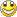 להקפיד על משקל תרמיל נמוך להשתמש במקלות הליכה (חובה). 
בסה"כ, מי שעובר על כל האינפורמציה הרבה והמעולה שיש בשרשורים, מגיע מוכן ומרגיש "כמו בבית". בהצלחה ליוצאים, דודי (וגיא)Shlom (18/07/12)שלום לכל המתעניינים בהליכה. חזרנו ביום ראשון מהליכה מדהימה ומכייפת. אנחנו הבנות ויתרנו על האתגרים עם הברזלים והתמקדנו בפלורה ובפאונה של ההרים. תקופה מצויינת. המון פריחה, המון פרפרים, ואפילו נתקלנו ב 3 נחשים, וחולדה ברפיוג' פונטנה שכירסמה שני חורים באחד התיקים שלנו. לא להשאיר אוכל בתיקים!!!לגבי משקלים - מפה עם כיסוי נילון שוקלת 126 גר' בלי הנילון המגן 116 גר'. אפשר להתגבר.בכל הרפיוג'ים יש שמיכות, אבל בהחלט מומלץ שרוול שינה או ציפה. שרוול שינה שקונים בחנויות המטיילים קצת יקר, אבל קל מאוד, נעים מאוד ושווה כל אגורה. לנו, הבנות, היה לפעמים קר ובהחלט השתמשנו בפליז. אז מי שלא אוהב שקר לו שיקח.עדכוני לגבי ההגעה לתחילת המסלול ממינכן. קו הרכבת מאינסברוק דרומה עובר שיפוצים. לפעמים קטע מהנסיעה מתנהל באוטובוסים והנסיעה משלבת רכבת, אוטובוס ושוב רכבת. אבל הכל מאורגן, מסודר ומתוזמן וחוץ מאי-נוחות קלה של מעבר מכלי תחבורה אחד לאחר אין שום בעיה.בחזרה במקום לנסוע מבלונו דרומה לורונה, לקחנו אוטובוס לקורטינה. מכיוון שהמסלול "נגמר לנו" בעשרה ימים, החלטנו לטייל בסביבה. החלטה שהוסיפה מימד נחמד לטיול. בקורטינה ה"שתפנו" ועלינו ברכבל לכיוון רפיוג' פלוריה לתצפית מדהימה על קטע של שלושה ימים מהטרק שהלכנו, רכס טופנה, הצינקאווה טורי, נוולאו, אווראו, פאסו ג'יו ועוד. ממש היה כייף לראות את הכל ולהתרגש מחדש. הסתובבנו למעלה וירדנו לאט בנחת בשביל מאוד תלול, בקטע שמסומן אלטה ויה 3. היה שווה ומומלץ. מקורטינה אפשר לקחת אוטובוס פנימי קצר לכיוון דוביאקו, ומשם רכבת לפורטזה ומינכן חזרה. כך שגם בנסיעה למינכן יכול להיות יתרון.Yakov (25/07/12)נחתנו בשלום הבוקר. שורה ראשונה ותחתונה - היה אדיר וקיים את ההבטחה. שלושת הימים מאגם ברייס לפאסו פאלצרגו. יום שישי 20/7. מורונה לאגם ברייס, הכל לפי הספר. לשים לב, מגיעי הבוקר - הרכבת מורונה ב 11:50. יש עוד רכבת  ב-11:17 אבל היא עולה מחיר כפול. עוד שימו לב משתמשי הרכבות - בכל תחנה מופיע לוח עם זמני הרכבות לפי שעה, ושם רשימת התחנות והרציף. מספר הרציף יכול להשתנות! לשים לב ללוחות האלקטרונים, שהם תמיד מעודכנים. 
המלון באגם ברייס מדהים. המיקום, המבנה, הצוות, האוכל. בעל המקום מאוד מאיר פנים לישראלים ואף שדרג לנו את החדר. מאד נח להתחיל שם את הצעידה בבוקר. התחלנו בשבת, כאשר השמיים והשמש לא האירו לנו פנים. ירד גשם ללא הפסקה, בדר"כ קל, לפעמים משמעותי. הבגדים די נספגו - או מגשם, או מזיעה. היו לנו נעליים טובות, אבל הן כנראה נרטבו מלמעלה והיו ספוגות. מומלץ למצב כזה כפפות טובות (שלא היו לי). היה רטוב וקר, ועדיין מאד יפה וחוויתי. הלכנו לפי סיפור הדרך, שהיה פשוט ומדוייק (למרות שבתחילת העליה מהאגם התחלנו בשטח הפתוח במקום על השביל, עד ששמנו לב והתחברנו אליו). כל הדרך חיכינו בחשש לקטע הקשה והמפחיד של סיום העליה ופתאום מצאנו את עצמנו למעלה, משקיפים על ביאלה. באותו רגע גם השמש זרחה והחורף תם. העליה פחות קשה משציפינו, ולעומת זאת, הקושי בימים הבאים היה דומה. לילה ראשון "חנכנו" את מונט דה סנס. למונט דה סנס ממשיכים מסנס לפי השלט, 20 ד' הליכה. המקום הרבה יותר קטן וצנוע, בכל המובנים. צמוד ללול ודיר. מכיל פחות מ-20 מקומות. בסיסי מאד אבל נעים. אין שכלולים כמו מתקן יבוש נעליים ושקע חשמלי רק בחדר האוכל. יש חדרים פרטיים. המקלחת במסדרון. מים חמים אבל לא מאד יציבים. ארוחות בוקר וערב לא מגוונות אבל בסדר גמור. יש יין ובירה וצוות חביב. מחיר נמוך יחסית - חצי פנסיון בחדר פרטי ללא מקלחת כ-50 יורו. הערה כללית על המפות הטופוגרפיות - הן לא מסגירות בקלות את הפרשי הגובה. העליות והמורדות התלולים הם תמיד מפתיעים. כדאי לשים לב לגובה של כל נקודה ולהבין את ההפרשים. יום שבת 21/7 הדרך מסנס לפדרו מאד קלה, אבל לא פחות יפה מההליכה של יום אתמול. העליה מפדרו לפנס, בעיקר במעיל גשם שגורם לך להרטב מבפנים יותר מאשר בחוץ, זכורה לנו כמעייפת לא פחות מהעליה של היום הראשון, אבל בסופה ממתין גן עדן קטן. הרפיוג' בפנס אכן מאובזר ומפואר אך צפוף ועמוס מאד (בעיקר ברוכבי אופניים). תחושת המסחור והיחס של הצוות הם בהתאם. (שיחת טלפון קצרה ללה-וארלה הסמוך, -0.9 יורו). הלינה בדורמיטורי זולה (36 יורו, כולל א.בוקר) אבל החדר מאוד לא נוח. 10 אנשים בחדרון צפוף, כשבקושי יש מקום להניח את התרמיל. מיטות של 3 קומות (תארו לכם מה המשמעות של ללכת לשירותים). יש צורך להביא מצעים. מקלחת מהודרת אבל זרם המים לא יציב. שני שקעי חשמל בחדר. בדיעבד הייתי מנסה את לה-וארלה כאופציה ראשונה. נקודת אור - יש גיטרה ואפשר להשתמש בה:). באופן מפתיע, היום השני, הקצר, השאיר את רישומו, מבחינת הקושי, כדומה מאד ליום הראשון. גם היום השלישי (האחרון שלנו). נראה שבסופו של דבר, מי שתכננו את המסלול הצליחו ליצור איזון בין הימים. ההליכה נטו, לפי הספר, קצרה למדי, ואפשר "להספיק" יותר. אבל, בפועל, הלכנו כמעט לאיטנו, עצרנו הרבה, ולטעמי זה הרבה יותר עדיף להצמד פחות או יותר לחלוקה המקורית (למעט "תקלה" אחת שאספר עליה בהמשך). יום ראשון 22/7 ביום האחרון שלנו הלכנו מפנס ללגזוי. מבין שלושת הימים הראשונים, נדמה לי שזהו היום המרשיםביותר. אולי היה זה מזג האוויר הנאה ואולי הנוחות והנגישות למי שמגיע ברכבל, אבל השביל היה ממש סואן ומלא מטיילים עם עשרות של ברכות "בונג'ורנו". בסיום העליה הראשונה מתחילה הירידה הראשונה ואחריה השיא - רגע ההתגלות של אגם לגזוי, שכל בעל מצלמה צילם, ועדיין... אחרי מסע בנוף של הנגב מסתיימת העליה בשביל הנחש של לגזוי. איכשהו נשכחו האזהרות, והסתמכתי על שמועות אחרות, ולמרות זאת שימו לב - הרכבל האחרון מלגזוי יורד בשעה 17:00! 
מי שהלך כל היום להנאתו וגם התעכב ליד האגם וסיים את הטיפוס בשעה 18:00 פספס. מכיוון שכבר הזמנו חדר בקורטינה נאלצנו לקצר מאד את המנוחה בגג העולם ולצאת משם בדרך היחידה - ברגל. ירידה לא מתוכננת של 700 מטר בואך מעבר פאלצרגו. לפי ההנחיות מהבחור האדיב במסעדה שלמעלה ירדנו בשבילים 401 ו-402. האוטובוס האחרון לקורטינה יצא ב-19:00 כך שירדנו בשיא המהירות. כעת המקלות הוכחו כחיוניים לחלוטין. הנוף בדרך מדהים (ככל שהספקנו לשים לב). ירדנו בשיא המהירות, ותוך שעה היינו למטה. את האוטובוס האחרון הספקנו לראות עוד במבט על. (אגב, בדרך למטה מצאנו שני שבילים שנראו מאד "ויה פראטה" שעלו ללגזוי תוך 20 דקות בלבד (כך הבטיח השלט). מכל מקום, במזג אוויר עדיין נפלא אך בשעה גבולית נתקענו בכביש התחתון. למרבה המזל כישורי עצירת הטרמפים שלי הספיקו, וסוכן לציוד סקי צעיר ועשיר ברכב מהודר אסף אותנו, למרות הזיעה והתרמילים, והביא אותנו בקלילות למרכז קורטינה. העיירה מאד נעימה והמלון היה מצויין (פרק קונקורדיה) אלא שהשעה המאוחרת והשרירים העייפים הקשו עלינו להנות מהם. 
למחרת לפי התכנית, בהתאם לכל הרכבות והאוטובוסים שלמדתי עליהם הגענו עד למילאנו. אפשר לכוון את השעון לפי הרכבות והאוטובוסים בצפון איטליה. עייפים (פחות ופחות) ומרוצים מאד חזרנו הביתה איריס ר (28/07/12)שלום לכולם, 
גם אנחנו שבנו עמוסי חוויות. 
קשה להוסיף על מה שכבר נכתב ועל התמונות היפות. 
רק לומר כי קיימנו את כל ההתחייבויות שלנו והלכנו לפי התכנית בדיוק( ז"א 8-9 שעות ביום כשהעליות/ירידות מ/לפאס בד"כ בסופו של כל יום. זה לא קל כלל, אך מאד מתגמל. לא מומלץ למי שאינם מיטיבי לכת ממש. 
נדמה כי התכנית של אמנון מדויקת ובמידות הנכונות. אנחנו התחצפנו ועשינו יום וחצי כל יום מהתכנית ביומיים הראשונים. 
ביום הראשון עלינו מאגם בריאס לביאלה בגשם שהחל קל והפך לשוטף, בחצי השעה האחרונה לעליה החלה רוח קרה מאד, והגשם הפך לברד.. כשנכנסנו רטובים לנוח בביאלה, החל שלג(!) שהפתיע אפילו את בעלת הבית.. כעבור שעה יצאנו להמשך המסלול עד פדרו. 
הרפיוג הטוב מכולם עבורנו היה סקואיטולי- נעים, קטן, מפנק ואינטימי. מי שלא מזמין שם את הלזניה כמנה ראשונה, לא טעם גן עדן מחייו.. 
המסלול הזה מדהים , נופים דרמטיים ובלתי רגילים. לצערנו כמעט ולא ראינו בעלי חיים ואפילו ציפורים. זיהינו צלובי מקור, קיקה אגוזים, ירגזי שחור וארנבת בודדה.. 
האיטלקים ידועים בהחרבת החי בסביבתם, ועצוב לראות בכל מסעדה או רפיוג את קידוש הצייד באמצעות כלי הנשק והפוחלצים והקרניים של הניצודים. למי שהטבע יקר ללבו - זה קשה. 
הרפיוג היחיד שאין זה כך וסמלו הוא סנאי, הוא סקואיטולי. 
מספר טיפים למי שמתעניין:
 
1. השארנו רכב באגם 5 ימים וחזרנו אליו מסטאולנצה בתחבורה ציבורית זולה וטובה. 
2. אם יש בידכם רכב, שווה לישון 15 דקות מהאגם בכפר VALDAORA, בApartment Residence Simona. עולה 80 יורו ליחידה מאובזרת (אנחנו היינו 4 יש מקום גם ל-6) חדשה ומתוקתקת (הכל איקאה) רק להביא מצרכים מהסופר למטה ולהכין ארוחה נהדרת (מקרר, בלנדר, מכונת קפה, סירים - הכל וכמובן מצעים מגבות וכו') נוף מדהים. הכל הוזמן בBOOKING.COM 

3. סטולאנצה יקר בהרבה מהרפיוגי האחרים, וללא סיבה.. 

4. להגיע מוכנים לכל מזג אויר, גם בסוף יולי.(כפפות, שכמיות גשם טובות, ובגדים להחלפה) 
נהנינו מאד, תודה על הפורום והעצות, יישר כוח ליוצאים לדרך, 
איריס והבנים יובלש (2/08/12) עדכון מס' 1 יובל (+זיו) - הוריאנט ליום הראשון דרך שבילים 19, 23, 23A ו-24 מאגם בראיס לריפיוג'ו סנס.8:30 בבוקר באגם בראיס נראה כמו מפגש פורום, זיו ואני, יעקב ובנו, איריס ר. ומשפחתה אין ספק, האלטה ויה בידנו. הולכים לאורך שפת האגם כחצי קילומטר עד שנפרדים מהמסלול הראשי ופונים ימינה לשביל 19 (סימן היכר-ליד מבנה השירותים). ההליכה קלה מאוד ביער יפה עם נחל זורם לצידו עד שמגיעים לחווה. עד כאן עולים כ-100 מטר מהאגם בשיפוע שאינו מורגש כלל. לקח לנו כ-50 דקות כולל הפסקה מאוד ארוכה מתחת לעץ בתקווה טפשית שהגשם ייפסק ולצורך התמגנות. במזג אויר טוב זה אמור לקחת לדעתי לא יותר מ-30 דקות. ממש ליד הגדר של החווה פנייה שמאלה לשביל 23, הליכה קצרה באחו ואז נכנסים שוב ליער עבות. אחרי חצית הנחל (ע"ג אבנים) העליה הופכת תלולה לזמן קצר. כל הזמן הולכים באזור מקסים. נחל עיקרי מפכפך מתחת ועוד כמה קטנים (אולי זמניים בגלל הגשם) חוצים את דרכנו. אחרי היער מגיע קטע של שיחים (אברשים?) ולמרגלותיהם מרבדי רודודנדרום. מקסים. העליה בשלב זה שוב הופכת תלולה לזמן קצר. השליש האחרון של העליה הוא בשטח חשוף על דרדרת אבנים. לצערי בשלב הזה מזג האויר הפך קיצוני משהו, הגשם שהיה עד אז נסבל הפך כבד, החלו רוחות חזקות, רעמים, ברקים ובשיא הפאס (2,331 מ') גם שלג רטוב, מחזה שזקני סנס אינם זוכרים. בכל אופן העליה תלולה בחלקה הראשון אבל מתמתנת מאוד בחצי הקילומטר האחרון. בעליה על הדרדרת מצד שמאל מתנשא מצוק אדיר שהתמלא במפלים זורמים ככל שהגשם התגבר, מחזה שמזכיר קצת שטפונות במדבר יהודה בעיקר באזור נחל קדרון למי שמכיר. אני אוכל את הלב שתנאי מזג האויר לא אפשרו לצלם. אחרי שעוברים את הפאס השביל הופך ל-23A לכמה מאות מטרים ואז ל-24 עד שהוא חובר כחצי קילומטר לפני ריפיוג'ו סנס לשביל 6 ול AV1.הסימון מעולה לכל אורך הדרך. לא פתחנו מפה אפילו פעם אחת. סה"כ לקח לנו ארבע ורבע שעות עד לסנס, אני מניח שבמזג אויר טוב עם הפסקות לצילום התרשמות מהנוף ומנוחה זה יכול לקחת 5 עד 5.5 שעות.קשה לי להשוות לאלטרנטיבה כי לא עשיתי אותה אבל מהתגובות פה אני מתרשם שזה קטע פחות קשה ומאוד מומלץ למי שממילא לא מתכוון לישון בריפ. ביאלה ללכת דרכו. אגב, לא פגשנו אף נפש חיה מהאגם ועד לסנס. חלק מזה בוודאי ניתן לייחס למזג האויר אבל אין ספק שהוריאנט הזה פחות המוני. כמובן ששעה אחרי שהגענו לסנס השמש יצאה ונוכחנו שעל הפסגות אפילו הצטבר מעט שלג טרי (שנמס עד הערב) כל מי שדיברנו איתו אמר שזה יוצא דופן.עדכון מס' 2 יובל (+זיו) – הריפיוגים, דרגת הקושי וקצת על משקלריפיוג' קול גלינה- בחשש מסויים נכנסנו לרפיוג' שקיבלנו עליו חוות דעת בינוניות ולקחנו אותו בלית ברירה אבל הופתענו לטובה. מאוד אינטימי, סה"כ 5-4 חדרים פרטיים. בחדר שתי מיטות (ולא קומותיים כמו בחדר הפרטי בסנס או קומה וחצי כמו בחדר הפרטי בלאווארלה). 60 יורו לאדם לחצי פנסיון. האוכל קצת אכזב, בעיקר ארוחת הבוקר אבל צריך לזכור שבמרחק 7 דקות הליכה יש את פאסו פאלגרצנו על מסעדותיו. סה"כ מומלץ!ריפיוג' אבראו- נמצא על סקאלה אחרת לגמרי מבחינת האיכות ומבחינת המחיר. לינה בדורמיטורי בחצי פנסיון עולה 58 יורו לאדם. בהחלטה של רגע שדרגנו את עצמנו לחדר פרטי בעלות של 83 יורו לאדם ובתמורה קיבלנו חדר ענק עם מקלחת ושירותים פרטיים (בשאר הרפיוג'ים גם בחדרים פרטיים המקלחות והשירותים משותפים לכל הקומה) ואפילו טלויזיה קטנה היתה. בקיצור זה לא רפיוג' זה מלון לכל דבר ועניין. על האוכל של אבראו כבר כתבו כאן לא מעט ואכן גם בעניין הזה מדובר בסקאלה אחרת לגמרי כולל תפריט יינות ארוך.דרגת הקושי- משום מה כולם מדברים על העליה מהאגם אבל לטעמי היום השלישי קשה 'ביי פאר' מכל האחרים. בעיקר העליה האחרונה ללאגאזוי. יש שם איזו אשליה אופטית הולכים והולכים והלאגאזוי הבן **** לא מתקרב בכלל.סה"כ חוץ מהיום הזה שבו באמת הגעתי ללאגאזוי על טיפות הדלק האחרונות שאר הימים קשים במידה סבירה (תקף עד פאסו ג'יאו-לא הלכנו מעבר לזה). דבר אחד שאולי הייתי מדגיש לגבי רשימת הציוד הוא שלמרות הצורך החיוני למשקל תיק קל ככל האפשר לא הייתי מוותר על נגן מוסיקה/ספר שמוזכרים ברשימת הציוד כאופציונאליים. סה"כ ימי ההליכה הם קצרים וחוץ מהיום הקשה של לאגאזוי סיימנו את ההליכה תמיד סביב אחת וחצי שתיים (ולמען הסר ספק-הלכנו לאט לא עקפנו ורק נעקפנו כל הזמן ע"י הלכים מהירים מאיתנו). גם אם נוריד את השעה וחצי/שעתיים להתארגנות בחדר, מקלחת, כביסה ועיון במפות לגבי המסלול של מחר נשארות כמה שעות טובות "לשרוף" ולא תמיד מוצאים מישהו בריפיוג'ו לקשור איתו שיחה ארוכה. אפשר כמובן להאריך את ימי ההליכה ולסיים את האלטה ויה בתוך 10-8 ימים במקום 12 אבל אני בעניין הזה עם אמנון ולכן האופציה המועדפת היא נגן/ספר. עצה אחרונה-לא להיבהל מהרעש וההמון שמקבלים את פניך כשאתה מגיע לריפיוג'ו בצהריים. מדובר בעיקר בהולכי יום ובערך בחמש-שש בערב כולם עוזבים ושקט נחמד משתרר במקום. הדבר בלט במיוחד בלאבארלה (יום ראשון בשבוע.....) בשעה שנדהמנו לראות מאות רבות (וזו לא הגזמה) של גברים, נשים, זקנים וטף (וגם זו לא הגזמה) משתרכים בנחיל ארוך בעליה מפדראו לפנס/לאבארלה וגם באבראו שאליו מוליך רכבל אז בכלל היה שם מאוד שמח בצהריים. (ומאוד שקט בערב).ehudros (10/08/12) שני טיפים משלנו: 1. מי שמסיים בתחנת האוטובוס בלה-פיזה (כלומר למי שלא עושה את הויה פראטה) הרוויח הזדמנות לקפוץ לבריכת מים צלולים וקרים ממש דקה מהכביש.זו בריכה שרואים את החלק העליון שלה מצד שמאל, כשחוצים את הגשר האחרון ממש 3 דקות לפני סיום המסלול. כדי להגיע אליה חוצים את הכביש, מחפשים ירידה נוחה למה שנראה כמו נחל יבש ואז עוברים חזרה מתחת לכביש במעין מנהרה קטנה. זה אולי נשמע מסובך אבל בשטח אפשר למצוא את זה בקלות, וזה פשוט תענוג לקפוץ למים (היה חם מאוד באותו יום). 2. החלק האחרון של הטיול, מ-Sommariva ל Pian de fontana הוא פשוט מדהים. זה היה יום קשה מאוד (יצאנו מפאסו דוראן בבוקר) וחשבנו לוותר ולסיים ב sommariva. מזל שהמשכנו... הטיפוס קשה והירידה אפילו עוד יותר, אבל הנוף הוא אולי היפה היותר במסלול וגם הרפוג'יו בפיאן דה פונטנה הרבה יותר נחמד ולבבי מסומריבה. בקיצור, זה לסיים את הטיול עם טעם מעולה.omryg (2/09/12) חזרנו מ5 ימים ב AV1 (מאגם בראיס עד סטאולנצה). המסלול אכן מאתגר אבל בעיקר נתפסו אצלנו שרירי הלחיים שכן לא חדלנו לחייך! אפשר לומר שהמידע שיש בפורום הזה מדהים ושוב אומר תודה לכל המשתפים ובעיקר לאמנון – אין כמוך. מטיילים ממקומות אחרים היו בשוק מהמידע שהיה ברשותנו... סה"כ נצמדנו למסלול שאמנון המליץ, הקצב שלו מתאים לזוג (סה"כ בכושר לא רע) ומאפשר גם ליהנות מיום מספק וגם זמן איכות בלי לחץ. מה שיש להגיד כבר נאמר, בכל זאת, כמה רשמים ותמונות מהחוויה שלנו.... אמנון ממליץ בצדק רב להיות קשוב לתחנות ברכבת, בקושי שומעים. דעו שתחנת Fortezza נמצאת בערך 20 דקות אחרי בולצאנו ואפשר לכוון שעון מעורר לעוד שעתיים למי שרוצה להשלים שעות שינה אם כי העמק בה עובר הנתיב מקסים ביותר. למי שרוצה לקחת את העניינים ברוגע הרעיון לישון באגם ברייס, להינות ממנו ולצאת בבוקר מומלץ ביותר. המלון מקסים (לא מודרני אבל מדובר בחלק מההיסטוריה של האזור), הנוף שהיה לנו מהחדר מהמם וללא ספק האגם הוא אחד הנקודות היפות במסלול שלנו. מה גם שרפיוג' סנס הרבה הרבה יותר שווה מרפיוג' Bialla הראשון ואפילו אחד השווים באופן כללי. בנוסף אפשר לומר שהעליה של היום הראשון היא הארוכה והמאתגרת ביותר ועדיף לעשות אותה בלי לחץ. אשמח גם לחלוק שבסיום העלייה חברתי הפכה לארוסתי אז העליה הייתה שווה והמקום ייזכר לעולם – נוף חלומי. היום השני (סנס – la varella/Fanes) יחסית קל אבל בצורה מושלמת – העמק של 2 הרפוג'יים האלו הוא פיסת גן עדן. ביום השלישי ישנו בסקוטוני, עקב מזג אוויר לא עלינו למחרת ללגאטצוי (lagatzuoi) אבל מי שכן יעלה – שיקח בחשבון שהירידה לסקוטני תפנק אותו ב45 דקות עליה די תלולה ביום למחרת. הרפיוג' עצמו מקסים ושוכן בעמק מהאגדות. הערה קולינרית לרפיוג' זה – אנו חשבנו על זה מאוחר מידי אבל בשעות ארוחת הצהריים מופעל במקום גריל די מגניב שמוציא מנות יפות. בערב לא מפעילם אותו רק ללנים אז אם מגעים בזמן לדעתי שווה לנצל אותו. ככלל, ברפוג'ויים הפופלארים לקהל מטיילים (ולא רק ללנים) יש תפריט עשיר יותר בצהריים וכן תפריט עשיר יותר כאשר לא מזמינים מראש half board. הדבר נכון גם ל Averau שם ציפיתי לצלעות צבי ונאלצתי "להסתפק" ברגל כבש – איזה חיים... חזרה לסקוטוני – כאמור – יום ההליכה הרביעי זכה להיות אפרורי, למזלנו זה היה יום קל ופחות מרשים שכן את אזור זה מלווים מעט כבישים אבל הוא בטח היה מדהים עם שמש. הגשם היה סה"כ קל ובכל זאת החלטנו לעקוף את lagatzuoi דרך שביל ה20a וכאשר זה התחיל לעלות המשכנו ישר בדרך מקסימה לpasso valparola ומשם לpass falzarego עד ל bi de dones ורכבל לכיוון Averau. בAverau התפנקנו – חדר זוגי פרטי עם מקלחת מדהימה ושלל פינוקים + ארוחת ערב. לא היה זול אבל שווה ביותר. הנוף על הר Chivatta לא נתפס. למחרת וויתרנו על Via Farreta (בהזדמנות אחרת) אבל ירדנו ברגל את המדרון לכיוון Pass Giau. יום מקסים, אין זכר ליום האפור של אתמול, להפך...זה היה יומנו האחרון, אציין שמכיוון שלא לננו ב Pass Giau היה לנו יום ארוך (9 שעות) עד סטאלונצה. לסיכום – היה מדהים ברמות על, המסלול, החברה (נפגשנו עם אנשים רבים ומקסימים) האוכל והתנאים ברמה אחרת. יצא לי לטייל קצת בעלום – ללא ספק אחד הטובים. אגב – מסטאלנצה זכינו בטרמפ עם אישה מקסימה שסיפרה עוד רבות על האזור – עד Treviso, משם כבר החלטנו לבלות את היום בוונציה (חצי שעה ברכבת) ולחזור לטיסה בוורנה (שעה ו20 באקספרס). Nadav70 (10/09/12) חזרנו מטרק AV1 לפני זמן קצר. התחלנו ב21 לאוגוסט 2012 ועשינו כמעט את כולו בשמונה ימים. ראשית: תודה לאמנון על המידע המפורט שאיפשר לנו לתכנן את הטיול בזמן קצר. נהנינו מאד ועברנו חוויות מרגשות בינינו לבין עצמנו ובינינו לבין הטבע ויופיו. עם זאת, שימו לב: למטייל הממוצע בגילאי 35-45, שאינו רץ מרתונים על בסיס קבוע, מעבר כל המסלול בשמונה ימים הוא אתגר לא קל בכלל. עבורנו, הערכות הזמנים באתר היו אופטימיות מדי, מה שקלע אותנו מדי פעם ללחץ גדול להגיע בזמן ולהליכה מאומצת ביותר. פעם אחת הגענו רק רבע שעה לפני החשיכה, דבר שהיה יכול להיגמר לא טוב (שלא לדבר על הקושי להשיג מזון בשעה זו). דוגמה: באתר מצויין שהעליה ביום הראשון לוקחת כשלוש שעות. לנו, ביחד עם הקפת האגם בהתחלה (20 דקות) זה לקח כ4 שעות עד Biella ואחר כך היינו צריכים לרוץ אל הריפוג'יו שלנו (Fodara Vedla) כדי להגיע בזמן. ההמלצות שלנו על מנת להימנע מהמצבים האלו: 1. להתחיל מוקדם! להתחיל מוקדם! להתחיל מוקדם! השתדלו להתחיל ללכת לא יאוחר מ8 בבוקר. זה יאפשר לכם ללכת בקצב שמתאים לכם, ועדיין להגיע בשעה סבירה. כמו כן, נעים יותר ללכת בשעות הבוקר הקרירות יותר. בנוסף, אם יש גשם או סופת ברקים, רוב הסיכויים שהם יתחילו בשעות אחה"צ. יציאה מוקדמת תשפר את הסיכוי שלכם להימנע מהם. 2. הוסיפו לפחות שעה לשעות המצויינות באתר לכל יום והוסיפו עוד שעה לאירועים לא צפויים, כמו טעויות ניווט, שפשופים ברגליים שמאטים את ההליכה, סופת ברקים שמחייבת אתכם לתפוס מחסה וכו'. 3. אחרי שהוספתם את כל זה, תכננו להגיע לבקתת השינה עד השעה 16:30 לכל המאוחר. אם התכנון לא מתאים להגעה בשעה זו עדיף להאריך את מספר הימים במסלול או לקצר את המסלול. אל תצאו ליום הליכה, אם התכנון מראש הוא להגיע מאוחר יותר מזה! חובה שיישאר לכם מרווח זמן לאירועים לא מתוכננים. בנוסף, הגעה מוקדמת תאפשר לכם לנוח, להירגע, לעשות כביסה, להגיע לארוחת הערב (18:00) לאחר מקלחת, להתיידד עם אנשים וללכת לישון מוקדם. 4. ברוח אותם דברים אנחנו חושבים שההמלצה של אמנון להתחיל את היום הראשון בבוקר ולא מיד אחרי הטיסה היא המלצה מעולה. התחלה מאוחרת היא בעייתית, כפי שכתבנו למעלה. 5. באתר כתוב שיש קליטה סלולרית לאורך כל המסלול. לנו היה כרטיס SIM מקומי של חברת TIM, ואנחנו מוכרחים לומר שהקביעה הזו היתה בשבילנו רחוקה מהמציאות. ברוב המסלול, פרט למקטע המרכזי שעובר ליד אתרי סקי, לא היתה לנו קליטה כלל. אל תבנו על זה. טיפים חשובים לגבי ציוד 6.  קנו נעליים הרבה זמן מראש (חודשיים) ולכו איתם לטיולים בארץ לפני שאתם יוצאים לטרק. נעליים לא מתאימות יכולות להיות סיוט של ממש (כפי שהיה לי). 7.  הביאו איתכם מקלות הליכה. לא יאומן עד כמה הם עוזרים בירידות ובעליות. 8.  קחו איתכם ציוד עזרה ראשונה בסיסי בכמות מספקת. עדיף להגזים מאשר להיתקע בלי. זה שוקל מעט מאד. בהרבה ריפוג'יוז לא ניתן להשיג את מה שיידרש לכם ותהיו תלויים בחסדי מטיילים אחרים. בראש ובראשונה - ציוד לטיפול בשפשופים ושלפוחיות: סרט פלסתר עבה ומקצועי (פלסתרים קטנים לא מספיקים), רצוי גם פלסתרי סיליקון מתקדמים (למשל Compeed), מספרי ציפורניים, פולידין, פדי גזה, פדים עם אלכוהול לחיטוי. המלצות וטיפים נוספים Rifugio Fodara Vedla  ב Sennes לא היה מקום אז בלית ברירה ישנו בלילה הראשון ב Fodara Vedla, שהיתה הפתעה נעימה ביותר. מדובר בחווה חקלאית משפחתית שמשכירה מקומות. בניגוד למקומות אחרים, dormitorios אצלם משמעותם רק שאין לכם מקלחת בחדר. מעבר לזה, כזוג, קיבלנו חדר שרק אנחנו ישנו בו (לא גדול, מיטת קומותיים, אבל לבד). האוכל מאד טעים והתחושה הביתית ניכרת. Rifugio Città di Fiume – להתרחק!!  ה Rifugio הגרוע ביותר שהיינו בו בטיול הוא Città di Fiume. הצפיפות שם מאד קשה. היינו עשרה בחדר על חמש מיטות קומותיים צפופות מאד (שתיים מהן ממש צמודות זו לזו). כל המטיילים חולקים איזור שירותים אחד, עם מקלחת בודדת. המקלחת נמצאת בכניסה לשירותים, וכל פעם שפותחים את הדלת שלה, הכניסה לאזור הכיורים והשירותים נחסמת. אם יש לכם ברירה אחרת, מומלץ להתרחק ממנו. Rifugio Bruto Carestiato  ביום הלפני אחרון תכננו להגיע ל Rifugio ב Passo Duràn, אבל בשל גשם חזק מלווה בסופת ברקים אימתנית, עצרנו קצת לפניו ב Rifugio Bruto Carestiato. זה הסתבר כ Rifugio הנחמד ביותר בעינינו בכל הטיול. מאד נקי וידידותי, מואר, מרווח יחסית מחומם גם בחדרי השינה, אוכל מעולה ונוף משגע. נכון, זה לא מלון ומדובר בחדרים משותפים, אבל אין הרבה אנשים בחדר (אנחנו היינו לבדנו בחדר של ארבעה) והחדרים מרווחים ונעימים. למחרת, כשעברנו דרך Passo Duràn, היה נראה לנו לפחות מבחוץ, שהבקתות שם אינן נעימות באותה מידה, ובנוסף הן צמודות לכביש. 
ב Passo Duràn יש שני Rifugios כאמור, אנחנו לא ממליצים על לינה ב Passo Duràn, אבל מי שבכל זאת רוצה ללון שם – שימו לב ש Passo Duràn הוא שם של מקום (מעבר דוראן), ויש שם שני Rifugios שונים. במפה של Tabacco שניהם לא מופיעים בשם "Passo Duràn". השמות המלאים של שניהם: הראשון - "Rifugio Passo Duràn "C. Tomè והשני - Rifugio San Sebastiano.baruchas (13/09/12) שלום לכולם. 
חזרנו (שני גברים לא צעירים) מהטיול. לקחנו כבסיס את החלוקה של עשרה ימים ללא הויה פרטה.
אשתדל שלא לחזור על שנאמר כבר בפורום מלבד העובדה שזו חוויה שאין מילים לתארה. 
יצאנו וחזרנו דרך מינכן. טיסות סדירות יומיות. נסיעה חוויתית ברכבת. בילינו קצת באלטה פוסטריה. 
לקחנו יומיים לעצירה מפאת מזג אוויר. אין כל סיבה ללכת בגשם.

טיפים כלליים: 
א. לא הלכנו ל Dibona, "חסכנו" יום. ישר מ Scotoni ל Scoiattoli. ירדנו ברכבל מלגזוי. החדר בסקוטוני קצת צפוף. 
ב. לא היה מקום ב STAULANZA ישננו במקום מאוד מומלץ וקצת רחוק מהמסלול AQUILEIA.ג. להתרחק מרפיוג CITTA DI FIUME. בלתי נסבל. ד. היום עד TISSI קצת ארוך. אפשר לקצר ב CRODA DE LAGO ועל חשבון זה לא לישון ב TISSI וללכת
   עד VAZZOLLER  שהוא מקום הרבה יותר נעים. כאן מוסיפים יום הליכה. 
ה. הליכה ה DURAN עד FONTANA. ממליץ מאוד לישון ב SEBASTIANO וללכת רק עד PRAMPERET. שכן  
    קטע השיא בטיול הוא אחרי פרמפרט וכדאי לעשות אותו לפני הצהריים כאשר רעננים. 
ו. מפרמפרט ל BIANCHET. בניגוד לאמור בפורום, מצאנו שביאנצט מקום מאוד נעים, חדרים גדולים ומארחת מסבירת  
   פנים. כאן הוספנו יום. סה"כ 11 ימי הליכה. 
יציאה לכביש: סיימנו ביום ראשון. בניגוד ללוח הזמנים בביאנצט שבו נאמר שיש אוטובוסים לבלונו כל היום. הגענו לכביש בשעה 10 בבוקר והתברר שיש אוטובוס רק בשעה 14:40. 
ברוך litalsal (4/10/2012)שלום לכולם, חזרנו משלושה ימים ב AV1
קצת רקע - אנחנו זוג, ללא יותר מידי ניסיון בטרקים והייתה זו החוויה האלפינית הראשונה שלנו. מאילוצי חופש וחגים יצאנו לטרק ממש בסוף העונה, בשבוע האחרון של ספטמבר. היה מקסים ומדהים ואנחנו כבר רוצים לחזור שוב! אבל בהחלט היה עדיף לצאת שבוע שבועיים קודם - מבחינת זמינות של בקתות- חלקן היו כבר סגורות, תחבורה ציבורית כמעט ולא פעילה , חברה - פגשנו מעט מאוד אנשים בבקתות. 
המסלול שלנו וקצת המלצות: 
יום שישי 21/09  - נחתנו במילאנו ולא בוורונה, כמובן שעדיף לנחות בוורונה. למי שבכל זאת נוחת במילאנו ניתן לקחת רכבת (Malpensa express)  משדה התעופה לתחנת רכבת המרכזית בעיר (Milano centrale) עלות של 10 אירו. אנחנו נחתנו בערב במילאנו לכן ישנו שם ורק למחרת בבוקר יצאנו לכיוון אגם בראיס יום שבת 22/09 - נסיעה ממילאנו לאגם בראיס. שינה במלון פרגסר באגם. הרכבת ממילאנו עד Villabassa עלתה לנו 33 אירו לאדם וכללה שתי עצירות - בVerona  וFortezza   למעשה עלינו בסופו של דבר על הרכבת "המדוברת" של 11:50 מורונה והגענו לאגם סביב 1630. ב Fortezza הייתה לנו עצירה של כמעט שעה בין הרכבות, למי שרעב (אנחנו היינו) יש ממול לתחנת רכבת (מצד שמאל מעבר לכביש) מלון ומסעדה עם פיצה ממש טעימה שניתן לקחת לדרך. אנחנו מצטרפים להמלצה על לינה באגם בלילה הראשון, מאוד נהנינו, מהמלון והאגם. וגם אחרי יום ארוך של נסיעות לא בטוח איך היינו מסיימים את העלייה של היום הראשון. לינה לזוג בחצי פנסיון עלתה לנו כ-115 אירו. 
יום ראשון 23/09 - מהאגם עד לסנס. העליה לא אכזבה ובהחלט הייתה לא פשוטה. סנס מקום מאוד מומלץ ללינה, אוירה ביתית ורגועה, אוכל טעים ומחירים מאוד נוחים. ישנו בחדר זוגי עם מקלחות משותפות במחיר של 27 אירו לאדם כולל ארוחת בוקר (המחיר ביולי אוגוסט מעט יותר יקר). 

יום שני 24/09 - מסנס ללה וארלה. יום פחות קשה. מקום משפחתי חביב, אך פחות מסביר פנים בעינינו. עלה לנו 35 אירו לאדם כולל ארוחת בוקר. 

יום שלישי 25/09 - מלה וארלה ללאגוזי, יום הליכה האחרון שלנו, היום הכי מרשים וגם הכי קשה. בסופו הגענו ללאגוזי. סקויאלטיאלי וגם הרכבל שעולה אליו כבר היו סגורים בשלב זה של העונה. נשארנו לישון בלאגוזי, לינה בדורמיטורי בחצי פנסיון עלתה 49 אירו לאדם. מקלחת עולה עוד 3.5 אירו. אנחנו מאוד ממליצים על הלינה בלאגוזי, אחלה אווירה. 

יום רביעי 26/09 - במקור התוכנית שלנו הייתה להמשיך לפחות עוד יום עד אבראו או פאסו גיאו רק שלא הצלחנו להשיג מקומות, הסתמכנו על כך שאנחנו מחוץ לעונה ובאמצע שבוע והתקשרנו רק יום קודם (כך עשינו גם עם שאר הבקתות ולא הייתה בעיה)... בלאגוזי דיברנו עם עוד מטיילים שהתקשרו אפילו שבוע קודם ולא היו מקומות באבראו... למעשה לא היו לנו אופציות נוספות להמשיך כי סקויטאלי, צינקה טורי ונובלאו כבר היו סגורות מה-20/09... אופציה שהוצעה לנו בלאגוזי וויתרנו עליה בסוף היא לרדת ברכבל ולהמשיך משם לבקתה קורדה דה לאגו סביב 5 שעות הליכה. בסופו של דבר התעוררנו לבוקר עם מזג אויר גרוע, מאוד גשום וערפילי ולכן החלטנו לחתוך לקורטינה. נסענו בטרמפ כי אוטובוסים כבר לא פעילים. יצא טוב, כי נהנינו מהמנוחה בקורטינה אבל המסקנה היא כן להזמין מקומות מראש מחוץ לעונה כשהאופציות מצומצמות, לפחות באבראו או פאסו גיאו שמספר המקסימלי של הלנים בהם יחסית נמוך. 
בקורטינה מצאנו אחלה מלון באחלה מחיר- יש גם דברים טובים מחוץ לעונה :)

יום חמישי 27/09 - נסיעה מקורטינה למילאנו, עלה לנו בסביבות 50 אירו לאדם אוטובוס+רכבת 
שוב תודה על כל הטיפים והעזרה. מחכים כבר לטרק הבא 
הראל וליטלnorman&renee (יולי 2013)התרשמויות לגבי ה  AVI  -  יולי 20131  מסלול מדהים לאוהבי טרקים, ניתן להליכה בצורת LEGO   בתפירה לתכנית אישית לחלוטין2 עלות סבירה עם תמורה מעולה לאגרה. לצורך השוואה,  קח אוטובוס מהבית לת"א-טבריה-חד נס. תטייל עם לינה בצימרים באזור, אכלו במסעדות בדרך , קפה בארומה ובצמתים וכו'  ותבינו ענין.  יעלה הרבה יותר מה 400-500ש"ח או 80 אירו ליום  ב AV1  בלי ה Appelstrudel3 תקשורת – כרטיס SIM  מקומי של חב'  TIM בעלות  EURO 20 תקף לחודש ונותן מענה לכל  צרכי התקשורת עם  גלישה של 2G .  החופשה נגמרת לפני  הכרטיס!    קנינו בשדה התעופה.4  תחבורה -  לא ברכב שכור  - התחבורה הציבורית אמינה נוחה זולה ועדיפה, סיפור לא פשוט לחזור לרכב בתום ההליכה. יש עלות חניה בכל מקום עם אפשרות לצבור קנסות.  58 אירו עלות הנסיעה הכוללת הלוך ושוב לשדה התעופה ב VRN לכל המסלול ליחיד.  מהשדה תעופה VRN=PORTA NUOVA  6 אירו -  אוטובוס שאטל כל 20 דקות – מונית עולה 22 אירו עד 4 איש. רכבת עד VILLABASA  23 אירו עם החלפה ב FORTEZZA. הגענו ב  16:30 לאגם . ניתן בהחלט לישון בווילאבסה עיירה חמודה עם מספר בתי מלון חמודים. אוטובוס 442 לאגם 2.5 אירו. יוצא פעם בשעה ב 00:09  דק'. עלות כוללת  להתחלת המסלול באגם  31.60 אירו ליחיד. חזרה מאגם Alleghe ל  5.5 Belluno  אירו.   אוטובוס-רכבת עד ונציה  7.50 אירו.  רכבת ונציה עד ורונה 7.50 אירו. חזרה לשדה התעופה 6.0 אירו  -  עלות  חזרה מהמסלול 26.50 אירו דרך ונציה עד VRN5  Refugios   והאוכל ברמה מעולה , הטובים ביותר שחווינו בטרקים אחרים באלפים ובעולם. עלות  ממוצעת ללינה 63 אירו ללילה כולל ארוחת ערב ליחיד ל 7 לילות  441 (כולל לילה אחד בדורמטורי ב Fannes עם 10 נוחרים ). עלות  התוספות של ארוחות מרק קפה עוגה  בצהרים עד 10-15 ליום ליחיד. ניתן להוריד עלויות לינה ע"י שינה בדורמטורי.6  נכשלנו במבחן שקילת  התרמיל בנתב"ג (10ק"ג) כל אחד כולל הנעליים.  2 סטים בגדים בלבד ON/OFF  4 זוגות גרביים מעיל וסווטר מספיק.   בגדים קלים עדיף לקנות בחו"ל ולא בארץ. אמנון צודק גם לגבי נושא זה – תקפידו לשאת פחות.  אין צורך ביותר משקל בתרמיל.7 מפות – אנחנו הסתדרנו יפה בלי קניית מפות........     תקראו הלאה לפני שקופצים......  הדפסתי  את כל המפות בפורום ובהתחלה תלשתי מפה מדי יום.  כל שביל ממוספר ולומדים את הציר לפי המספרים מדי יום לפי המפות הגדולות המוצבות ליד כל רפוג'יו.    הבן צחק עלי והסביר שיעיל ונכון יותר לצלם מדי יום במצלמה הדיגטלית את המסלול מהמפה הגדולה בשלטים וכך ניתן להתמצא בכל קטע.  מגבלה של הספר של Cicirone  היא שמספרי השבילים אינם רשומים במפות.8  כושר גופני לקראת הטרק – מניסיוני אימון טיפוס הקומות  (100) בהשראת אמנון לקראת הטיול עזר המון , בפעם הראשונה בכל מסעותיי לא סבלתי בכאבים בשרירים לאחר היום הראשון של הצעידה.9 חיוני לצעוד עם מקלות הליכה,  קרם הגנה , כובע , שפתון.   צעדנו עם פחות מליטר מים – יש מים מעולים בשפע בגבהים ובעונה זאת שלג צח לאכילה10 יש החזר מס של 12% על קנייה מעל 150 אירו בחנויות מוכרות כך שהבגדים והנעלים מאד זולים יחסית לארץ.11 ניתן להשכיר רתמות לפראטה בקורטינה – מבחינתנו ניתן לעבור את קטעי הפראטה הפשוטים בדרך שעשינו עם  Common Sense בלבד.  ההליכה במסלולי הפראטה הקלים בדרך מעלה את שיא החוויה.12 תאריך וסת אחרונה. כרופא נשים אני מתנדב לעזור לנשים וגם גברים בנושא הזזת תאריך הוסת לנוחות ההליכה במסלול. אשמח לתת מידע בפורום הפתוח או גם בהתכתבות אישית כעדיפותכם.13 תודות לשפע הרב של המידע בפורום, לכל התורמים ובמיוחד לאמנון.  ההכנה המקדימה והטיול הוירטואלי שמתאפשר תורמים רבות להצלחה.  מעריכים עובדה זאת במיוחד כשמשווים את התכנון והביצוע של לא מעט מהצועדים האירופיים בדרך. בברכה ותיהנו. נורמן ורנה.פעם ראשונה (18/07/2013)קודם כל, תודה לחברי הפורום על כל המידע שסייע לנו להכנה נהדרת, עד רמה של מידע על זמני אוטובוסים! הנה כמה דברים שלמדנו בדרך: מפות - את מפה 31 קל מאוד להשיג. את מפה 3, לעומת זאת, לא מצאנו באף חנות. במקומה קנינו את מפה 21 של חברת LagirAlpina שעשתה את העבודה למרות כמה טעיות קטנות (למשל, סימון הגובה של לגזוי כ- 2572  במקום 2752). מהניסיון שלנו, חובה לצאת לדרך עם מפת סימון שבילים, ולעקוב אחריה. יש המון שבילים צדדיים, ושבילים מצטלבים. אם בוחרים שביל צדדי, כדאי שזה יהיה כשיודעים לאן הוא מוביל... והאם הוא מתחבר לשביל הראשי, ואיפה.... בכל הרפיוגיו הפרטיים יש מגבות בחדרים. אז מטיילים מפונקים יכולים לוותר על הסחיבה, לפחות למי שעושה את החלק הצפוני שיש בו פרטיים. ברוב הפרטיים מגישים ארוחת ערב בין 6 ל- 7:30. אבל ראינו שמגישים גם למי שאחר. במקומות שמזמינים מראש לארוחת בוקר + ארוחת ערב היא מוגשת בשעה קבועה (7:00), ומי שמאחר (גם ברבע שעה) צריך להזמין מהתפריט המלא. אוכל – לא בכל הימים יש רפיוגיו לעצירה בצהריים. בימים כאלה ניתן לקנות סנדביצים ואוכל אחר לדרך מהרפיוגיו שבו ישנים. אם מזמינים בערב, הצידה לדרך תחכה לכם בארוחת הבוקר. לגבי המשקל, אנחנו שמרנו על משמעת משקל חמורה (בין 6 ל-8 ק"ג, תלוי בכמות המים), ומאוד מאוד הודינו לחברי הפורום על ההמלצה הגורפת. התיקים פשוט לא הפריעו לנו. מומלץ מאוד. מקלות וציוד הליכה אחר – מהניסיון שלנו, אם עוצרים ללילה לפני הטרק בישוב קרוב, עדיף לא לקנות ציוד בארץ אלא שם. המבחר גדול יותר, האיכות גבוהה יותר, והמחירים זולים יותר. בקורטינה יש כמה חנויות עם כל פיסת ציוד שרק צריך. אנחנו שמחנו על כל דבר שלא מצאנו בארץ וקנינו גם שם (כמו פליז דק במידה קטנה) וכבר החלטנו שאת השלמות הציוד לקראת הטרק הבא נעשה במקום [וכן, יהיה הטרק הבא]. לגבי זמנים – כבר כתבו על זה הרבה פעמים, אבל בכל זאת. הזמנים שכתובים בסיפור הדרך פשוט לא רלוונטיים. אנחנו כמעט נכנענו בבוקר הראשון, כשראינו שהקטע הראשון בעליה, מהאגם עד הפיצול עם 4, לקח לנו יותר מפי שניים מהזמן שכתוב בספר. נלחצנו וחשבנו שכל הסיפור גדול עלינו. לשמחתי, היו עוד הרבה שעות אור לפנינו, והחלטנו להמשיך, מכיוון שהקטעים הבאים לקחו לנו הרבה פחות. [בדיעבד, היתה לנו איזו תקלת התאקלמות קצרה למרות כל ההכנות.] גם בהמשך הדרך ראינו שאין קשר בין הזמנים שכתובים בסיפור הדרך לבין הזמנים שלוקחים לנו קטעים שונים. זה תלוי מאוד בכושר האישי, ובקצב ההליכה. גם למדנו שלנו עדיף לעשות את הדרך לאט, להנות ממנה, לעצור ולספוג את הנופים והמקומות. אנחנו יותר נהנינו לעשות עצירות ארוכות לפיקניקים וקריאה באמצע הדרך, מאשר להקדים להגיע לרפיוגיו. זה כנראה עניין של טעם אישי, אבל בעיני עדיף לעצור ליד מפל או כר דשא ולהגיע לרפיוגיו רק לקראת 6 בערב, מאשר להזדרז ו"להספיק" עוד כמה קילומטרים. אבראו – כבר כתבו, ונחזור גם אנחנו: להכין את הארנק. יקר, אבל שווה כל סנט. ולנו אין ספק שנחזור שוב [גם הג'וניור בן ה-10 ישב בערב האחרון של הטרק על קערת פסטה והודיע לנו שנהיה חייבים לחזור על זה]. ושוב, תודה על כל העצות החכמות שקבלנו פה. פורום נפלא. נחזור להתייעץ לקראת הקיץ הבא. בינתיים הולכים לשפר את הכושר....     Ofersar (יולי 2013)הערות לטיול דולומיטים (חזרנו היום מ 6 ימי הליכה במזג אויר מצוין!) 1. העליה מאגם ברייס לביאלה היא תחילתו של המסלול ובגלל היותה מגוונת ויפה יש להקדיש לה 4 שעות ברוטו, כולל עצירות מנוחה קצרות, צילומים הכרחיים ובעיות של תחילת מסלול - התאמת התרמיל, הסתגלות למשקל וכד׳. לדעתי אסור להתחיל את המסלול אחרי 1600. 2.  לפי התיאורים של מטיילי הפורום יש כאלה שסיימו את ימי ההליכה בשעה 21:00. יש לקחת בחשבון שאור אחרון מקדים יותר החל מ 21.6 ובתקופת הטיול אורך היום יהיה קצר יותר מיום ליום במיוחד לקראת סוף התקופה בסוף אוגוסט ובספטמבר! 3. ברור שהכי כדאי להתחיל בבוקר אחרי שינה טובה באזור האגם ולסיים בסנס הנחמד ולא בביאלה הספרטנית. באותו יום ראשון אפשר להוסיף את הירידה מביאלה לאגמי פוסס ועליה בחזרה לדרך העפר מס. 6. 4. החזרה לאגם דרך הואריאנט מסנס היא יפה מיוחדת ומאד שונה מהעליה לביאלה, כמעט ואין שם מטיילים ולא קשה למצוא את המסלול. גם החציה של הנחל מאד ברורה. קצת קשה לנווט בעליה האחרונה על הדרדרת אבל גם כאן אין בעיות מיוחדות. שימו לב לאקו המדהים בקטע שלפני הדרדרת! ובכול זאת עדיין הייתי בוחר את העליה הקלאסית. 5. בקתת אבראו התגלתה שוב, כפי שמספרים כל המדווחים, כיהלום בכתר, הן מבחינת אירוח והן כמסעדה. לא לותר על שהיה שם ואם זה לא מסתדר אז לפחות ארוחת צהרים! אנחנו אכלנו מנת ניוקי כתום עם גזר וריקוטה מעושנת ברוטב חמאה, קפלטי, שהם רביולי גדולים ממולאים בגבינה עם רוטב עשבי תיבול , וסיימנו עם עוגות נהדרות, במחיר שווה לכל נפש. יש רמה! 6. מי שזמנו בידו ויש לו רכב חייב לעשות מאמץ ולהגיעו לבקתת ארונזו שמעל מיזורינה Misurina ולעשות בניחותא את המסלול הנהדר של הטרי צ׳ימה Tre Cime: ארונזו - לברדו - לוקטלי - לנגאלם - ארונזו נגד כוון השעון, משקולי הארה של שלושת השיניים. 7. במרחק הליכה קטן של כעשר דקות מערבית לבקתת פאסו ג׳יאו, במורד הכביש, ממוקמת בקתת פיאצה שבה שני חדרים חדשים לשלושה, עם מיטה זוגית ומיטה בודדת בכל חדר. הבקתה מפורסמת בזכות מסעדתה המצוינת, Da Aurelio, במחירים קצת מעל לממוצע באזור. מי שכיסו עמוק ורוצה להתפנק בחדר מיוחד - זה המקום בשבילו. 8. מחזק את עצתו של אמנון - להתחיל מסלול ההליכה מוקדם מיד אחרי ארוחת הבוקר. בד״כ הארוחה מתחילה ב 0700-0730 ואין סיבה כשלא להתחיל לצעוד ב 0800-0830 מבחינת עומס על השבילים, מזג אויר, רעננות ויותר זמן הסתלבטות בחניה הבאה.itay1 (יולי 2013)ביצענו את המסלול בשבוע הראשון של יולי,  קודם כול תודה על המידע באתר, בהחלט מסלול מדהים שלא סביר שהיינו מגיעים איליו בלעדיו. שנית מספר הערות: 1. רפיוג בייאלה - בסיסי למדי ואין בו מים חמים או ראויים לשתיה (יש אפשרות לקנות בקבוק מים מינרליים) עדיף להמשיך לסנס (40 דקות). 2. בעצם אותה הערה לגבי רפיוג סיטה דה פיומה, מאוד בסיסי, האוכל הכי פחות טוב בסלול ומקלחות ב 5 יורו ל 4 דקות, ממש ממולץ להמשיך לסטאולנזה שהוא ממש מדהים (גם אם יקר יותר).3. השנה הייתה כמות לא רגילה של שלג מה שבהחלט תרם לחוויה ולתמונות אבל קצת הקשה על המסלול (בעיקר ביום השלישי באזור רפיוג לאגזואי- כ 2 קילומטר הליכה בשלג!) לקחת זאת בחשבון אם מקבלים (וכדאי לקבל) את ההמלצה לטייל בתחילת העונה. כמו כן הטיפוס על הר פלמו והמעבר לרפיוג ונציה היה סגור עקב השלג. 
4. בעונה זו יש סיכוי טוב (50%~) לגשם חזק אחרי הצהריים מומלץ לתכנן קטעים לא ארוכים על מנת לסיים את היום באכסניה לפני שלוש. Danhike (23/07/2013)סיימתי את ה-AV1 (לא כולל הויה פרטה) לפני כשבוע וחצי. לקחת בחשבון שלוקח הרבה יותר זמן כשצריכים לעבור במקומות שיש שלג רב (עלייה ללגוצואי, ירידה מנובלאו). מי שיורד בויה פרטה מנובלאו - להזהר אם מגיעים לשלט "sentieri chiusa pericolo" - זהו דרך ישנה שכבר אינה בשימוש והיא סגורה ומסוכנת (למי שאין תרגומון בהישג יד) זה הבעיה שיש שלג, לא רואים סימונים ועוקבים אחרי עקבות של אנשים אחרים... את שלושת הימים הראשונים עשיתי ב: 1) פדרו  2) לאגזוי  3) נובלאו. הימים הראשונים היו מאוד ארוכים, אבל שני הרפיוג'יו הראשונים מפנקים. הנוף מלגוצואי בערב ובבוקר מדהים. אפשר גם לעלות לפסגה בכ-15 דקות, טיול בוקר נחמד, משם יש נוף אדיר כולל של הרפיוג'יו עצמו.  Nuvolau הוא רפיוג די ספרטני - חדרים צרים, שירותים בביתן בחוץ, מי שתיה בבקבוקים בלבד. גם אין מקלחת. האוכל סביר. מי שמחפש פינוק, זה לא המקום... מצד שני, הצוות שם נחמד, יש הנחה לחברי מועדון אלפיני והנופים... הנופים זאת האטרקציה האמיתית (והקרבה לתחילת הויה פרטה בירידה למחרת) כידוע הנוף הכי יפה מוקדם בבוקר ומאוחר בערב, ואין הרבה יותר טוב מאשר להתעורר בשש בבוקר, לצאת לשירותים בחוץ, ובדרך לראות חצי מהרכסים הגדולים... טופנה, מרמולדה, קרודה די לגו, קריסטלו (נראה לי) ועוד, ועוד... אגב בנוגע לחברות במועדון אלפיני: מבחינה רשמית הרפיוג'יוס אינם נותנים הנחה בחברות במועדון מטפסים הישראלי (אם כי חלקים נותנים הנחה מחוסר ידיעה). על כל השלטים התלויים יש את רשימת המועדנים בהם מקבלים הנחות הדדיות (גם הגיוני, מה יש למועדון שלנו לתרום להם? :)). המלצה למי שיש ציוד (פרטה + פנס ראש) וזמן, מומלץ לעשות את הויה הפרטה הקצרה של Galleria del Castelletto בירידה מלגוצואי (בפורצ'לה קול דה בויס) - מדובר בעליה תלולה וארוכה בתוך מנהרה אל לב ההר. יוצאים בצד ההר ויורדים במסלול צר ומאתגר חזרה לפורצ'לה (אוכף בלעז) בדרך רואים את הריסות מוצב הקסטלטו ממלחמת העולם הראשונה.  Staulanza רפיוג ברמה לא רעה בכלל...  Belluno עיר מאוד נחמדה.  ישנתי ב-Al centro,  והמחיר היה סביר (לחדר יחיד: 31 יורו, 34 כולל ארוחת בוקר) המקום נקי ומסודר, ארוחת בוקר טובה, המיקום ממש במרכז העיר. בסך הכול זה מסלול מדהים, אבל זה לא פיקניק...Ehudavni (יולי 2013)שלום לכל המטיילים, אתמול חזרנו משבוע מדהים ב AV1. למען האמת בפועל הלכנו בשביל רק בשלושת הימים הראשונים. כשהגענו לרפיוג לאגזוי התברר שאשתי לא מסוגלת לנעול את נעליה ולכן נאלצנו לשנות מעט את התוכניות - נסענו לקורטינה ובילינו בה יום ואח"כ נסענו ל Alleghe ובילינו בה יום בו אני עליתי ברכבל ועשיתי טיול יום דרך רפיוג קולדאי לאגם קולדאי ובחזרה, למחרת נסענו ל Agordo וגם משם תפסנו טרמפ לפאסו דוראן ואני עשיתי טיול קצר לרפיוג קראסטיאטי. משם נסענו ליום אחרון נחמד ב Belluno. בכל אופן - שלושת הימים הראשונים על אף שהיו מאד קשים היו נפלאים. להלן מספר הערות לטובת היוצאים בעתיד: העליה ביום הראשון מאגם בראיס יפה מאד וקשה מאד. לפי החלוקה של אמנון השליש הראשון לוקח כשעה אבל לנו זה לקח לפחות שעתיים עד שהגענו לספסל המסמן את סיום השליש הראשון. שני חלקי העליה הנוספים דווקא עברו בסדר (אולי התחלנו להתרגל לעליה הקשה).כשהגענו לפאס וראינו את ריפוג'יו ביאלה הרגשנו סיפוק רב. ההמשך לריפוג'יו סנס קל אבל הירידה לריפוג'יו פדרו ממושכת וקשה (כזכור סיימנו את היום הראשון בפדרו היות ולא מצאנו מקום לינה בפאנס/לאוורלה ולכן נאלצנו לחלק את הימים קצת אחרת). היום השני הלכנו עד לריפוג'יו סקוטוני. ההליכה מפדרו דרך פאנס והעליה לצלב היתה נחמדה אבל די קשה . טבלנו את רגלינו באגמון לימו והמשכנו עד לפיצול השביל ל B20. החלטנו לא לקחת את שביל B20 כי קצת חששנו מהעליה הקשה לפאס. במקום זה המשכנו ישר על השביל לירידה קשה וארוכה עד לפניה שמאלה על שביל 20 ואח"כ עליה אמנם לא מאד קשה אבל ארוכה ובמיוחד לא נוחה בסיום יום, לכן אולי טעינו שלא בחרנו בשביל B20. הלינה בסקוטוני היתה ממש נחמדה בדורמיטורי של 4 מיטות עם אוכל טוב ושירותים נקיים. למחרת התחלנו בעליה הקשה דרך אגם לאגזוי היפה ובתוך שדות שלג לריפוג'יו לאגזוי. במהלך העליה התחיל לרדת גשם וגם ברד וכשהגענו ללאגזוי בשעה 13:00 החלטנו לא להמשיך. אז גם הבנו שאשתי לא תוכל לנעול נעליים והחלטנו כאמור לשנות את התוכניות. לסיכום - היתה חוויה מדהימה שעושה לי טעם של עוד. ממליץ בחום לכל המתלבטים ומקווה מאד לחזור לשם בהקדם. אני מודה לכל התורמים מניסיונם - מאד עזרתם לי להבין לקראת מה אני יוצא וסייעתם בטיפים ספציפיים בשלב ההכנות - אבל ללא ספק רק ההליכה עצמה סיפקה את הדבר האמיתי. הנה מצגת קצרה. תוצר של הטיול הנפלא שלנו ב AV1.להתראות! Egichon (27/07/2013)חזרנו לפני שבוע מה AV1 (חלקי). אנחנו ישנו בלילה הראשון בסנס אח"כ בלוארלה לילה שלישי ורביעי בלאגוצוי- ירדנו במנהרות של מלחמת העולם ה 1 ועלינו חלקנו במסלול שעולה חזרה דרך הגשר וחלקנו עם הרכבל. הירידה במנהרות מומלצת מאד-יש צורך בפנס ראש. לילה חמישי באבראו לילה שישי בסטלונזה ושביעי בטיסי ואח"כ ירידה לעיר וחזרה לקורטינה. היה לנו טיול מדהים מזג האויר היה לצידנו לאורך כל המסלול ללא טיפת גשם. נעזרנו בתכנון הטיול במידע הרב שאמנון ושאר החברים בפורום הציעו, הקפדנו על משקל נמוך והיה פשוט מעולה. אנחנו ממליצים במיוחד על הרפוגים סנס, לאוורלה, אבאראו וסטלונזה. תנאים ואוכל מעולה במיוחד באבראו וסטלונזה. אנחנו גם ממליצים בחום להזמין את מקומות הלינה מראש (אנחנו הזמנו הכול דרך האינטרנט). פגשנו מטיילים רבים שלא מצאו מקום ונאלצו לשנות תכניות ואת מסלול הטיול.תודה רבה לכולם על המידע והטיפים הרבים. נהנינו מכל רגע גלית ואילצפריר (יולי 2013)חזרנו שבוע שעבר מהטיול. היה מדהים ומושלם. הפריחה בעיצומה ועדיין יש שלוגיות שלג. הרבה תודה על העזרה. לגבי הביקתה- נובלאו- בעיני ובעיני שותפי לטיול זה אחד המקומות היפים שהיינו בהם! והיינו בהרבה מקומות... במחיר פעוט של אין מקלחת ושירותים בחוץ (רק ביום. בלילה יש בפנים) בעיננו זה שווה. האוכל לטעמנו היה אחד הטובים במסלול. בכל הבקתות יש אותו תפריט (וגם אותו מחיר), אך האיכות של מה שאכלנו היה בכמה רמות מעל הבקתות האחרות. ממליץ בחום. ותיהנו מהטיולים...elad 91 (אוגוסט 2013)שלום לכולם. שמי אלעד, ומטרת ההודעה הזו היא ראשית להודות לאמנון ולכל העוקבים אחריו על הנושא המדהים הזה. נסענו לצפון איטליה לשבוע והיה ברור לנו שנשלב טרק בדולומיטים, והנושא סגר לנו כל פינה אפשרית. המלצה חמה חמה לאלו מכם שמתכננים לטוס וטרם טירקו בדולומיטים: קיראו את ההודעה הראשית מא' ועד ת'. ברוב המקומות אליהם הגענו היו בשוק מרמת הידע שאיתה הגענו. שנית, מפאת חוסר זמן, אפרט בקצרה את סיפור הדרך של השבוע המופלא שעברנו. אנחנו 4 חברים אחרי צבא, כך שרצינו לטעום כמה שיותר מצפון איטליה. החלטנו לטרק 4 ימים בדולומיטים, לעשות לילה בוורונה ולילה בוונציה. במידה ואתם מתוכננים היטב על הזמנים, זה מסלול באמת נהדר שמאפשר לטעום גם מהנופים עוצרי הנשימה וגם מהאורבניות שיש לצפון איטליה להציע... במגבלה של שבוע. חשבנו לעשות לילה במלון פרגסר שעל לגו די ברייס (נק' ההתחלה של המסלול), אך למזלנו אמנם הזמנו מקום מראש אבל ללא פיקדון- מה שאיפשר לנו לעשות את הלילה הראשון בוייבאסה. מוייבאסה לקחנו אוטובוס ללאגו די ברייס, כאשר בלילה השני לנו בפודרה, ביום השני בלה-וורלה, ובלילה השלישי בסקוטוני. טיפים והערות - 1. לטרק בדולומיטים זה מה שנקרא לטרק בסטייל. יום ההליכה אמנם מפרך, אך הרפיוג'ים מפנקים בצורה יוצאת דופן. חובה(!!) להזמין מקומות מראש. אחרת תמצאו את עצמכם, במקרה האופטימי יותר, ישנים במסדרון.. 2. נסו לנהל שיחות, בעדינות, עם המקומיים. לא אגזים כשאומר שזו אחת החוויות שעשו לנו את הטיול. יצא לנו לדבר עם אנשים מכל הסוגים והמינים - החל מאוהד כדורגל של טורינו ועד נזירה מתנדבת בארגון "האחיות". 3. רפיוג' פודרה מדהים ונוח. האוכל בו בינוני ומטה. האנשים שווים זהב. רפיוג' לה-וורלה לא מציע את רמת הנוחות של פודרה היות ואין מקלחות פרטיות בחדרים, אך יש לו לובי מצוין וכיף להעביר שם את הלילה. רפיוג' סקוטוני מתאפיין באוכל המצוין שלו. אכלנו שם סטייק שלא בייש מסעדת יוקרה (מצ"ב תמונה מטה). בעלת המקום קצת פסיכית, היא סירבה לתת לנו בכל תוקף את המפתח לחדר מסיבה לא ברורה ולא היה עם מי לדבר. יחסי האנוש לא בראש מעייניה, אך לבשל היא יודעת..AviZ (אוגוסט 2013)שלום!  אני והבת-זוג חזרנו חמישי שעבר מהטרק, והיה מדהים! מעבר לכל מה שיכלתי לדמיין!  אז רציתי בהזדמנות הזאת להודות לכל מי שעזר לי לתכנן אותו שייצא כזה אדיר, ולשתף כמה דברים שאולי יכולים לעזור. כתבתי בזמן הטיול את הזמנים שכל יום לקח על הדף של הסיפור דרך אבל הוא אבד לצערי אז אני אשתמש בזיכרון..  
כמה דברים קודם כל: מי שחשובה לו תקשורת בזמן הטרק, שלא ישכח לקנות את הכרטיס סים כבר בשדה תעופה של וורונה - אנחנו שכחנו וקנינו בתחנת רכבת בוורונה סים של "וודו-פון" והשימוש בו היה די בעייתי. -מי שלא עושה את הפארטה של היום האחרון מספיק לו 2 מפות - מספר 3 ו-25 (האחרונה תספיק עד לכביש 203). -נתקלנו לא מעט ברפיוג'ים הגבוהים בבעיית מים. כתוב שהמים בברז לא טובים לשתייה. ביררנו טיפה וממה שאני הבנתי זה כי הם נאגרים במתקן איסוף כלשהו מפאת הגובה... אני שתיתי (אבל אני גם סבלתי מכאבי בטן והייתי די הרבה בשירותים ביומיים האחרונים של הטיול בוונציה, שאגב אני לא ממליץ עליה בכלל) אבל אני ממליץ למי שרוצה לחסוך להביא כדורי טיהור. -בPala Favera יש מיני מרקט באתר קמפינג. והשביל השחור שיוצא ביער משביל 472, שמוביל לשם בקיצור דרך - כנראה ולא קיים כבר. -ביום הראשון, 20 דק' הליכה מסנס, קיים עוד רפיוג' - "מאונט דא סנס". נחמד ומומלץ. אנחנו ישנו שם בדורמוטורי לבד לגמריי. אם אין מקום בסנס די בטוח שיהיה שם מקום. -השביל הוא גם לאנשים בלי כושר מי יודע מה. חברה שלי לא הזיזה שריר שנה בגלל תקופת לימודים משוגעת והיא אכלה את השביל ב-8 יום וחצי יום. אמנם הרגשתי שלי היה יותר קל, וסחבתי לה חלק מהציוד, אבל מה שאני בא להגיד זה שגם אם אתם לא בכושר מטורף, שזה לא ירתיע אתכם מלעשות את השביל המדהים הזה. זמנים : בעיקרון, בימים הראשונים שהם קלים יותר הלכנו לאט, עם המון הפסקות ופינוקים וצילומים. בימים הקשים יותר בסוף, התמהמנו הרבה פחות כדי להספיק להגיע בשעות סבירות לרפיוג'י. קטע מספר 1 – מ- Braies עד Munt de Sennes - 6.5 שעות. קטע מספר 2 - מ-Munt de Sennes עד Lavarella - 6 שעות. קטע מספר 3 - מ-Lavarella עד Lagazuoi - 6 שעות. קטע מספר 4 - מ-Lagazuoi עד Averau  - 8 שעות. קטע מספר 5 - מ- Averau עד Citta di Fiume - 6 שעות. יום קל ומדהים. קטע מספר 6 - מ- Citta di Fiume עד Tissi  - 9 שעות. קטע מספר 7 - מ- Tissi עד Passo Duran    -  8.5 שעות.     קטע מספר 8-מ- Passo Duran עד Pian de Fontana  - 8-9 שעות קטע מספר 9 -מ-Pian de Fontana עד התחנת אוטובוס בכביש 203. - 4 שעות נראה לי. הזמנים בטח לא מדויקים והם כוללים ארוחות, מנוחות, שהייה בלגונות, בירה ספונטנית ומה לא? טרק פינוקים.dede (אוגוסט 2013)לוחות זמנים נטו ללא הפסקות שלנו למקרה ומישהו צריך: •     מהאגם ועד לספסל עץ בו פונים ימינה על שבילים 1- 3 (70 דקות) •     מספסל העץ ועד לשלט הפניה ימינה על שביל 1 בזמן ששביל מספר 3 פונה שמאלה (50 דקות) •     הטיפוס הסופי לפאס ממנו רואים את רפיוג ביילה (40 דקות) •     מהרפיוג הציבורי ביילה ועד לרפיוג הפרטי סנס (60 דקות) •     מרפיוג הפרטי סנס לרפיוג פדרו (90 דקות) •     מרפיוג Pederu לרפיוג לה-וארלה (120 דקות) •     מרפיוג לה-וארלה לאגם לימו (30 דקות) •     מאגם לימו עד ספסל עץ ושלט המציין פניה שמאלה (20b) לשביל - 75 דקות •     60 דקות מספסל עץ ושלט המציין פניה שמאלה לשביל 20b עד לפאס (Forc del Lago) •     מ- Forc del Lago עד לאגם לאגזוי (25 דקות) •     מאגם לאגוזי עד בקתת לאגוזי (90 דקות) •     מפאסו falzarego עד לרפיוג Scoiattoli (על שביל 440) – (100 דקות) •     רפיוג Scoiattoli עד פאסו גיאו (על שביל 443) – 110 דקות •     מפאסו גיאו עד סוף הפס הראשון - (60 דקות) •     מהפס עד שמגיעים לפיצול שמאלה עם שביל 434 (60 דקות) •     מפיצול שמאלה עם שביל 434 עד רפיוג סיטה די פיומה ( 60 דקות) •     מרפיוג סיטה די פיומה עד לפאלאפוורה (שביל 472) - (45 דקות) •     מפאלאפוורה עד הפס של פלמו (שימו לב: השביל הגבוה מעל 472) - (150 דקות) •     מהפס עד בקתת ונציה (50 דקות) •     מ- Pioda Alp עד קולאדי (40 דקות) •     מבקתת קולאדי עד אגם קולאדי (15 דקות) •     מאגם קולאדי עד טיסי (120 דקות) •     מבקתת טיסי עד בקתת ואזולאר (90 דקות) •     125 דקות מבקתת ואזולאר עד לפאס Del Camp •     מפאס Del Camp עד לרפיוג קארסטיאטו (60) •     מרפיוג קארסטיאטו עד פאסו דוראן (40 דקות)
ניר לפידות (ספטמבר 2013)שלום לכולם, ראשית תודה גדולה לפורום המעולה שבלעדיו ספק אם הייתי מגיע לדולומיטים. חזרתי אתמול מ-10 ימים באלטה ויה 1. יחד איתי ובמקביל אלי הלך גם דובי. הטיפים הבאים הם סיכום של שנינו:1. עיתוי "נכון"- אין דבר כזה. כל עונה עם היופי שלה. אני התחלתי בסוף אוגוסט וסיימתי בתחילת ספטמבר. הבקתה האחרונה היתה כבר ריקה עקב סוף עונה. נוח מבחינת מקומות פנויים אבל חסר הקטע החברתי בבקתה.2.אוכל בבקתות- התפריטים חוזרים על עצמם. חריג לטובה מבחינת האוכל - AVERAU. ממליץ בחום על הלזניה שלהם.3.איכות הבקתות- מכולן נהניתי. חריגה לרעה (לא הייתי אבל דובי היה) - CITTA DI FUME4.פרטות- עשינו רק את זו שיורדת מ- NOVULAO וויתרנו על זו שבסוף המסלול. אין בעיה ואין צורך בציוד מיוחד.5. משך המסלול- לדעתי 10 ימים זה קלאסי למי שמבצע את כולו ומאפשר גמישות ושינויים.6.מזג אוויר- חצי מהימים ירד גשם אבל לא כזה שהצריך שכמיה (עדיין זה מרגיע שהיא בהישג יד למקרה של גשם כבד).7.כמות מים- למרות שכמעט בכל יום יש מעינות בהם אפשר למלא מים, לא הייתי יורד משני ליטר.8.כפכפים- יש בכניסה לכל בקתה לשימוש ציבורי. מי ששכח סנדלים כנראה לא ילך יחף.9.נעליים- ראיתי באתר אמירה בנוגע לנעלי ספורט. לדעתי ממש לא מתאים ולא הייתי מתפשר על פחות מנעלי הליכה גבוהות טובות.10.מקלות- יצאתי לטיול ללא נסיון בהליכה עם מקלות. התברר מאד שהם קריטיות לעזרה לרגליים בעליות, הורדת עומס מהגב, שמירה על הברכיים בירידות וייצוב כללי. חשוב להוריד את הפקקים שבקצה ולהתאים את האורך (בקיצור- להסתכל על המקומיים וללמוד מהם).11. אווירה בבקתות- ענין סובייקטיבי. תלוי בראש של מי שנמצא שם. מכיוון שזה חלק מרכזי בחוויה ממליץ לבוא בראש פתוח ומתחבר. ברוב הבקתות יש קלפים וגיטרה תלויה על הקיר למקרה שמישהו יודע ורוצה לנגן.12. מנוחה- למי שמתעייף מהנוחרים בדורמיטורי'ס, אפשר לקחת SINGLE ROOM ב- STAULNZA וב- SAN SEBASTIANO בעלות סבירה ביותר.13. בלונו- ממליץ בחום על BORGO GARIBALDI B&B ועל פיצריה ברחוב- Viamatteotti 29 . (קרוב ל- B&B)14. לבד או ביחד- אני הלכתי לבד לפחות חצי מהמסלול. נהניתי מאד אבל לדעתי לא נכון בטיחותית.15. מסלולים סגורים- נכון לשבוע שעבר 20B (בדרך ל- LAGAZUI) היה סגור ונאלצתי להאריך את הדרך בכשעתיים ירידה תלולה ושעתיים וחצי של טיפוס מאתגר.16. סדינים- בבקתות הציבוריות ישנם סדינים וציפיות אבל אתה אמור לישון בשק שינה או סדין משלך בעיקר על מנת לחסוך להם החלפות. במידה ואין לך כזה- עלולים לחייב אותך ברכישת סדין חד פעמי בעלות 6.5 אירו במקום.17. תקשורת- כמעט בכל בקתה יש WIFI ובכולן יש טלפון ציבורי.שורה תחתונה- חוויה מדהימה, המשלבת אתגר פיזי עם טבע מדהים ומפגשים מרתקים עם אנשים מעניינים. ממליץ בחום.guyholden (ספטמבר 2013)שלום לכולם, חזרתי לא מזמן מטיול של 3 שבועות באיטליה מתוכם 9 ימים באלטה ויה. חלוקת המסלול שלי: 1.     Lago De Bries to Sennes 2.     Sennes to Lavarella 3.     Lavarella to Scotoni 4.     Scotoni to Averau 5.     Averau to Staulanza 6.     Staulanza to Vazzoler 7.    (Vazzoler to Passo Duran (San Sebastiano 8.     Passo Duran to Sommeriva Pramperet 9.    (Sommeriva Pramperet to forno di zoldo and bus to Longarone (Train station כמה דברים: 1. טיילנו מה 16 לאוגוסט והיה מזג אוויר מדהים במהלך כל הטיול. לא ירד גשם במהלך היום (רק בלילה) ורק היה יום אחד שהיה בו קר מהרגיל. כל הבתקות היו ממש מצויינות (פרט לVazzoler שלא היה משהוא). הטיול הזה נפלא ואכן ההמלצה החשובה ביותר היא לא לסחוב יותר מידי, אנחנו היינו עם תיקים במשקל 6-8 ק"ג ללא מים וממש לא הרגשנו הכבדה, תנסו שלא לעבור את המשקלים הנ"ל. 2. התכנון הראשוני שלנו היה לעשות את המסלול המפורט רק היומיים האחרונים שונים passo duran to pain de fontana ואז pian de fontana לבלונו (בדומה להמלצות). אבל היום של passso duran to pian de fontana אינו ריאלי הוא לוקח סדר גודל של 8-9 שעות הליכה ובסוף הטיול אתה יחסית כבר מותש... ראשית אני ממליץ לשנות את הזמנים שיש במסמך "אופציות לחלוקת המסלול" כדי שישקף את הזמן הנ"ל (גם בסיפור דרך כתוב שזה לוקח 8 שעות). ההמלצה שלי שסיום הטיול מ Passo Duran צריך להיראות כך: Passo Duran to Sommeriva Pramperet Sommeriva Pramperet to Rif. Bianchet Rif. Bianchet to belluno בכל מקרה כדאי להוסיף את האופציה שאני ביצעתי לאפשרויות לסיום הטיול, לוקח 3 שעות הליכה מ Sommeriva Pramperet ל Forno Di Zoldo ומשם יש אוטובוס לLongarone שבו יש רכבת. בנוסף ניתן ללכת כשעה לכיוון Forno Di Zoldo ושם יש עוד רפיוגי שניתן להשיג רכב אשר יסיע אותך אל תחנת האוטובוס (אנחנו לקחנו את הרכב כי אם רוצים להספיק את האוטובוס הראשון של 9 בבוקר זה לא ריאלי ללכת). ניתן לדבר עם המנהל בSommeriva והוא יעזור לארגן את ההסעה. 3. לגבי ניווט יש צורך רק בשתי מפות (מספר 3 ו 25) וזה מכסה 90% מהמסלול. אני מקווה בקרוב להעלות סריקות מהמפות שרכשתי. בכל מקרה ניתן להתמודד גם בלי מפות, אנחנו השתמשנו הרבה במפות שבבקתות וכן במפה טופוגרפית שהיה לי בפלאפון עם GPS. הספר של Cicrone מיותר לחלוטין ולא ברמה בכלל, מה שיש בפורום והמפות זה די ויותר.Judith (ספטמבר 2013)חזרנו לפני כמה ימים, בסה"כ היה לנו טיול מקסים !  תודה רבה לפורום הזה, שבלעדיו ספק אם היינו יוצאים ל- AV1. הטיפים שלנו, ועוד כמה נקודות: אחרי טיסה מעייפת ומייבשת (תרתי משמע..) עדיף לשדרג את הכרטיס לרכבת - למחלקה הראשונה, ולחסוך את ה- 20 או משהו יורו ממקום אחר אם צריך. או לפחות להגיע לרכבת עם בקבוק מים מלא. זו גם ככה נסיעה ארוכה ומתישה, שאי אפשר לישון בה כי צריך לעקוב אחרי התחנות. אצלנו לא רק שהמזגן לא עבד, גם החלון לא נפתח. ואמרנו תודה רבה שמצאנו מקום ישיבה יחד אחרי אי אלו שיטוטים בין הקרונות.. מלון מומלץ מאוד לשינה, ללילה שלפני בווילה-בסה : Hotel Rose יחס חם מהצוות/משפחה שמתפעלת את המקום, אוכל מעולה ובשפע, מחירים זולים, חדר נעים מאוד, מיקום נוח, ואווירה של עיירה קטנה שיושבת על גדה של נחל שוצף (פחות מתוייר/ממוסחר מאשר המלון באגם בראיס, לפחות בתחושה שלי) לגבי האוכל/לינה בריפוג'ים, באופן כללי מהניסיון שלי: האוכל ואווירת-שעת-האוכל בריפוגים הציבוריים טובים יותר (אוכל טעים יותר, אווירה שוקקת, פחות רשמית, מזמינה יותר.), והלינה כמובן נעימה יותר בפרטיים. כדאי לתכנן את הפסקות הצהריים כך שיהיו בציבוריים, או אם רוצים לקחת סנדוויץ ולאכול בדרך – אז לקחת מריפוג' ציבורי. הפריטים בתיק שהיו לנו הכי שימושיים: -     מקלות הליכה -     מדבקות second-skin לשפשפות בעקבים -     פליז – לשבת בחוץ לראות שקיעה, או לאכול צהריים במרפסת מול הנוף ביום מעונן וגם ל-20 הדקות הראשונות של כל יום הליכה. -     קרם הגנה. לא להאמין כמה השמש שם שורפת, למרות שהרבה פחות מסנוורת ממה שכאן בארץ. -     חטיפי אנרגיה הפריטים בתיק שלא היו שימושיים -     כפפות לוויה פרטה. הוויה-פרטה הקטנה שיש בדרך (מ- novoulau ) ממש לא מצדיקה את זה. -     סנדלי-קרוקס לשעות שאחרי ההליכה. מיותר לגמרי וממש לא מצדיק את המשקל. בכל ריפוג' יש כפכפים במבחר מידות ודגמים לשימוש האורחים. ואם במקרה תהיו באחד כזה שאין בו כפכפים, תזכרו שהרצפות כולן עשויות פרקט, אפשר להסתובב בגרביים בלבד. -     משקפי שמש. הבלאגן של להוציא ולהרכיב אותם/להוריד אותם במקומות מוצלים/לשמור שלא יתרסקו בתיק/שלא יפלו אם תלינו אותם על החולצה, השאיר אותם עמוק בתיק בצורה שלא משתמעת לשתי פנים. הסתייגות: יתכן שאת הקטעים החשופים יותר בטיול, כאלו שבהם אור השמש מוחזר גם מהסלעים הלבנים, לאורך שעות של הליכה – עברנו בימים גשומים/מעוננים. -     חומר נגד יתושים. על השביל הוא לא היה נצרך, וכשהגענו לבלונו/ורונה שם היה חם והיו יתושים, אפשר היה לקנות בכל בית מרקחת. עוד כמה נקודות עניין: -     בתחושה שלי: הדרך מלאה פריחה (סביבות סוף אוגוסט-תחילת ספטמבר). לפחות במושגי הפריחה שאני מכירה מהארץ. לפי התיאורים מהקריאה שלפני, ציפיתי למשהו הרבה יותר צחיח והופתעתי מאוד לטובה. מן הסתם באביב יש הרבה יותר. מחכה כבר לטיול הבא שיהיה לשם באיזשהו אביב   -     הזרימה בנחלים זרזיפית למדי בעונה הזו. -     המקומיים ממלאים מי-שתיה מהנחלים הזורמים -     מלון מומלץ בקורטינה, אם יצא לכם במקרה להגיע לשם: Hotel Pentejel . אותן המלצות כמו על Hotel Rose -     ריפוג' פרטי מומלץ בירידה מלגזוי, אם התגלגלתם לאזור ומחפשים מקום לינה טוב, זול ונעים: rif. Col Gallina -     אנחנו לא הזמנו מראש מקומות לינה על השביל (לפי מה שקראנו לפני, לקחנו את הסיכון שיזרקו אותנו בפינה של איזה מטבח וישליכו לעברנו שמיכה מלוכלכת. אך העדפנו לשמור על הגמישות.) בפועל המזל די האיר לנו פנים (25 אוגוסט – 06 לספטמבר). מלבד בלגזוי ובמלון פסו-גיאו, בכל המלונות/ריפוג'ים היו מקומות לינה, בחלקם גם שיחק לנו המזל לחדר פרטי. מה שעשינו זה: בביאלה ביקשנו שיבדקו האם יש בסנס מקום ולאחר שווידאנו שכן – המשכנו לסנס, ומשם – בכל ריפוג' אליו הגענו ביקשנו 2 דברים: 1) שאם במקרה מישהו לא יגיע – אנחנו רוצים לשלם את ההפרש ולעבור לחדר פרטי, 2) שיתקשרו לריפוג' הבא לבדוק אם יש מקומות לינה עבורנו. amossh (ספטמבר 2013)שלום, היה נפלא, חלק קשה יותר וחלק קל יותר. את המסלול תכננו לאחר קריאת הפורום מההתחלה ועד הסוף ובהתאם להמלצות בפורום. יצאנו לטיול בשליש השלישי של יולי, ומזג האויר היה נפלא. לא עשינו כמו יהודית שבאה ללא הזמנה לרפיוגים, אלא היינו מתוכננים, אולי בפעם הבאה אנחנו ניקח יותר סיכון. החנינו את האוטו בחניה מספר 2 ליד אגם ברייס, וביום האחרון חזרנו לקחת את האוטו, הסתבר לנו שמול עלויות הנסיעה והגמישות במעבר בין מקומות שונים, יותר זול לשכור רכב, עכשיו אחרי שעשינו את הטיול יש כל כך הרבה חוכמת בדיעבד..למשל הנה טבלה שמתארת את המסלול שלנו ואת מקומות העצירה: קטע מספר 1 Rifugio Sennes, רפיוגו מומלץ 6 ק"מ 9 שעות הליכה ישנו ב-dorm , זה טיפוס ארוך של יום ראשון, ברפיוגו הזה פגשנו אנשים שבמשך כל המסלול נפגש איתם שוב ושוב, ולכן מומלץ לפתוח בשיחה, לפתח קשרים ולהכיר את האנשים.      קטע מספר 2 Rifugio Scotóni, רפיוגו מומלץ 14 ק"מ 5 שעות הליכה, ישנו בחדר. יום של טעות תכנון, שכחנו לתכנן לילה בין סנס לסקוטוני.  התיקון שעשינו – לקחנו 3 אוטובוסים, לקח לנו שעה וחצי. 1. בשעה 12:00 מפדורו עד Zwisserhenwasser 2. בשעה 12:30 מ Zwisserhenwasser עד la Vila 3. בשעה 13:00 מ la Vila עד paso di Valparola, ומשם ברגל בשביל 20A ושביל B18 לסקוטוני. קטע מספר 3 Rifugio Lagazuoi, רפיוגו מומלץ, 5 ק"מ 7 שעות הליכה ישנו ב חדר, זה טיפוס ארוך של 700 מטר גובה מסקוטוני ללאגזוי, המסלול חולק לשנים קודם עד אגם Lagazuoi ומשם עד למעלה לרפיוגו. ההליכה היתה בשבילים עם שלג. קטע מספר 4 Rifugio Averàu, רפיוגו מומלץ 15 ק"מ 6 שעות הליכה ישנו באולם, אנחנו ירדנו ועלינו ברכבל וכך חסכנו 5 שעות הליכה, כך שהיה זמן לטייל ליד הרפיוג, וזה היה יום גשם. קטע מספר 5 Rifugio Passo Staulanza, בעל המקום הוא מטפס הרים חובב מקצוען, שעודד אותנו והסביר על המסלולים באזור 20 ק"מ 9 שעות הליכה ישנו בחדר, מסלול יפה, אך ארוך, Rifugio Passo Staulanza מאוד נחמד. באותו יום עשינו כביסה. קטע מספר 6 Rifugio "Attilio Tissi", מקום מומלץ, 20 ק"מ   9 שעות הליכה, ישנו באולם, יום הליכה ארוך ומתיש עשינו הפסקה של שעה באגם קודאי,כייף להגיע לטיסי, לאחר טיפוס ארוך, הנוף מדהים והאווירה משפחתית למרות שזה מקום ציבורי. קטע מספר 7 Rifugio San Sebastiano al Passo Duràn, מקום מומלץ ביותר 17 ק"מ 7 שעות הליכה ישנו בחדר, במקום ללכת עד Passo Duràn החלטנו לסיים באמצע ולרדת למטה לCamp Triest'ולקחת משם מונית ל Passo Duràn, בדרך, כאשר היינו ברפיוגו "ווזולר" התקשרנו למונית וקבענו שיאסוף אותנו, הדרך למטה מ ווזולר לקחה כשעה וחצי, המונית הגיעה רבע שעה אחרינו. הנהג לקח אותנו ל Passo Duràn ב35 EU. ל Rifugio San Sebastiano הגענו בארבע אחה"צ, זה מקום פרטי קטן ונחמד, הינו רעבים, ושאלנו אם אפשר לקבל משהו לאכול עד לארוחת הערב, בעל הבית הביא מגש אדיר מלא בלחמים, בשרים, גבינות וסלט, וזה רק לבינתיים,      סיום ולחזור לאוטו באגם ברייס, אנחנו חזרנו לאוטו ביום ראשון ופשוט כמעט אין תחבורה ציבורית. ונסיעה חזרה באוטובוס לקחת את האוטו הייתה לוקחת יום שלם. מצאנו שותפים שיתחלקו אתנו בנסיעה חזרה במונית, והגענו תוך 3 שעות חזרה.      מסקנות: לתכנן בעזרת אנשים שהיו שם, ולא רק דרך הפורום, זו אחת הסיבות לטעות שלנו בהזמנת מקום לינה. לסחוב מעט ציוד ככל האפשר, עם גבולות ביטחון, כל אחד מאתנו לקח פריטי לבוש מיותרים. אבל היה לנו מזל עם מזג האויר. חובה קרם הגנה נגד שיזוף, הקרינה בגובה חזקה. לקחנו ציוד רפואי עודף, פה לא כדאי לחסוך. המסלול דורש תכנון מקומות שינה, שווה להשקיע במקומות טובים, עם מים זורמים ואוכל טוב. לקנות סנדויצ'ים להמשך היום בבוקר ברפיוג, זה אפשר לנו גמישות במסלול. לא לשכוח לצלם, כי בדרך כלל לא חוזרים לאותו מקום פעמים. במקומות השינה הפרטיים נותנים שירות טוב. והם גמישים בשירות.amirpolak (ספטמבר 2013)חזרנו אתמול מ 10 ימים ב AV1 ולהלן מספר נקודות. אנחנו זוג בני 50 עם כושר ממוצע. התחלנו וסיימנו בוורונה. לקחנו בחשבון את זמן ההסתגלות ואת הלילה הראשון העברנו במלון באגם דבר שמבחינתנו מעוד מומלץ. את הימים הבאים העברנו ב:
SENES 1 
LAVARELA 2 (ה 20B עדין סגור)
SCOTONI 3 
AVERAU 4 (עליה ל LAGAZUOI וירידה ועליה ברכבל ל SCOIATTOLI)STAULANZA 5 וסיימנו בעיירה ALLEGHE 1. חשבנו שאמצע ספטמבר זה כבר לא העונה ולא הזמנו מקומות לינה אבל להפתעתנו רוב הבקתות היו מלאות וב LAVARELA ישנו אנשים במסדרון 2. מי שרוצה לנוח לפני העלייה ל SOCOTONI יכול להתרענן ב CAPANNA ALPINA מקום חביב עם אוכל טוב 3. מ AVERAU ירדנו דרך שביל 452 ישירות ל PASO GIAU 4. שביל 472 מ CITTA DI FIUMA ל STAULANZA עובר באזור דרדרת ולא תמיד מסומן 5. הדרך מ STAULANZA ל ALLEGHE מאוד יפה. אנחנו הלכנו על ה 568 ל 561 ול 564 וירדנו ל FONTANIVE בשביל השמאלי התלול שיורד בצמוד לנחל. 
6. כנראה שבספטמבר מזג האוויר לא יציב וזכינו לכמות יפה של שלג מלווה בטמפ נמוכות. אומנם מזיעים פחות אבל הדבר חייב לבוש חם מאוד ומנע עצירות ארוכות.7. מבחינתנו גולת הכותרת היתה הבקתה AVERAU. למי שרוצה להתפנק יש סוויטה פרטית שפונה צפונה, יקר אך שווה. תודה על כל העזרה נורית ואמירamitshay (ספטמבר 2013)שלום לכולם, אנחנו בילינו במסלול שבוע בין אגם בראיס לפאסו דוראן (לצערנו עקב כאבי ברכיים לא סיימנו את מה שתוכנן).  רצינו להודות לכל מי שמתחזק ומשמר את החומר שנמצא פה בפורום וכמו כן להעיר ולהאיר מספר דברים מנסיוננו האישי. 1. כמו שנכתב ניתן לרכוש סים של וודאפון בתחנת הרכבת בורונה. אנחנו קנינו סים+תוכנית הכוללת 350 דקות שיחה, 350 סמסים ו1GB גלישה ב15 יורו. למי שקונה בעתיד חשוב לדעת לא להשתמש עד שמקבלים הודעה שהתוכנית הוטענה. הקליטה אכן מוגבלת(מן הסתם אני לא יודע להשוות לחברות האחרות). 2. מי שמעוניין להתחיל את המסלול ביום ההגעה צריך לקחת בחשבון שכל החנויות בוילבאסה מלבד המסעדות סגורות בצהריים (בשעות 12:30-15:30 אם אני לא טועה) לכן יש להצטייד מראש. 3. שעות הליכה - אנחנו הלכנו בקצב איטי מאוד ואחרי יום וחצי הבנו שצריך להכפיל את הזמן בספר ובסיפור הדרך פי 1.5. 4. WIFI - בכל הבקתות שהיינו היה ניתן להתחבר, בבקתות הציבוריות בחינם ובפרטיות לרוב בתשלום. 5. 20B סגור ולפי מה שנאמר לנו לא יפתח העונה, צריך לקחת בחשבון שיש עלייה של קילומטר מCAPPANA ALPINA ללאגזוי. 6. אנחנו מאוד ממליצים על המנהרות בירידה מלאגזוי. קצת שינוי אווירה לעומת הנוף היפה שבחוץ. 7. רפיוג'ים ציבוריים - אמנם התנאים שלהם טיפה פחות מפנקים מהפרטיים אבל האנשים בהם מאוד חמים, נחמדים ועוזרים. 8. Casunziei באבראו - ללא ספק מנת הטיול. 9. ויה פראטה - אמנם לא סיימנו את המסלול כפי שציינתי אבל כן תכננו לעשות את הפראטה בסוף ועל כן יצרתי קשר עם חנות ספורט בשם Tuttosport בעיירה Longarone, בעל החנות הוא בחור צעיר, מאוד חביב ושמו לוקה. לוקה סחב עבורנו שתי ערכות לפיאן דה פונטנה שהמתינו לנו שם. הסיכום היה שנאסוף את הערכות מהבקתה ונחזיר אותם במסעדה שנמצאת על השביל בירידה לבלונו ושם גם נשלם 15 יורו ליום לכל ערכה. כיוון שלא הגענו לחלק זה של המסלול נסענו אליו במיוחד לחנות והוא אמר שהבקתה קצת עושה לו בעיות אבל הוא ישמח לספק את השירות לאנשים נוספים. למעוניינים ניתן ליצור איתו קשר במייל tuttosportlongarone@gmail.com ובאתר http://www.tuttosportlongarone.it/rridnik (ספטמבר 2013)שלום לכולם,  חזרנו לפני כשבוע מהליכה נהדרת ומושלגת בחלקה במשעולי הAV1. אנו השתמשנו רבות בפורום לפני שנסענו ולכן מין הראוי שננסה לתרום מעט מידע שמיש גם למטיילים הבאים. כפי שכבר בוודאי ידוע לכל מי שניסה לקרוא את 24 דפי הפורום, הרי שהפורום מספק מידע רחב ומקיף על כמעט כל שאלה אפשרית, כך שנשתדל לא לחזור על מה שנאמר בו בעבר: 1. בקתות - אנחנו לא הזמנו מראש, אלא סמכנו על מזלנו הטוב. במהלך חודש ספטמבר, זה בדרך כלל מספיק. כן פגשנו קבוצה שלא הצליחה למצוא מקום לישון בסקוטוני בליל שישי, כך שיכול להיות שעדיין כדאי לשריין מראש בסופי השבוע מקום לינה, אם אתם מתכוונים לישון בבקתות קטנות. אנחנו ישנו בסנס-לה וארלה-לגוזי-אבראו-סטולאנזה-טרייסטה וסיימנו בפאסו דוראן. הבקתות היו נהדרות מלבד לגוזי (אם כי הנוף ממנה פשוט נהדר). הערה קטנה - סיפורי הדרך ממליצים בדרך כלל על לינה בוואזולר. בניגוד לפרעושים ולמקקים, אנחנו מאד לא התרשמנו מהבקתה והעדפנו ללכת עוד שעה וחצי בירידה לרפיוגו טרייסטה שנמצא קצת מחוץ למסלול, אבל בהחלט עדיף על לינה בוואזולר. 2. דרכי הגעה -אנחנו הגענו למסלול באופן שונה ממרבית סיפורי הדרך: רכבת לילה מרומא לווילאבסה. זו לא הדרך הקצרה ביותר, אבל אם פערי מחירי הטיסות בין ורונה לרומא הם משמעותיים (כפי שהיה במקרה שלנו) ואם בא לכם לטייל ברומא לפני תחילת הטיול, אז יתכן שזה יתאים גם לכם. יתרון נוסף: מגיעים לווילאבסה ברכבת הראשונה האפשרית (הגעה ב10:59), לאחר שנת לילה לא רעה ברכבת. אפשר למצוא את הרכבות הרלבנטיות באתר של TRAINITALIA. 3. רמת קושי - הטיול הוא באופן כללי לא קשה. השילוב בין הבקתות הנוחות והתיק הקל מקלים מאד על ההליכה. הטיול קל יותר מהTMB וקל הרבה יותר מטרקים כגון האוברלנד או טרקים בקצ'קר. בקיצור, ניתן לעשות אותו גם ללא הכנה פיסית אינטנסיבית, כל עוד יש לכם נסיון קודם בהליכה בטיולים ארוכים ואתם מוכנים ללכת 6 שעות ביום בעליות וירידות עם תיק קל. חלק מההליכה היתה בשלג - זה מקשה מעט את ההליכה, אבל משדרג באופן משמעותי את איכות הנופים. לסיכום, הטיול היה נהדר ואנחנו כבר מחכים לחוויה הבאה. בינתיים, נמשיך כנראה להציץ בפורום ולגרות את בלוטות החשק. תודה רבה, אופירה ורןSagieG  ספטמבר 2013)שלום לכולם, חזרנו שלשום משבועיים בדולומיטים. היה מדהים. השתמשנו רבות בעצות הפורום ולכן ננסה להוסיף את המעט שלנו חזרה. ביצענו את כל הטרק ב 10 יום למעט פראטת המרמול שויתרנו עליה. התאריכים בהם הלכנו הם 13-22/9/13. את הלילות בילינו ברפיוגים הבאים: לילה 1 - פדרו - משופץ וחדש. יש חדרים פרטיים ויש משותפים. גם המשותפים ברמה גבוהה (מקלחות חדשות ופרקט בחדרים). היינו לבד אז לקחנו משותף. האוכל היה מצוין. - סה"כ אחד הרפיוגים הטובים. לילה 2 - תכננו סקוטוני אבל היה מלא, כאמור הקפיצו אותנו למטה לקפנה אלפינה, משם לקחנו מונית לרפיוג ול-פרולה (יושב בגדול מתחת ללה-גצוי. מסתבר שככה הוגים את השם). רפיוג דרכים יחסית נח, חדרים פרטיים ואוכל ממוצע. לילה 3 - גיוסאני - רפיוג בינוני מינוס. אמנם במיקום מעולה (בייס קמפ מושלם לעליה לטופאני דה רוזס) אך חוץ מזה החויה לא היתה מדהימה. חדרים צפופים, מקלחת יקרה (כאן נתקלנו לראשונה במקלחת שעולה כסף לפי דקות) ואוכל בינוני מינוס. למי שרוצה לטפס זה שווה, למי שלא - לא... לצערי אנחנו לא הצלחנו בגלל מזג אוויר - מה שהפך את החוויה למפוקפקת... לילה 4 - אבראו - לא אכביר במילים, כי הכל כבר נאמר. אוכל מעולה ורפיוג נח מאוד. המוצלח ביותר בטרק. המנות הראשונות טובות מהעיקריות - שווה לשקול לקחת שתי ראשונות... לילה 5 - סטאולנזה - רפיוג יחסית טוב (דיי ברמת מלון) - יש חדרים פרטיים ויש משותף. המשותף היה ריק ולכן לקחנו אותו, אבל יש לו פוטנציאל להיות מאוד צפוף (20 מיטות בחדר). המלון עצמו נח והאוכל טוב. פחות אהבנו אותו כי לא כל כך היו נחמדים. לילה 6 - תכנננו לאחר הקפת הפלמו לישון בפלה פברה אך שני הרפיוגים היו סגורים. השגנו טרמפ לעיירה בשם - זולדו אלטו שנמצאת 2 ק"מ במורד הכביש - ומצאנו מלון בשם אדלוויס. בעלת המלון נקראת קלאודיה והיא מ-ל-א-ך. הקפיצה אותנו לאכול ארוחת ערב במסעדה (הלוך וחזור) ואף הקפיצה אותנו בבוקר בחזרה לפלה פברה. רק רצתה לעזור. המלון עצמו נח מאוד, ארוחת בוקר טובה והמחיר סבבה (אם אני זוכר 34 יורו ללינה וארוחת בוקר). אם משהו רוצה להצטייד אז יש כמובן סופרים וחנויות בעיירה. לילה 7 - וזוליר - רפיוג פשוט. החדרים מאוד צפופים והמקלחות בינוניות וצפופות. אוכל ממוצע. מיקום מאוד יפה אבל סה"כ לא אחד הרפיוגים המומלצים. לילה 8 - פאסו דוראן. ישנו במלון סאן סבסטיאנו - חדרים משותפים סבבה. אוכל ממוצע. מאוד נחמדים. יחסית מומלץ - יש אח נחמד וכיף לשבת בלובי. לילה 9 - פיאן דה פונטנה - חדרים משותפים מעט צפופים. היתה להם תקלה בדוד כך שעשינו מקלחת במי קרח. לא מומלץ לבעלי לב חלש :) אוכל סבבה וגם כאן נחמד מאוד לשבת סביב האח. נוף מהמם. סה"כ טרק מדהים והפורום הזה מאוד עזר לכל. אלו הטיפים שלנו: 1. כיוון שטיילנו לא בעונה לא דאגנו להזמין מקום בכלל. זה עבד מצוין למעט פעם אחת שנתקלנו במצב לא נעים ברפיוג סקוטוני. הוא קטן (19 מיטות) ולא התחשבנו בכך שבסוף שבוע יש הרבה יותר מטיילים (זה היה במוצ"ש). הוא היה מלא ונאלצו לחפש רפיוג אחר בשש בערב (הם הסכימו להוריד אותנו ברכב למטה לקפנה אלפינה - שם לקחנו מונית לרפיוג ול פרולה). 2. מי שמחפש קצת הרפתקאות - מומלץ לעלות לפסגה של הר Tofana De Rozes. העליה מתבצעת מרפיוג גיוסני ואפשרית ללא ציוד בשביל רגיל. לצערנו הרב כחצי שעה מהפסגה עטף אותנו ענן ולכן לא באמת ראינו כלום. אבל אנחנו בטוחים שהנוף מרהיב. העליה לוקחת בערך 2-3 שעות. 3. בלילה שישנו באבראו ירד כ 15 ס"מ שלג. למרות החששות גילינו שההליכה בשלג אפשרית לחלוטין ומרהיבה ביופיה (ראו את התמונות של רן ואופירה למעלה - הלכנו ביחד באותו יום). למרות הקלות בהליכה החלטנו לוותר על הפראטה שיורדת בנובלאו בגלל סכנת החלקה. 4. הקפת הר פלמו מומלצת ביותר! קחו בחשבון שהעליה וגם הירידה ארוכות ומאתגרות והן ברמת קושי גבוהה יותר משאר הטרק. לפי דעתנו זה חלק מעולה. 5. תאריכי סגירת בקתות - גילינו שהתאריכים שונים ממה שפורסם בפורום ולכן אנו ממליצים לפנות באופן פרטני לבקתות. ספציפית שני הרפיוגים בפלה-פברה היו סגורים ב 18/9. נאלצנו לתפוס טרמפ לעיירה הקרובה ולישון שם (הם היו מאוד נחמדים במלון והקפיצו אותנו בבוקר חזרה). 6. בסיום הטרק (ירדנו בוריאנט שיורד מערבה לכביש דרך רפיוג ביאנצ'ט) - בחרנו ללכת דרומה כקילומטר וחצי ללה סטנגה - שם בקלות טפסנו טרמפ לבלונו. יש הרבה רכבים שיוצאים מהמסעדה המקומית. הטיפ שאפשר לארגן ציוד פרטות שיועלה לפיאן דה פונטנה הוא כנראה טיפ זהב - אנחנו ראינו אותו רק לאחר סיום הטרק וקצת הצטערנו. אנחנו בטוחים שפרטת המרמול היא סיום איכותי מאוד למסע הזה! לאחר סיום הטרק - היו לנו עוד כמה ימים עד החזרה לארץ, אז לאחר מנוחה בבלונו בחרנו לשכור רכב, לנסוע לקורטינה ושם לשכור ציוד לפראטות. יש חנות במרכז העיירה והם המליצו לנו על פרטות לפי רמת הקושי שרצינו. ביצענו 2 פרטות באזור קורטינה - סטרובל ופונטה אנה. אחת ברמה בינונית ואחת קצת יותר קשה. שתיהן מאתגרות ומדהימות. מומלץ בחום ומוסיף המון לחווית הטיול. שוב תודה לאמנון על ההמלצה! בהצלחה לכל המטיילים! שגיא, עדי ועומראמיר ושני (ספטמבר 2013)שלום,  את ה-AV1 סיימנו כבר לפני כשבוע וחצי כך שאת הדיווחים על השלג כבר קיבלתם מרן ואופירה, ומשגיא עומר ועדי. כמה הערות: 1. לבעלי התעוזה שמתכננים לישון באוהל (כמונו) - המסלול באמת לא מותאם לזה, לא פשוט למצוא מקומות נסתרים והבקתות פשוט מפתות מדי (בעיקר כשהאוהל מתקלקל ומתעוררים מכוסי כפור). אנחנו די שמחנו בדיעבד שנטשנו אותו לאחר לילה אחד ושאת סופת השלג בילינו באבראו. 2. הזמנת בקתות - אותנו פגשו רן ואופירה לאחר שנתקענו ללא מקום בסקוטוני (אם אני זוכר נכון זה קרה גם לשלישיה), כך שזה יכול לקרות. חשוב לציין שהיה ליל שבת ושמדובר בסקוטוני (בקתה קטנה מאד) ובכל זאת אולי חכם להזמין בקתות. 
3. גז - במקור תכננו לבשל עם גז. אני חושב שבמידה וישנים בבקתות באמת מומלץ לחסוך את המשקל (כמעט לא השתמשנו בו) אך למען אלו שבכל זאת יבשלו בשטח: בוורונה לא מצאנו גז הברגה, מגיעים לעיר העתיקה כך שפשוט אין חנויות מתאימות. הצלחנו למצוא בלון ניקוב בחנות שמעין ace (אני לא מצליח למצוא את הכתובת), אבל גם זה היה מקרי למדי. בסופו של דבר מצאנו בעיר שנקראת Brunico גז הברגה. הרחוב הראשי שלה קרוי Stadtgasse ושם מצאנו חנות ספורט גדולה של ארבע קומות. באופן כללי, העיר נמצאת קצת לפני villabassa ואפשר לרדת מהרכבת ולשוב אליה שעה-שעתיים אח"כ (אפילו עם אותו כרטיס). העיירה אמנם קטנה (חוצים אותה ברגל בקלות) אך גדולה בהרבה מוילאבאסה ויש בה המון חנויות ספורט - נראה שעדיף להצטייד שם ולא בוורונה. 
4. נסיעות - החל מתחילת שנת הלימודים האיטלקית, משונות שעות האוטובוסים ונעשות בעייתיות למדי. אנחנו תפסנו טרמפים מסטלונזה ללנגרונה משם יש רכבת לוורונה (היינו בלחץ זמן והכרענו לטובת הקפת הפלמו ושיבה לסטולנזה במקום לטובת הליכה לווזולר). הטרמפים הלכו בסדר למדי וללנגרונה הגענו בצהריים. שימו לב שמחירי הרכבות משתנים בצורה משמעותית מאד מרכבת לרכבת ולכן כדאי לבדוק. 
המון תודה ובהצלחה לכולם אמיר ושניגבע ש (אוקטובר 2013)שלום לאמנון ולחברי הפורום! חזרנו היום מהטיול שלנו בן השבועיים בחבל טירול והדולומיטים, ואנחנו שמחים לעדכן שאכן הצלחנו לטייל כמתוכנן בין ה 4.10 ל - 7.10. ננסה לחלק את הרשמים שלנו לכמה נושאים מרכזיים:1. לינה- את הלילה הראשון עשינו ברפיוג' סנס, הלילה השני בלה ווארלה, השלישי בוואל פארולה והרביעי במלון מונטנה בקורטינה. מסתבר שגם בסוף העונה כדאי לשריין מקומות ברפיוג'ים... לפני הטרק ישנו במלון פרגסר באגם בראיס. בעל המלון התעניין בתכנית הטיול שלנו ואף עשה עבורנו טלפון לרפיוג' סנס לשריין מקום (ומזל שכך כי לחבר'ה שהגיעו איתנו לרפיוג' אך ללא הזמנה מראש לא היה מקום). כששמע שאת הלילה השני אנחנו מתוכננים לעשות בפאנס על פי התכנון המקורי עדכן כי עקב חתונה מקומית הרפיוג' מלא עד אפס מקום. לאחר כמה בדיקות קצרות הוא עשה עבורנו טלפון ללה ווארלה ושריין עבורנו במזל גדול חדר שם כי חלק נכבד מאורחי החתונה התאכסנו גם שם. כשהגענו ללה ווארלה ניסינו לשריין מקום ללילה הבא בקול גלינה אך להפתעתנו, ובניגוד למה שהיה מעודכן באתר שלהם כמה ימים לפני היציאה לטרק, הרפיוג' היה כבר סגור לעונה (באתר שלהם מעודכן שהם פתוחים כל השנה). לאחר התייעצות עם המארח בלה ווארלה הוא המליץ על רפיוג' וואל פארולה- מומלץ ביותר!!! היינו לבד שם ובעלת המקום פינקה אותנו בחדר פרטי נהדר ובלזניה מדהימה. המיקום שלו נהדר (כקילומטר וחצי מרכבל פאצו פלצרגו) והוא כאמור מאוד מפנק ונוח. הם גם באו לאסוף אותנו מהדרך ברכב שלהם, מה שהיה מאוד מפנק אחרי יום לא קל בכלל והיו ממש מקסימים! המסקנה שלנו והלקח להבא- תמיד להזמין מקום מראש, לא משנה מתי יוצאים לטרק, ובעיקר להיעזר במקומיים שמתפעלים את הרפיוג'ים- יש להם את המידע הכי אמין. כמו כן נהנינו מאוד מכל הרפיוג'ים שהתאכסנו בהם. דובר רבות בפורום על היחס של בעלי הרפיוג'ים הפרטיים אבל היחס שקיבלנו מהם היה ללא יוצא מהכלל מצוין. 2. מזג אוויר- יצאנו עם חששות גדולים אך למזלנו מזג האוויר אפשר את קיום הטיול אבל הראות היתה גרועה. הלכנו מרבית הזמן בתוך ערפל ומנקודות תצפית כמו לגאזוי ואבראו לא היה ניתן לראות כלום. 3. המסלול- הימים הראשון והשני הלכו בדיוק לפי תכנון המסלול וסיפור הדרך המפורט והמצוין שלך אמנון. בכלל לא פתחנו את המפות בימים אלה. גם הזמנים שמפורטים בסיפור הדך היו פחות או יותר הזמנים שלנו (בתוספת עשרים דקות בערך). ביום השלישי, בגלל ששביל 20B נותר סגור, הלכנו הליכה ארוכה על שביל 20 לקאפה אלפינה ומשם עלינו ללגאזוי דרך רפיוג' סקוטוני (לקח לנו בערך שלוש שעות מקאפנה אלפינה בערפל כבד). התחלנו את היום הזה בתשע בבוקר והספקנו להגיע לרכבל שיורד ב 16:40 לפאסו פלצרגו. ביום הרביעי המשכנו על פי סיפור הדרך בהליכה על שביל 402 לדיבונה בדרך יפהפיה ומשם טיפסנו לצינק'ווה טורי ולאבראו. הגענו לאבראו בסביבות השעה 16:00 במזג אוויר נוראי, היה קור אימים, רוחות חזקות וערפל שלא אפשר לנו לראות יותר מכמה מטרים קדימה. לאחר הערכת מצב זריזה החלטנו לא להמשיך לנובלאו ולפאסו ג'יאו מתוך חשש שלא נצליח לסיים את היום הזה ללא הסתכנות מיותרת ולכן חזרנו על עקבותינו דרך צינקווה טורי (את שביל 452 שמוביל מאבראו לפאסו ג'יאו פשוט לא מצאנו בגלל הערפל ולא רצינו לבזבז זמן מיותר בחיפושים). פגשנו בדרך למטה בכמה חבר'ה מקומיים שעבדו על תחזוקת הרכבל בסקויאטולי לקראת עונת הסקי ומנהל העבודה לקח אותנו טרמפ לקורטינה. בעדינות הוא שאל אותנו מה חיפשנו באבראו במזג אוויר כזה.. למעשה סיימנו את היום ואת הטרק בקורטינה ביום זה. 4. עלויות- לינה במלון פרגסר 160 יורו ללילה לחדר עם נוף לאגם. אם משלמים במזומן זה 150 יורו (אנחנו השארנו לו את העשרה יורו כתודה על הטלפונים שעשה עבורנו). עלויות חדר ברפיוג'ים- 66 יורו לחדר בסנס, 70 יורו בלה ווארלה, 74 בוואל פארולה ו 80 לחדר בקורטינה. כל החדרים ברפיוג'ים היו חדרים פרטיים אך שירותים ומקלחת משותפים. אוכל ברפיוג'ים- בממוצע עולה 2 יורו קפוצ'ינו, מרק גולש 7 יורו, בירה שליש 3.20 , יין חם לקינוח 3 יורו, עוגה 3 יורו, קנקן יין 6 יורו, פסטה ראגו 9.5 יורו, שניצל 17.50 יורו. 10 יורו לאדם לרכבל בפאסו פלצרגו. בסנס לוקחים 2 יורו על אינטרנט, בלה ווארלה האינטרנט חופשי, בוואל פארולה אין אינטרנט בכלל. 5. תחבורה- אנחנו שכרנו רכב במינכן ונהגנו לאגם בראיס ושם השארנו את הרכב. מקורטינה לקחנו אוטובוס לדוביאקו ( 5 יורו לאדם. מחוץ לעונה האוטובוס יוצא כל שעתיים- שלוש: ב 8:05, 10:05, 13:05, 15:05, 17:05, 19:05 ). מדוביאקו לקחנו רכבת לווילאבאסה ומשם אוטובוס לאזור אגם בראיס (הלכנו עוד 40 דקות עד לחניה). סה"כ לקח לנו להגיע מקורטינה לבראיס שעתיים. מחירי הלינות שציינו ברפיוג'ים כללו לינה וארוחת בוקר בלבד. על ארוחות הערב שילמנו בנוסף בהתאם למנות שהזמנו מהתפריט. יצא ששהות ברפיוג' שכוללת לינה, ארוחת בוקר וארוחת ערב עלתה לנו כזוג בערך 130 יורו (עדיין לפי הסטטיסטיקה שלך של בערך 60-70 יורו לאדם ליום). חשוב לנו לציין שגם ממש לא חסכנו על עצמנו וכל ארוחת ערב כללה שתי מנות ראשונות, שתי מנות עיקריות, לפחות קינוח אחד ובירה או קנקן יין. לגבי מלון פרגסר יש גם חדרים זולים יותר- אנחנו הזמנו חדר פרטי עם מקלחת ומרפסת ב 70 יורו לאדם. ניתן להזמין חדר פרטי ללא מרפסת ב 60 יורו לאדם וניתן להזמין גם חדר ללא שירותים ומקלחת ב 52 יורו לאדם. המלון מציע כהטבה לאורחים שלו ארוחת ערב של 3 מנות מתוך תפריט קבוע בעלות של 8 יורו לאדם (לא כולל שתיה) כך ששילמנו 160 יורו כולל ארוחת ערב (וארוחת בוקר כמובן שכלולה במחיר הלינה).לסיכום היו לנו 4 ימים נהדרים שהשאירו טעם נהדר של עוד ואין ספק שזו רק ההתחלה שלנו בטרקים בדולומיטים. תודה לחברי הפורום על העצות המועילות והטיפים והתמונות שגם היום עושות חשק.. רננה וגבע     rfluss (יוני 2014)שלום. חזרנו ביום שישי מהמסלול. היה מעולה. אין לי הרבה מה להוסיף אך אתן סיכום למי שמעונייןכללית – מסלול מקסים מלא נופים. בעונה זו (סוף יוני) עדיין הרבה שלג בפסגות ובחלק מהפאסים ולכן צריך להיזהר. אבל לדעתי זו עונה מדהימה: פורח וירוק, מלא מים, הפסגות מושלגות והרפוגואים כמעט ריקים. כמעט כל יום בסביבות 4 או 5 מתחיל לרדת גשם. הרפוגים המומלצים שפגשנו הם: לה-וארלה, קולדאי וטיסי. נשארנו בשישי-שבת בחווה נחמדה מאוד 
כ ק"מ מאגם ברייס. יש להם גם סוסים לרכיבה למי שמעוניין. יכולנו להשתמש במטבח. בשבת טיילנו באזור האגם ולאורך שביל 19. מאוד יפה ופורח והאגם מקסים. ביום ראשון יצאנו בבוקר דרך הוריאנט שעולה בשביל 19 ואז 23. נראה לנו מאוד יפה וירוק. הלכנו כ7-8 שעות עצרנו בצהרים בסנס וישנו בלוארלה. מקום מאוד יפה ונחמד ומסביר פנים.28 יורו ללינה וארוחת בוקר. שטרודל תפוחים מעולה. ביום שני עלינו לסקוטוני ומשם דרך האיגוף המערבי ללאגזוי (עם קפיצה לראות את האגם) . המקום עדיין מושלג לגמרי וגם מזג האויר היה גשום וערפילי. זה היה קצת מסוכן כי הסימון מכוסה והעליה במסלול הסקי תלולה. ירדנו ברכבל וישנו ב col-galina. המקום מאוד אדיב. המפעיל של הרכבל התקשר אליהם והזמין לנו חדר והם באו לאסוף אותנו מהרכבל בגלל הגשם. 60 יורו ללינה וארוחות ערב ובוקר – האוכל היה טוב.ביום שלישי עלינו ברגל לסקואטולי – הליכה באחו וביער שמאוד אהבתי. לא המשכנו דרך אווראו בגלל שחששנו שמזג האויר יהיה גרוע אז הלכנו על השביל הנמוך לפאסו גיאו. הוא לא קל אבל יפה. המשכנו לסטאולנצה. בסוף תפס אותנו גשם וברד חזק מאוד. מאוד לא אהבנו את סטאולנצה. הם לא אדיבים ולמרות שהיינו רטובים לגמרי הם לא חיממו את חדר הסקי וכל הבגדים נותרו רטובים. וגם יקרים (71 יורו לאדם בחדר פרטי לשלושה כולל ארוחות ערב ובוקר או 40 יורו ללינה בדורמיטורי וארוחת בוקר ומקלחת עם אסימונים). ביום רביעי -  הגענו בצהרים לקולדאי. מקום מאוד נחמד ואדיב. היה שם תנור עצים והתחממנו. מרק מעולה. המשכנו לטיסי – האגם מקסים וחציו קפוא. המקום מאוד מושלג והליכה איטית. ישנו בטיסי. מאוד אדיבים ואוכל טעים אוירה נחמדה ונוף מקסים (50 יורו ללינה עם ארוחות ומקלחת עם אסימונים)ביום חמישי – סימנו באגורדו.HG (יולי 2014)שלום. חזרנו אתמול בלילה מטיול בחלק הצפוני של השביל AV1. בגלל מגבלת זמן ידועה מראש עשינו את החלק הצפוני בלבד. השתמשנו בעצות הפורום לקראת הטיול וכל מילה - 10. רציתי לעדכן כי בדרך לרפוחיו SCOTONI בחרנו ללכת בשביל 20B דרך Forc del Lago. עם הכניסה משביל 11 לשביל 20B היו כמה פתקים על הרצפה בגרמנית ואיטלקית אשר כנראה הזהירו שהפס סגור בגלל מפולת שהיתה בחורף האחרון. לא בדיוק התעקשנו להבין לכן הלכנו - הדרך מדהימה - בירידה לאחר הפס בהתחלה הדרך בסדר ואז רואים שמפולת הרסה את כל הדרך. מה שאומר שמרבית הירידה ממש עד האגם לגאזוי היא דרדרת. אנחנו התגברנו וגם זוג טיילים אחרים שפגשנו. אבל כדאי לדעת בפרט למנוסים פחות. כמו כן ראינו גם כמה אנשים עולים מכיוון האגם אל הפס דרך הדרדרת. אז לידיעתכם ושיקולכם. מידע טרי אחר נוגע למשטחי השלג. יש מספר מקומות שצריך לחצות במישור בעליה ובירידה משטחי שלג. הימים מתחממים והשמש ממיסה את השלג כך שמאד מומלץ נעליים עם אחיזה טובה ומקלות הליכה. תיהנו. עידן (יולי 2014)שלום לכולם. לפני שבוע חזרנו מהדולומיטים עמוסי חוויות. הכל הלך חלק גם ימים גשומים ושלג שירד בלגזוי וב"שלשת השיניים" לא הפריע אלא העצים את החוויה. גם אנחנו הגענו לסקוטוני מלמטה. חלוקת הימים סביב שלשת השיניים לשלשה משמעה הליכה קצרה בלבד בכל יום. מארונסו לטאלשלושסהטה כארבע שעות ומשם לפיאן דה צ'נגה כשלש שעות בנחת וכך גם חזרה לארונסו. אבל היתה חוויה לישון בפיאן דה צ'נגה כשכל הלילה ירד שלג והכל היה צבוע לבן בבוקר.מקווה לחזור מתישהו להשלים את AV1 ואולי גם מסלולים אחרים. יש גם דרישה מהנשים שניקח אותן בחשבון בפעם הבאה ונעשה מסלולים קלים יותר או איזשהו קומבינציה שגם הן יוכלו להשתתף. תודה על העזרה שתרמה הרבה להצלחת הטיול שלנו.עידןאביד (יולי 2014)שלום לכולם, ביום שבת חזרנו מטיול ב AV1, אני (43) ושני ילדי (13 ו- 16). תודה רבה לכולם על העזרה.  אין דברים כאלה... בלי הפורום הזה ספק אם הייתי עושה דבר כזה בכלל. ועכשיו רק נפתח לי התיאבון...להלן סיפור הדרך שלנו וההמלצות.יום שלישי 8/7/2014: מיקנעם לאגם Braiesנסענו לשדה התעופה ברכבת של 02:00. טיסת בוקר משמע לילה ללא שינה...טיסה מבן-גוריון לשדה תעופה ורונה. שעת יציאה מקורית 07:10 (יצאנו באיחור של שעה) בטיסה של ישראייר. בטיסה היה אוכל ושתייה בתשלום בלבד. מונית משדה תעופה ורונה לרכבת. 15 דקות נסיעה. 25 אירו. רכבת ל Villabassa הגענו לרכבת 5 דקות לפני היציאה של הרכבת. היה תור ארוך בקופות אז נעזרנו במקומי לקנות כרטיסים דרך כרטיסומט. בכרטיסומט לא אפשר היה לקנות כרטיס עד Villabassa, לכן קנינו כרטיסים רק עד Fortezza. מחיר 50.7 אירו לשלושה. רצנו לרכבת. הרכבת יצאה דקה לאחר שהתיישבנו... הרכבת הייתה חשמלית מהסוג הישן, ללא מזגן וללא צג מיקום, הדרך לדעת מתי מגיעים היא לוח הזמנים... כשהגענו לFortezza , רכבת ההמשך כבר חיכתה לנו ברציף. נעזרנו בכרטיסנית לקנות כרטיס לVillabassa  בכרטיסומט. הכרטיסומט המקומי לא קיבל שטרות גדולים מ20 אירו ובטח שלא כרטיס אשראי... מחיר לשלושה 25.5 אירו. הרכבת יצאה מיד כשעלינו עליה. אוטובוס מ Villabassa לאגם Braies. כשהגענו ל Villabassa, לא מצאנו אדם אחד שמדבר אנגלית מינימלית. נכנסנו למכולת לקנות קצת אוכל. כשיצאנו מהמכולת, ראינו אוטובוס שעוצר. רצנו אליו ובמקרה זה האוטובוס שלנו... פחות מחצי שעה ואנחנו במלון על אגם Braies  7.5 אירו לשלושה. לינה במלון Pragser Wildsee על אגם Braies. מלון ברמה נמוכה לטעמי. שמעתי על רומנטיקה ועיצוב רטרו – לא אהבתי. מחיר 150 יורו לשלושה במזומן. בכניסה למלון יש חנות קטנה, קנינו מפות 03 ו 25 (1:25000) במחיר 7.5 יורו למפה. לפני ארוחת ערב הספקנו לעשות טיול קצר באגם. מקום מקסים. ירד קצת גשם. לא נורא. האוכל במלון היה מצוין.יום רביעי 9/7/2014: קטע 1 – מאגם Braies עד Pederuהמסלול מתחיל בצד הדרומי של האגם. ולכן מהמלון הלכנו לקצה האגם בדרך הפוכה לכוון השעון, למרות שאפשר גם מהצד השני. האגם מקסים ביופיו, גלויה חייה של הטבע... לקח לנו חצי שעה להגיע לתחילת המסלול + להתארגן (צילומים, קשירת נעליים, הוצאת מקלות וכו). העלייה יפה ומגוונת: כורכר, שלג, עצים, סלעים. המסלול מסומן היטב ואין חשש לטעויות ובכל זאת יש לקחת מפה (אפילו מצולמת) לביטחון הכללי. מרפיוג' Bialla כבר אפשר להשתמש במפה 03. העלייה לא קשה במיוחד כשמתחילים את העלייה בתחילת היום. לקח לנו 03:50 שעות. הגשם התחיל ממש בסוף העלייה וליווה אותנו עד Sennes. הגשם לאורך כל המסלול לא היה אף פעם קשה כזה שעצר אותנו מלכת. ולא היה ממש צורך בכיסוי למכנסיים. תחת מעיל הגשם היינו רטובים מזיעה ומעל המעיל רטובים מהגשם... לאחר הירידה הקצרה ל Bialla ההליכה היא בדרך כורכר רחבה על שביל 6 ואח"כ 6A (1:40 שעות עד Sennes  מ Bialla ). ב Sennes עצרנו לנוח ולאכול צהריים. היה יותר הגיוני לעשות הפסקה ב Bialla אבל כשהגענו לשם היה עמוס. אכלנו מרק ירקות ולחם 20.5 אירו לשלושה. כשהתחלנו את ההליכה לPederu  השמש יצאה והיינו יותר מעודדים. ההליכה על דרך 7 (אפשר לקצר באמצע עם דרך 7A). בסוף הדרך יש ירידה ממש תלולה על דרך רחבה ובטוחה. הברכיים חרקו בסוף! סך הכול כשעתיים מ Sennes. התכנון המקורי על בסיס טיפים מהפורום היה ללכת 6 שעות. בפועל המסלול לקח לנו 9 שעות ברוטו.ב Pederu המחיר הוא 105 אירו BB לשלושה. מחייבים תשלום מקדמה. סך הכול השארנו שם 140 אירו כולל ארוחת ערב. ישנו בדורמיטורי של 9 מיטות. היינו לבד... בכלל המלון היה די ריק.יום חמישי 10/7/2014: קטע 2 – מ Pederu עד Scotoniבתחילת היום עלינו מ Pederu  עד אחרי מה שנראה כמו מחצבה טבעית... העלייה לא קשה במיוחד כשנעשית בתחילת היום, ולנו היא הייתה די מעודדת כשעשינו אותה בקלילות לאחר יום אתמול. תחילת ההליכה על דרך 7. הליכה בכורכר דרך כמה רפיוג'ים שהתהדרו בשם Fennes. לאחרון קראנו Fennes חזן פורד המקורי, והוא כנראה הרפיוג' המדובר. קצת לפני הרפיוג' המדובר דרך 7 מתפצלת שמאלה לדרך 11 (ימינה ממשיכה דרך 7 עד רפיוג' Lavarela). עלייה לאחר רפיוג' Fennes. עלייה לא קשה ולא ארוכה. נוף יפה. הרבה רוכבי אופניים. המשך בדרך כורכר רחבה עם שטחי מרעה של פרות וסוסים. אכלנו צהריים בחוות סוסים GranFannes. 23 אירו לשלושה. מדרך 11 לוקחים פיצול שמאלה לעלייה בדרך 20b עד לפס ה V המשקיף על אגם Lagazuoi. העלייה תלולה וקצת ארוכה. כוללת הליכה בשלג. היה קצת קשה במיוחד לקראת סוף היום. אבל למי שאוהב עליות זה זה! שתי ירידות קטלניות – המסלול נהרס בחורף האחרון ולקח לנו המון זמן (מעל שעתיים) לרדת לאגם (עדיין דרך 20b) ואח"כ לרפיוג' Scotoni (בדרך 20). פעם ראשונה במסלול שנתקלתי במקומות שגרמו לי התקף לב כאבא. רצו לי סרטים על נפילות לתהומות. זה ליווה אותי במהלך הטיול בכל מני מקומות. לא תענוג גדול. גם היום לא עמדנו בתכנון. במקור על בסיס טיפים מהפורום תכננו ללכת 7 שעות. בפועל המסלול לקח לנו גם היום 9 שעות ברוטו. ב Scotoni ישנו בחדר מקסים. המחיר הוא 33 יורו BB לאדם או 53 HB לאדם. אנחנו לקחנו BB כי תפריט ה HB  לא התאים לנו. הוספנו כ 40 אירו לארוחת ערב. סך הכול השארנו כ 140 אירו.יום שישי 11/7/2014: קטע 3 – מ Scotoni עד Averauמרפיוג' Scotoni מתחילה עליה דרך שביל 18B ואח"כ 20A עד ל 20. העלייה הייתה איטית יחסית מכיוון שהיה הרבה שלג על המסלול מה שעיכב אותנו. למעלה היו רוחות והיה קר. ההתקדמות האיטית שלנו, הקור, המסלול החלק וחוסר התלהבות של הילדים מרכבל, גזרו עלינו לוותר על העלייה הסופית לLagazuoi , והחלטנו לרדת בדרך 401 ואח"כ 402 עד רפיוג' Falzarego. מדובר במפגש לאופנוענים, רוכבי אופניים  וטיילים למיניהם. המון אנשים ומהומה. קנינו חטיפים ושתייה (21 אירו) וברחנו משם לדרך המקוללת 441 בדרך לרפיוג' Averau. דרך 441 תיזכר לעולם כדרך הקשה והמייאשת ביותר שעשינו מהסיבות הבאות:תכננו יום קצר של כ 4 שעות נטו וכבר עברו חמש שעות ויש עוד עליה לא קטנה. היינו כבר עייפים – העלייה עד סוף דרך 20 לקחה לנו כשלוש וחצי שעות ועוד שעה וחצי לרדת ולנוח לפני העלייה ב441.על ההתחלה של הטיפוס עשינו טעות שעלתה לנו כשעתיים של הליכה, כשבטעות עברנו ל442. לא היה עם מי לדבר וחיפשנו לשווא את הדרך עד שירדנו ומצאנו את 441... 441 היה מלא שלג. עלייה מסוימת הסכמתי לעלות רק לאחר שמיצינו כל מני חלופות פחות תלולות ומושלגות. לבסוף בלית ברירה עלינו על ארבע עם מקלות שהחזיקו אותנו כגרזנים שלא נחליק למטה. בסוף העלייה זחלנו על גחוננו כשלא היה אפשר להיאחז בסלע. לאחר העלייה שוב לא מצאנו את דרכנו. התבלבלנו בניווט והמשך הדרך נראה לי שוב מסוכן על מדרון ההר והסרטים על נפילות היכו בי שוב.כשסוף סוף הגענו ל Avereu היינו לאחר 9 שעות של הליכה (במקום 4 מתוכננים) עייפים מיואשים ואני הייתי עם גולה ענקית בגרון וניגבתי דמעה!הרפיוג' נחמד, האוכל טוב. ישנו בדורמיטורי עם משפחה אנגלית שהתחברנו איליה רק בתחילת היום הבא. השארנו שם 180 אירו HB + כמה בקבוקי מים שקנינו (הם טענו שהמים בברזים הם מי גשם שנאגרו ואין ערבות לאיכות המים).יום שבת 12/7/2014: קטע 4 – מ Averau עד Staulanzaהיום התחיל לא טוב. רצינו לקחת את 452 עד Passo Giau. כשיורדים מ Averau בשביל מתחת לרכבל, אפשר להתחבר ל 452 בשתי דרכים. הראשונה, אותה בחרנו הייתה תלולה, מלאה במים ואיטית. השנייה קלה הרבה יותר. לאחר שהגענו להתחברות עם הדרך השנייה, כבר חשבתי לחזור לדרך הרכבל, ולהמשיך בדרך זו ואח"כ בכביש. אבל אז פגשנו שוב את האנגלים שישנו איתם. הם הלכו בדרך השנייה, ועודדו אותנו ללכת איתם על 452 עד Passo Giau. כך עשינו. סך הכול כשעתיים הליכה. לפי הרישומים אצל האנגלי היום הזה כלל 400 מטר עלייה מצטברת ו1000 מטר ירידה. קל הרבה יותר מהימים הקודמים. מ Passo Giau יש עליה לא נוראית על שביל 436. אחרי העלייה כל שאר המסלול במגמת ירידה. באיזשהו שלב יוצאים מ 436 ל 458 ואח"כ ל 467 עד לרפיוג' Citta di Fiume. משם ממשיכים ב 472 עד Staulanza.סך הכול יום לא קשה. הליכה בנוף יפה וקצת שונה מהימים הקודמים. 8 שעות הליכה ברוטו, ממש כמו שתוכנן.Staulanza מלון טוב אבל יקר ומחייב תשלום מקדמה מראש. מחיר 213 אירו (HB). יום ראשון 13/7/2014: קטע 5 – מ Staulanza עד Vazzoler מ Staulanza המשכנו על הכביש עד היציאה לכביש 568. המשכנו עד שיצאנו בשביל 561 שמגיע עד בקתה נטושה המסומנת במפה כ C.ra di Pioda. משם מתחילה עלייה לרפיוג' Coldai על שביל 556. עליה קשה וארוכה אבל מאוד יפה ומתגמלת (שעתיים מ Staulanza ל Coldai). מהרפיוג' המשכנו בשביל לאגם Coldai. האגם יפה מאוד והשלג שיורד מההר ממשיך לתוך האגם לחלק קפוא. מקסים. מהאגם ממשיכים על 560 עד ל Vazzoler. הדרך מלאה בשלג וכוללת הליכה על מדרונות מושלגים וחלקים. בקטע מסוים השלג היה כל כך חלק, שאת הרגליים בלמנו במקלות שנעצנו טוב טוב בשלג... ההליכה הייתה איטית מאוד וברובה ירד עלינו גשם... לאחר שהגענו לעלייה ל Tissi (שעתיים וחצי מ Coldai), בהמלצת אחת הכותבות בפורום, עלינו כמעט עד לרפיוג' על מנת לרדת שוב ולהשתלב ב 560 להמשך. לדעתי העלייה מיותרת והמשך הדרך על 560 היה מקצר לנו חצי שעה קשה של עלייה. מכאן הדרך עד Vazzoler היא במגמת ירידה (כשעה וחצי נוספים).  סך הכול 7 שעות הליכה כפי שתוכנן.  Vazzoler הוא הרפיוג' הכי גרוע שהיינו בו במסלול. לא ממליץ לגרועים שבאויבי. חדרים מאוד קטנים הכוללים שתי מיטות קומתיים. ריח מאוד מסריח שנידבק לכל מה שיוצא מהתרמיל (ב Passo Duran שילמתי 18 אירו לכבס את כל הציוד ולהיפטר מהריח הנורא). האוכל מגעיל. המקלחת צרה ולא נוחה  עם אסימונים של 3 דקות, כשלוקח דקה שלמה למים החמים להגיע... בסופו של דבר גם פיתחתי אלרגיה חמורה למשהו שם, והפרצוף שלי התנפח כולו עד כדי שבקושי פתחתי את העיניים... גועל נפש של מקום! השארנו שם 168 אירו.יום שני 14/7/2014: קטע 6 – מ Vazzoler עד Passo Duranמ Vazzoler המשכנו על 555 ואח"כ על 554 עד לרפיוג' Carestiato. הדרך יפה ובחלקה שונה ממה שהיה עד עכשיו. יש עלייה תלולה ביער עם שורשים בולטים ובוץ חלק. יש הליכה במדרונות מושלגים. ויש שטחי מרעה ירוקים ויפים. מרפיוג' Carestiato המשכנו על 459 עד Passo Duran. ישנו ברפיוג' Sabastiano שנראה יפה ומטופח יותר מ Tome, אך גם יקר ממנו. השארנו שם 175 אירו לשלושה בחדר פרטי, כשב Tome המחיר הוא 108 HB בדורמיטורי...לבד מעלייה ביער הדרך לא קשה וקצרה יחסית – 6 שעות ברוטו.יום שלישי 15/7/2014: ונציה וורונההתכנון המקורי היה להמשיך היום עד Pian de Fontana ומחר לסיים באוטובוס לבלונו. אבל האלרגיה שלי החמירה ולא רציתי למצוא את עצמי עם בצקות בגרון באמצע שום מקום. בנוסף הטראומה מ Vazzoler  הייתה עדיין טרייה והשמועות על Pian de Fontana כרפיוג' הגרוע במסלול לא הועילו. לבסוף אחרי התלבטות החלטנו לסיים את פרק הטרק היפה ולצאת לפרק חדש של נופש באיטליה. לקחנו מונית ל Agordo  (30 יורו) ומשם אוטובוס ל Belluno  (10 יורו לשלושה).הצלחנו להקדים ולהאריך את השכרת הרכב שתכננו לסוף המסלול (ארבעה ימים במקום יומיים) ולקחנו את הפונטו הנחמדה שלנו לטיול בונציה של חצי יום חם לח ומלא אנשים. אח"כ המשכנו לורונה.טיפים כלליים1. כביסה: כל ערב כיבסתי את הבגדים התחתונים והחולצות שהלכנו באותו יום. ביום הבא הלכנו עם סט בגדים חדשים. הבעיה היא שכמעט תמיד הבגדים לא התייבשו עד הבוקר למחרת. דבר זה גרם לי לקחת את הבגדים בשקית וליבש אותם שוב בסוף היום. מסקנות: לקחת בגדים שמתייבשים מהר – חולצות מנדפות, גרביים מנדפים וכו'. לקחת אבקת כביסה – יורדת מהר יותר מהבגד. לקחת 3 סטים של תחתונים וגרביים (חולצות מנדפות מתייבשות מהר ואין צורך יותר מ 2 סטים). לכבס את הבגדים מיד כשמגיעים לרפיוג'.2. מפות: המסלול לא קשה לניווט. אף על פי שטעינו במקום אחד עקב קיצור לא מוצלח... בכל זאת יש לקנות מפות בהגדלה 1:25000. מספר 03 עד Passo Giau ומספר 25 הספיק לנו עד Passo Duran. את המפות קנינו בחנות באגם Braies.3. מים: בתחילת חודש יולי הספיק לנו בקבוק של ליטר וחצי לאדם לכל היום! לא תמיד אפשר למלא ברפיוג' (לטענתם המים לא נקיים) אז קונים.8. שלג: בתחילת יולי היה לנו הרבה שלג. אין מה להיבהל רק צריך להיזהר לא להחליק ולזכור שהליכה בשלג איטית יותר.9. זמנים: כמעט כל יום הגענו ב 18:00 לרפיוג'. המלצתי היא לתכנן להגיע בסביבות 15:00. זה ישאיר זמן לכביסה / משחקים / ספרים ואפילו יאפשר למי שרוצה לקחת הפסקות גדולות בטיול ליהנות מהם. אנחנו הרגשנו כמו במרוץ ולא ממש ספגנו את הטבע. הזמנים בפורום היו רוב הזמן אופטימיים למדי לגבנו.10. ארוחת צהריים: אפשר ברפיוג'ים בדרך. המחיר לא זול. למשל קערת מרק ירקות ולחם כ 7 יורו. במיוחד כשאוכלים ארוחת בוקר מלאה וארוחת ערב חמה יש מקום לשקול לאכול רק חטיפים בדרך. לנו זה עבד טוב. למשל הילדים אכלו חבילת שוקולד מלאה באנרגיה תמורת 2.5 יורו. אני ויתרתי לגמרי על אוכל בין הבוקר לערב.11. טבעונות: אני סוג של טבעוני לכן התפריט שלי כלל הרבה לחם ופסטה עם רוטב עגבניות. פה ושם מצאתי פירות לקינוח או ירקות לארוחת בוקר. לא הייתי רעב בשום שלב והתענגתי בלי חשבון על לחם לבן ושמן זית... הורדתי 2 קילו...12. תיקים ומשקלים: הכי חשוב זה תיק עם מערכת גב טובה. אח"כ יש לחשוב על הורדת משקלים. הציוד שמופיע באתר מצוין. בכללי: 3 סטים של לבנים וגרביים, 2 חולצות מנדפות קצרות ואחת ארוכה, זוג מכנסים קצרים וזוג ארוכים, מעיל גשם דק, קבקבים, עזרה ראשונה, ליינר, מגבת וכלי רחצה. אני סחבתי תיק של 11 קילו כולל מים. להרים אותו היה כבד, אבל כאשר היה על הגב כבר לא הרגשתי אותו... הילדים סחבו משקלים של 3 ו- 5 קילו.13. שמש: גם כשמעונן משתזפים, לכן יש למרוח כל יום!ariebp (אוגוסט 2014)    סיכום מסלול Alta via 1 יוני 2014 (אבלין ואריה)שלום לכולם. אנחנו זוג בני 52 מנוסים בטיולי שטח וגם קצת טיולי אופניים, התארגנו למסלול כחודשיים לפני, איסוף חומר מהרשת ארגון מפות חלוקה לימי הליכה ועוד, לפני כול מסלול אנחנו נוהגים לבצע הכנה ע"י הליכות שטח בהרי ירושלים בימי שישי ושבת עם ציוד מלא מסלולים של 3-4 שעות נטו כול פעם, כמובן גם הפעם בצענו הכנה כזו ואנחנו מברכים על כול האימונים שעשינו כך לא נתקלנו בשום קושי במסלול. תאריך המסלול נקבע לתחילת העונה כדי להימנע מהצורך להזמין מקומות לינה מראש כך שכול ערב ביקשנו מבעל הרפיוג להזמין לנו מקום לרפיוג הבא- עבד מצוין, זמני הליכה מרחקים וגבהים מצורפים בטבלה נפרדת, כולל חלוקה ל 12 ימים ול 11 ימים. מה שהפתיע אותנו היה מיעוט המטיילים שעשו את כול השביל.ממש בודדים פגשנו בעיקר וגם מעט שעשו חלקים מהשביל בלבד.  לגבי מפות השתמשתי באתר מעולה שממנו העתקתי את המפות לפחות עד הקטע של פאסו דוראן ,7 ימי ההליכה הראשונים, היה מאוד נוח והרבה יותר ברור מהמפות הקנויות צרפתי תמונה אחת מתוך הסט שיצרתי ע"י print screen  ו-past  ל-word שם האתר-http://maps.kompass.at/ למי שמעוניין אני יכול להעביר את הקובץ שהכנתי במייל (קצת גדול -יהיה צורך לפצל במשלוח). ציוד יש לנו מטיולים קודמים, אבל הפעם מכיוון שחשבנו לבצע את הקטע של הויה פרטה מרמול ביום הלפני אחרון התארגנו גם על שתי רתמות גלישה שאבלין סחבה בתיק כול הטיול לצערי - לחינם, אסביר למה בהמשך. את הציוד של שנינו אני לקחתי עלי עם תיק 70 ליטר של קרימור ללא אוכל ומים 11.8 ק"ג, אבלין לקחה תיק קטן עם הרתמות ולעיתים רחוקות גם בקבוק מים כך שהיא סחבה בסביבות 3-4 ק"ג-מצורפת רשימת ציוד, מכיוון שתמיד לקחנו HB ברפיוגים לא היה צורך לסחוב כמעט אוכל למהלך היום מה גם  שכמעט בכול יום עוברים דרך רפיוגים נוספים ותמיד ניתן לקנות מה שנדרש לצהריים. המסלול היה סה"כ בדרגת קושי סבירה וכמעט ללא קטעים טכניים, למעט נושא השלג שדי הפתיע אותנו ובקטעים שנתקלנו בו האריך את זמני ההליכה עד פי שניים מהמתוכנן, הסתבר שהשלג בחורף האחרון הגיע מאוחר ולכן נשאר המון גם בתקופה הזו, אך לא היה צריך קרמפונים בשום שלב. לרוב נצמדנו לתוכנית המקורית שלנו והיא היתה מאוד נוחה ומרווחת. במקור היינו אמורים לסיים את המסלול ב11 ימי הליכה כולל הויה פרטה ביום הלפני אחרון, בפועל כשהיינו כבר ברפיוג בפאסו דוראן פגשנו זוג שהלך את המסלול הפוך (במקטעי יום) וסיפר שהויה פרטה מרמול סגור לחלוטין בגלל כמויות השלג אי אפשר ואסור לעבור משם, כך שחשבנו כמובן רק לוותר על הויה פרטה ומרפיוג Fontana ללכת לכיוון הכביש ולסיים ביום העשירי. מה שקרה בפועל הוא שהגענו ליום התשיעי ורצינו לחצות את הרכס ולהגיע לרפיוג פונטנה, הגענו למצב שאי אפשר היה למצוא את המשכו של השביל והסימון פשוט היה קבור בשלג זאת למרות שחפשנו וצעדנו יותר משעה בשלג גם על פי הסברים שקיבלנו ממנהל הרפיוג האחרון. על זה נאמר שכל תכנית היא בסיס לשינויים. הערה- ניסיתי לפני היציאה לברר באינטרנט את מצב השלג במסלול ולא הצלחתי למצוא שום מידע-זה לא אומר שלא קיים כמובן- אבל לקח מכך ממליץ לאלו שהולכים בתחילת העונה לברר את הנושא מראש, ככול שניתן כמובן.שורה תחתונה המסלול מאוד יפה מגוון בנופים ומומלץ לביצוע. לדעתנו הקושי בינוני (כמובן למטיבי לכת) וכמות הרפיוגים מאפשרת גמישות בנושא אספקה ולינה, אני לא רוצה להשוות למסלולים אחרים שעשינו/עשיתי כי לכול מסלול יש את הייחוד שלו.יום ראשון הגעה 19.6 ל-Villabassaטיסת אלעל לונציה שלוש וחצי שעות המראה ב 6:00 הגעה למרקו פולו ב 8:40 קניית כרטיסים לאוטובוס לקורטינה ATVO בדלפק בשדה אולם נכנסים 25 ארו לאדם האוטובוס יוצא ב11:20 ויש רק שניים ביום נסיעה צפונה על דרך יפה של שעתיים וחצי .בקורטינה הכל סגור בצהריים חוץ מהמסעדות כמובן אי אפשר היה לקנות בלוני גז ולא מפות אוטובוס לDobbiaco יש רק ב15:05 קו 445 תשלום באוטובוס של 5 ארו לאדם 3/4 שעה נסיעה יורדים בתחנה רכבת שממנה נוסעים לוילבאסה הלכתי לעיירה 15 ד' וקניתי בלון גז התחנה עצמה נטושה יש רק מכונה לקניית כרטיסים 1.5 ארו לאדם נסיעה מערבה לוילבאסה  Villabassa לקחה 4 דקות שם התחנה ממש צמודה לישוב -קטן חמוד ונעים. הגענו לפנסיון  Kuhbacher  נמצא 100 מטר מהתחנה ואותו מרחק ממרכז הישוב ותחנת האוטובוס לנסיעה מחר.ללינה הזמנו מהארץ טלפונית אפשר גם במייל 38 ארו לאדם  BB חדר פרטי פנסיון חמוד נקי מאוד ומומלץ בחום  (לתשומת לבכם, במלון פרגסר באגם ברייס לא היה מקום. מומלץ לברר זאת מראש). הסתובבנו קצת בעיירה וישבנו לבירה וטוסט, המקום נמצא בעמק שמצפון לו ומדרום הרים, מחר קמים ב6:45 לארוחת בוקר ב8:09 יש אוטובוס ראשון לאגם ברייס לתחילת המסלול קו 442- יש  כל שעה- סה"כ נסיעה של 20 ד'.היום השני תחילת המסלול 20.6 ל-רפיוג Fodaraאכלנו ארוחת בוקר טובה בפנסיון ולקחנו את האוטובוס לאגם ברייס יצאנו עם 4 ליטר מים לשנינו כן זה היה מוגזם אבל רק ככה לומדים בגלל שהיה קריר מאוד שתינו יחסית מעט.  תחילת הליכה 8:30 ליד המלון באגם בגובה 1450 מטר בהתחלה מקיפים את האגם ממערב ורק בקצה ליד השרותים מתחיל השילוט של המסלול מכאן עלייה לא פשוטה אבל לא טכנית עד לגובה של 2000 מ' מכאן התחיל להיות קצת שלג אבל מ 2100 מ' ממש המון, הקטע האחרון עד לפאס Sora Fomo בגובה 2388מ' שצופה על רפיוג ביילה כק"מ הליכה כולה בשלג ,עד כאן 3 שעות הליכה נטו, התחלת מסלול וואו!! מרפיוג ביילה Biella עד רפיוג פודרה (Fodara (1980 שביל גיפים נוח 1:30 שעות לאחר כשעה עוברים את רפיוג סאנס שנראה ממש חמוד ומזמין הגענו לפודרה ב14:00 והיה המון זמן להתארגן ולנוח המקום מנוהל ע"י משפחה צעירה מקסימה המיקום לא משהוא אבל האווירה כן היה קר מאוד בחוץ אז נאלצנו להעביר את הזמן בפנים על בירות יין לבן היה קצת משעמם קשקשנו עם הבת ואחר כך עם האמא לורנה ממש מקסימה וחייכנית סיפרה שפתחו רק לפני שבוע והחורף היה כאן 4 מטר שלג ששבר להם במבנה הישן את הגג של המרפסת, היום היה עמוס היינו 36 איש ברפיוג מתוכם 20 נפלים :) ישנו בחדר לבד ברפיוג הישן החסרון כולו מעץ ולכן שומעים כל תזוזה מכל חדר אבל הפרטיות שווה את זה, ארוחת ערב הזמנו לפי תפריט המסעדה הכול היה טעים מאוד  עלויות 28 ארו BB אם רוצים עוד 22 לארוחת ערב 3 מנות או להזמין כמונו מה שרוצים מהתפריט.היום השלישי 21.6 לרפיוג Scotoniהתחלנו בארוחת בוקר טובה אפילו מפתיעה יצאנו לדרך  ב7:30 עם ירידה מטורפת של 500 מטר על דרך עפר מתפתלת לרפיוג פדרו (Pederu) הממוקם בגובה 1548מ'. מכאן מתחיל טיפוס לא קליל אבל נוח עד לרפיוג פאנס 2060מ' (Fanes) סה"כ נטו עד לכאן 2:45 שעות, עשינו הפסקה ארוכה וקניית סנדביצים להמשך הדרך מכאן עליה קצרה וקורעת אבל המשך קטע ארוך  על מסלול 11 ממש קליל מסלול 20b נאמר לנו שסגור בגלל מפולות גרם שם השלג והרס את השביל, לכן המשכנו לרדת עד פאנה אלפינה ירידה לא נחמדה בכלל של 300 מטר בגובה על מרחק קצר יחסית משם פנינו לשביל 20 חצי שעה עליה קורעת על דרך גיפים עד לרפיוג סקוטוני  Scotoni  2040 מ' מיקום מדהים וחדרים חבל"ז ממש עד לכאן עוד 2:45 שעות הגענו ב 15:00 כמו שתכננו. קיבלנו לשמחתנו חדר לבד בכול הרפיוג היינו רק אנחנו ועוד זוג היה יום שמש וישבנו בחוץ על בירה טובה ואחר כך עוגת תפוחים היו מספר מטיילי יום שלאט לאט עזבו, ארוחת ערב כמו אתמול הזמנו מה שרצינו מרק פסטה חריפה וסלט קפה ועוגה לקינוח עלויות  33 ארו לאדם BB אם רוצים חצי פנסיון 53 ארו אנחנו לקחנו אופציה ראשונה הלכנו לישון ממש מוקדם כמו אתמול 21:00. היום הרביעי 22.6 לרפיוג Dibonaישנו חבלז אני כרגיל התעוררתי שעה לפני וישבתי לכתוב את היומן ארוחת בוקר יחסית מאוחרת 7:30, היום נלך לרפיוג דיבונה ונעבור דרך לאגוצוי עד אליו עליה של 700 מטר!! מתוכנן סה"כ 5 שעות הליכה נטו. אמרתי מתוכנן אבל תכנון לחוד ומציאות לחוד התחלנו בעליה מדהימה ומהירה של כ200 מטר על שביל נחש במקביל לזרימת מים לאגם לאגוצוי משם כבר התחיל לנו מסלול שכולו רק שלג בלי סימונים בכלל מזל שראינו את רפיוג לאגוצוי ויכולנו לכוון את דרכינו בשלב מסוים למזלנו ראינו חברה שיורדים ממנו והבנו מהיכן צריך לטפס את החלק האחרון שהיה קריעה רצינית על מסלול הסקי הגענו אליו בלי אוויר!!עד כאן 2:45 נטו לא קלים בכלל אבל שווים ועוד איך. הנוף הפנורמי מלאגוצוי Lagazuoi 2750 מטר מדהים ומזג האוויר היה נפלא עשינו הפסקה ארוכה מאוד על קפה ושטרודל יאמי...,קניתי את מפה 25 (לשים לב לא היו להם את כול המפות למכירה!!)  כי ההורדות מהרשת שלי היו רק את פאסו דוראן ניצלנו היטב את ה-wifi  במקום לשלוח תמונות וסרטונים. ב12:00 המשכנו לכיוון רפיוג דיבונה Dibona 2083 שוב הליכה על השלג קטע ארוך מאוד הפעם בירידה חדה בתחילה ושוב בלי סימונים כמעט, התברברנו קצת עד שהגענו לשלט בצומת שבילים הקטע הקצר הזה של 2 קמ לקח לנו שעה וחצי מטורף!! עד שסוף סוף חשבנו שאפשר לנוח על קפה טורקי טוב ולחמניות שקנינו  התברר ששמו לנו נקניק!! בטעות ואנחנו צמחוניםJ  מזה באסה ואם זה לא מספיק אזי המשכנו ללכת על ציר 404 שגוי-כן יש שניים אחד עם ויה פרטה-לך תבין את ההגיון של האיטלקים האלו-חזרנו חזרה לצומת, גזל לנו חצי שעה מיותרת בהמשך כשהלכנו על הנכון הסתבר כמסלול לא ידידותי בכלל גם ההמשך על 403 לא סימפטי הרבה דרדרת (לבאים אחרנו מומלץ ללכת רק על 402 ואחר כך 412) במקום התכנון של 2:30 לקח לנו 3:30 נטו מלאגוצוי עד דיבונה. דיבונה נחמד עם אוירה ממש טובה המון מטיילי יום כי יש כביש שמגיע אליו אבל אין בכלל תחושה של רפיוג ציבורי מאוד נקי ומסודר והאוכל בארוחת ערב היה ממש טוב, קיבלנו חדר משלנו פשוט לא היו הרבה אורחים אז החמודים נתנו לנו חדר עם 6 מיטות אבל היינו לבד
ממש, בחוץ אחה"צ ובערב ירד גשם זלעפות מקווים שמחר לא ימשיך ככה.היום החמישי 23.6 לרפיוג Averauאחרי שינה חבלז ארוחת בוקר בסיסית מידי אבל כמו שכבר ציינתי היחס ואווירה מעולים התחלנו ללכת ב8:40 ירידה של 300 מ' חלקלקה בגלל הגשם של אתמול עד לכביש אבל בין העצים וגם מזג אוויר נהדר מחציית הכביש טיפוס נוח רובו על מסלול רחב בשיפוע חד שוב דרך העצים עד לגובה 2137 לרפיוג סינקו טורי Cinque Torri מילוי מים בברז שבחוץ ומשם עולים עד רפיוג נובולובו Nuvolau  2575 מ' נוף ומיקום מדהים!! רק מאוד מאוד בסיסי אפילו אין מקלחות ואין בירה מהחבית עוד יותר גרוע:) עד כאן רק 2.5 שעות הליכה נטו הרבה פחות מההערכה שלי, אבלין לא אהבה את הרעיון של ההמשך למחרת היום דרך הוויה פרטה וגם התחזית לא התאימה-גשם, אזי החלטנו לחזור על עקבותינו ולישון ברפיוג אווריו  Averauמ' 2413 ומחר ללכת בשביל פשוט הרבה יותר מספר 452, הוספנו לנו עוד חצי שעה הליכה חזרה ליום הזה. נכנסנו לרפיוג אווריו ממש ברמה מטורפת אבל גם קצת יקר 57 ארו  HB אך שווה כול ארו! ממליץ לא לוותר עליו יחס מעולה של הצוות וגם של הבעלים מקום חדש נקי ומפנק 5 כוכבים ללא ספק, אחרי מקלחות נהדרות וכביסה ישבנו על בירות ואוכל מצויין והתחלנו לגלוש ולדבר עם הילדים וחברים ואז ממש לפי התחזית בשעה 14:00 בדיוק התחיל לרדת גשם מטורף והראות ירדה למינימום של כמה מטרים ואני עם מכנס קצר וסנדלים יושב בכיף בפנים ממש חמים ונעים הבעייה שהתחזית למחר גם גשום כול היום נראה איך יהיה....?? ארוחת ערב מעולה שתי מנות לפי בחירה וקינוח מה צריך יותרהיום השישי 24.6 לרפיוג Staulanzaארוחת בוקר ממש מוקדמת אמרו 7 אבל כבר חצי שעה לפני היה הכול מוכן וערוך היינו בלחץ רציני בגלל שהיתה תחזית ליום גשום וההליכה מתוכננת ל6 שעות נטו ארוחה מעולה וטעימה יצאנו קצת אחרי 7 לכיוון פאס גאיו Giau, לא לפני שהשארנו בכיף 162 ארו על הלינה והזלילות לאורך יום  אתמול , בהתחלה ירידה על דרך העפר ומשם במסלול סביר אבל בחלקו עם שלג על ציר 452 עד לפאסו גאיו שעה ורבע, במלון שבפאס לא מאפשרים למלא מים רק לקנות מינרליים –מגעילים- קנינו 3  והמשכנו בהליכה מרחוק שמענו רעמים וחששנו מאוד שהגשם רודף אותנו הדרך לאוכף גאיו בהתחלה נוחה אבל לאחר מכן הרבה מעברים בשלג ובחלק האחרון טיפוס די מעייף עד לאוכף. הנוף הנפתח משם מקסים סה"כ לקח עוד  שעה ורבע עד כאן וגשם אין!! לשמחתנו מכאן המסלול ממש נחמד קליל ונוח עד למפגש של 436 שבו הלכנו עם 434 ב forc ambrizzola הפסקת קפה טובה ומשם עוד שעה וחצי הליכה עד רפיוג CItta di fiume  לא נראה מקום מלהיב אבל לשתי בירות וטוסט טעים היה שווה לעצור,ממנו הליכה קלילה של עוד שעה לרפיוג Staulanza  1783 מ' סה"כ להיום קרוב לשש שעות נטו. הגענו לרפיוג שיושב על הפאס באותו השם חדר דומטרי צפוף מאוד מאוד מקלחת בתשלום 3.5 ארו ל4-דקות אבל מה שמרגיז אסור לכבס בגדים נראה לנו משהוא בסיסי עבור הייקרים וגם תמחיר הדומטרי ממש שוד 25 לינה ועוד 12 לארוחת בוקר סהכ 37 נוסיף מקלחת זה כבר 40 ארו לאדם ללא ארוחת ערב!! לערב ניתן  להזמין מתפריט המסעדה שהוא כמובן לא זול הרפיוג הכי יקר והכי נוכל שהיה לנו במסלול עד כה לכן המלצה חמה שלנו אם ניתן תתרחקו ממנו! אפילו המים שם לא ראוים לשתיה ולכן צריך לרכוש מים מינראלים. בניגוד לכול השלטים המרגיזים עשינו זריז כביסה כי אחרת היינו נתקעים בלי בגדים וישבנו לבירה טובה בפאב למטה, התחיל גשם קל שהפך למבול ומשם לברד מטורף באמצע כול הבלגאן נכנסו 3 ישראליים רטובים מכף רגל ועד ראש כשאחד מהם רועד כעלה נידף, מסכנים חטפו את שיא הגשם לפני ההגעה לרפיוג. (לאבלין היו היום  כאבי גב ואגן עם הקרנה לרגל-צריך לשמור עליה)היום השביעי 25.6 לרפיוג Vazzolerהיום צפוי יום ארוך הערכנו חמש שעות וחצי הליכה החלטנו לא לקחת ארוחת בוקר ולאכול על הדרך ברפיוג קולדי Coldi 2132 מ' (רשום גםכ- Sonino ) ככה גם נוכל לצאת מוקדם- עזבנו כבר בשבע והתחלנו ברגל שמאל עם הליכה לכיוון ההפוך על הכביש (גם זה יכול לקרות)מזל ששמנו לב לאחר זמן קצר מאוד. המסלול החל בהליכה על הכביש משם עוברים לדרך עפר ואחר מכן טיפוס די תלול ממסעדה שהיתה על דרך העפר שחלקה אספלט והכול בערפל מטורף תכלס לא ראינו כלום מהיציאה בבוקר עד ל Cra di Pioda המקום נראה סגור אבל יש ברז מים בחוץ ממש נפלא עד כאן 1:20 שעות מכאן טיפוס יחסית נוח עד לרפיוג קולדי...50 דקות לא קלות, נכנסנו פנימה אח דלוק וחום נעים הרבצנו פעמים קפה ופניני טעים גם קנינו לדרך ויצאנו שוב לדרך עדיין בערפל ממש לא נעים עלינו די מהר לפורק קולדי ואז אם לא מספיק הערפל התחיל גם לטפטף עברנו מהר למעילים, בקושי ראינו קצת מאגם קולדי שאמור היה להיות מדהים ובקושי רב מצאנו גם מעט סימונים בשלג הכבד שהיה שם וכאשר כבר שמחנו למצוא ליד האגם סימונים מאוד ברורים והלכנו לפיהם היתה ירידה מטורפת מסומנת מעולה אבל התחלתי לחשוש שזה לא המסלול שלנו במיוחד כשהתבהר מעט וראיתי אגם ועיירה למטה בעמק ממש מולנו היה ברור לי שטעינו החלטתי למרות זאת להמשיך למטה ואחר לאלתר חזרה לאלטה ויה רק שפתאום המסלול פשוט נגמר! במשטח שלג ענקי שהמשיך במדרון תלול רחוק עד לעמק. הגשם לפחות פסק אז יכולנו לפתוח מפה ולגלות כמובן מה הטעות, אנחנו המשכנו בשביל שנע מהאגם לכיוון מערב לעומת המסלול המקורי ששובר חזק דרומה וממשיך על ציר 560 חזרנו כמובן חזרה לאזור האגם, סה"כ בזבזנו שעה אבל גם הרבה מאוד אנרגיה. בינתיים חלה התבהרות חלקית שאיפשרה גם לראות את האגם המדהים הזה שהיה חלקו עם קרח וגם את המשך המסלול הנכון מכאן החל מסע ארוך ומפרך שכולו בשלג שלא נגמר עם קושי רב בזיהוי המסלול עד לפורק di Col Rean.הקטע הזה ללא הטעות לקח 3 שעות, ללא כמות השלג המטורפת אמור להיות בסה"כ שעה וחצי, מה שכן לפחות הרווחנו התבהרות ונהננו מהנוף המדהים- איך אומרים בכול רע יש גם טוב:). הפסקת קפה חשובה וטובה במעבר ומשם הרבצנו הליכה בקצב טוב במגבלות הבוץ כמובן עד לנקודה בשביל בה מישהוא חרט בחול באנגלית ש"זה לא השביל לא להמשיך" היינו קצת מבולבלים אבל ראינו סימני צעדים בעשב שפנו ימינה ועקבנו אחריהם הם נעו במעין איגוף שהביא אותנו פתאום לאגם כחול מדהים ביופיו ואז ראינו שהשביל המקורי פשוט נעלם תחת האגם שנוצר שם הקפנו אותו מימין מטפסים על הדופן בין העצים משם המשכנו עד שהתחברנו לדרך עפר נוחה שהובילה אותנו עד לרפיוג ואזלור Vazzoler 1714 מ'. כמו שכתבו לפנינו אכן ספרטני החדרים והמיטות הכי גרועים עד עכשיו האור היחידי היתה ארוחת הערב והאח הבוער שייבש לנו את הכביסה וכמובן  wifi עלות 50 ארו פלוס 3 למקלחת קצרה וגם צפופה, בקיצור יקר לא מוצדק לחלוטין ולא מומלץ!! איתנו בכול המבנה הענק הזה ישנו רק עוד שתי בחורות גרמניות (לפחות מי הברז כאן טובים לשתיה)היום השמיני 26.6 ל-רפיוג  Sebastiano אחרי ארוחת בוקר עלובה, לצערי אין לזה הגדרה אחרת אפילו הקפה היה זוועה יצאנו  בשבע וחצי למסלול שתוכנן להיות 5 שעות מתחילים עם ירידה ארוכה אבל מהירה שבה מאבדים כ 300 מטר בגובה על דרך עפר נוחה משם עוזבים באחד הפיתולים לשביל העולה במתינות לכיוון פורק del Camp  1933 מ' כחצי קמ לפני אנו מגיעים לקטע של חצית משטח ענק בשיפוע צד חזק של שלג שעדיין קשה מאוד מהקור של הלילה לוקח לנו לחצות אותו כשעה בגלל הצורך לחפור בשלג כול פסיעה ופסיעה עם הנעל. הגרמניות שהגיעו אחרינו נהנו משביל חצוב וקל, הגענו ל-Col d'Ors לאחר שעתיים וחצי, עצרנו כאן  להפסקת קפה וכמובן הגרמניות עקפו אותנו בסערה לקראת סוף ההפסקה -מכאן והלאה כבר לא נפגשנו, שמענו מאחרים שהן למעשה פרשו ביום למחרת. מכאן לקח לנו עוד 1:45 להגיע לרפיוג קרסטיטו Bruto Carestiato 1834 מ' כאשר המסלול עולה תחילה בדרך סבירה לקול del Camp ומשם עולה ויורד קלות עד שמגיעים לרפיוג נראה ממש חדש יפה ומפנק עצירה ארוכה מול הנוף הנשקף ממנו לקנקן יין אדום ופניני עם גבינה משם בדרך עפר נוחה עד לפאסו דוראן כ40 ד' לרפיוג Sebastiano 1605 מ'. קיבלנו חדר דומטורי מקסים עם מקלחת צמודה  גם היינו לבד אבל הכי חשוב יחס מדהים של הבעלים לכול בקשה הכי קטנה הרגשנו ממש הכנסת אורחים מכול הלב בנוסף גם המחיר הכי זול עד עתה 25 ארו לאדם BB  ,ארוחת ערב הזמנה מהתפריט של המסעדה החסרון באמת היחידי שאין wifi חבל.היום התשיעי 27.6 ל-רפיוג Pramperet) Sommariva)לאחר ארוחת בוקר נחמדה התחלנו בירידה על הכביש של כ20 דקות ומשם עברנו לשביל מאוד נוח עד למעבר בגובה 1966 מטר 3 שעות הליכה הפסקת קפה טובה ועוד שעה הליכה עד לרפיוג פרמפרט Pramperet 1857 מ' מזג אוויר היה מעונן חלקית ונעים מאוד התייעצנו עם הבחור החמוד שמפעיל את הרפיוג לגבי ההליכה לרפיוג פונטנה Fontana והוא ציין שיש הרבה שלג ואפילו קרח ואין כמעט סימנים, מדובר על השליש המרכזי של המסלול הוא  סיפר שאתמול בבוקר חילצו עם מסוק בחור בלגי ששבר את הקרסול מנפילה, זוג נוסף של אוסטרלים לפני 3 ימים לא הצליח למצוא את הדרך וגם חזר חזרה. באזור הפאס טען שנכון יותר לחצות עם קרמפונים שכמובן לא היו לנו. בינתיים הגיעו זוג איטלקי חמוד שלמרות מה שציין אלברטו החליטו לנסות ולעלות למעבר בשלב מסוים התחיל גשם מטורף ומאוד דאגנו להם לאחר כשלוש שעות- אולי יותר -הם חזרו ואמרו שלא הצליחו למצוא את המסלול גם כשהתבהר מזג האוויר ולא ירד יותר גשם. רפיוג פרמפרט Pramperet (sommariva)a שונה מאלו שעד עתה היינו בהם הוא יותר בקתת הרים מחולק למבנה מרכזי מאבן והחדרים במבנה צמוד המורכב מקונסטוקצית מתכת מאוד נקי מסודר ומקלחת נהדרת בתשלום אבל ללא הגבלת זמן 45 ארו  HB פלוס 3 למקלחת ארוחת הערב ממש טובה והיחס של הצוות נפלא, מומלץ בהחלט. היינו בהתלבטות קשה לגבי ההמשך האם לנסות ולעבור את הפאס או לסיים את המסלול כול מה שקרה לאחרים לפנינו מאוד הרתיע ובנוסף לכול התחזיות דיברו על מזג אוויר סוער למחר, החלטנו לקבל החלטה רק בבוקר לפי התחושות שלנו ומזג האוויר.היום העשירי 28.6 ל--?? שאלה טובה נא לקרוא קמנו לארוחת בוקר בסיסית ביותר מזג האוויר נראה סביר קצת מעונן, האיטלקים החליטו לסיים את הטרק וגם החבורה האמריקאית, שני גרמנים מבוגרים שגם הגיעו אתמול לא עלו אבל לא ברור לאן המשיכו. החלטנו לנסות לעלות ולחצות את הרכס לכיוון רפיוג פונטנה אבל סיכמנו בנינו שאם נרגיש שזה מסוכן מידי פשוט נחזור באותה הדרך ונסיים את המסלול. הדרך מטפסת בתחילה די מהר עד למעברPortela dei Pezedei  גובה 2097 עד כאן שעה נטו וללא שלג הגענו וראינו שההמשך יהיה לא פשוט 300 מ' ראשונים עם  שלגוניות ועדיין יש קצת סימונים אבל בזה הסתיים הסימון והתחלנו ללכת על השלג שהיה להפתעתנו יחסית רך וממש בלי קרח נצמדנו להסבר שנתן לנו אלברטו והלכנו במקביל למצוק העננים כיסו כול הזמן את הנוף אבל לטווח הקצר ראינו טוב לאחר הליכה של 45 דקות ניסינו לזהות את הנקיק שדרכו אנו אמורים לחצות מעבר שנקרא Forc dei Zita sud 2353 מ' הערפל הפריע לזהות בכלל היכן זה וגם כשהתבהר לא ראינו שום סימון על הסלעים גבוהה למעלה, החלטנו למשוך קצת מערבה וירדנו למעין איזור מישורי המשכנו דרומה והיה מולנו קו רכס עם קטע של שיפוע חזק בקצהו ממש כפי שתאר אלברטו רק היה בלתי אפשרי לזהות לאיזה נקודה צריך לטפס לא ראינו שום סימן או שילוט הערפל כול הזמן עלה וירד ממש ייאש אותנו החלטנו לא להסתכן ולחזור על עקבותנו, חששתי מטיפוס קשה מאוד על השיפוע החד שיסתיים בכך שלא נמצא את המעבר ואז לאבלין לא יהיה מספיק כוחות לחזור הכול חזרה, הלכנו חזרה בזהירות על השלג ומשם לרפיוג פרומפרט כדי לעדכן שלא הצלחנו לחצות ושלא ידאגו לנו. סה"כ הלכנו וחזרנו נטו 3.5 שעות אבל זה היה מאוד מעייף בגלל השלג הרב חוסר הוודאות והערפל שלא עזב אותנו לרגע, זה היה כמובן ממש מבאס אבל לקחנו את זה כיד הגורל והבטחון האישי היה חשוב מכול. טוב מכאן צריך להגיע לעיר בולנו  Belluno היעד החדש להיום מחייב הליכה ארוכה ולאחר מכן שני אוטובוסים,מהרפיוג התחלנו בירידה ארוכה של 1000 מטר בגובה לעיירה פורנו די זולדו Forno di Zoldo בתחילה בשביל 523 עד לחוות גבינות M.ga.di.Pramper עצרנו לפניני טעים וקפה עוד יותר טעים ולאחר מכן ירדנו תחילה בשביל הליכה לא ממוספר שהתחבר לדרך עפר/אספלט עד לעיירה סה"כ כשעתיים וחצי הליכה עם מגמת ירידה חזקה רוב הזמן. בעיירה נאלצנו להמתין יותר משעה לאוטובוס דולומיטי, כמובן שלא נחכה על בטן ריקה נכנסנו מול התחנה לפיצריה לבירה קרה ובוסקטה מלאה בגבינה וירקות, נסיעה של כ40 דקות  לעיירהLongarone  ושם שוב המתנה של שעה וחצי  לאוטובוס לבולנו נסיעה לבולנו קצת יותר קצרה יורדים בתחנה המרכזית שזו גם תחנת הרכבת וכאן אני חייב לציין חיכתה לנו אכזבה בנושא הלינה חלמנו על איה מקום מפנק ונחמד אבל בולנו עיר ממש לא משהוא ממליץ במקרה הטוב רק לישון בה וגם מקומות הלינה יקרים מאוד לאחר כמה חיפושים די מתסכלים הגענו למלון Albergo Capello שהיה היחידי במחיר סביר וגם ברמה סבירה, האמת שהיינו מותשים מהיום הארוך הזה ושנינו היינו חסרי סבלנות לחלוטין, ארוחת בוקר מצויינת וגם המיקום קרוב מאוד לעיר העתיקה בקיצור מומלץ בהחלט על תחפשו משהוא אחר.היום האחד עשרה 29.6 נוסעים לוונציההטיסה שחנו חזרה לארץ ב1.8 חשבנו לתומנו שיש מה לעשות בבולנו ואולי אפילו נשכור אופניים ונטייל באזור אז אין היכן לשכור ואין מה לעשות בעיר יותר מסיבוב של שעתיים בעיר העתיקה. קיבלנו החלטה חכמה בדיעבד הזמנו דרך Booking מלון מקסים ויחסית זול במרכז וונציה נסענו לשם ברכבת ובילינו שלושה ימים מדהימים בעיר וסביבותיה- לפחות קינוח נעים ופיצוי מסוים לסוף הפחות מוצלח של הטרק. 
בהצלחה לכול מי שיוצא לטרק הזה. נשמח לענות על כול שאלה ניתן לפנות אלי במייל.
אריה ואבלין בן פורת.chenh  (אוגוסט 2014)חזרתי מהטרק לפני כמה ימים. תודה רבה על קיומו של האתר והפורום הזה, אחרת סביר שלא הייתי מגיע לעשות דווקא את הטרק הנהדר הזה! (הרבה מטיילים ממדינות אחרות שאלו אותי איך בחור ישראלי הגיע לעשות דווקא את הטרק הזה, אז סיפרתי שזה בזכות האתר :-)  תאריכי הטיול היו 25.7.14 עד 2.8.14 – סה"כ 9 ימים, אחד מהם יום מנוחה.התחלתי באגם בראיס, סיימתי בעיר אגורדו (אזור פאסו דוראן), לצערי לא היה לי זמן להגיע ל- Pian de Fontana למרות שרציתי מאוד. מזג האויר - היה הפכפך, כמעט בכל יום ירד קצת גשם. הייתי יותר זמן עם חולצה תרמית ו/או מעיל גשם-רוח מאשר חולצה קצרה, כובע ומשקפי שמש. טיילתי לבד, ולא הזמנתי מקום לינה מהארץ בשום מקום. ביום הראשון הגעתי לרפוג'יו והיה מקום, ובהמשך הזמנתי מקום לינה יום קדימה בכל פעם (מפעילי הרפוג'ים התקשרו בשבילי לרפוג'יו הבא שבו תיכננתי ללון). אציין את המקטעים שעשיתי והערות שלי לגביהם:יום 1 – Lago di Braies – Fodara Vedlaישנתי באחד הכפרים באזור וילבאסה והתחלתי את הטרק בבוקר (כלומר לא הגעתי ישירות מישראל). התכוונתי להגיע באותו יום לPederu אבל הרגליים שעדיין לא התרגלו להליכה התעייפו, ועצרתי בפודרה, כשאני יודע שלמחרת יהיה יום ארוך יותר מהמתוכנן לסקוטוני. בעיניי המיקום המבודד והפסטורלי של פודרה הופכים אותו למקום יותר נחמד להישאר בו מאשר Pederu.יום 2 – Fodara Vedla – Fanesהתכנון היה ללכת לסקוטוני, אבל גשם שהתחיל בצהריים בפנס (שם עצרתי לאכול) ולא הפסיק למשך כמה שעות, גרם לי להחליט להישאר שם (וכנראה טוב שכך, הגעתי בכושר לא מי יודע מה, והליכה לסקוטוני באותו יום היתה כנראה מתישה אותי בשלב המוקדם הזה של הטרק כשהגוף שלי עדיין אינו מורגל בהליכה).יום 3 – Fanes – Lagazuoi בעיקרון ההליכה ביום זה אמורה לעבור במסלול 20b, אבל בפועל הפאס היה סגור בגלל מפולת סלעים, ולכן לא היתה ברירה אלא להאריך דרך סקוטוני, מה שהפך את היום לארוך במיוחד – בייחוד העלייה הלא נגמרת ללאגאזוי (רואים את הרפוג'יו כל הזמן אבל הוא לא מגיע...). אגב, רפוג'יו פנס מודע לכך שבימים כתיקונם (כשהפאס פתוח) אין בקתות עד לאגאזוי, ויציע לכם לקנות lunchbox ב-8 יורו. מדובר ב-2 סנדויצים די עלובים ותפוח. (למען האמת מי שרוצה יכול לרדת מאגם לאגאזוי במיוחד לסקוטוני בשביל לאכול צהריים, ואח"כ לעלות חזרה, אבל זה קצת מתיש בעיניי). בהמשך הטרק יש עוד כמה מקטעים ללא בקתה באמצע ולכן קניית סנדויץ בבוקר ברפוג'יו היא משהו שעשיתי כמה פעמים.יום 4 – Lagazuoi – Nuvolauלאחר היום הקודם המפרך החלטתי לעשול קצת חיים קלים ולרדת ברכבל מלאגאזוי (נפתח ב-9 בבוקר, כ-10 יורו). משם עליתי ברגל בשביל 440 (מפתיע לטובה, אינו בוצי אחרי הגשם) לסקויאטולי כדי לראות מקרוב את הצ'ינקווה טורי, ומשם הליכה די קצרה לנובולאו.יש גם מסלול יותר מערבי שמגיע ישירות לאבראו, לא עשיתי אותו. רציתי לעלות בפרטה של אבראו אבל התחיל גשם שוטף ומזג האויר נשאר לא יציב להמשך היום. נובולאו רפוג'יו מאוד בסיסי, אין מקלחות, אין מי ברז לשתייה, שירותי בול פגיעה (מלבד בלילה שאז הם פותחים שירותים נוספים), הדורמיטורי צפוף. אבל אהבתי את התחושה שזה רפוג'יו יותר Hardcore ואת המיקום המדהים. המחירים שם די גבוהים עבור מה שאתה מקבל, בייחוד בתחום האוכל - כנראה כיוון שאין כביש שמוביל אליו.יום 5- Nuvolau – Citta di Fiumaרציתי לרדת דרך הפרטה של נובולאו, אבל מזג האויר כרגיל לא היה יציב – מעורפל, מטפטף, וסלעים רטובים, ולכן ויתרתי. במקום זה, ירדתי חזרה לאבראו (כ-20 דקות), ומשם באיגוף מערבי בשביל שמספרו 452. לאחר כשעה מאבראו מגיעים לפאסו ג'יאו. משם ההמשך לפי סיפור הדרך. רפוג'יו צ'יטה די פיומה הפתיע אותי לטובה, כנראה לאור העובדה שישנתי קודם לכן בנובולאו ולאור דברים שקראתי פה שהורידו לי ציפיות מהמקום (ובכל מקרה סטאולנזה לא היה בתכניות שלי מסיבות תקציביות). הצוות מאוד נחמד. למחרת ירד גשם אז עשיתי שם יום מנוחה.יום 6 – Citta di Fiuma – Tissiיום שהתחיל בצורה מאוד מוזרה. התלבטתי אם לעשות את הוריאנט של פלמו, או ללכת ישירות לטיסי. הגיע הבוקר, ראיתי שקצת מעונן והחלטתי ללכת לטיסי ישירות, דרך סטאולנצה. כבר אחרי כמה דקות הסתבר לי שכנראה אני על הדרך הלא נכונה – זו שמובילה לפלמו. אמרתי לעצמי – טוב, הגורל קבע שאני כנראה צריך ללכת לפלמו אז אמרתי יאללה, נעשה את זה. ואז אחרי כמה דקות איבדתי שוב את הדרך, הפעם את שביל 480 לפלמו. מצאתי את עצמי בכיוון כללי לסטאולנצה בלי רמז של שביל שעולה למעלה. החלטתי לזרום עם זה, התחברתי עם שביל 472 וכבר הלכתי לסטאולנצה וויתרתי על פלמו.לאחר שיחה עם כמה סקוטים שיצאו אחריי וכן עלו לפלמו, ולאחר התבוננות במספר גרסאות של מפות, הגעתי למסקנה שהשבילים באזור זה של העלייה לפלמו מסומנים בשטח כמו במפות הישנות. לי היתה מפה "חדשה" מ-2011 והסימונים בה כנראה מוטעים. במפה מ-2008 הסימונים התאימו יותר לתיאור של הסקוטים – שביל 480 עולה באופן חד ביותר דרך קניון תלול, ולא מסביב דרך העמק המתון יותר. החבר'ה האלה אישרו לי שהיו סימוני דרך של 480 לאורך העלייה שם.רפוג'יו טיסי – נמצא במיקום נהדר. רואים אותו כבר מהפאס שלפניו אבל הוא יותר רחוק ממה שנראה, בייחוד בגלל עלייה קצת מייאשת בסוף. לא לוותר על לעלות קצת מעל ומאחורי הרפוג'יו לראות את הנוף גם לצד מערב. מומלץ בשקיעה Jיום 7 – Tissi – Carestiatoיום שהיה לי קשה מכמה סיבות – היה די חם ושמשי, המסלול לא קל (יש הרבה עליות וירידות, סלעים, אבנים, גזעים, מסוג הימים שצריך לראות כל הזמן איפה אתה דורך), אבל בעיקר בגלל ארוחת בוקר לא מספקת בטיסי (עשיתי השלמה בואזולר). Carestiato מאוד נחמד, משופץ.יום 8 – Carestiato – Agordoלאחר שהגעתי למסקנה שאין לי זמן לסיים את כל הטרק, קמתי בבוקר וחתכתי לעיר אגורדו דרך שביל 548 – שביל ברור מאוד, סה"כ כ- 2.5-3 שעות עד למרכז העיר. משם אוטובוס לבלונו.כמה הערות כלליות:תחבורה: מי שמסיים את המסלול באזור פאסו דוראן (ומגיע לעיר אגורדו), וגם מי שמסיים ב-Bianchet ומשם הולך לכביש לאזור הכפר La Muda , שניהם צריכים לקחת את אותו אוטובוס שיוצא מאגורדו, עובר לאחר כמה דקות ב-La Muda , ומגיע לבלונו. לינק ללוח הזמנים המעודכן לקיץ 2014: (הכיוון אגורדו-בלונו מופיע בעמוד השני)שימו לב שבימי ראשון יש פחות אוטובוסים! (אני חושב שמדובר בעמודות המסומנות ב-F  גדולה).לגבי נסיעות ברכבת באיטליה – שימו לב שחובה לתקף את הכרטיס לפני עלייה לרכבת, במכונות ייעודיות ברציפים! אחרת עלולים לקבל קנס גבוה מאוד (לי היה מזל שמבקר הכרטיסים ויתר לי...)רפוג'ים: ברוב הרפוג'ים הציבוריים ארוחת הבוקר אינה מספיקה בעיניי (לחם, חמאה, ריבה וקפה/תה). יוצא מן הכלל היה Citta di Fiuma שהגיש גם יוגורט וגרנולה. יש קטעי מסלול בלי בקתה באמצע היום – אני כאמור ביקשתי כמה פעמים מהרפוג'יו להכין לי סנדביץ (בד"כ עם גבינה ונקניק) (תמורת כ-4-6 יורו). רפוג'ים שאני ממליץ להיות בהם מבחינת הנוף – לאגאזוי, נובולאו, טיסי. כולם מאפשרים (אם יוצאים החוצה ומסתובבים קצת) תצפית 360 מעלות מדהימה. לינה בהם תגדיל את הסיכוי לתפוס תצפית יפה ללא ערפל, בערב או בבוקר.ציוד: דברים שמבחינתי הם חובה: מעיל גשם וכיסוי לתיק, או לחילופין שכמיה (אישית לא הסתדרתי עם שכמיה); חולצה תרמית; מקלות הליכה; משקפי שמש וקרם הגנה. לגבי פליז, רק מי שיחסית קר לו. אני כזה, לקחתי והשתמשתי. לגבי ציפה/סדין – אם אין לכם, יציעו לכם, אבל אם זה רפוג'יו ציבורי אז יש סיכוי טוב שייקחו על זה כסף. בעיקרון זו חובה ברפוג'ים לישון עם משהו שיפריד ביניכם לבין המזרנים והשמיכות שלהם. דבר אחד אחרון, עבור מי שמגיע בכושר לא מי יודע מה (כמוני), אני ממליץ לעשות קטעים קצרים יחסית ב-2-3 ימים ראשונים. אני נהניתי מאוד מהנוף המדהים. תהנו גם אתם!
gro.ronen (אוגוסט 2014)חזרנו (שני חברים) מהטרק לפני מספר ימים, במילה אחת : מדהים!מספר דברים לאלה שעוד עתידים לצאת בקיץ הזה... יום הראשון [Lago di Braies – Fodara Vedla] :סימנו ב Fodara Vedla, ממולץ בחום !! מקום מדהים, ציורי מאוד, אוכל מצויין, נקי ומסודר,  לקחת בחשבון שזה מוסיף ליום השני עוד שעה עד שעה וחצי הליכה עד Pederu(שעמוס מאוד במטיילי יום).יום השני [Fodara Vedla – Scotoni] :כמו שכבר נאמר הפס של לאגאזוי סגור ( למרות שפגשנו שתי בנות ישראליות, תלמידות תיכון שהלכו את הטרק [שאפו] שעברו דרך הפאס הסגור ) , לא מומלץ בכל אופן ולכן עדיף לעגף לסקוטוני דרך 20b מה שמבטיח טיפוס ממש מפנק במידרון תלול לסוף היום.  בכל אופן למי שהולך דרך הפאס וישן בסקוטוני, לקחת בחשבון שיש לרדת[כרבע שעה] לסקוטוני קטע דרך שלמוחורת שוב עולים[כחצי שעה]    :( סקוטוני מומלץ בחום!!!! יום שלישי [Scotoni - Averau ] :בניגוד להערכת הזמנים העליה מרפיוג סקטוני ועד לאגאזוי הינה שעתיים ורבע! ללא העצירה (המתבקשת) בחפירות ממלחמת העולם הראשונה. גם אנחנו ירדנו ברכבל, מתחנת הרכבל התחתונה עולים על שביל 424 ובמפגש שבילים מחליפים ל-440 שהפתיע לטובה למרות הגשם עד Averau שלגביו כל מילה מיותרת , הרפיוג' הטוב ביותר שהייתי בו.מספר דברים לגבי הרפיוג'ים בחלק הדרומי של המסלול:Refuge Staulanza - אז זהו שלטענתם זה כבר לא רפיוג' אלה מלון?!? ... יקר , אוכל מאוד דל, מקלחות במטבע ל- 5 דקות...  אם ניתן ממולץ למצוא חלופה.Refuge Vazzoler - ראיתי כבר מספר רפיוג'ים, במסלול הזה ואם זה בMTB אבל כזה עוד לא ראיתי, תת רמה מכל בחינה, פשוט לא להתקרב, אם זה מסתדר במרחק 4 שעות הליכה ממנו יש את Refuge Carestiato, נראה מצויין.לגבי ההגעה למסלול: מינכן הינה אפשרות, לקחת בחשבון 6 שעות נסיעה ברכבות.לגבי העזיבה: מינכן מאוד מאוד לא מומלצת, 9 שעות ברכבת! ולא הייתה אפשרות לקצר את הזמן הזה גם לא באמצאות אוטובוסים. אפשרות מאוד נחמדה לזוגות שעושים את המסלול, מבולאנו ניתן לקחת רכבת לווניציה ב 7.29 יורו לאדם, מוונציה אפשר לחזור דרך נמל התעופה מרקו פולו הצמוד בטיסת קונקשן שעולה 290 דולר לאדם ובתדירות דיי גבוהה :)תודה מיוחדת לכל חברי הפורום על העזרה המדהימה בתיכנון המסלול, כבר נכתב פה: First Class Service!יש לי את מפות 031, 03, 025 לכל מי שרוצה להשאיל אותן בשמחה, לתיאום 052-6254615 רונן.יענקל'ה סער (אוגוסט 2014)שלום חברים, חזרתי והיה מעולה.  תודה רבה לכל מי שעזר.מסקנות משלי:טיסות ונסיעות: טסתי למינכן בגלל בקשתו של שותפי הבלגי. (זו הבחירה הפחות טובה לנקודת נחיתה) שכרנו רכב והשארנו אותו בנקודת ההתחלה. לקח כשבע שעות להגיע לוילאבאסה, התנועה בכבישים כבדה מאוד. לנו במקום ולמחרת בהתחלנו ב 9 באגם. בוילאבסה יש חנות ציוד טיולים ומי שזקוק להשלמות של הרגע האחרון זה אפשרי.חזרנו מבלונו דרך קורטינה (לינה במקום) באוטובוסים. סך זמן נסיעה לאגם 3.5 שעות ומהאגם חזרה למינכן לקח כשמונה שעות כולל הפסקה לארוחת צהרים. הבחירה הנוחה לטעמי היא טיסה לונציה , נסיעה ברכבת ל CALALZO כ 3.5 שעות ומשם באוטובוס דרך קורטינה ל DOBIACO (חמש דקות מוילבאסה). למחרת בבוקר לוקחים את האוטובוס לאגם (תחנת המוצא היא ב DOBIACO) ומתחילים.חזרה מבלונו לונציה ברכבת ומשם חזרה לארץ.חלוקה לימים: לקחנו את החלוקה של 10 ימים וקיצרנו לתשעה ימים כאשר הלילה הראשון ישנו בפדרו, כעצתו הטובה של יובל. אין שום בעיה ללכת בשמונה ימים. "היום" מדיבונה לאבראו הוא שלוש שעות הליכה נטו, והשאר מוקדש לאוכל.אין בעיה להגיע מסקוטוני לאבראו ביום אחד. כעת שאני מודע טוב יותר לכושר הגופני שלי, וגם לנטיה שלי למריחת זמן בבקרים, הייתי מחלק את המסלול לשבעה ימים בלבד, משאיר יומיים ריקים למקרה של מזג אויר לא טוב, ואם מסיימים אחרי 7 ימים כדאי לבלות את הימים הנותרים בוונציה. קצב ההליכה שלי היה מאוד נינוח עם הרבה הפסקות למנוחה, צפיה בנוף וארוחות צהריםשלא הפריעו להליכה אחרי הצהרים . שותפי HIKER מעולה והלכנו רב הזמן בנפרד.  אם אלך בקצב הממוצע שלו אסיים בשישה ימים אולי פחות. הקטעים הקשים ביותר עבורי: הירידה הארוכה מאוד מ PASSO GIAO עד ל STAULANZA והירידה בגשם ל PIAN DI FONTANA שגם בימים יבשים תלולה מאוד.מזג אויר: מומלץ להתעדכן ביותר מאתר אחד. אין הסכמה בין האתרים כי קשה לחזות מזג אויר בהרים. היו לנו כמה ימי שמש בהתחלה, לא הרבה גשם אבל כשיש ההליכה הופכת לאיטית מאוד ולילה אחד של שלג קל באבראו. אם יורד גשם בלילה וישנתם בדיבונה ממליץ לקחת את דרך העפר ולא לרדת ביער. אם צפוי גשם בירידה ל PIAN DI FONTANA אני ממליץ לעצור ברפיוג' PALAFAVERA. הירידה ל PIAN DI FONATANA היא הכי תלולה בכל התוואי ומאוד מסוכנת בגשם. הגשם תפס אותנו בתחילת הירידה והיה מסוכן.לינה: ככלל ישנו בחדרים פרטיים בכל מקום שהיו כאלה. אבל לא בכל רפיוג' יש. ממליץ מאוד להמנע מרפיוג' VAZOLLER. פרט למיקום הטוב אין לי מילה אחת טובה לכתוב על המקום. PIAN DI FONTANA בסיסי מאוד ומזל שהיינו שם 6 מטיילים בלבד אחרת היתה בעיה. אם מגיעים לשם אחרי יום מעונן או גשום אין מים חמים כי חימום המים הוא בפנלים סולריים. כ-200 מ' מרפיוג' פאסו דוראן נמצא רפיוג' SAN SEBASTIAN. הרפיוג' מצוין ולפי המלצת מקומיים זה גם הרפיוג' הטוב מבין השניים. STAULANZA רפיוג' טוב למרות שהמיטות שלו לא משהו. אני רגיש לעניין המיטות ולכן המלצתי רק היא למי שרגיש לענין כמוני.אוכל: AVERAU עומד בפני עצמו, זו ליגה אחרת, כידוע. ב SCOIATOLLI האוכל טוב מאוד גם כן. ב SENNES אוכל טוב בייחוד הזאכרטורט שלהם :).  ב DIBONA הציבורי, האוכל מצוין ומטיילי יום מהאזור מגיעים למסעדה לארוחות.היה טיול נפלא ולא הצלחתי לרדת אפילו חצי קילו  S.K. (יולי 2015)חזרתי מכמה ימים במסלול (דומני שהלכתי בערך שליש) להלן לקחים מנקודת מבט אישית שלי. 1. חשוב ביותר! הבקתות עמוסות. ממליץ בחום להזמין מקום מראש (בגלל שסקוטוני היה תפוס נאלצתי ביום אחד מפדרו להוסיף עוד את העלייה הקשה והמאוד מרשימה ל Lagazuoi. חוויה מעצבת)2. הנסיעה ביום הראשון (נסעתי ממילאנו לוילאבאסה) ארוכה ומתישה. בשתי רכבות לא היה מזגן וברכבת אחת נאלצתי רוב הנסיעה לעמוד או לשבת על הרצפה מחוסר מקום. (ואנחנו באירופה ראבק לא בפרו). קחו זאת בחשבון, מציע להביא מים נשנושים והרבה סבלנות. שאר הרכבות היו ברמה גבוהה.3. מזג האוויר היה נוח ונעים רוב שעות היום. עם זאת לא הצטערתי לרגע שלקחתי מיקרו פליס וגופיה טרמית ארוכה.בכל יום אחה"צ היה קריר ולבשתי את הארוכה גם במהלך ההליכה. המיקרו פליס שימש בערבים לשבת בחוץ (ומי שרוצה אפשר להכלילו כציוד חירום.)4. בעזרתו של אמנון חתכתי וקיצצתי במשקל התרמיל ובסוף יצאתי עם 5.5 ק"ג. (כולל ספר דק ותפילין, כך שעם קצת מאמץ וחילוניות אפשר להוריד בנקל עוד כמה מאות גרמים!). עם זאת: הספר היה מיותר, פעמיים קראתי - מבחינתי לפחות, לא מצדיק את המשקל. 
כפפות- כפפה (אחת) עזרה לי באחיזה בכבל מתכת הקפוא במנהרות הגלריה של לאגזוי (שאגב בהחלט מעניינות מאוד, אבל הבנתי באיחור שאני צריך לעלות בתלילות רבה בשביל לחזור לשביל )חליפת סערה - כאמור לי היה מיותר. (וקיוותי לקצת גשם ) אבל אין לדעת, מז"א בהרים עלול להשתנות בחדות, ואמר אמנון בשם מרפי, אם לא ניקח, גשם לא יפסיק לרדת.5.  Refuge Pederu היה ממש נחמד. לקחתי חדר פרטי ממש ברמה. שירות טוב, נהניתי מאוד.ב - Lagazuoi המיקום מדהים ביותר, אוכל טוב ושירות מצויין. עם זאת תנאי הלינה הקבוצתיים לא משהו (חם, חנוק ומסריח. חצי לילה לא נרדמתי וזה עוד אחרי יום הליכה ארוך וקשה. מקלחת של 2 דקות עם אסימון ב 3.5 יורו, לא הגזימו.) גם ב- Lagazuoi היה עמוס לעייפה ובמזל היה לי מקום! כיוון שלא היה מקום, קבוצה של הלכנים (סופר מקצוענים שחיברה את השביל עם מסלול ארוך אחר שהם עשו, לא קלטתי את שמו) שהגיעה כשעה אחרי ולאחר שאכלו א. ערב במקום. ירדה את ההר בחושך. קבוצה אחרת של בנות שגם הגיעו מאוחר הגיבו מהר, הסתובבו וכנראה תפסו את הרכבל האחרון.6. ממליץ לרכוש חבילת תקשורת לחו"ל.א. במהלך הדרך לדעתי תקשורת כזו חיונית בייחוד להולכי בדד.ב. לא בכל מקום שמחו לתת לי להתחבר ל WI-FI או אפילו להתקשר דרכם על חשבוני!ברפיוג'  Sennes ששם עצרתי לאכול צהרים, עשו פרצופים כשבקשתי (אולי בצדק מבחינתם היות ורק עצרתי שם ולא לנתי) אבל ציפיתי לקצת יותר חביבות בייחוד לאור ההמלצות הרבות שהם קיבלו כאן.גם ב- Lavarella (שם עצרתי לשעה וחצי התרעננות ובעיקר התחבטויות והתלבטויות אם* ואיך להמשיך לאחר שהבנתי (שוב) כי סקוטוני מלא ואין ביטולים) טענו שה WI-FI פעיל רק מאחה"צ ולשוכני המקום בלבד. * לאחר ההתלבטויות הרבות החלטתי לא להמשיך באותו יום ולהישאר ב- Lavarella (למרות שהלכתי רק שעתיים באותו יום) לנוח ולהנות מהסביבה (אולי נמצא גם תירוץ טוב לקרוא בספר) וכולי שמח באתי לבשר לבחורה הנחמדה שם כי החלטתי להישאר..הייתי בטוח שיקבלו אותי בשירים ובריקודים אך התברר לי כי גם אצלם עמוס  ויש מקום רק באולם שינה מאולתר בעליית הגג שבו אם אתה מתיישב אתה עלול להכנס עם הראש בגג ...מה שהוביל אותי בסוף למסקנה כי אין ברירה אלא להכתיף את התרמיל ולצעוד נמרצות ותוך רטינות והאשמות עצמיות לעבר ה- 20B ובנוסף העליה ל Lagazuoi. (שלא חסכה לי בספסל לפני העליה ל20B עוד התחבטות אם באמת כדאי לי לטפס את הכל ביום אחד או להתפנק ולרדת מהשביל לאיזה מלון צד מפנק.)7. תשלום- על הלינות והארוחות שילמתי בכרטיס אשראי. רק במוניות, ובאוטובוסים שלמתי במזומן. (אני מדגיש כי אם אני לא טועה ראיתי בעבר כמה שאלות בנושא)8. לקינוח הצלחתי גם לחטוף כ 3 שעות בונציה, רק לראות אם לא עבדו עלינו כל השנים עם הסיפורים והאגדות על המקום. ונציה אכן יפה ומיוחדת מאוד אך בעונה זו גם חמה, לחה, עמוסה ותיירותיתeduoxman  (יולי 2015)כמה רשמים לא מסודרים.
ראשית: הטיסה עם אוסטריאין לאינסברוק עם קונקשון קצרצר בוינה הייתה הצלחה. רכבת (או 3 רכבות) מאינסבורק לוילבאסה עשו את הדרך ב-2.30 שעות. יצאנו מנתבג ב-6:20 וב-14:29 היינו בווילבאסה, וב-15:30, מותשים, אשתי גררה אותי להקפה מקדימה של אגם בראייס. אני אתן בדווח הפרטים המלאים לאמנון ע"מ להוסיף אותה כאופציה נוחה. חוץ מזה, הטיסה מווינה לאינסברוק מאד יפה, וגם נסיעת הרכבת מאינסברוק לווילבאסה מאד יפה.
מז"א היה פצצה. היה גל חום באירופה. אנחנו בגבהים נהננו ממז"א פצצה, נוח, ראות בלתי מוגבלת. רק 1.5 שעה של גשם טרם הגענו לרפיוגי CITTA DI FIUMI אבל הפונצ'ו עשתה את עבדוה נהדר ולא נרטבנו כלל. זהו. זה כל הגשם שהיה במשך 9+1 ימי הליכה. הפלוס 1 נובע מהיום המקדים בו הקפנו את אגם בראייס.
יצאנו לדרך בשבת ה-27.6.2015 וסיימנו לאחר 9 ימי הליכה ב-PASSO DURAN. התכנון היה לסיים את המסלול אך וויתרנו על 2 הימים האחרונים שידענו שיהיו קשים, ובמקומם, התפנקנו בקורטינה יומיים (התפנקנו עאלק: עם 2 טיולים יומיים לא קלים...). פרטים בדווח המקיף.היה פצצה. לאחר ABC בנפאל, TMB, ווואי ואוש בפרו, ולאחר וויכוחים אינסופיים אם זוגתי: THIS IS THE ONE. הגוון שהטרק הזה נותן, הדולומיטים, זה פשוט וואווווווווו.... התאהבתי, כן, ולא מתבייש לומר זאת.דברים חשובים:סיפורי הדרך של אמנון הכרחיים אך לא מספיקים. ראיתי דיון למעלה: חייבים את המפות נייר. לי אישית מאד עזר גם הקלטת GPS שהבאתי עמי, וניווטתי עם ORUXMAPS. אני מכיר את הכלי מרכיבות אופניים, והוא לא טריביאלי. אך היות ואני מכיר אותו טוב, אציין כי עם הסיפורים של אמנון, מפות הנייר וההקלטה: לא טעינו אף לא פעם אחת. יש את ההקלטות, יהו לינקים להורדת המסלולים בדווח.מסלול 20B לכוון אגם לגזוי: משולט היטב. אכן הספסל קיים, ה-V רואים מרחוק, אבל השילוט בקטע הזה מהשביל, כולו חדש דנדש. כל הימים של השביל היו מדהימים (מודה: הרבה בגלל מז"א מושלם) אבל יום מספר 3: מ- LAVARELLA/FANES ללגזוי היה אחד מימי הטרקים היפים שלי בחיים. גם ארוך ומתיש, גם מדהים ביופיו, גם אתגרי, גם רחצה באגם ולבסוף להגיע לנוף של לגזוי.... ואווו... גם עם לגזוי יש לי רומן ישן, כי בחרוף, גלשתי ממנו עם בתי לכוון סקוטוני. אז זה היה בהחלט סגירת מעגל. בקיצור, 20B פתוח. הירידה מהפאס לאגם שופצה במבצע הנדסי שלא ראיתי הרבה כאלה בעולם: סחתיין על האיטלקיים: עשו תמיכות ומדרגות שלדעתי הביאו לשם במסוק.אמנם הזמננו את כל הבקתות מראש, גם באלה ששמרו לנו DORMS לרוב בקשנו באם ניתן לישון ב-DORMS לבד ואכן התאפשר. מ-9 לילות, ישננו ב-DORMS עם אנשים נוספים ב-LAGAZOUI וב-CITTA DI FIUMI. SENNES היה מעולה.LAVARELLA  היה מעולה.LAGAZOUI  למרות שהיה מפוצץ, המנהלת עלמה האיטלקיה יש לה חיוך כובש. מים חמים היו, מיטות נוחות ואוכל סביר (לא יותר מזה) אבל המקום, הוי המקום!!!DIBONA  נהנינו מאד. קבלנו DORM רק לנו. אכלנו צהריים וגם ערב. מטבח מומלץ מאד. בכלל רפיוג'י משפחתי וחם.AVERAU קיבל ציון NUMERO 1. למרות שהזמנו DORMS, עשינו יום קצר ורצינו להתפנק: קבלנו חדר זוגי עם מקלחת ושירותים צמודים, עם בלקום צופה לנוף. אמרתי לזוגתי: בשביל זה, אני מוכן לשלם גם 200 יורו. כולל האוכל החשבון היה 231 יורו. שווה כל גרוש.CITTA DI FIUMI להתרחק. המנהלת לא נעימה (גם לאיטלקים). מקום עייף, גם מתקמצנים על האוכל. לברוח. (אני לקחתי אותו כי עד ל-STAULANZA יצא ארוך, אבל כדאי להתאמץ)TISSI יום מפרך, ארוך, בעליה בסוף, בכינו. אבל עד שמקבלים את החיוך של PAOLA. ציון .NUMERO 2 אחרי AVERAU קבלנו גם DORM של 4 רק לנו. נוף עוצר נשימה (חובה לעלות עוד 5 דקות לצלב). אוכל מצוין והשרות הכי חשוב.CARESTIATO גם מצוין. כמו שאמנון כתב: חודש בטוב טעם. אוכל סביר, ארוחת בוקר לוקה בחסר. אבל בסה"כ בסדר גמור. מ-TISSI ל-CARESTIATO לקח לנו 10 שעות ביום חם, גם נשארנו בלי מים. בכלל, קצב ההליכה שלנו הוא במקרה הטוב 150% ממה שמצוין אצל אמנון או בשלטים, והרבה פעמים מגיע ל-200%.לאחר CARESTIATO למחרת, ב-PASSO DURAN לקנו מונית לעיירה המקסימה ALLEGHE, בה ישנו לילה אחד וטילנו סביב האגם (העיירה נראית מהצלב ב-TISSI אז היה סוג של סגירת מעגל...) ולמחרת מקדם נסענו באוטובוס (רק אנחנו באוטובוס של 50 מקומות) לקורטינה בנסיעה יפה ביותר דרך PASSO FALZAREGO  למטה מLAGAZOUI .זה בגדול. מי שמעוניין לקרוא דו"ח מקיף שכתבתי על המסלול מוזמן להתרשם ממנו בקישור הזהlaarin  (יולי 2015)בזכות הפורם הזה ,יצאתי בשנה שעברה ל AV1 לבד , היה מדהים.ישנתי בפדרו כי בסנאס לא היה חדר פרטי מרחק כשעה וחצי הליכה , בפדרו היה מאד נחמד , זהו מלון חדש דנדש.קיבלתי שם יחס מעולה. 
1. הכינו לי ארוחת ערב צמחונית כמו שרציתי  (אני צמחונית והסתדרתי יפה מאד במסלול , לקחתי מעט שקדים ואגוזים וכמה חטיפים). 2. יבשו לי את הכביסה במייבש.3. הם הכינו לי ארוחת בקר לדרך, מכיוון שיצאתי מוקדם בבוקר.אילון  (יולי 2015)חזרנו היום בבוקר מהמסע שלנו לאורך 5 ימים בין Lago di Braeis ו- Averau, בדיוק לפי התוכנית שהוצעה.הכל היה מצוין ודפק כמו שעון, בדיוק קרוב מאד למה שמופיע בהודעה שפתחה את השרשור. נהננו מאד.לא מתכוון להלאות אתכם בתמונות שחוזרות על עצמן, אלא לנסות לחדש בכמה תובנות שהיו לי, ושאולי יעזרו לאחרים.הגעה ל- Villabassa ברכבות: ככל שכמות הקונקשנים בדרך עולה, כך קיים סיכוי גדול יותר שמפספסים.רכבות עלולות להתעכב (כפי שקרה לנו), ויכול לקרות שנאלצים להמתין לרכבת הבאה, או למצוא תחבורה חלופית-- מה שכמובן מאריך/מייקר את משך הנסיעה.חזרה לקורטינה: כפי שנכתב כבר קודם, למי שמסיים באיזור Falzareggo או כביש מספר 48, ישנה אפשרות נוחה לחזור לקורטינה. אנחנו ניסינו קצת טרמפים, אבל גם ידענו שיש אוטובוס ציבורי. האוטובוס פשוט הגיע קודם, ובמחיר של יורו בודדים לאדם הגענו תוך חצי שעה פלוס מינוס לקורטינה. צירפתי לנוחות המתלבטים את לוחות הזמנים של האוטובוסים שעוברים שם בעונה הנוכחית (הצילום בוצע ב- Rif. Lagazuoi ואני מניח שהמרקר הורוד מתייחס לתחנה שהכי רלבנטית. אנחנו הגענו לכביש 48 עם ליפט שירד מ- Scoiattoli כמעט עד הכביש. הליפט עובד בין 9 בבוקר ו- 5 אחה"צ. 
ועוד דבר לגבי תחבורה. כששאלתי ב- Averau לגבי תחבורה מקורטינה לונציה, הם הפנו אותי למידע שהיה להם של חברת Cortina Express שמוציאה בערך שני אוטובוסים ליום מקורטינה לונציה  (ויש להם גם יעדים נוספים). אבל נודע לי שקיימת חברת נוספת שמפעילה אוטובוסים בקו הזה ושמה ATVO. אני חושב שהאחרונה היא חברה ציבורית, בעוד הראשונה היא פרטית. אני נוטה להניח כי ATVO פשוט משווקת את עצמה פחות טוב, ולכן פחות יודעים עליה. אבל יצא שדווקא השעות של ATVO (אחר הצהריים) התאימו לנו יותר משל Cortina Express (האוטובוס האחרון של Cortina Express לונציה יוצא ב- 11:30 בבוקר). אני ממליץ למי שצריך לבדוק גם את האפשרות הזו.אגב, עלה לנו בערך 14 אירו מקורטינה לונציה לאדם עם ATVO.מזון: החששות המוקדמים שלי ממיעוט מסעדות בשביל היה מוגזמים. נדיר לצעוד יותר משלוש שעות מבלי להיתקל במסעדה ראויה לשמה. המתבגר שהתלווה אליי היה די מרוצה מהנושא. המזון היה טוב מאד בכל מקום שאליו הגענו. רק לידע כללי אציין שבשר ומוצרי גבינות למיניהן יש במגוון ובשפע גדול משמעותית ביחס לזמינות של ירקות ופירות. פעם שאלתי בפורום הזה אם כדאי לשנורר בננות לדרך מארוחות הבוקר. אמרו לי שזה לא עובד. ובכן- זה נכון, כי פשוט אין..ליינר/סדין: פריט שהיה מונח בתיק אצלי שבוע שלם ללא שימוש. איני יודע אם כך היה בגלל שזה היה "טיול בנים", או בגלל שנפלנו על מקומות בהם זה לא נדרש (למרות שחלקם הצהירו במייל שזה נחוץ אצלם). אגב- אני סברתי לתומי כי מדובר בסדין רגיל (ששקל לא מעט) אך מטיילים אחרים בהם נתקלנו הראו לנו את הליינרים שהם הביאו שמתקפלים לגודל זעיר, שוקלים מעט יחסית ואפילו עשויים מכותנה. הפתרון שלהם נראה לי עדיף.אינטרנט וקליטה סלולרית: איכות הגלישה ב- Wifi במרבית הריפיוג'י הייתה נמוכה מאד. לא הייתי למשל בונה על שיחות סקייפ, אלא מתכונן להסתפק בהודעות וואטסאפ. בנוסף, לי הייתה תחושה שהקליטה הסלולרית בשביל באופן כללי היא די מוגבלת. שמתי לב שכאשר עליתי למקומות גבוהים ו/או בסמוך לכבישים ראשיים, לפתע התחיל הטלפון לטרטר.הסקתי שהייתי "בלתי נראה" סלולרית רוב הזמן שבו הייתי במקומות המאוכלסים פחות.מפות וניווט: אמנם לקחתי מפות (תודה ל- laarin ו- S.K על העזרה), אולם אני רגיל להשתמש באפליקציית Orux יחד עם מפות שזמינות בחינם באינטרנט, עם סימון ומספור מלא של השבילים (מי שצריך הפניות למקורות מתאימים מוזמן לכתוב). בפועל נדרשתי למפות הנייר פעם אחת או פעמיים בלבד, והניווט עם הטלפון פתר 99% מההתלבטויות. ומלבד זאת, השילוט בשביל הוא מצוין כל עוד מזג האוויר לא מפריע לראות אותו. רוצה לומר, למי שיש מיומנות עם טלפון חכם, אפשר גם להסתדר (לדעתי) בלי נייר.סטיב גולדשטיין  (יולי 2015)מצטרף לרבים כמוני שנהינו מטרק מעולה בALTA VIA 1.הטרק הזה מאתגר וקשה יותר בהשוואה לשביל ישראל, אך הנוחות של הרפיוגו והמנוחה המפנקת המתאפשרת בין סיום המסלול של היום האחד לתחילת ההליכה ביום שלאחריו מאפשרים לנוח ולהתאושש לחלוטין ליום החדש. מה שעוד עוזר לנוחות הטרק הוא הקפדה על ציוד מתאים הכולל תיק גב מעולה, נעלי הליכה איכותיות, מקלות מקצועיים, תיק מים, לבוש וכו' וכן הקפדה מוחלטת על המשקל. אם תיצמדו לרשימה של אמנון אתם מסודרים.הלכנו בשביל בין ה 5 ביולי עד ל 12 ביולי, שזה תחילת העונה, והשביל היה אכן במלוא הדרו, עם פריחה מגוונת והרבה ירוק. היום הראשון היה ברובו מוקדש להגעה לתחילת המסלול, טסנו  לורונה ומשם לוילה-באסה (עיירה קטנה ומקסימה,שם העברנו את הלילה במלון EMMA, מלון נחמד מאוד, אך באותו רחוב יש מספר לא קטן של מלונות) מה שאיפשר לנו  לנוח מיום מתיש של טיסות ונסיעה די ארוכה ברכבות ולהתחיל את המסלול כולו עם כוחות מחודשים. למחורת נסענו עם אוטובוס ממש ליד המלון לתחילת המסלול, מומלץ  לעשות מאמץ להגיע כבר ביום הראשון לתחילת המסלול ממש וללון במלון שנמצא על האגם..המלצות עיקריות1. להקדיש את היום הראשון להגעה ולהתחיל למחרת רעננים ועם כוחות מחודשים2. להקפיד על ציוד מתאים וביגוד נוח כולל מעילי גשם 100% הגנה3. להקפיד על משקל, הרשימה של אמנון בהחלט מכסה את כל הדרוש.4.להזמין מראש את החדרים,!!!!!!!!!! אפילו חצי שנה מראש, בשבוע שבו טיילנו הכל היה מלא עד אפס מקום ,כולל החדרים הציבוריים.5. אנחנו בחרנו חדר פרטי שאיפשר לנו לנוח ולחדש כוחות, זה שווה את העלות הנוספת. הטרק ממילא אינו זול ולכן הוציאו עוד כמה יורו והזמינו את החדרים הפרטיים. זיכרו שההליכה קשה ביום ועדיף מנוחה בלי "נוחרים" בלילה. עם זאת יותר חשוב שיהיה חדר פרטי גם אם אין שירותים צמודים, מהנסיון שלנו השרותים והמקלחות המשותפים הם נקיים מאוד ונוחים מאוד ואם קמים מוקדם, בסביבות 7:00 בבוקר אז הכל פנוי לחלוטין.אם יש לכם חדר פרטי אז בהחלט אפשר לוותר על סחיבת הליינרים והמגבות, רווח משמעותי במשקל:)6. מומלץ להזמין בקתות על בסיס חצי פנסיון  אך אם אתם כמונו צמחוניים /שומרי כשרות, עדיף רק ארוחת בוקר ובערב להזמין מהתפריט. שימו לב שהתפריט לארוחת ערב, בחלק מהמקומות, כולל רק את המנות המיוחדות שלהם. כמובן שאפשר להזמין פסטה וספגטי גם אם הם לא מופיעים בתפריט. 7. צילמנו בסלולר את סיפורי הדרך ואת ההמלצות וזה נתן המון מידע ועזר בניווט ..אז תודה גם לקודמינו...לגבי המלצה למסלול:ארבע ימים וחצי. ימי הליכה .....ארבע לילות  בטרקלילה לפני לישון ב VILLA BASSA במלון EMMA עיירה מקסימה.לילה הראשון בטרק ב SENNES. להזמין מראש!!!לילה שני  ב FANES. תבקשו מבעל הבית להראות לכם את תמונות ההיסטוריה של המשפחה. אל תיבהלו מהנאצים בתמונה.לילה שלישי  ב LAGUZOI. תגיעו אך ורק דרך מסלול 20b, מהקטעים היפים שראיתי בחי.לילה רביעי ב AVERRAU. כולל ארוחת ערב לסיום. כן כן, להזמין מראש.למחרת יום "קליל" לעלות ל NOVOULO ומשם בהליכה של כיף ל PASSO GOUI ארוחת אחר צהריים על המרפסת יחד עם עשרות האפנוענים ולחכות בסבלנות לאווטובוס של שעה 1700 לקורטינה.לסיכום בכל פעם ששאלתי  את אשתי ..איך את מסכמת עד עכשיו? תשובתה היתה בכל רגע נתון - מוווווווושלם!!!!!!!!!!yyaari  (יולי 2015)במזל טוב סיימנו את השביל :), לפי המסלול והקטעים המתוארים בסיפור הדרך, אם כי הסתפקנו בסיום בפאסו דוראן, כלומר ב 8 ימי ההליכה הראשונים. באופן כללי, קצב ההליכה שלנו היה איטי יחסית, כך שבפועל לקח לנו 50% יותר זמן מכפי שמתואר בסיפור הדרך. לכן ההחלטה לסיים בפאסו דוראן הייתה בדיעבד נכונה - הקטע הבא היה עלול לקחת 12 שעות הליכה - לא כיף. מזג האוויר בתקופה זו של השנה, אמצע יולי, היה מושלם. פריחה מקסימה, שמיים צחים לאורך רוב יום ההליכה, כשהשמיים מתעננים  אחה"צ וגשם מתחיל לטפטף כדי לרעננן את הפנים והצמחייה.כמה הערות לגבי סיפור הדרך, שהיה לנו מאוד לעזר ועקבנו אחריו באדיקות.1. היציאה מווילאבסה. האוטובוס לאגם לא יוצא מתחנת הרכבת אלא מכיכר העיירה. עלה לנו שעה איחור ביציאה לשביל.2. לינה בסקוטוני. כפי שציין אדוארדו בבלוג המעולה שלו, השביל 20B עבר שיפוץ רציני והוא פתוח ויחסית נוח, עם כל הקושי האובייקטיבי בטיפוס אל האוכף (ה-V) והירידה התלולה ממנו. כתוצאה מכך הרוב המוחלט של המטיילים יבחר ב20B ולא באיגוף ממערב. כאשר באים מ20B, ומגיעים לאגם לוגוזואי, יש הגיון להמשיך משם ישר לאכסניית לוגוזואי ולא לרדת לסקוטוני. זה מה שרוב המטיילים עושים (למעשה המטיילים היחידים של AV1 שפגשנו בסקוטוני היו שני ישראלים שהלכו גם הם לפי אותו סיפור דרך). העמק של סקוטוני יפה אך לא מוצדק לדעתי לרדת לשם כדי לעלות למחרת ללוגוזואי, עם העלייה הארוכה, הלא מעניינת ב20A. ברור שיש להזמין מבעוד מועד מקום בלוגוזואי העמוס. אם בוחרים באופציה זו אפשר לחסוך יום, לעבור על פני דיבונה, וללכת למחרת ישר מלוגוזואי לאבראו.3. הגעה לסטאולנצה. צריך להדגיש ששביל 472 לא מגיע למלון אלא ממשיך ביער. יש שביל הפונה ממנו ימינה ומתחבר לכביש ולמלון. בגלל שחששנו שכבר עברנו את הפנייה חזרנו לאחור ובסופו של דבר ירדנו לכביש ועלינו בו עד למלון. מעט מאוד מטיילים לנים בו. נראה לי שרובם לנים בצ'יטה די פיומה4. טיסי או לא טיסי. קטע 7 הוא אחד הקטעים הקשים במסלול. הוא כולל את העלייה התלולה והארוכה לקולדאי, הירידה הארוכה בדרדרת והעלייה לטיסי. כשמגיעים לאוכף הסימון קצת מטעה, עם סימון AV1 לוהט וחיצים חד משמעיים המצביעים למעלה לטיסי. למי שאין זמן או כח ויש לו עוד דרך ארוכה עד לאכסנייה, אין צורך לעלות לטיסי אלא יש להמשיך ישר ב560. קצת חבל כי יש משם נוף יפה אך הדרך שלנו עוד ארוכה והיינו צריכים להתפשר.5. ואזולר. בגלל השעה המאוחרת בחרנו ללון בואזולר, למרות הביקורת הקטלנית, במקום לרדת לקפאנה טריאסטה שם הזמנו לינה. לא התחרטנו. ואזולר היא אכסנייה ציבורית ובתור שכזו הלינה היא בתנאים בסיסיים. דורם של 4 מיטות (שתיים דו-קומתיות), פחות נוח מזה שבדיבונה, אבל לא משמעותית. המקלחת עם ז'יטונים הייתה מוצלחת מזו שבדיבונה. המסעדה הייתה טובה, שירות טוב, והאווירה מאוד חביבה. האכסנייה היתה הומה מטיילים, משוחחים, שותים בירה בשולחנות שבחוץ, או מטיילים בגן האלפיני. חד משמעית, אהבנו יותר את האווירה החברית הנעימה בואזולר יותר מהאווירה הקפואה במלון סטאולנזה, עם 8 הייקים המכופתרים שפגשנו שם בערב הקודם. אפשר להעדיף תנאים מפנקים של מלון על פני אכסנייה ציבורית. כל אחד וההעדפות שלו. עם זאת, הדו"ח צריך להיות הוגן. אין מקום לביטויים כמו "מזכיר מחנה ריכוז", "לעשות שמיניות באוויר ולא לישון במקום המצחין הזה". מצחין?כל זה מתגמד מול הנופים המדהימים, הפריחה, והחברים שפוגשים ושוב ושוב או נתקלים בהם באכסנייה הבאה או נחים על האוכף בקצה העלייה.Jino  (יולי 2015)חזרנו היום מחמישה (וחצי) ימים נפלאים בAV1. מסלול מקסים ונוח להליכהמזג אויר היה נפלא מרבית הימים ואפילו קצת חם מדי בחלקם (כאן אציין שטיילנו עם 4 ליטרים מים לאדם והיו יומיים שעקב החום הכמות הצדיקה את עצמה). כמו שהובטח לנו אפילו בימים הכי יפים בסביבות 17+- התחילו לרדת גשמי ערב (אז כדי לתכנן בהתאם) אני לא רוצה לחזור על דברים שכבר נכתבו בפורום אז אני רק רוצה לתרום קצת בנושא מקומות לינה:עקב התקופה בשנה הזמנו את מקומות לינה חודש מראש (אמצע יוני) ולהפתענו שהמשימה לא היתה פשוטה ומקומות פופולריים כמו sennes ו fannes היו מלאים (ולמי שזה משנה לא היה ניתן להזמין חדרים פרטיים)אלו המקומות שאנו ישנו לאורך המסלול:
1. Refugio Munt De Sennes הממוקם 400 מטר מסנס במיקום מאוד יפה, מקום פשוט עם ארוחת ערב פשוטה בניחוח אוסטרי. מכיוון שלא בדיוק על הAV1 היה אפשרי למצוא מקום לינה (גם ברגע האחרון) (www.muntdesennes.com)2. Ücia dles Muntagnoles - מקום חדש מסמוך לFannes, בקתה קטנה וחמודה עם 6 חדרים אשר מתפקדת כ B&B (ארוחת ערב אכלנו בפאנס והיה מצויין!!). המקום נקי ולבבי ואנו ממליצים עליו בחום. ( www.muntagnoles.com )מכאן נהיה כבר קל יותר הזמין את מקומות הלינה 3. rifugio lagazuoi - (אוך ה20B מהממם!!!!!!!) - לא לפספס את עוגת השטרודל הטובה במסלול (לפחות בחלקים שאנו היינו)4. Refugio Averau - אני מצטרפת למיליון ההמלצות שהמקום הזה מקבל - זאת אכן היתה הפתעת הטיול!!! מקום מדהים!!!! מעולה!!! וואווו!!!!! 5. Refugio Croda da Lago - ממוקם בנקודה מקסימה על שפת אגם, כ 1.5 ק"מ משביל הAV1 ומרחק של 3 שעות הליכה יפות מ CORTINA. (ומבחר GRAPPA מרשים) רק חייבת להזהיר כי המקום רועש למדי.lior86  (אוגוסט 2015)חזרתי לספר חוויות :) הטיול היה מה 16.8-25.8 כולל יום הגעה ויום חזרה מונציה, הליכה של 8 ימים לפי ההמלצות לחלוקה "מפנקת". למרות שהיינו בכושר ועם ניסיון בטראקים, העדפנו לקחת את החלוקה הנוחה יותר, כך הגענו מוקדם והיה זמן לנוח וליהנות מהאיזור ומהרפיוג'. כמה פעמים גם ירד גשם אחרי צהריים ואנחנו כבר היינו בבקתה.
הבקתות היו סנס-לאבארלה-סקוטוני-דיבונה-אבראו- סטאולנזה-ואזולר וסיום בפאסו דורן עם לינה בבלונו. ישנו בחדרים פרטיים בכל הרפיוגים, חוץ מדיבונה ששם היינו בחדר ל 6 (אנחנו היינו 4)בימים הראשונים עד אבראו הגענו תמיד עד 15:00, עם הפסקות, ויצאנו בדרך כלל לקראת 9. זה נתן לנו זמן מנוחה, יציאה לסיבוב נוסף סביב הרפיוג ובעיקר להנות מהשקט שיש שם אחרי צהריים אחרי שכל מטיילי היום הולכים..ממליצה בחום על כל הרפיוג'י, נקיים, טעימים והצוות מקסים!עלינו (וירדנו אחר כך..) לסקוטוני דרך 20B . מומלץ מאוד! מאתגר אבל שווה..למחרת עלינו דרך האגם ללאגזוי והתצפית משם הייתה שווה את התוספת של ה700 מ טיפוס! משם לדיבונה כבר התחיל לרדת גשם אז היה מעונן ופחות זכינו לתצפיות יפות.דיבונה הוא בסיסי אבל טוב. ישנו במגורים שמחוץ לרפיוג עצמו, ממול.. היה בסדר, חדרים גדולים ומקלחות חדשות עם אסימון. אבראו באמת מדהים!! שווה כל יורו.. היחס, החדר, האזור. האוכל מושלם! הייתה באמת חוויה.בבוקר למחרת עלינו לנובלאו ואחר כך חזרנו לאבראו והמשכנו בהליכה מתחת לרכבל לסטאולנזה. בלילה ירד גשם והמליצו לנו לא לעשות את הוריאנט מנובלאו בלי ציוד, אז ויתרנו והלכנו בדרך השנייה שגם הייתה מאוד יפה.זה היה יום יותר ארוך בגלל העלייה הנוספת לנובלאו והגענו ב17:30 לסטאולנזה. הוא כמו מלון ומאוד נהנינו ממנו.בלילה האחרון היה שינוי: תכננו להמשיך לרפיוג קפאנה טרייסטה אבל השעה כבר הייתה 15:00 והתחיל לרדת גשם. זה היה תוספת של 600 מ ירידה ולמחרת לחזור שוב 200 מ להמשך השביל.. אז לקחנו 2 חדרים זוגיים וביטלנו את ההזמנה בטרייסטה. הרפיוג באמת בסיסי, האוכל סביר, ארוחת ערב ובוקר בסיסית. החדרים קטנים וגם המקלחות..אבל זה היה הלילה האחרון ובשאר הלילות באמת התפנקנו אז אין תירוצים :) זה התברר כאופציה טובה כי למחרת היה מעונן וגשום כל היום וההליכה עד לרפיוג קארסטיאנטו לקחה זמן.כ4 שעות אם אני לא טועה. הטיפוס המתיש ביער היה נראה כלא נגמר בשילוב עם הגשם... שמחנו מאד להגיע ועצרנו שם לארוחת צהריים טובה ולחימום ליד האח. משם לפאסו דורן זה היה 50-40 דקות בירידה קלה. לא הייתה מונית אז אחד העובדים שימש כמונית ולקח אותנו לאגורדו ומשם אוטובוס לבלונו.מאוד מאוד נהנינו מהטראק, נופים קצת אחרים מהמון בלאן שעשינו בשנה שעברה. זכינו למזג אויר טוב בכל הימים חוץ מהאחרון. הרמה של הבקתות הייתה גבוהה יותר ואמנם העליות היו קצרות יותר אבל לא פחות מאתגרות.
Ronativ  (אוגוסט 2015)אהלן, זוגתי ואני חזרנו מ-6 ימי הליכה והנאה. לא ביצענו את כל המסלול, אלא סיימנו באזור Passe Staulanza.תאריכי הטיול - 27.8 עד 1.9.טסנו עם Easy-Jet למילאנו. רכבת לורונה, ומשם רכבת לוילאבאסה, אליה הגענו אחה"צ. ,ישנו במלון "ווייהארבאד".המלון לא ממש זול, אבל הוא מצויין, רמה גבוהה מאוד. כך התאפשר לנו לצאת לתחילת הטיול מוקדם. בנוסף, המלון שמר לנו על התיקים למשך שבוע (!). שלאחריו חזרנו עם רכב לקחתם.מפות: רכשנו בוילאבאסה, מפות של Compass בקנ"מ 1:35,000. אין ספק שה-Tabacco מומלצות יותר (הקנ"מ גדול יותר) אך לא היה בנמצא בכפר. המפות של קומפאס היו טובות ועשו את עבודתן כראוי. בדרכינו בהרים בין רפיוג' לרפיוג' ראינו שמוכרים את המפות של טבאקו.הערות כלליות:* יום 1 - מלאגו די בראייס לרפיוג' Sennes.* יום 2 - מרפיוג' Sennes לרפיוג' Lavarella.* יום 3 - מרפיוג' Lavarella לרפיוג' Scotoni.* יום 4 - מרפיוג' Scotoni לרפיוג' Angelo Dibona.* יום 5 - מרפיוג' Angelo Dibona לרפיוג' Avareu.* יום 6 - מרפיוג' Avareu לרפיוג' Staulanza.* יום 7 - הליכה ל - Alleghe Lake, שם סיימנו את המסלול.מזג אוויר:השמיים היו כחולים והיה חם כל יום, מזג האוויר היה מצויין, לבד מן היום האחרון שבו קדרו השמיים ובשעות אחה"צ סופות ברקים ומעט גשם.מידע על רפיוג'ים:כולם הוזמנו מראש, בעצתו של אמנון, לא הייתה לנו שום בעיה להזמין דרך המייל. הרפיוג'ים אשר דרשו פיקדונות (באירו כמובן) -סנס (50), לאבארלה (40) ו-סטאולנזה (50). * הרפיוג'ים כולם היו מצויינים, לא פחות מזה. הרפיוג' הטוב בעיניי היה Lavarella, הן מבחינת המיקום, הנוף, האוכל והיחס. Avareu הוא מצויין ולא אכביר במילים, אכן לא לוותר. Angelo Dibona היה מצויין, מחירים מעולים ויחס טוב מאוד. 
* סנדוויצ'ים לארוחת צהריים - המלצתי היא לקנותם ברפיוג' ציבוריים, בגלל המחיר. ב- A.dibona הכריכים גדולים ומפנקים, וזולים. בכל הרפיוג'ים שקנינו בהם כריכים ביקשנו להוסיף עגבניה ו\או חסה, וכולם זרמו איתנו. הערות והארות:פה המקום להודות לאמנון, על הפורום המצויין והמידע האמין. תודה רבה! יחד עם זאת, יש מספר דברים שהייתי רוצה להדגיש, נא לשים לב שאני מדבר בשם זוגתי ובשם עצמי, לכן קחו זאת בחשבון.1. הליכה מ-Sennes ל - Lavarellaרק מדגיש שקיימים 3 רפיוג' בשם Fanes! כאשר זה המכונה "Grand Fanes" איננו מיועד ללינה, אלא לקפה, אוכל וכו'.שלושת הרפיוג' הללכו קרובים זה לזה, במיוחד ה"קטן" וה"רגיל" והם סמוכים ללאבארלה.
2. הליכה מ-Lavarella  ל - Scotoni  שביל 20B - נפתח מחדש לפני כשנה, כך נאמר לי ברפיוג' Fanes. העלייה ל-Pass אכן קשה, אך אפשרית. הנוף יפהייפה. אולם, הירידה לאגם לאגזוי (שמעל רפיוג' סקוטוני) היא תלולה ביותר. אני הייתי בסדר גמור איתה, אבל זוגתי שיקשקה.. בלשון המעטה. אין ספק שזה הקשה עלינו מאוד והאט אותנו. זו ירידה של כ-400 מטר בשיפוע חד מאוד. קחו זאת בחשבון. עם זאת, בעיניי השביל עצמו מתוחזק היטב (בחלקו סלול בעץ). בקיצור - אם יש לכם פחד גבהים, זה לא בשבילכם.
3. הליכה מ-Scotoni ל - Dibonaיום מצויין, שמתחיל בטיפוס ארוך לרפיוג' לאגזוי. הנוף משם הוא חובה. לא ירדנו בגלריה אבל נראה מעניין ביותר.  מי שבוחר לרדת ברגל ל-Passo Flatzagero, זו נראית ירידה די משעממת, אבל במבט לאחור שאלנו את עצמו למה לא לוותר על Dibona ולהגיע ישירות מלאגזוי ל-Avareu. זה נראה טוב במפה. מאוחר יותר כשהגענו ל Dibona לא התחרטנו! * פה ארצה להרחיב בקצרה על רפיוג' דיבונה: אחד המנהלים שם הוא הנכד של הנכד של Angelo Dibona והוא סיפר לנו עליו. דיבונה היה מחלוצי הטיפוס בדולומיטים. הוא "כבש" הרבה מאוד פסגות והיה מוערך ביותר. מול הרפיוג' קיימות מספר פסגות גבוהות, שחלקן עולה על 3000 מטר, והאיזור חביב מאוד על אוהבי Via Ferratta.
4. הליכה מ-Dibona ל - Avareuהיום הזה הוא קצר, לנו לקח 3-4 שעות להגיע לאבראו. *  Via Ferratta Avareu - הפראטה שאמנון ציין בהסברו. הנוף מהר Avareu הוא יוצא מן הכלל. דגש חשוב לגבי הפראטה: אמנם צויין שאין צורך בציוד אבטחה, וגם אני עצמי עליתי חמוש אך ורק בתיק. אבל גם זה לא מקום לסובלים מפחד גבהים. זו לא פראטה קשה אך יש חלק (קצר) של טיפוס על סלע בשיפוע די חד. לראייה אני הייתי היחיד שעלה ללא ציוד אבטחה.. 
5. הליכה מ-Avareu ל – Staulanza
ירדנו רגלית לרפיוג' Fedare (אפשר לרדת ברכבל מרפיוג' אבראו. הרכבל נפתח ב-9:00) ומשם תפסנו אוטובוס (2 אירו, יוצא ב-10:17 מהכביש מול הרפיוג') ל-Passu Giau ומשם המשכנו במסלול. רפיוג' פדארה לא מעניין במיוחד אבל לקנות סנדוויצ'ים בו זול הרבה יותר מאבראו.6. הליכה מסטאולנצה לאגםAlleghe  
החלטנו להגיע לשם, משום שמשם יוצאים אוטובוסים ל-Agordo ו - Belluno.  ב -Belluno  ניתן לשכור רכב (שכרנו שם והחזרנו במילאנו) דרך Europecar. זו סוכנות הרכב היחידה שמצאנו באזור, שהסכימה שנחזיר את הרכב במקום אחר. עם זאת, המחיר די גבוה.. הנבלות לוקחים עמלה על כל נשימה. 
לסיכום, נהנינו מאוד, זו הייתה חוויה מאתגרת ומיוחדת. רון. Ziva  (ספטמבר 2015)טיילנו, זוג קשישים בני 55-58, באמצע ספטמבר האחרון (13-16 בספטמבר 2015) בחלק הצפוני של AV1 (עד בקתת אנג'לו דיבונה). תחילה אנו רוצים להודות על תאור הדרך המעולה והעצות הטובות המפורטות באתר. הרבה בזכותו הטיול היה מושלם. יחד עם זאת, יש לנו מעט הערות לתיאור באתר.1. את הטיפוס מאגם בראיס סיימנו בערפל כבד, שלא איפשר לראות את ביקתת ביילה מהפאס. השביל מהפאס לבקתה אינו מסומן. על אחד הסלעים בפאס יש סימון של חץ אדום המכוון חצי שמאלה המפנה לבקתה. צריך להמשיך על שביל בלתי מסומן כמאתיים מ' במגמת ירידה. אנחנו ראינו את הבקתה בהפתעה, כשהיינו כ- 10 מ' ממנה.2. שתי הבקתות הראשונות בהן לנו, סאנס ולה-וארלה, היו מעולות- הן מבחינת התנאים והן מבחינת יחס הצוות. בלילה השלישי ישנו בבקתת לאגזוי בדורמיטורי (לא ניתן היה להשיג חדר זוגי למרות שניסינו חודשיים מראש). לעניות דעתנו, מי שיכול כדאי שיוותר על לינה בבקתה זו. התנאים בבקתה ויחס הצוות (גם לאחר שאחרון התיירים עזב ברכבל) אינם מצדיקים לינה כאן. לדעתנו, כדאי להמשיך שעתיים נוספות עד לבקתה אנג'לו דיבונה (אם כי למי שהתחיל את היום בפאנס/לה-וארלה מדובר ביום ארוך).3. המסלול מבקתת לאגזוי ועד בקתת אבראו כפי שמתואר באתר אינו המסלול הרשמי של AV1. המסלול הרשמי פונה משביל 402 לשביל 404 (במפגש השני עם שביל זה) וממשיך איתו ממש למרגלות הצוקים שמצפון (castelleto ו- tofana de rozes). ההליכה עליו פותחת נוף אדיר לעמק שמתחת ולרכס שממול (כולל הצ'ינקווה טורי אליו מגיעים ביום הבא), בעוד שההליכה על שביל 412 היא בתוך יער המסתיר את הנוף. לאחר שמגיעים לבקתת אנג'לו דיבונה, ה- AV1 ממשיך בשביל 412 ואיתו מגיע לכביש s48 עליו צריכים ללכת מספר מאות מטרים דרומה עד שפוגשים את שביל 440 איתו עולים לכיוון בקתת אווראו, ולא על שביל 439 כפי שמתואר באתר.המסלול המתואר לעיל הוא המסומן במפה הטופגרפית (מס' 03) וגם מפורט בספרון הדרכה באנגלית ל- AV1 שניתן לקבל חינם ב- tourist information בקורטינה. שוב, אנו מודים על המידע המעולה שקיים באתר זה שסייע לנו רבות.זיוה ועודדAmito (יולי 2016)חזרנו לפני מספר ימים מה AV1 והיה פשוט אדיר. ההליכה, הנופים, החוייה, המסע... הכל.אז קודם כל תודה רבה על כל הסיוע, ההמלצות והמידע הבלתי נדלה שיש בפורום הייחודי הזה. אכן משאיר מאחור כל ספר/ מדריך על ה AV1...לגבי עניין החנייה שהוזכר כאן בימים האחרונים אז הכל נכון... ניתן לחנות בנוחות ובחינם גם ליד תחנת הרכבת והטוריסט אינפורמיישן ב VILLABASSA ולקחת אוטובוס עד לאגם די ברייס (מומלץ במיוחד לישנים ב VILLABASSA).אמנון, תודה אישית גדולה במיוחד. תוכנית הטיול הייתה מעולה והתאימה לנו פיקס ולגבי אתגר חציית הר פלמו... תרשום וי על קבוצה שלישית ;-) 
להלן המלצות.למתעניינים בחציית הר פלמו אוסיף שההמלצה החמה של המקומיים הינה סובב הר פלמו נגד כיוון השעון כלומר טיפוס לפס דרך רפיוג' ונציה (480) וירידה מהמסלול האדום הלא ממוספר (שמאלה בפיצול עם 480 לאחר הירידה מהפס עצמו) - הכל מסומן במפה. הסיבות:
1. הטיפוס עצמו עובר בנופים מרהיבים לעומת הירידה (הקשה והמייגעת) שהינה ברובה דרדרת אבנים רצינית.
2. הליכה נגד כיוון השעון חוסכת במרבית הפעמים הליכה וטיפוס בשמש הקופחת וזו סיבה מספקת כשלעצמה.ramisk7 (יולי 2016)אז ככה..חזרנו לפני כמה ימים מ-8 ימים באלטה ויה. ראשית רצינו להודות לאמנון ויענקל'ה שתורמים מהידע שלהם, וכל כך הרבה כלים שמנגישים את הטרק ואת התכנון להרבה אנשים. אשתדל לא להוסיף על מה שכבר נכתב פה רק ארשום כמה הערות. מזג האוויר (25 ליוני עד ה-9 ליולי) היה מעולה, יש מדי פעם ממש מעט גשם אחר הצהריים. ביום הראשון היה לנו גשם בכל העליה לרפוגיו ביילה. חשוב לקחת כיסוי גשם לתיק ומעיל גשם קל (לא משהו מחמם רק נגד גשם).המסלול שלנו: 
1. שדה תעופה ונציה => מלון אמה בוילהבאסה. מלון מעולה, 20 מטר מתחנת האוטובוס לאגם (15 דק' נסיעה).
2. לאגו די בראייס => רפיוג סנס - רפוג'יו מעולה, אוכל טוב מאוד.3. רפיוג סנס => רפיוג לה וארלה  - רפיוג מעולה, אוכל מצויין.
4. רפיוג לה וארלה => רפיוג סקוטוני. יום מאוד קצר, סקוטוני רפוג'יו נחמד, חדרים מעולים ונוחים ודי זול, בצהריים יש להם ברבקיו ממש טוב שהם עושים (אם אני לא טועה 12-14:30) שווה להספיק.
5. רפיוג סקוטוני => רפיוג דיבונה- רפוג'יו ציבורי מעולה, אוכל טוב מאוד (הניוקי והרביולי מעולים), חדרי דורמס נוחים. 
6. רפיוג דיבונה => רפיוג אבראו. יום קצר מאוד שמאפשר לבצע את הויה פארטה של אבראו+לעלות ולרדת לנובלאו. אבראו רפוג'יו הכי טוב במסלול, המטבח פשוט מ-ע-ו-ל-ה (הניוקי ורביולי הכי טובים שאכלנו באיטליה). 7. רפיוג אבראו => רפיוג סטאולנצה.  סטאולנצה זה מלון דרכים שמקנה אווירה לא טובה, התנהלות קמצנית, יקר בטירוף וכלל לא שווה את הכסף-תמורה נמוכה לכסף, אנחנו ממליצים לישון בסיטה די פיומה (אומנם הוא די גרוע אבל לפחות היחס שם היה טוב- עצרנו שם לארוחת צהרים קטנה).
8. רפיוג סטאולנצה => רפיוג ואזולר. מאוד אהבנו את קטע הדרך בין קולדאי לטיסי, עם האגם והנופים בדרך. טיסי רפוגיו עם יחס חם מאוד של המארחת, בחורה סופר נחמדה בעלת שמחת חיים, מכיוון שידענו שמצפה לנו יום ארוך למחרת והיה עדיין מוקדם החלטנו (החלטה לא נכונה לדעתי בדיעבד) להמשיך עד ואזולר מרחק של כשעה וחצי. ואזולר רפוגיו רע, תנאי שינה בסיסיים ביותר וגם התנהלות די קמצנית (המלצה שלנו תשנו בטיסי אם יש אופציה).
9. רפיוג ואזולר => פאסו דוראן. היום האחרון שלנו בטרק, החלטנו לסיים בפאסו דוראן מכיוון שהיה לנו טרמפ (עם זוג נחמד מארהב שפגשנו בדרך שהתחברנו איתו בטרק) עד לקורטינה וכבר הגענו לתחושה של מיצוי לאחר 8 ימים של טרק כך שהחלטנו לסיים (לפאסו דוראן הגענו יחסית מוקדם וזה נראה כמו מקום ממש ממש נחמד, יש שם 2 רפוגיוס טובים).מבחינת ארגון: תורידו את האפליקציה של orux maps ומפת האופליין מהאשכול הראשי עם הקובץ kml זה מאוד עוזר. בנוסף תדפיסו מראש את הרשימה של הרפוגיוס עם רשימת הטלפונים שיש באשכול הראשי. על מנת לבדוק דרכי הגעה אנחנו ממליצים להשתמש באתר rome2rio.com הזינו נק' התחלה וסוף ותקבלו את כל המסלולים האפשריים, אנחנו הגענו בטרמפ (נפוץ מאוד באירופה-השתמשנו בשירות הזה בהצלחה מספר רב של פעמים) שמצאנו באתר שיתוף הנסיעות הגדול בעולם https://www.blablacar.com/  שימו לב שאתם נרשמים מעלים תמונה (אפשר לכתוב על עצמכם גם כמה מילים) אחרת אנשים לא יסכימו לקחת אתכם (מטעמי בטיחות). מצאנו טרמפ מונציה מסטרה עד למלון שלנו בוילהבאסה עם בחור נחמד בפי 3 פחות זמן ופי 3 יותר זול מ-3 הרכבות שהיינו אמורים לקחת מונציה עד לוילאבסה.*למי שקצר יותר בזמן ואין לו זמן לעשות את "הטרק המלא" היינו אומרים שהחלק הצפוני יותר יפה (גם יותר מתוייר) וניתן אפילו ב-3-4 ימים להנות מהנופים והסביבה (למשל:לאגו די בראייס =>פדורה ואדלה =>סקוטוני =>אבראו ואפשר כמובן לתפור עוד הרבה אפשרויות ואופציות).
הימים הראשונים בטרק די קצרים, אם אתם בכושר טוב היינו ממליצים לעשות מרחקים גדולים יותר. בסוף הטרק אחרי שהגענו לקורטינה טיילנו עוד 6 ימים באיטליה, טיול יותר "תיירותי" (אגם גרדה,ורונה,ונציה,פירנצה ורומא). לסיכום מאוד נהננו, טרק מומלץ בחום (הגיל הממוצע בטרק ~40, לא שזה משנה). ilyagra (יולי 2016)שלום לכולם! קודם כל תודה על כל המידע פה! אתמול חזרתי מהאלטה ויה ואשתף בחוייות ותיקונים לסיפור הדרך.עשיתי את המסלול ב8 ימים (16-23 ביולי 2016). עשיתי כבר את ה TMB על כל הוריאנטים שלו ועוד טרקים בשווייץ- אני בכושר מצויין וזה לדעתי הטרק הכי קל עד עכשיו- אם כי אין לי השוואה למסלול הראשי של ה TMB כי תמיד עשיתי את הוריאנטים הקשים. את דרכי הגעה אני לא אתאר כי הגעתי משווייץ וחזרתי ממילאנו וכבר פורטו פה כל האפשרויות גם ככה וזה די תואם למה שנכתב. התחלתי כל יום לצעוד בערך ב8 בבוקר והגעתי עד 1600 לבקתות חוץ מהלילה האחרון שאתאר בהמשך.בלילה ה1 ישנתי במלון אמה המצויין.16.7- הגעה באוטובוס ממלון אמה לאגם ברייס. השקעתי בסיבוב הארוך סביב האגם עם כיוון השעון כי הוא פשוט מדהים ומצטלם אחרת מכל נקודה. משם עליתי בעלייה למעלה- שלא כזאת קשה כפי שמתואר- יש את 20b בהמשך ששם בצל את העלייה הזאת. ישנתי בfodara vedla- דורמיטורי קטנים וחמודים וקיבלתי אפילו חדר ליחיד.17.7- יום מתיש וקשה פיזית עד scotonni- התחיל בירידה התלולה והנוראית לpederu, משם העלייה ב20b הארוך והלא נגמר וכמה שהוא לא הכי תלול שיש- פשוט מתיש וקשה ולא נוח להליכה בגלל הסלעיות שלו- אבלללל שווה כל רגע בגלל הנוף. עד לפאס עשיתי די הרבה הפסקות ושם הרגשתי את כל שרירי הרגליים... הרגע שנגלה אגם לגוזוי ממש יפה אך הירידה אליו וממנו לסקוטוני גם גומרת ברכיים קצת. רפיוג סקוטוני לדעתי הרפיוג הפרטי הכי טוב שהייתי בו יותר מאבראו... אחלה אוכל צוות אווירה מיקום ונוף ודורמיטורי יותר גדולים מאבראו עם מקלחת ושירותים בכל חדר.18.7- הליכה לאבראו- נקודת תצפית מדהימה ברפיוג לגוזוי! אוכל פצצה מהתפריט בערב דורמיטורי קצת צפוף אבל הנוף מהחלון שווה. אין אווירה שם ודי מנוכר.19.7- הליכה לסיטה די פיומה- אז נכון שהרפיוג לא להיט בתנאי הלינה שלו, אבל דווקא שם בערב היתה האווירה הכי טובה המנהלת ממש לא גרועה כמו שתואר כאן- היא כן מחייכת וכן עונה לשאלות. אז יש לה לוק קצת קשוח ושפת גוף של שוטר- אבל מפה ועד למה שתואר המרחק גדול.20.7- לרפיוג טיסי- יום ממש ארוך וזה עוד בלי חציית פלמו שרציתי אך עשיתי בשכל שויתרתי אחרת הייתי מגיע בלילה לטיסי. הזמנים בסיפור דרך לדעתי לא תואמים את היום הזה בכלל שכולו בעלייה עד לקולדאי ואז משם עוד עליות לטיסי. אחלה רפיוג! פאולה המנהלת אדירה וכל כך אנרגטית וחמה ולבבית... ואפילו יש לה תפריט בעברית שמישהו רשם לה חח21.7- הליכה לרפיוג c. Toma בפאסו דוראן- רפיוג משעמם היינו 4 אנשים כל אחד בדורמיטורי לבד חח הרוב שראיתי היו ברפיוג הצמוד סן סבסטיאנו או שנשארו ברפיוג קרסיטיאנו או משהו כזה אחד למעלה לפני הירידה לדוראן.22.7- הליכה לרפיוג פיאן די פונטנה. יום מרתק שעבר עלי לאחר המזג האוויר המצויין והקייצי ששרר כל הטרק- ביום הזה דווקא לקראת ההגעה לפסגה הכי גבוהה ביום הזה שהפאס שם מטר רוחב 2 מטר אורך- ההרים והעמק למטה כוסו בערפל וענני סערה והתחילה סופת ברקים רעמים מבול וברד ענק מצליף. נתקענו מתחת לסלע קיר על מנת לא להתחשמל מאיזה ברק טועה אני ועטד זוג גרמנים איזה שעה, עד שהתבהר טיפה ויכולנו להמשיך לכיוון הקצה של הפס ומשם להתחיל בירידה... לא עברה חצי דעה ואיך שהתחלנו בירידה התלולה המפורסמת עד לרפיוג- התחיל שוב לרדת מבול וברד ולא נראה לו סוף באופק. שוב נצמדנו לקיר סלע להארקה- כמובן ששום מעיל לא עזר ופשוט היינו כמו בתוך בריכה- והיה נורא לצעוד בירידה התלולה והמפותלת הזאת כשהכל שם מים בוץ וחלקלקות. מזל שלא היה קר.... בסוף עם ברכיים גמורות הגענו לקראת 6 לרפיוג המדהים הזה. העיצוב שלו מורכב מקירות דמויי מערה ועץ, החדר אוכל ממש יפה עם אח בוערת, והאוכל מאוד טעים.23.7- ירידה לאוטובוס- 4 שעות הליכה בירידה שחלקה המשך הירידה התלולה מהיום הקודם חלקה ירידה בכביש כורכר וחלקה האחרון לכביש שוב ירידה מפותלת ותלולה, עד שמגיעים לכביש ושם התחנה לבלונו.למי ממש מפחד על הברכיים שלו- הייתי ממליץ לסיים בפאסו דוראן. יומיים רצופים כאלה של ירידה אכזרית לא זכורים לי אפילו ב TMB.לסיכום: השקיעות הכי מדהימות שראיתי, 8-9 ימים זה אחלה קצב למי שבכושר. אוכל מצויין! רב הבקתות ברמה גבוהה מאוד, יותר מה TMB לדעתי. אין בכלל עומס על המסלול ביולי כפי שתואר כאן- ה TMB הרבה יותר עמוס ביולי. נכון שבסופ"ש יש מלא מטיילי יום, יומיים, שלושה אבל זה לא מורגש אחרי כמה זמן כשכולם מתפזרים לאורך המסלול.מבחינת נופים זה שונה מהאלפים כך שאין מה להשוות מבחינת יופי. אני אישית מתחבר יותר לדרמטיות ולרכסים הבלתי נגמרים של האלפים אבל אהבתי את תצורת הנוף המעניינת והצורות השונות של ההרים בדולומיטים.Judy (אוגוסט 2016)שלום לכולם, חזרנו אתמול, משפחה של חמישה (ילדים בגילאי 18, 15, 12) ממסלול מקוצר של ה-AV1. חמישה ימים סה"כ, כשיום ההליכה החמישי הוא מ-Averau ל- Cortina d'Ampezzo דרך Croda di Lago.  
אז קודם כל היה באמת מדהים ושוב הזדמנות להודות לאינפורמציה המצוינת בפורום.כמה הערות לגבי שאלות שעלו בעבר והחוויה שלנו הייתה שונה:1. אנחנו מאד הצטערנו שלא לקחנו פק"ל קפה. יש פינות חמד בשפע ולשתות בבקתה זה לא כמו בשטח ממש. 2. ברוב הריפוג'יוס שאנחנו היינו בהם או עברנו בהם המים הם בתשלום - בדרך כלל 4 אירו לליטר וחצי. אנחנו כאמור היינו בחלק הצפוני, ואולי זה משתנה בהמשך.3. קצב הרעב של הילדים (כולם מתבגרים) היה גבוה יותר מהקצב בו פגשנו ריפוג'יוס ולכן מומלץ להצטייד עם צידה לדרך מהרפיוג'יו שבו לנים. 4. הועלו ספקות / שאלות בפורום לגבי בקתה בפאנס - Ucia dles Montognoles, אם היא ללינה ואם היא מתפקדת, אז כן והיא מומלצת ביותר. היא קטנה ומשפחתית, ומעניקה חוויה שונה מהבקתות האחרות. סוניה, בעלת המקום מדברת אנגלית מצוינת ומאד מאד נחמדה.לסיכום, עבור משפחות שכל הילדים מורגלים ללכת זו חוויה מדהימה. אם יש הורים שמתלבטים, אשמח לענות על שאלות.Prov (אוגוסט 2016)טיילנו על השביל בין התאריכים 27.8-4.9 . קודם כל אני רוצה להודות לכל מי שתרם פה מהידע שלו, אני יודע שאנחנו לא היחידים כי פגשנו עוד 5 קבוצות ישראלים על המסלול שכולם נסמכו על הידע הזה. כעת, כמה הערות וטיפים:הערות:1. אין צורך לקנות מפה (אם נוח לכם עם המכשיר הסלולרי), קנינו מפה ומצפן ביום הראשון ולא פתחנו אותה אפילו פעם אחת. תיעזרו בoruxmaps ובמפה טופגרפית של איטליה (שבין היתר כבר כוללת סימון של ה av1 ושאר השבילים בדרך) יחד עם הסיפור דרך אין צורך בשום כלי נוסף בשביל לנווט את השביל. את Oruxmaps תמצאו בחנות הפליי ואת המפה של איטליה כאן בלינק של openandromaps רק לפתוח את הזיפ ולמקם את המפה ולטעון אותה כשפותחים את האפליקציה, ניתן גם לטעון את הקובץ KML בשביל לקבל תוואי גס של המסלול מעל המפה היות ויש כמה נקודות (אחרי אבראו לדוגמא) שבהם אין ציון שהשביל הוא AV1.2. מי שמתכנן להגיע לבקתת laguzuoi דרך האגם והעליה המפרכת לפניו ואחריו שיקח בחשבון שנקודת מילוי המים האחרונה היא ב Fanes. אנחנו הגענו למצב שאין לנו הרבה מים באמצע העליה לבקתה וזה סתם גרם לסטרס מיותר.3. עוד בעניין המים, רוב הבקתות לא יציעו מים מהברז ואף יאסרו על שתיה מהברז ויציעו לכם בקבוקי מים במקום (במחיר לא סמלי כל כך של 2-3 אירו לבקבוק של ליטר וחצי).4. כנראה שזה הערה כללית לכל מי שמטייל, נתקלנו בהרבה ישראלים שלא צפו את הקושי כל כך ויצרו לעצמם ימים עמוסים ולא נהנו. חבר'ה קחו את הזמן אם צריך לקצר את המסלול תקצרו, תהנו מהדרך, תעשו הרבה הפסקות (מי שאוהב), אנחנו לדוגמא מרחנו כל יום כמה שיותר (גם אם יכולנו להגיע מוקדם יותר לבקתה, אין יותר מדי מה לעשות שם) והגענו ברוב המקרים לבקתה בין 17:30 ל19:00 (בהודעה מראש לבקתה כמובן).5. האווירה בטיול הייתה פחות מרוממת מה TMB, בעיקר  מכיוון שרוב החבר'ה (למעט הישראלים) היו מבוגרים אבל גם מכיוון שהבקתות היו ריקות (ודווקא הבקתות הלא מומלצות היו יותר רוויות באנשים).לכן מי שמחפש להתיידד עם אנשים במהלך המסלול מומלץ שיסע יותר בשיא העונה ושעדיין יתכונן לדבר בעיקר עם חבר'ה בני 50+ (אנחנו כאמור בני 28).6. מי שמעוניין ברכישת ציוד לטיול הספציפי, או בכלל ציוד לטיולים (כגון ליינר, מעיל טוב, חולצת טיולים טובה וכו'), מומלץ לו מאוד לחפש סניף של Decathlon (יש המון בכל אירופה) ולהשלים ציוד, הרשת הזו גם זולה וגם איכותית, אנחנו עשינו ממש "שופינג" בסניף במילאנו.7. תקשורת - אל תסתמכו יותר מדי על וייפיי, וגם קליטה ברוב המסלול אין, חלק מהבקתות גם אינן נמצאות בטווח הקליטה, אני קניתי כרטיס סים של TIM בתחנה המרכזית של PADOVE, קיים גם סניף של WIND בורונה. קניתי ב33 אירו כרטיס עם 1000 דקות שיחה מקומיות ,1000 סמסים ו5 ג"ב גלישה, מכיוון שברוב המקומות גם לא היה קליטה, ניצלתי רק 700 מ"ב מחבילת הגלישה אז קחו את זה בחשבון (וזה כלל צפייה ביוטיוב בכל הנסיעה הלוך וחזור ברכבת סה"כ איזה 10 שעות). יש חבילות זולות יותר עם פחות נפח גלישה וכנראה עדיפות.8. מי שמביא איתו פק"ל קפה, ניסינו להשיג בלון גז ליד וילה באסה והיה רק בעיירה הסמוכה אז אחד מאיתנו רץ לשם (ממש רץ) והיה רק בלוני נקירה (ולא הברגה כמו הראש שהיה לנו) אז נאלצנו לקנות גם ראש גזיה לנקירה ב40 אירו ומיכל נקירה ב5 אירו. קחו את זה בחשבון, תנסו למצוא בלון גז בהברגה לפני זה (גם בדקטלון לא מצאנו אבל יכול להיות שפיספסנו), משיחה עם ישראלים אחרים הם לא מצאו בלוני הברגה גם במקומות אחרים.9. נתקלתי בישראלים שהתחילו וריאנט שכלל ויה פראטה ונאלצו לחזור אחורה או להסתכן בירידה של ויה פראטה ללא ציוד מתאים, כנראה יש צורך להדגיש: אם אין לכם ציוד לויה פראטה אל תלכו בשביל של ויה פראטה.10. לגבי הבקתות, קודם כל דיס-המלצה חזק לביאנצט, זאת הייתה בקתה שלא נתנה תמורה למחיר, הצוות לא הבין בלל אנגלית וגם לא ניסה לעזור בשום דרך, החשמל לא תמיד עבד, המים החמים עם האסימון נמשכים 2 דקות וזה במידה ויש מים חמים, הם טוענים שיש להם ויי-פיי כשבפועל האינטרנט עצמו לא עובד אבל הראוטר כן (וגם אין קליטה באיזור) האוכל היה גרוע ודל (גם ארוחת בוקר וגם ארוחת ערב).קפאנה טריאסטה - הדעות מעורבות, בקתה מיושנת ואוכל דל (מבחינת מבחר וחומרים) אבל הגישו לנו המון בשר (דבר נדיר על המסלול) והיו סופר נחמדים, עדיין לפי דעתנו לא שווה את העליה והירידה ואנשים שהיו בווזולר דווקא נהנו מאוד, יש לציין שבקפאנה היינו היחידים בבקתה.סטאולנצה היה יוקרתי סתם, האוכל לא היה שווה את המחיר, וגם שם האסימון של המים לא החזיק הרבה, אבל היה להם שירותי כביסה (12 אירו), גם שם היינו לבדנו בדורמיטורי (היו עוד שתי משפחות אמריקאיות בחדרים פרטיים).סאן סבסטיאנו היה מדהים, אוכל ממש ממש טוב, יין מעולה והאווירה היתה נחמדה מאוד (שירותי כביסה עלו לשלותנו יחדיו 15 אירו).פדרו - היה חביב אוכל סבבה (לא קיים חצי פנסיון ומזמינים מהתפריט אבל עדיין יוצא בגבולות התקציב).לגזוי - הייתה ארוחת ערב מעולה (אם כי דלה מאוד מאוד בבשר), הבקתה הייתה בתפוסה מלאה (של אנשים שעלו ברכבל לרגל איזשהו חג של הגרמנים), והשינה הייתה נוראית, המון רעש ואור בדורמיטורי,יש להצטייד באטמי אוזניים\אוזניות וכיסוי עיניים.אבראו - הייתה אחלה, אוכל טוב (אבל לא מומלץ להזמין ארנבת).סומריבה-אל-פרמפרט - בקתה קטנה וחמודה, דורמיטורי די קרים וקטנים, אבל החדר אוכל מאוד נחמד, המנות בצהריים מומלצות למי שעובר שם בדרך, הארוחת ערב טיפה איכזבה וכך גם הארוחת בוקר.Mayayab (אוגוסט 2016)היי לכולם, הלכנו את המסלול בסוף אוגוסט, מה 26.8- 3.9, נצמדנו באופן כמעט מושלם לחלוקת המסלול ל-10 ימים מהפורום. המון תודה לפורום על העצות והטיפים המפורטים! נוסיף קצת דגשים וחוויות:מזג אויר- למזלנו לא ירד לנו גשם כמעט בכלל, אבל היתה לנו בעיה עם מזג האוויר מהכיוון ההפוך- היה הרבה יותר חם ממה שציפינו. בימים הראשונים זה הפך את העליות לממש לא נעימות, ואפילו כמעט נגמר לנו מקדם ההגנה... אז זה משהו שאני ממליצה לא להתקמצן בו- לקחת קרם שיזוף בגודל נורמלי, אי אפשר לדעת איך יהיה מזג האויר והשמש בגבהים האלה ממש שורפת. אני התקמצנתי ולקחתי קרם קטנצ'יק (75 מ"ל לשני אנשים) ובסופו של דבר היו יומיים שהלכתי בהם עם חולצה ארוכה בחום רק כדי לא להשרף... לא היה איפה לקנות וגם כשהגענו לעיירה בסוף המסלול היה שם רק מקדמי הגנה 6SPF- האיטלקים כנראה לא שמעו עדיין על סרטן העור וכל המסלול ראינו איטלקים שזופים מטיילים בלי חולצה...חלוקת ימים- לנו הימים של ה-4 שעות היו קצת קצרים מדי, באמת אין יותר מדי מה לעשות ברפוג'י. הימים שמוגדרים כ5-6 שעות היו אידיאליים, עם הרבה הפסקות ועצירות מנוחה וצילומים מגיעים לרפיוג'י בסביבות 1700.טיפים להליכה:הליכה מסנס ללאבארלה- עבורנו זה היה היום שהכי פחות נהנינו ממנו במסלול. יש ירידה ארוכה ומבאסת לפדרו ואחריה עליה ארוכה, והנוף ביום הזה היה לא מגוון ולא מרשים (אולי בתחילת העונה זה אחרת). בדיעבד הייתי ממליצה להמשיך ביום הראשון עד פודרה או פדרו, בבוקר לקחת מונית או הקפצה כלשהי לפאנס/לאבארלה ופשוט לדלג על היום הזה.אגב, חמש דקות הליכה מלאבארלה יש אגם מקסים בשם Lech Verte, הוא מופיע במפה אבל לא רואים אותו מהשביל אם לא מחפשים. אחד האגמים היפים במסלול ושווה להעביר בו את אחר הצהריים אם ישנים באיזור.הליכה מסקוטוני לדיבונה- בערך שעה אחרי הירידה מרפיוג'יו לאגאצוי יש פיצול שבו שביל 404 מכוון לדיבונה ושביל 412 ממשיך על צלע ההר לרפיוג'יו ג'יוסאני. סיפור הדרך בפורום ממליץ על הדרך הזו, שהיא גבוהה ונופית ומתחברת בסוף גם היא לדיבונה. עבורי הוריאנט הזה היה גם ארוך יותר ממה שציפינו וגם קצת מפחיד, עם הרבה מקטעים שהולכים בשיפוע על צלע ההר ובסוף ירידה לא קצרה בדרדרת. זה באמת קטע הליכה יפהפה אבל לא ממליצה עליו למי שדרדרת מלחיצה אותו (=אנשים כמוני למשל). בדיעבד היינו לוקחים את הדרך הקלה וה"רשמית" לדיבונה, היום הזה היה מספיק יפה עם העליה והירידה מלאגאצוי.הליכה מאבראו לסטאולנצה- עלינו לנובלאו והתכוונו לרדת את השביל משם, כיוון שלפי סיפור הדרך הוא רק מסומן כויה פראטה אבל אינו דורש ציוד. זו היתה טעות חמורה! מדובר בויה פראטה לכל דבר, היינו היחידים שם ללא ציוד וזה היה טפשי ומסוכן. יש שני מקטעים שביניהם יש בערך רבע שעה הליכה. המקטע הראשון מורכב בעיקר מיתדות וסולם אחד, והוא באמת לא בלתי אפשרי בלי ציוד. המקטע השני לעומת זאת ממש מסוכן ואין ספק שלא אמורים לעשות אותו בלי ציוד מתאים! אנחנו כבר המשכנו כי פחדנו לחזור את המקטע הראשון, אבל כבר רצו לנו סרטים בראש על הכותרות בעיתון מחר על עוד שני ישראלים שהלכו במקום לא מסומן בלי מדריך... ירדנו את הקטע הזה בעזרת איטלקים שהיה להם ציוד אבל זו היתה חוויה די טראומטית, גם נפשית וגם פיזית לשרירים שצריכים להחזיק את הגוף בזוויות לא הגיוניות. בגלל המקטע הזה בסופו של דבר הגענו לפאסו ג'יאו רק ב12 וחצי, התאוששנו שם שעה, ואז הלכנו את שאר היום לסטאולנצה כמעט בלי הפסקות והגענו רק ב19:20 בקיצור- ללכת במסלול הרגיל ללא ויה פראטה איפה שכל הלא-ישראלים הולכים! ראיתי שכתבו את זה כמה הודעות מעלי, אז מוסיפה בתור מי שכן הלכו ויה פראטה בלי ציוד- אל תעשו את זה!ממליצה במקום זה לעלות לנובלאו לתצפית ביום שבו ישנים באבראו- לשים את התיקים ולעלות לשם אחר הצהריים כשיש ראות יחסית טובה, ולחזור לאבראו.מסטאולנצה לטיסי- אחרי היום הארוך והמייגע של אתמול הבנו שללכת עד קפאנה טריאסט זה לא ריאלי מבחינתנו והחלטנו לסיים את היום בטיסי. למי שאוהב כמונו לקחת איתו סנדוויצ'ים- בערך רבע שעה אחרי סטאולנצה על דרך העפר 568 יש חווה בשם Casera Fontanafredda שאפשר לקנות בה לחם, גבינות ונקניק. זה פיצול קצרצר מהשביל ואחרי עשר דקות על דרך עפר מגיעים לחווה הזאת. במפה מופיע שאפשר להמשיך הלאה ולהתחבר חזרה לשביל 561- השביל הזה לא קיים בשטח נכון לעכשיו והתברברנו הרבה זמן בחיפושים אחריו! מומלץ פשוט לקנות שם מה שצריך ולחזור את ה10-15 דקות הליכה אחורה לפיצול המקורי ולהמשיך על השביל הראשי לכיוון Casera Vescova.יום די נחמד סך הכל עם עליה יפה לאגם קולדאי, אם יש מזג אוויר יפה זה מקום נהדר לשרוץ בו ולהתרחץ.מטיסי הלכנו לפאסו דוראן והחלטנו לסיים שם את ההליכה (הברכיים שלי החליטו עבורנו). ישנו בסבסטיאנו ובבוקר לקחנו מונית לאגורדו (40 יורו) ואוטובוס לאלגה Alleghe המקסימה והעברנו שם יום מנוחה. למחרת נסענו לבלונו כי היה לנו שם לילה מוזמן לסוף המסלול שלא יכלנו כבר לבטל. לבלונו יש מרכז הסטורי חביב אבל היא עיירה די משעממת, ולפחות כשהגענו אליה ביום ראשון בצהריים הרחובות היו ריקים וקצת הרגשנו שאנחנו בפתח תקוה של הדולומיטים... כמובן שזה תלוי בתזמון אבל אני לא ממליצה לישון בבלונו, אם לא היה לנו לילות מוזמנים מראש גם שם וגם בונציה היינו ממשיכים ישר לונציה או מעבירים יום נוסף בקורטינה.לגבי רפיוג'י:סטאולנצה- ישנו בחדר פרטי ובאנו עם ציפיות מאד נמוכות נוכח הביקורות עליהם בפורום. בפועל, לפחות למי שלוקח חדר פרטי, זה מקום סופר מפנק והם פשוט היו מקסימים- הגענו ב19:20 לחוצים שאיחרנו לארוחת ערב והם ממש לחצו עלינו שנתקלח וננוח קודם ונבוא לאכול בשמונה ורבע בלי בעיה. התקשרו להזמין לנו מקום בטיסי ולבטל את ההזמנה שעשינו בקפאנה טריאסט (הבנו שזה יום ארוך מדי בשבילנו). האוכל היה מעולה, ארוחת בוקר ענקית ומגוונת ורביולי (רביולי דלעת) הכי טובים במסלול בארוחת ערב... יש גם אפשרות לעשות כביסה. בקיצור, יש לנו רק מלים טובות עליהם, כנראה שיש הבדל משמעותי בין היחס לחדרים הפרטיים והדורמס.פאסו דוראן- הזמנו מראש ושילמנו פקדון (30 יורו לזוג) על חדר פרטי ל- C. Tome והתאכזבנו מאד. קודם כל הרפיוג'יו די קטן ולא היתה בו נפש חיה חוץ מאיתנו ומהצוות. החדר ה"זוגי" שהזמנו התברר כדורם בסיסי של 5 מיטות קומותיים צבאיות למדי שהם הבטיחו לנו שנהיה בו לבד. כשאמרנו שזה לא בדיוק מה שהתכוונו כשהזמנו חדר זוגי הם אמרו שהם מצטערים אבל פשוט אין להם... כל האוירה היתה של מקום קצת ישן ונטוש. עשינו סיבוב לסבסטיאנו השכן שנראה הרבה יותר מזמין, וגילינו שכל המטיילים נמצאים שם ויש אוירה הרבה יותר נעימה, אנשים נחמדים ואש בוערת באח. קיבלנו שם חדר פרטי וחמוד במחיר מאד סביר- 35 יורו לאדם ללינה וארוחת בוקר, ארוחת ערב מזמינים מהתפריט. אז לקחנו את הדברים שלנו מ- C.Tome, ספגנו את הפקדון האבוד ובילינו את הערב בצורה הרבה יותר נעימה.תודה לכולם על הטיפים, נתראה בטיולים הבאים!idanz (ספטמבר 2016)אהלן חברים. הלכתי את המסלול בתחילת ספטמבר מאגם ברייס עד קפאנה טריאסטה. רושם כאן נקודות שעלו לי במהלך המסלול למקרה שזה יעזור למישהו:1) המסלול לא מיועד לקמצנים ואם אתם לחוצים בתקציב תמצאו מקום אחר. איפה זה מתבטא? 
לישון במלון ברייס שירות מעולה, התצפית הכי יפה שחוויתי במלון, לבקש קומה 4 לאגם ולאכול מרק גזר בארוחת ערב.
לקחת חדר פרטי בסטאולנזה (מי שעושה את זה לא יגיד אף תלונה על המקום, המים בשירותים ברי שתיה, ואפשר לעשות כביסה בחדר.. האוכל סבבה) וכו'. לא חסר. לא סתם כל המטיילים מסביב מבוגרים ואמידים ולא רואים אוהלים בדרך.2) לא חיבבתי את פדרו. מבחוץ סנס נראה עדיף. היחס היה קר. אבל היה המבורגר בקר (לאוכלים כשר לבקש להוריד את החזיר והגבינה זה לא רשום בתפריט) בתפריט, ואפשר לבקש שניצל עוף. האופציות הכי טובות שהיו על המסלול - אבל ארוחת בוקר מעפנה (מי שרוצה להכין שם ביצה קשה, שישים במכונה שלהם 12 דקות)3) מי שחושב שיש לו פחד גבהים הכי מינימלי, שלא יעלה לפורקלה דה לאגו ב 20b כשהוא הולך לסקוטוני. עדיף לרדת לכיוון המסעדה קפאנה אלפינה ולעלות משם לסקוטוני. זה אמנם מאריך את הדרך אבל המסלול הרבה יותר קל. 4) לאגוזי - נקודת התצפית הכי טובה (תחרות רק לתצפית ליד רפיוג' טיסי), כדאי לשריין שעה מנוחה שם.5) ישנתי ב-Scoiattoli כי לא היה מקום ב-AVERU. המחיר מופקע לטעמי אך מיקום מנצח. מקלחות של קמצנים (כזה שלוחצים כל 10 שניות). רעש בלילה. מיטות נוחות. ארוחת ערב דלה מאוד בבשר. ארוחת בוקר מהטובות שהיו במסלול.6) מי שיורד מ-averu ברכבל במטרה לתפוס טרמפ ל-passo giau (לא לחשוב על ללכת את זה!! עליה קשה ועדיף את המסלול סקי שיורד לפס) חשוב שידע שמדובר בכביש דליל בתחבורה אך האנשים נחמדים ועוצרים מהר. להכין שלט.7) הליכה לסטאולנזה - מעצבנת ברמות. לשים מוזיקה ופשוט ללכת מהר.8) סטאולנזה – כפי שכתבתי קודם, מקום מעולה אם לוקחים חדר פרטי.9) קפאנה טריאסטה - היחס מעולה, אבל המקום ישן, המיטות לא נוחות ויש מקלחת ושירותים בודדים על 25 מיטות. מי שממשיך משם עוד צריך לעלות עלייה על דרך כורכר של לפחות 30 דקות. אני חושב שמי שממשיך את השביל - שייעצור בוואזולר. יש גם תצפית נוחה וגם היום הזה כל כך ארוך (למי שהולך לסטאולנזה) שהירידה לקפאנה טריאסטה פשוט לא הגיונית בשום צורה. לסיים את היום בווזולר.10) יציאה נוחה מקפאנה טריאסטה לעיירה Listolade. מדובר בשעה (פלוס מינוס) הליכה ויש משם אוטובוס. לשים לב לזמנים של האוטובוסים למי שנוסע לבלונו. הרבה פעמים יש אוטובוסים שעוצרים ב-Listolade ולא ב-Agordo (למי שחושב לקחת מונית ל-Agordo נניח)ובאופן כללי* מדובר במסלול אלפיני לכל דבר עם עליות וירידות אלפיניות. לא פעם אנשים רשמו שהמסלול קל וזו אמירה כוללנית. 
זה שביל למטיבי לכת, אדום לבן אירופי קלאסי. לא הליכה בחצבני.* משהו שמאוד הפתיע אותי בשונה ממסלולים אחרים זה שאין כמעט איפה להצטייד בדרך. כן אפשר להתארגן על סנוויצ'ים כל בוקר מהארוחת בוקר, אבל עדיין, מידי פעם רוצים איזה פינוק או גיוון ופשוט אין. בדרך יש חנויות מזכרות אבל מי שחשקה נפשו בפרי טוב וזול פשוט לא ימצא (אלא אם ימצא משהו ברפיוג' בדרך). אז תתארגנו בווילבסה להמשך המסלול.* קליטה סלולרית פנטסטית לאורך כל הדרך. סטטיסטית Vodafone היה הכי שכיח, אח"כ TIM, אח"כ WIND. ממליץ לעשות תוכנית ROAMING מהארץ למי שרוצה להנות מתקשורת לאורך כל הדרך.* תחילת ספטמבר הרגיש לי אופטימלי למסלול. היה גשם רק בלילה אחד, מיעוט יחסי של אנשים, תחושה של Solitude בהליכה.איילת פ (ספטמבר 2016)חזרנו היום מיומיים וחצי של המסלול (בראיס-פלצרגו) ולמרות שהיה קצר היה משהו משהו !תודה ענקית למשתתפי הפורום על שיתוף הידע והטיפים. אמנון- בלעדיך לא הייתי מתאמנת חודשיים בטיפוס מדרגות ובטוח הייתי מרימה דגל לבן כבר בביאלה . ביום השני למסלול (סיימנו ביום הראשון בפדרו) הגיע הגשם (שוטף וללא הפסקה) והשלג, אז נאלצנו לקצר חלק מהדרך באוטובוס עד CAPPANA ALPINA. קיבלנו במתנה ומבלי שביקשנו בפדרו כרטיס פרימיום לתחבורה המקומית בדולומיטים שהסתבר כשיחוק רציני.  נסענו ברכבת ובאוטובוסים עם הכרטיס הזה כשסיימנו בפאס פלצרגו עד וילבאסה.  הטיפוס בשלג מסקוטוני ללאגזואי היה ק-ש-ה אבל החוויה פיצתה על הקושי. קינאתי באירופאים שדילגו את המסלול עם התרמיל 2 ק"ג שלהם. טיפ אחרון לסיום, מי שבונה על  השלמות של רכישת ציוד בוילבאסה לא כ"כ מומלץ- יש שם חנות וחצי וההיצע (לפחות בסוף העונה) די דל.a-v-i (אוקטובר 2016)חזרתי לפני מספר ימים. המסלול שאותו עשיתי התחלק לשני מסלולים עיקריים. הראשון – ארבעה ימים על תוואי AV1, חוץ מהיום האחרון (אסביר בהמשך למה). השני – מסלול ה Tre Cime שנמצא בצד השני של הדולומיטים. 
תחילת הצעידה – הראשון באוקטובר.יום 1 – ברייס עד סנסיום 2 – סנס עד Lavarellaיום 3 – Lavarella עד Lagazouiיום 4 – Lagazoui עד קורטינה (דרך שביל מס' 401 – עמק Travenanzes)יום 5 – נסיעה מקורטינה לרפוגיו ארונזו, ומשם תחילת המסלול לאיזור Talschlusshutte (לנתי במלון הסמוך לבקתה). יום 6 – יום מנוחה במלון ספא מפנק (תודה אמנון על ההמלצה המבריקה)יום 7 – מ Talschlusshutte ל Pian Di Cengiaיום 8 – חזרה ל Auronzo ונסיעה באוטובוס לדוביאקוכאן הסתיים הטיול בדולומיטים. מכיוון שנשארו לי מספר ימי אקסטרה, המשכתי בטרמפ מדוביאקו חזרה למינכן, שכרתי רכב וטיילתי עוד יומיים וחצי באוסטריה (טירול) ובוואריה. קינחתי ביומיים במינכן משם טסתי חזרה לארץ.מזג האויר בתחילת אוקטובר:לרוב היה מצוין. היה לי יום אחד של ערפל וגשם קל, בקטע שבין סנס ללאבארלה (שגם ככה לפי התגובות כאן בשרשור, נחשב ליום פחות יפה). ביום הראשון והשביעי היה מעט מעונן אבל התבהר בהמשך. בחצי השני השל היום השמיני התחיל לרדת שלג במקומות הגבוהים. שאר הימים היו שמשיים ונהדרים. בלילה שבין היום השני לשלישי, ירד שלג בפסגות, מה שהוסיף לנוף הנפלא גם כך. הטמפרטורות – במקומות הגבוהים (לאגאזוי ופיאן דה צ'ניה למשל) קר מאוד גם במהלך היום, בסביבות 0 מעלות. בלילה מינוס 3 עד 5. בשאר המקומות, בין 3 ל-8 מעלות במהלך היום, בסביבות 0 בלילה.לינה:כאן נפלתי. ביומיים הראשונים לא היתה בעיה. סנס היה חצי מלא. ישנתי לבד בחדר של שלושה. לאבארלה היה כמעט מלא, (שהיה פתוח עד התשיעי בחודש, כמו גם פאנס ושאר הרפיוגים שנשארים פתוחים אחרי סוף ספטמבר) וישנתי בחדר של חמישה עם עוד שני אנשים. היה מקום גם בפאנס. ביום השלישי התכנון היה ללון ב Col Gallina, שהחליט להיות סגור (למרות שהוא אמור להיות פתוח כל השנה). למזלי לאגאזוי היה זמין (ודי ריק). מזל שישנתי שם, כי השקיעה והזריחה מהתצפית שם – חבל להחמיץ. ביום הרביעי הייתי אמור ללון במלון בפאסו גיאו, ולצערי לא היה מקום במלון כאשר ניסיתי להזמין מקום לילה לפני. רפוגיו Fedare החליטו לסגור ביומיים הקרובים, ויצא שנשארתי בלי מקום לינה. לכן בצער רב שיניתי את המסלול. לאחר התייעצות עם אחד האחים הנחמדים שמנהלים את לאגאזוי, הוחלט להמשיך ברגל עד קורטינה, על שביל 401 שעובר בעמק Travenanzes. המסלול הזה יפה מאוד ולא היתה לי תחושת אכזבה בסופו. מה שכן, מדובר בירידה רצופה של יותר מ1400 מטר בגובה, וכמעט 24 ק"מ במרחק (לא יום קל למי שסובל מירידות), מלאגאזוי ועד Fiames, משם ניתן לקחת אוטובוס של כמה דקות עד לקורטינה (ניתן גם להמשיך ברגל עוד 4 ק"מ ולוותר על האוטובוס).כאמור, בתכנון המקורי הייתי אמור להמשיך ביום הרביעי עד פאסו גיאו, ביום החמישי עד העיירה פסקול (דרך סיטה די פיומי), ולאחר מכן דרך קפאנה טרייסטה עד פאסו דורן. לצערי התוכנית הזו מתה ברגע שלא היה לי מקום ללינה בפאסו גיאו.לגבי המסלול השני Tre Cime, למרות שרשום כאן בפורום שלא ניתן להגיע באוקטובר באוטובוס לאגם מיזורינה או רפוגיו ארונזו, אז בהחלט ניתן, אבל לא באוטובוס אחד. לוקחים מהתחנה המרכזית של קורטינה את אוטובוס מס' 445 עד Carbonin (התחנה הסופית שלו היא דוביאקו), ושם מחליפים לקו 444 שמגיע עד רפוגיו ארונזו. סה"כ כ7-8 יורו, במקום 45 יורו (!) במונית.גם רפוגיו Talschlusshutte היה מלא כשניסיתי להזמין יום אחד מראש, וביום למחרת הוא היה סגור (מחוץ לעונת השיא, הרפוגיו נסגר יום אחד בשבוע.. זכיתי ליפול על היום הזה). למזלי אמנון היה זמין והמליץ על מלון נפלא שנמצא כ2 ק"מ הליכה מהבקתה. מדובר במלון ספא שנקרא Dolomitenhof. יש במלון בריכה, סאונה, ג'קוזי, מסאז'ים, מסעדה מעולה (מומלצת ע"י מישלן) וחדרים מפנקים. החלטתי להישאר שם עוד לילה וליהנות מהמתקנים והנוף המשגע שנשקף ממנו. מומלץ בחום. המחיר ששילמתי – 107 יורו ללילה (סה"כ 2 לילות).מסקנות:לגבי מזג האויר בתחילת אוקטובר, ועומס המטיילים על המסלול עצמו - לטעמי, אין שום בעיה ואפילו מומלץ לטייל בתחילת אוקטובר. רוב הזמן היה קר אבל יבש ונוח. בימים על ה AV1 כמעט ולא פגשתי אנשים בדרך (חוץ מהיום הראשון שגם נפל על סופ"ש. רפוגיו ביילה אפילו היה פתוח. אני מניח שרק המסעדה ורק בגלל שזה היה סופ"ש). מסלול ה Tre Cime משמעותית יותר עמוס במטיילים, בעיקר בחלק הראשון שלו, אבל עדיין יחסית נוח (לעומת עונת השיא ששמעתי שבלתי אפשרית מרוב מטיילים). הדבר החשוב שלמדתי הוא, שלמרות שמדובר בסוף העונה ושהעיירות מסביב (וילאבאסה, דוביאקו וקורטינה) די ריקות, היצע הבקתות מצומצם ומומלץ להזמין מקום מראש (לפחות כמה ימים מראש באיזורים הבעייתיים כמו פאסו גיאו שם יש רק 10 חדרים זוגיים).היום המועדף עלי היה היום השלישי. הקטע של שביל 20B (הארור והנפלא) ואגם לאגאזוי - פשוט נהדר. הרפוגיו הכי טוב – Pian Di Cengia במסלול טרה צימה. הוא הכי קטן (15 מיטות, כולן בדורמיטורי), ללא מקלחת (יש בידה קטן שאפשר לשטוף בו איזורים אסטרטגיים, אבל מבקשים לא לבזבז הרבה מים), אבל האוירה הכי טובה והאוכל הכי טוב – בפער לא קטן. נהדר. מפות - למי שמטייל עם סמארטפון, יכול להוריד את המפה של המסלולים מהשרשור הראשי. ביחד עם OruxMaps, אין צורך לקחת מפות מנייר.תמונות בקישור הבא: https://flic.kr/s/aHskLMeaRKmayaedel (יולי 2017)הי לכולם, סיימנו אתמול 8 ימי הליכה בשביל (מאגם בריאס עד קצת אחרי רפיוגי טיסי), כתבנו תוספות וחידודים לסיפור הדרך (המעולה) של אמנון ונשלח מסודר לאמנון בפרטי כשנחזור (שבוע הבא), אבל בינתיים רצינו לשתף בכמה טיפים:1. השארנו רכב שכור באגם בריאס, החניה כבר לא חופשית ועולה 5 יורו ליום (אנחנו השארנו ל-9 ימים, 45 יורו).2. ברוב הבקתות ראינו שלטים שמורים לא להוציא אוכל מארוחת הבוקר (ולא ראינו גם אנשים שמכינים כריכים לדרך). אנחנו (זוג) לקחנו lunch box אחד בדרך כלל והשלמנו עם אוכל חם בבקתות לאורך הדרך. ה-lunch box עולה בין 5 ל-13 יורו וכולל סנדוויץ', פרי, משהו מתוק ובקבוק מים קטן.3. ליד בקתת לוורלה יש אגם מקסים, ממש כמה דקות הליכה לפני שעולים על 11A, אל תפספסו.4. בסיפור הדרך, בקטע מספר 4, אנחנו בחרנו את שביל 404 (המפגש השני איתו) לבקתת דיבונה, לטעמנו קטע קצת קשה לסוף יום ושווה אולי לקחת את 412 שמשולט לדיבונה באותו הפיצול (שרוב האנשים שהיו בסביבתנו בחרו בו). 5. בקטע מספר 6 לא עלינו לנובלאו (היה גשום בלילה וחששנו), במקום זה ירדנו לפאסו גאיו על 452 (שביל שנע לאורך הרכס) והיה מעולה וקל. 6. לקחנו חדר פרטי בסטואלצנה, מקלחת טובה (בלי לשלם תוספת, גם בדורמטורי מקבלים מטבע אחד למקלחת) ולא היה שילוט שאוסר למלא מים. הופתענו לטובה מהמקום.7. בקטע 7, ממליצים בחום לטבול באגם קולדאי!8. בקטע 7, שביל 560 הוסט מהרכס (כך שאין יותר הליכה על שלגים שטרם הופשרו), ונראה שבעקבות כך השילוט לטיסי ולואזולר חודש ומאוד ברור. 9. עדיין בקטע 7, אחרי לילה בטיסי, בחרנו לסיים את המסלול בקפנה טריסטה (ולא להמשיך עד לפאסו דוראן), ניסינו להזמין משם מונית אבל נאמר לנו שאין מונית זמינה (הם עשו בשבילנו כמה טלפונים). אחרי שהתחלנו לרדת ברגל לכיוון listolade עצר לנו טרמפ מקסים שלקח אותנו עד לפתח המלון שלנו בבלונו (!). 10. היום חזרנו לרכב שהשארנו באגם: למרות שזה נשמע מסורבל בתחבורה ציבורית, ההסבר בהודעה הראשית של אמנון היה מצויין, הוצאנו מראש לוחות זמנים והיה חלק. יצאנו ברכבת של 8:30 מבלונו והגענו לאגם ב-14:30 שכלל שעתיים עצירה יזומה ומוצלחת בקורטינה בדרך.עומר ומאיהKhen (יולי 2017)חזרנו אתמול מחמישה ימים. חוויית ההליכה העוצמתית ביותר שהיתה לי עד כה. "נפלנו" על מזג אוויר מעולה, גשם ירד רק בלילות (החל מ 20:00).  המסלול שעשינו: פדרו - סקוטוני - סקויאטולי - סטאולנצה - ירידה לאלגה דרך טיסי. ההליכה ביום הראשון מהאגם עד רפיו פדרו לקחה לנו שש וחצי שעות בקצב נוח, כולל הפסקת קפה ושטרודל בסנס.הירידה מטיסי לאגם אלגה תלולה, ארוכה וממושכת ביותר, בשביל לא מאוד נוח ועם חלק ממושך של הליכה סתמית ביער. יש לקחת בחשבון לפחות שעתיים הליכה עם משקל קל.
udiprintz  (יולי 2017)חזרנו לפני שבוע מתשעה ימי הליכה. ראשית, תודה על האתר המדהים ועל העזרה בתכנון. כל כך הרבה מידע מפורט שסייע לנו בתכנון ובמהלך הטרק. שנית, כושר גופני. 2 זוגות, האחד התכונן לפי ההמלצה של אמנון והשני לא. ההבדל היה משמעותי. הכנה טובה משמעה יותר הנאה, פחות פציעות ואפשרות לעמוד בתכנון השעות המופיע במסלול. שווה להשקיע את המאמץ לפני הנסיעה.טיסת איזי גט למילנו. מזמינים מוקדם והמחיר כ-180 יורו לאדם (הלוך ושוב). נחיתה ב 16:00. נהיגה רצופה לקורטינה (הגעה ב 24:00) ולינה בקורטינה. נסענו 2 זוגות ולקחנו 2 מכוניות על מנת שנוכל להשאיר מכוניות במהלך הטרק. אתן פירוט בהמשך. בדרך לקורטינה השארנו רכב אחד ב Passo Giau.יום1 - נסיעה לאגם בראיס עם הרכב והשארתו בחניה ליד האגם (12 יורו ליום. בחניה מחוץ לאגם המחיר רק 6 יורו ליום). לינה ב Pederu. חמש וחצי שעות הליכה לא קלות לבעלי כושר טוב. בעלי כושר פחות טוב - 7 שעות. ישנו בחדרים פרטיים ברמה מצויינת.יום 2 - פדרו - סקוטוני. 6 שעות הליכה.שווה לעלות דרך 20B. סקוטוני - בקתה יותר בסיסית אם כי משופצת מאד.יום 3 - סקוטוני - דיבונה. לא הצלחנו להזמין בדיבונה ולכן נאלצנו ללכת עוד כ-4 ק"מ מדיבונה עד למלון בשם La Locanda (יקר ולא מאד ידידותי). יום ארוך וקשה.יום 4 - La locanda - אבראו. יום קצר. אבראו מקום מדהים ששווה לבלות בו לילה.יום 5 - אבראו - Passo Giau. שעה וחצי הליכה. אוספים את הרכב ונוסעים לאגם בראיס להביא את הרכב השני. יום מנוחה בקורטינה. לטעמנו מומלץ למי שיש זמן.יום 6 - Passo Giau - סטאולנצה. (כולל הקפצת רכבים בתחילת היום ובסופו) מאד נהנינו מסטאולנצה. חדרים נעימים ובעל בית נחמד (הסכים לעשות לנו הקפצה בבוקר למחרת בתשלום מפאסו דוראן, שם השארנו את הרכבים, לסטאולנצה).יום 7 - סטאולנצה - טיסי. אין מילים על פאולה מטיסי. אשה חמה ולבבית שמשדרגת את הבקתה שהיא במיקום נפלא אבל די בסיסית.יום 8 - טיסי - קרסטיאטו. בקתה יפה עם חדרים בסיסיים. יש חדרים זוגיים אבל עם מיטת קומותיים אחת בחדר.יום 9 - קרסטיאטו - פרמפרט. בבוקר של אותו יום החלטנו לוותר על הירידה לפיאן דה פונטנה (פיק ברכיים) והחלטנו ללכת הלוך חזור לפרמפרט עם לינה בפרמפרט. פרמפרט בקתה מאד נעימה עם חדרים ציבוריים בלבד.יום 10 - פרמפרט - פאסו דוראן. אוספים את הרכב ונוסעים.מכוניות - יש נוחות בשתי מכוניות. יש בזבוז זמן מסויים בהקפצות במהלך הימים אבל יש חיסכון זמן ביום הראשון והאחרון. הגעה ממילנו לקורטינה וחזרה הרבה יותר נוחה ברכב.השוואה ל TMB - אלטה ויה 1 קצת יותר קל מהTMB אבל לא באופן משמעותי. עדיין טרק אלפיני. נוף - ב TMB יש את המראה הפנורמי של הפסגות המושלגות, המלווה אותך לאורך חלק גדול מהדרך. באלטה ויה זה קצת חסר אבל עדיין התחושה היא של הליכה בתוך גלויה. הצטיידות באוכל - באלטה ויה אין כמעט מקומות לרכוש אוכל (לא עוברים בכפרים) ואוכלים כמעט אך ורק בבקתות. ב TMB עוברים לא מעט בכפרים ועיירות וניתן להצטייד.סה"כ מאד מומלץ.ylivny (יולי 2017)חזרנו לפני יומיים מארבעה ימים ולילות נפלאים ב AV1 (מ Lago di Braies ל Passo Giau).כדי לא להעמיס על השרשור הארוך הזה נחסוך במידע שכשבר נכתב ונזכיר רק שתיים-שלוש נקודות שיכולות לעניין הולכים עתידיים (ואולי אף כדאי לשלבן בהודעה הראשית)  התחלה באותו היום לאחר טיסת אל-על לונציה. אנחנו נחנתו עם טיסת LY289 בונציה ב 08:25, אספנו את הרכב השכור ונסענו לאגם Brais (עם עצירת הצטיידות קצרה ב Dobbiaco). משם התחלנו ללכת לעבר הבקתה הראשונה שלנו – בקתת Sennes. למי שמתכנן מהלך דומה, הנה כמה נקודות למחשבה:יש לקחת בחשבון כארבע או אפילו ארבע וחצי שעות מרגע הנחיתה ועד תחילת הליכה (לנו היה עיכוב קל בטיסה + המתנה לא קצרה לתיקים + המתנה נוספת לרכב השכור + זמן הגעה לאגם מחניה מרוחקת). במידה ועושים עצירת הצטיידות יש להוסיף עוד חצי שעה. מכיוון שמתחילים ללכת בצהריים אחרי טיסת לילה יש להניח שבשלב די מוקדם תעצרו לארוחת צהריים קלה שתיקח גם היא זמן (האגם הוא מקום אידיאלי לכך). לפיכך, צפו לכך שאת העליה מהאגם תתחילו בסביבות 13:30 – 14:00 או אפילו 14:30. ע"פ השילוט זמן ההליכה מהאגם לבקתת Biella הוא 3 שעות (של עליה רצופה) ואילו ל Sennes יש להוסיף עוד שעה ו 20 דקות. לזמנים אלו צריך להוסיף מקדם שתלוי בכושר שלכם ובנסיון ההליכה שלכם (אנחנו זוג באמצע שנות הארבעים, לא בכושר אבל עם נסיון מסוים במסלולים אלפיניים וקצב ההליכה שלנו תאם את השילוט. מטיילים אחרים מדווחים על תוספת של 50% ואף יותר לזמני השלטים). אם אתם בכושר טוב אין בעיה להתחיל לעלות בשעות האמורות ולהגיע ל Sennes בזמן לארוחת הערב (המטבח נסגר ב 19:30). אם אינכם בכושר טוב ממליץ לשקול לינה בבקתת Biella שבקצה העליה או אפילו לינה באגם.ירידה במנהרות Lagazuoi (הגלריה)ממליץ מאוד על ירידה במנהרות. חוויה מעניינת ומיוחדת שמוסיפה לטרק המגוון הזה עוד נדבח. אנחנו לא המשכנו ל Dibona אלא עלינו בשביל 440 לבקתת Scoiattoli כך שלא היה צורך לעלות חזרה בשביל 402 אבל גם אם היה צורך כזה לדעתי המחיר משתלם. קחו בחשבון שההליכה במנהרה לוקחת כשעה.חזרה ל Lago di Braies מ Passo Giauהתרשמתי ש Passo Giau זו נקודת יציאה פופולארית. שימו לב שנכון לקיץ זה עוברים בפאס שני אוטובוסים ביום: הראשון ב 10:25 והשני ב 17:00. מי שישן ב Cinque Torri, Scoiattoli, Averau או Nuvolau יכול להגיע בקלות עד 10:25 לפאס ולהשתמש באוטובוס כדי להגיע לתחנת האוטובוס של קורטינה. אם אין תקלות, מספר דקות לאחר ההגעה, ב 11:05 יוצא אוטובוס ל Dobbiaco ומשם ב 12:01 יוצא אוטובוס לאגם ומגיע אליו ב 12:29. סה"כ הנסיעה לאגם בשלושה אוטובוסים לקחה לנו שעתיים ועלתה 13.5 יורו לאדם. 